東京大学総合図書館万暦版大蔵経（嘉興蔵）デジタル版このサイトについて万暦版大蔵経（嘉興蔵）とはEnglish万暦版大蔵経（嘉興蔵）デジタル版東京大学総合図書館所蔵
大蔵経研究推進会議・SAT大蔵経テキストデータベース研究会作成正編  第1帙 -  第20帙 第1帙 第1帙 第1冊 大般若波羅蜜多經 序/ 玄奘譯 大般若波羅蜜多經 巻1/ 玄奘譯 大般若波羅蜜多經 巻2/ 玄奘譯 大般若波羅蜜多經 巻3/ 玄奘譯 大般若波羅蜜多經 巻4/ 玄奘譯 大般若波羅蜜多經 巻5/ 玄奘譯 第1帙 第2冊 大般若波羅蜜多經 巻6/ 玄奘譯 大般若波羅蜜多經 巻7/ 玄奘譯 大般若波羅蜜多經 巻8/ 玄奘譯 大般若波羅蜜多經 巻9/ 玄奘譯 大般若波羅蜜多經 巻10/ 玄奘譯 第1帙 第3冊 大般若波羅蜜多經 巻11/ 玄奘譯 大般若波羅蜜多經 巻12/ 玄奘譯 大般若波羅蜜多經 巻13/ 玄奘譯 大般若波羅蜜多經 巻14/ 玄奘譯 大般若波羅蜜多經 巻15/ 玄奘譯 第1帙 第4冊 大般若波羅蜜多經 巻16/ 玄奘譯 大般若波羅蜜多經 巻17/ 玄奘譯 大般若波羅蜜多經 巻18/ 玄奘譯 大般若波羅蜜多經 巻19/ 玄奘譯 大般若波羅蜜多經 巻20/ 玄奘譯 第1帙 第5冊 大般若波羅蜜多經 巻21/ 玄奘譯 大般若波羅蜜多經 巻22/ 玄奘譯 大般若波羅蜜多經 巻23/ 玄奘譯 大般若波羅蜜多經 巻24/ 玄奘譯 大般若波羅蜜多經 巻25/ 玄奘譯 第1帙 第6冊 大般若波羅蜜多經 巻26/ 玄奘譯 大般若波羅蜜多經 巻27/ 玄奘譯 大般若波羅蜜多經 巻28/ 玄奘譯 大般若波羅蜜多經 巻29/ 玄奘譯 大般若波羅蜜多經 巻30/ 玄奘譯 第1帙 第7冊 大般若波羅蜜多經 巻31/ 玄奘譯 大般若波羅蜜多經 巻32/ 玄奘譯 大般若波羅蜜多經 巻33/ 玄奘譯 大般若波羅蜜多經 巻34/ 玄奘譯 大般若波羅蜜多經 巻35/ 玄奘譯 第1帙 第8冊 大般若波羅蜜多經 巻36/ 玄奘譯 大般若波羅蜜多經 巻37/ 玄奘譯 大般若波羅蜜多經 巻38/ 玄奘譯 大般若波羅蜜多經 巻39/ 玄奘譯 大般若波羅蜜多經 巻40/ 玄奘譯 第1帙 第9冊 大般若波羅蜜多經 巻41/ 玄奘譯 大般若波羅蜜多經 巻42/ 玄奘譯 大般若波羅蜜多經 巻43/ 玄奘譯 大般若波羅蜜多經 巻44/ 玄奘譯 大般若波羅蜜多經 巻45/ 玄奘譯 第1帙 第10冊 大般若波羅蜜多經 巻46/ 玄奘譯 大般若波羅蜜多經 巻47/ 玄奘譯 大般若波羅蜜多經 巻48/ 玄奘譯 大般若波羅蜜多經 巻49/ 玄奘譯 大般若波羅蜜多經 巻50/ 玄奘譯 第1帙 第11冊 大般若波羅蜜多經 巻51/ 玄奘譯 大般若波羅蜜多經 巻52/ 玄奘譯 大般若波羅蜜多經 巻53/ 玄奘譯 大般若波羅蜜多經 巻54/ 玄奘譯 大般若波羅蜜多經 巻55/ 玄奘譯 第1帙 第12冊 大般若波羅蜜多經 巻56/ 玄奘譯 大般若波羅蜜多經 巻57/ 玄奘譯 大般若波羅蜜多經 巻58/ 玄奘譯 大般若波羅蜜多經 巻59/ 玄奘譯 大般若波羅蜜多經 巻60/ 玄奘譯 第2帙 第2帙 第1冊 大般若波羅蜜多經 巻61/ 玄奘譯 大般若波羅蜜多經 巻62/ 玄奘譯 大般若波羅蜜多經 巻63/ 玄奘譯 大般若波羅蜜多經 巻64/ 玄奘譯 大般若波羅蜜多經 巻65/ 玄奘譯 第2帙 第2冊 大般若波羅蜜多經 巻66/ 玄奘譯 大般若波羅蜜多經 巻67/ 玄奘譯 大般若波羅蜜多經 巻68/ 玄奘譯 大般若波羅蜜多經 巻69/ 玄奘譯 大般若波羅蜜多經 巻70/ 玄奘譯 第2帙 第3冊 大般若波羅蜜多經 巻71/ 玄奘譯 大般若波羅蜜多經 巻72/ 玄奘譯 大般若波羅蜜多經 巻73/ 玄奘譯 大般若波羅蜜多經 巻74/ 玄奘譯 大般若波羅蜜多經 巻75/ 玄奘譯 第2帙 第4冊 大般若波羅蜜多經 巻76/ 玄奘譯 大般若波羅蜜多經 巻77/ 玄奘譯 大般若波羅蜜多經 巻78/ 玄奘譯 大般若波羅蜜多經 巻79/ 玄奘譯 大般若波羅蜜多經 巻80/ 玄奘譯 第2帙 第5冊 大般若波羅蜜多經 巻81/ 玄奘譯 大般若波羅蜜多經 巻82/ 玄奘譯 大般若波羅蜜多經 巻83/ 玄奘譯 大般若波羅蜜多經 巻84/ 玄奘譯 大般若波羅蜜多經 巻85/ 玄奘譯 第2帙 第6冊 大般若波羅蜜多經 巻86/ 玄奘譯 大般若波羅蜜多經 巻87/ 玄奘譯 大般若波羅蜜多經 巻88/ 玄奘譯 大般若波羅蜜多經 巻89/ 玄奘譯 大般若波羅蜜多經 巻90/ 玄奘譯 第3帙 第3帙 第1冊 大般若波羅蜜多經 巻91/ 玄奘譯 大般若波羅蜜多經 巻92/ 玄奘譯 大般若波羅蜜多經 巻93/ 玄奘譯 大般若波羅蜜多經 巻94/ 玄奘譯 大般若波羅蜜多經 巻95/ 玄奘譯 第3帙 第2冊 大般若波羅蜜多經 巻96/ 玄奘譯 大般若波羅蜜多經 巻97/ 玄奘譯 大般若波羅蜜多經 巻98/ 玄奘譯 大般若波羅蜜多經 巻99/ 玄奘譯 大般若波羅蜜多經 巻100/ 玄奘譯 第3帙 第3冊 大般若波羅蜜多經 巻101/ 玄奘譯 大般若波羅蜜多經 巻102/ 玄奘譯 大般若波羅蜜多經 巻103/ 玄奘譯 大般若波羅蜜多經 巻104/ 玄奘譯 大般若波羅蜜多經 巻105/ 玄奘譯 第3帙 第4冊 大般若波羅蜜多經 巻106/ 玄奘譯 大般若波羅蜜多經 巻107/ 玄奘譯 大般若波羅蜜多經 巻108/ 玄奘譯 大般若波羅蜜多經 巻109/ 玄奘譯 大般若波羅蜜多經 巻110/ 玄奘譯 第3帙 第5冊 大般若波羅蜜多經 巻111/ 玄奘譯 大般若波羅蜜多經 巻112/ 玄奘譯 大般若波羅蜜多經 巻113/ 玄奘譯 大般若波羅蜜多經 巻114/ 玄奘譯 大般若波羅蜜多經 巻115/ 玄奘譯 第3帙 第6冊 大般若波羅蜜多經 巻116/ 玄奘譯 大般若波羅蜜多經 巻117/ 玄奘譯 大般若波羅蜜多經 巻118/ 玄奘譯 大般若波羅蜜多經 巻119/ 玄奘譯 大般若波羅蜜多經 巻120/ 玄奘譯 第4帙 第4帙 第1冊 大般若波羅蜜多經 巻121/ 玄奘譯 大般若波羅蜜多經 巻122/ 玄奘譯 大般若波羅蜜多經 巻123/ 玄奘譯 大般若波羅蜜多經 巻124/ 玄奘譯 大般若波羅蜜多經 巻125/ 玄奘譯 第4帙 第2冊 大般若波羅蜜多經 巻126/ 玄奘譯 大般若波羅蜜多經 巻127/ 玄奘譯 大般若波羅蜜多經 巻128/ 玄奘譯 大般若波羅蜜多經 巻129/ 玄奘譯 大般若波羅蜜多經 巻130/ 玄奘譯 第4帙 第3冊 大般若波羅蜜多經 巻131/ 玄奘譯 大般若波羅蜜多經 巻132/ 玄奘譯 大般若波羅蜜多經 巻133/ 玄奘譯 大般若波羅蜜多經 巻134/ 玄奘譯 大般若波羅蜜多經 巻135/ 玄奘譯 第4帙 第4冊 大般若波羅蜜多經 巻136/ 玄奘譯 大般若波羅蜜多經 巻137/ 玄奘譯 大般若波羅蜜多經 巻138/ 玄奘譯 大般若波羅蜜多經 巻139/ 玄奘譯 大般若波羅蜜多經 巻140/ 玄奘譯 第4帙 第5冊 大般若波羅蜜多經 巻141/ 玄奘譯 大般若波羅蜜多經 巻142/ 玄奘譯 大般若波羅蜜多經 巻143/ 玄奘譯 大般若波羅蜜多經 巻144/ 玄奘譯 大般若波羅蜜多經 巻145/ 玄奘譯 第4帙 第6冊 大般若波羅蜜多經 巻146/ 玄奘譯 大般若波羅蜜多經 巻147/ 玄奘譯 大般若波羅蜜多經 巻148/ 玄奘譯 大般若波羅蜜多經 巻149/ 玄奘譯 大般若波羅蜜多經 巻150/ 玄奘譯 第5帙 第5帙 第1冊 大般若波羅蜜多經 巻151/ 玄奘譯 大般若波羅蜜多經 巻152/ 玄奘譯 大般若波羅蜜多經 巻153/ 玄奘譯 大般若波羅蜜多經 巻154/ 玄奘譯 大般若波羅蜜多經 巻155/ 玄奘譯 第5帙 第2冊 大般若波羅蜜多經 巻156/ 玄奘譯 大般若波羅蜜多經 巻157/ 玄奘譯 大般若波羅蜜多經 巻158/ 玄奘譯 大般若波羅蜜多經 巻159/ 玄奘譯 大般若波羅蜜多經 巻160/ 玄奘譯 第5帙 第3冊 大般若波羅蜜多經 巻161/ 玄奘譯 大般若波羅蜜多經 巻162/ 玄奘譯 大般若波羅蜜多經 巻163/ 玄奘譯 大般若波羅蜜多經 巻164/ 玄奘譯 大般若波羅蜜多經 巻165/ 玄奘譯 第5帙 第4冊 大般若波羅蜜多經 巻166/ 玄奘譯 大般若波羅蜜多經 巻167/ 玄奘譯 大般若波羅蜜多經 巻168/ 玄奘譯 大般若波羅蜜多經 巻169/ 玄奘譯 大般若波羅蜜多經 巻170/ 玄奘譯 第5帙 第5冊 大般若波羅蜜多經 巻171/ 玄奘譯 大般若波羅蜜多經 巻172/ 玄奘譯 大般若波羅蜜多經 巻173/ 玄奘譯 大般若波羅蜜多經 巻174/ 玄奘譯 大般若波羅蜜多經 巻175/ 玄奘譯 第5帙 第6冊 大般若波羅蜜多經 巻176/ 玄奘譯 大般若波羅蜜多經 巻177/ 玄奘譯 大般若波羅蜜多經 巻178/ 玄奘譯 大般若波羅蜜多經 巻179/ 玄奘譯 大般若波羅蜜多經 巻180/ 玄奘譯 第6帙 第6帙 第1冊 大般若波羅蜜多經 巻181/ 玄奘譯 大般若波羅蜜多經 巻182/ 玄奘譯 大般若波羅蜜多經 巻183/ 玄奘譯 大般若波羅蜜多經 巻184/ 玄奘譯 大般若波羅蜜多經 巻185/ 玄奘譯 第6帙 第2冊 大般若波羅蜜多經 巻186/ 玄奘譯 大般若波羅蜜多經 巻187/ 玄奘譯 大般若波羅蜜多經 巻188/ 玄奘譯 大般若波羅蜜多經 巻189/ 玄奘譯 大般若波羅蜜多經 巻190/ 玄奘譯 第6帙 第3冊 大般若波羅蜜多經 巻191/ 玄奘譯 大般若波羅蜜多經 巻192/ 玄奘譯 大般若波羅蜜多經 巻193/ 玄奘譯 大般若波羅蜜多經 巻194/ 玄奘譯 大般若波羅蜜多經 巻195/ 玄奘譯 第6帙 第4冊 大般若波羅蜜多經 巻196/ 玄奘譯 大般若波羅蜜多經 巻197/ 玄奘譯 大般若波羅蜜多經 巻198/ 玄奘譯 大般若波羅蜜多經 巻199/ 玄奘譯 大般若波羅蜜多經 巻200/ 玄奘譯 第6帙 第5冊 大般若波羅蜜多經 巻201/ 玄奘譯 大般若波羅蜜多經 巻202/ 玄奘譯 大般若波羅蜜多經 巻203/ 玄奘譯 大般若波羅蜜多經 巻204/ 玄奘譯 大般若波羅蜜多經 巻205/ 玄奘譯 第6帙 第6冊 大般若波羅蜜多經 巻206/ 玄奘譯 大般若波羅蜜多經 巻207/ 玄奘譯 大般若波羅蜜多經 巻208/ 玄奘譯 大般若波羅蜜多經 巻209/ 玄奘譯 大般若波羅蜜多經 巻210/ 玄奘譯 第7帙 第7帙 第1冊 大般若波羅蜜多經 巻211/ 玄奘譯 大般若波羅蜜多經 巻212/ 玄奘譯 大般若波羅蜜多經 巻213/ 玄奘譯 大般若波羅蜜多經 巻214/ 玄奘譯 大般若波羅蜜多經 巻215/ 玄奘譯 第7帙 第2冊 大般若波羅蜜多經 巻216/ 玄奘譯 大般若波羅蜜多經 巻217/ 玄奘譯 大般若波羅蜜多經 巻218/ 玄奘譯 大般若波羅蜜多經 巻219/ 玄奘譯 大般若波羅蜜多經 巻220/ 玄奘譯 第7帙 第3冊 大般若波羅蜜多經 巻221/ 玄奘譯 大般若波羅蜜多經 巻222/ 玄奘譯 大般若波羅蜜多經 巻223/ 玄奘譯 大般若波羅蜜多經 巻224/ 玄奘譯 大般若波羅蜜多經 巻225/ 玄奘譯 第7帙 第4冊 大般若波羅蜜多經 巻226/ 玄奘譯 大般若波羅蜜多經 巻227/ 玄奘譯 大般若波羅蜜多經 巻228/ 玄奘譯 大般若波羅蜜多經 巻229/ 玄奘譯 大般若波羅蜜多經 巻230/ 玄奘譯 第7帙 第5冊 大般若波羅蜜多經 巻231/ 玄奘譯 大般若波羅蜜多經 巻232/ 玄奘譯 大般若波羅蜜多經 巻233/ 玄奘譯 大般若波羅蜜多經 巻234/ 玄奘譯 大般若波羅蜜多經 巻235/ 玄奘譯 第7帙 第6冊 大般若波羅蜜多經 巻236/ 玄奘譯 大般若波羅蜜多經 巻237/ 玄奘譯 大般若波羅蜜多經 巻238/ 玄奘譯 大般若波羅蜜多經 巻239/ 玄奘譯 大般若波羅蜜多經 巻240/ 玄奘譯 第8帙 第8帙 第1冊 大般若波羅蜜多經 巻241/ 玄奘譯 大般若波羅蜜多經 巻242/ 玄奘譯 大般若波羅蜜多經 巻243/ 玄奘譯 大般若波羅蜜多經 巻244/ 玄奘譯 大般若波羅蜜多經 巻245/ 玄奘譯 第8帙 第2冊 大般若波羅蜜多經 巻246/ 玄奘譯 大般若波羅蜜多經 巻247/ 玄奘譯 大般若波羅蜜多經 巻248/ 玄奘譯 大般若波羅蜜多經 巻249/ 玄奘譯 大般若波羅蜜多經 巻250/ 玄奘譯 第8帙 第3冊 大般若波羅蜜多經 巻251/ 玄奘譯 大般若波羅蜜多經 巻252/ 玄奘譯 大般若波羅蜜多經 巻253/ 玄奘譯 大般若波羅蜜多經 巻254/ 玄奘譯 大般若波羅蜜多經 巻255/ 玄奘譯 第8帙 第4冊 大般若波羅蜜多經 巻256/ 玄奘譯 大般若波羅蜜多經 巻257/ 玄奘譯 大般若波羅蜜多經 巻258/ 玄奘譯 大般若波羅蜜多經 巻259/ 玄奘譯 大般若波羅蜜多經 巻260/ 玄奘譯 第8帙 第5冊 大般若波羅蜜多經 巻261/ 玄奘譯 大般若波羅蜜多經 巻262/ 玄奘譯 大般若波羅蜜多經 巻263/ 玄奘譯 大般若波羅蜜多經 巻264/ 玄奘譯 大般若波羅蜜多經 巻265/ 玄奘譯 第8帙 第6冊 大般若波羅蜜多經 巻266/ 玄奘譯 大般若波羅蜜多經 巻267/ 玄奘譯 大般若波羅蜜多經 巻268/ 玄奘譯 大般若波羅蜜多經 巻269/ 玄奘譯 大般若波羅蜜多經 巻270/ 玄奘譯 第9帙 第9帙 第1冊 大般若波羅蜜多經 巻271/ 玄奘譯 大般若波羅蜜多經 巻272/ 玄奘譯 大般若波羅蜜多經 巻273/ 玄奘譯 大般若波羅蜜多經 巻274/ 玄奘譯 大般若波羅蜜多經 巻275/ 玄奘譯 第9帙 第2冊 大般若波羅蜜多經 巻276/ 玄奘譯 大般若波羅蜜多經 巻277/ 玄奘譯 大般若波羅蜜多經 巻278/ 玄奘譯 大般若波羅蜜多經 巻279/ 玄奘譯 大般若波羅蜜多經 巻280/ 玄奘譯 第9帙 第3冊 大般若波羅蜜多經 巻281/ 玄奘譯 大般若波羅蜜多經 巻282/ 玄奘譯 大般若波羅蜜多經 巻283/ 玄奘譯 大般若波羅蜜多經 巻284/ 玄奘譯 大般若波羅蜜多經 巻285/ 玄奘譯 第9帙 第4冊 大般若波羅蜜多經 巻286/ 玄奘譯 大般若波羅蜜多經 巻287/ 玄奘譯 大般若波羅蜜多經 巻288/ 玄奘譯 大般若波羅蜜多經 巻289/ 玄奘譯 大般若波羅蜜多經 巻290/ 玄奘譯 第9帙 第5冊 大般若波羅蜜多經 巻291/ 玄奘譯 大般若波羅蜜多經 巻292/ 玄奘譯 大般若波羅蜜多經 巻293/ 玄奘譯 大般若波羅蜜多經 巻294/ 玄奘譯 大般若波羅蜜多經 巻295/ 玄奘譯 第9帙 第6冊 大般若波羅蜜多經 巻296/ 玄奘譯 大般若波羅蜜多經 巻297/ 玄奘譯 大般若波羅蜜多經 巻298/ 玄奘譯 大般若波羅蜜多經 巻299/ 玄奘譯 大般若波羅蜜多經 巻300/ 玄奘譯 第10帙 第10帙 第1冊 大般若波羅蜜多經 巻301/ 玄奘譯 大般若波羅蜜多經 巻302/ 玄奘譯 大般若波羅蜜多經 巻303/ 玄奘譯 大般若波羅蜜多經 巻304/ 玄奘譯 大般若波羅蜜多經 巻305/ 玄奘譯 第10帙 第2冊 大般若波羅蜜多經 巻306/ 玄奘譯 大般若波羅蜜多經 巻307/ 玄奘譯 大般若波羅蜜多經 巻308/ 玄奘譯 大般若波羅蜜多經 巻309/ 玄奘譯 大般若波羅蜜多經 巻310/ 玄奘譯 第10帙 第3冊 大般若波羅蜜多經 巻311/ 玄奘譯 大般若波羅蜜多經 巻312/ 玄奘譯 大般若波羅蜜多經 巻313/ 玄奘譯 大般若波羅蜜多經 巻314/ 玄奘譯 大般若波羅蜜多經 巻315/ 玄奘譯 第10帙 第4冊 大般若波羅蜜多經 巻316/ 玄奘譯 大般若波羅蜜多經 巻317/ 玄奘譯 大般若波羅蜜多經 巻318/ 玄奘譯 大般若波羅蜜多經 巻319/ 玄奘譯 大般若波羅蜜多經 巻320/ 玄奘譯 第10帙 第5冊 大般若波羅蜜多經 巻321/ 玄奘譯 大般若波羅蜜多經 巻322/ 玄奘譯 大般若波羅蜜多經 巻323/ 玄奘譯 大般若波羅蜜多經 巻324/ 玄奘譯 大般若波羅蜜多經 巻325/ 玄奘譯 第10帙 第6冊 大般若波羅蜜多經 巻326/ 玄奘譯 大般若波羅蜜多經 巻327/ 玄奘譯 大般若波羅蜜多經 巻328/ 玄奘譯 大般若波羅蜜多經 巻329/ 玄奘譯 大般若波羅蜜多經 巻330/ 玄奘譯 第11帙 第11帙 第1冊 大般若波羅蜜多經 巻331/ 玄奘譯 大般若波羅蜜多經 巻332/ 玄奘譯 大般若波羅蜜多經 巻333/ 玄奘譯 大般若波羅蜜多經 巻334/ 玄奘譯 大般若波羅蜜多經 巻335/ 玄奘譯 第11帙 第2冊 大般若波羅蜜多經 巻336/ 玄奘譯 大般若波羅蜜多經 巻337/ 玄奘譯 大般若波羅蜜多經 巻338/ 玄奘譯 大般若波羅蜜多經 巻339/ 玄奘譯 大般若波羅蜜多經 巻340/ 玄奘譯 第11帙 第3冊 大般若波羅蜜多經 巻341/ 玄奘譯 大般若波羅蜜多經 巻342/ 玄奘譯 大般若波羅蜜多經 巻343/ 玄奘譯 大般若波羅蜜多經 巻344/ 玄奘譯 大般若波羅蜜多經 巻345/ 玄奘譯 第11帙 第4冊 大般若波羅蜜多經 巻346/ 玄奘譯 大般若波羅蜜多經 巻347/ 玄奘譯 大般若波羅蜜多經 巻348/ 玄奘譯 大般若波羅蜜多經 巻349/ 玄奘譯 大般若波羅蜜多經 巻350/ 玄奘譯 第11帙 第5冊 大般若波羅蜜多經 巻351/ 玄奘譯 大般若波羅蜜多經 巻352/ 玄奘譯 大般若波羅蜜多經 巻353/ 玄奘譯 大般若波羅蜜多經 巻354/ 玄奘譯 大般若波羅蜜多經 巻355/ 玄奘譯 第11帙 第6冊 大般若波羅蜜多經 巻356/ 玄奘譯 大般若波羅蜜多經 巻357/ 玄奘譯 大般若波羅蜜多經 巻358/ 玄奘譯 大般若波羅蜜多經 巻359/ 玄奘譯 大般若波羅蜜多經 巻360/ 玄奘譯 第12帙 第12帙 第1冊 大般若波羅蜜多經 巻361/ 玄奘譯 大般若波羅蜜多經 巻362/ 玄奘譯 大般若波羅蜜多經 巻363/ 玄奘譯 大般若波羅蜜多經 巻364/ 玄奘譯 大般若波羅蜜多經 巻365/ 玄奘譯 第12帙 第2冊 大般若波羅蜜多經 巻366/ 玄奘譯 大般若波羅蜜多經 巻367/ 玄奘譯 大般若波羅蜜多經 巻368/ 玄奘譯 大般若波羅蜜多經 巻369/ 玄奘譯 大般若波羅蜜多經 巻370/ 玄奘譯 第12帙 第3冊 大般若波羅蜜多經 巻371/ 玄奘譯 大般若波羅蜜多經 巻372/ 玄奘譯 大般若波羅蜜多經 巻373/ 玄奘譯 大般若波羅蜜多經 巻374/ 玄奘譯 大般若波羅蜜多經 巻375/ 玄奘譯 第12帙 第4冊 大般若波羅蜜多經 巻376/ 玄奘譯 大般若波羅蜜多經 巻377/ 玄奘譯 大般若波羅蜜多經 巻378/ 玄奘譯 大般若波羅蜜多經 巻379/ 玄奘譯 大般若波羅蜜多經 巻380/ 玄奘譯 第12帙 第5冊 大般若波羅蜜多經 巻381/ 玄奘譯 大般若波羅蜜多經 巻382/ 玄奘譯 大般若波羅蜜多經 巻383/ 玄奘譯 大般若波羅蜜多經 巻384/ 玄奘譯 大般若波羅蜜多經 巻385/ 玄奘譯 第12帙 第6冊 大般若波羅蜜多經 巻386/ 玄奘譯 大般若波羅蜜多經 巻387/ 玄奘譯 大般若波羅蜜多經 巻388/ 玄奘譯 大般若波羅蜜多經 巻389/ 玄奘譯 大般若波羅蜜多經 巻390/ 玄奘譯 第13帙 第13帙 第1冊 大般若波羅蜜多經 巻391/ 玄奘譯 大般若波羅蜜多經 巻392/ 玄奘譯 大般若波羅蜜多經 巻393/ 玄奘譯 大般若波羅蜜多經 巻394/ 玄奘譯 大般若波羅蜜多經 巻395/ 玄奘譯 第13帙 第2冊 大般若波羅蜜多經 巻396/ 玄奘譯 大般若波羅蜜多經 巻397/ 玄奘譯 大般若波羅蜜多經 巻398/ 玄奘譯 大般若波羅蜜多經 巻399/ 玄奘譯 大般若波羅蜜多經 巻400/ 玄奘譯 第13帙 第3冊 大般若波羅蜜多經 巻401/ 玄奘譯 大般若波羅蜜多經 巻402/ 玄奘譯 大般若波羅蜜多經 巻403/ 玄奘譯 大般若波羅蜜多經 巻404/ 玄奘譯 大般若波羅蜜多經 巻405/ 玄奘譯 第13帙 第4冊 大般若波羅蜜多經 巻406/ 玄奘譯 大般若波羅蜜多經 巻407/ 玄奘譯 大般若波羅蜜多經 巻408/ 玄奘譯 大般若波羅蜜多經 巻409/ 玄奘譯 大般若波羅蜜多經 巻410/ 玄奘譯 第14帙 第14帙 第1冊 大般若波羅蜜多經 巻411/ 玄奘譯 大般若波羅蜜多經 巻412/ 玄奘譯 大般若波羅蜜多經 巻413/ 玄奘譯 大般若波羅蜜多經 巻414/ 玄奘譯 大般若波羅蜜多經 巻415/ 玄奘譯 第14帙 第2冊 大般若波羅蜜多經 巻416/ 玄奘譯 大般若波羅蜜多經 巻417/ 玄奘譯 大般若波羅蜜多經 巻418/ 玄奘譯 大般若波羅蜜多經 巻419/ 玄奘譯 大般若波羅蜜多經 巻420/ 玄奘譯 第15帙 第15帙 第1冊 大般若波羅蜜多經 巻421/ 玄奘譯 大般若波羅蜜多經 巻422/ 玄奘譯 大般若波羅蜜多經 巻423/ 玄奘譯 大般若波羅蜜多經 巻424/ 玄奘譯 大般若波羅蜜多經 巻425/ 玄奘譯 第15帙 第2冊 大般若波羅蜜多經 巻426/ 玄奘譯 大般若波羅蜜多經 巻427/ 玄奘譯 大般若波羅蜜多經 巻428/ 玄奘譯 大般若波羅蜜多經 巻429/ 玄奘譯 大般若波羅蜜多經 巻430/ 玄奘譯 第15帙 第3冊 大般若波羅蜜多經 巻431/ 玄奘譯 大般若波羅蜜多經 巻432/ 玄奘譯 大般若波羅蜜多經 巻433/ 玄奘譯 大般若波羅蜜多經 巻434/ 玄奘譯 大般若波羅蜜多經 巻435/ 玄奘譯 第15帙 第4冊 大般若波羅蜜多經 巻436/ 玄奘譯 大般若波羅蜜多經 巻437/ 玄奘譯 大般若波羅蜜多經 巻438/ 玄奘譯 大般若波羅蜜多經 巻439/ 玄奘譯 大般若波羅蜜多經 巻440/ 玄奘譯 第15帙 第5冊 大般若波羅蜜多經 巻441/ 玄奘譯 大般若波羅蜜多經 巻442/ 玄奘譯 大般若波羅蜜多經 巻443/ 玄奘譯 大般若波羅蜜多經 巻444/ 玄奘譯 大般若波羅蜜多經 巻445/ 玄奘譯 第15帙 第6冊 大般若波羅蜜多經 巻446/ 玄奘譯 大般若波羅蜜多經 巻447/ 玄奘譯 大般若波羅蜜多經 巻448/ 玄奘譯 大般若波羅蜜多經 巻449/ 玄奘譯 大般若波羅蜜多經 巻450/ 玄奘譯 第16帙 第16帙 第1冊 大般若波羅蜜多經 巻451/ 玄奘譯 大般若波羅蜜多經 巻452/ 玄奘譯 大般若波羅蜜多經 巻453/ 玄奘譯 大般若波羅蜜多經 巻454/ 玄奘譯 大般若波羅蜜多經 巻455/ 玄奘譯 第16帙 第2冊 大般若波羅蜜多經 巻456/ 玄奘譯 大般若波羅蜜多經 巻457/ 玄奘譯 大般若波羅蜜多經 巻458/ 玄奘譯 大般若波羅蜜多經 巻459/ 玄奘譯 大般若波羅蜜多經 巻460/ 玄奘譯 第16帙 第3冊 大般若波羅蜜多經 巻461/ 玄奘譯 大般若波羅蜜多經 巻462/ 玄奘譯 大般若波羅蜜多經 巻463/ 玄奘譯 大般若波羅蜜多經 巻464/ 玄奘譯 大般若波羅蜜多經 巻465/ 玄奘譯 第16帙 第4冊 大般若波羅蜜多經 巻466/ 玄奘譯 大般若波羅蜜多經 巻467/ 玄奘譯 大般若波羅蜜多經 巻468/ 玄奘譯 大般若波羅蜜多經 巻469/ 玄奘譯 大般若波羅蜜多經 巻470/ 玄奘譯 第16帙 第5冊 大般若波羅蜜多經 巻471/ 玄奘譯 大般若波羅蜜多經 巻472/ 玄奘譯 大般若波羅蜜多經 巻473/ 玄奘譯 大般若波羅蜜多經 巻474/ 玄奘譯 大般若波羅蜜多經 巻475/ 玄奘譯 第16帙 第6冊 大般若波羅蜜多經 巻476/ 玄奘譯 大般若波羅蜜多經 巻477/ 玄奘譯 大般若波羅蜜多經 巻478/ 玄奘譯 大般若波羅蜜多經 巻479/ 玄奘譯 大般若波羅蜜多經 巻480/ 玄奘譯 第17帙 第17帙 第1冊 大般若波羅蜜多經 巻481/ 玄奘譯 大般若波羅蜜多經 巻482/ 玄奘譯 大般若波羅蜜多經 巻483/ 玄奘譯 大般若波羅蜜多經 巻484/ 玄奘譯 大般若波羅蜜多經 巻485/ 玄奘譯 第17帙 第2冊 大般若波羅蜜多經 巻486/ 玄奘譯 大般若波羅蜜多經 巻487/ 玄奘譯 大般若波羅蜜多經 巻488/ 玄奘譯 大般若波羅蜜多經 巻489/ 玄奘譯 大般若波羅蜜多經 巻490/ 玄奘譯 第17帙 第3冊 大般若波羅蜜多經 巻491/ 玄奘譯 大般若波羅蜜多經 巻492/ 玄奘譯 大般若波羅蜜多經 巻493/ 玄奘譯 大般若波羅蜜多經 巻494/ 玄奘譯 大般若波羅蜜多經 巻495/ 玄奘譯 第17帙 第4冊 大般若波羅蜜多經 巻496/ 玄奘譯 大般若波羅蜜多經 巻497/ 玄奘譯 大般若波羅蜜多經 巻498/ 玄奘譯 大般若波羅蜜多經 巻499/ 玄奘譯 大般若波羅蜜多經 巻500/ 玄奘譯 第17帙 第5冊 大般若波羅蜜多經 巻501/ 玄奘譯 大般若波羅蜜多經 巻502/ 玄奘譯 大般若波羅蜜多經 巻503/ 玄奘譯 大般若波羅蜜多經 巻504/ 玄奘譯 大般若波羅蜜多經 巻505/ 玄奘譯 第17帙 第6冊 大般若波羅蜜多經 巻506/ 玄奘譯 大般若波羅蜜多經 巻507/ 玄奘譯 大般若波羅蜜多經 巻508/ 玄奘譯 大般若波羅蜜多經 巻509/ 玄奘譯 大般若波羅蜜多經 巻510/ 玄奘譯 第18帙 第18帙 第1冊 大般若波羅蜜多經 巻511/ 玄奘譯 大般若波羅蜜多經 巻512/ 玄奘譯 大般若波羅蜜多經 巻513/ 玄奘譯 大般若波羅蜜多經 巻514/ 玄奘譯 大般若波羅蜜多經 巻515/ 玄奘譯 第18帙 第2冊 大般若波羅蜜多經 巻516/ 玄奘譯 大般若波羅蜜多經 巻517/ 玄奘譯 大般若波羅蜜多經 巻518/ 玄奘譯 大般若波羅蜜多經 巻519/ 玄奘譯 大般若波羅蜜多經 巻520/ 玄奘譯 第18帙 第3冊 大般若波羅蜜多經 巻521/ 玄奘譯 大般若波羅蜜多經 巻522/ 玄奘譯 大般若波羅蜜多經 巻523/ 玄奘譯 大般若波羅蜜多經 巻524/ 玄奘譯 大般若波羅蜜多經 巻525/ 玄奘譯 第18帙 第4冊 大般若波羅蜜多經 巻526/ 玄奘譯 大般若波羅蜜多經 巻527/ 玄奘譯 大般若波羅蜜多經 巻528/ 玄奘譯 大般若波羅蜜多經 巻529/ 玄奘譯 大般若波羅蜜多經 巻530/ 玄奘譯 第18帙 第5冊 大般若波羅蜜多經 巻531/ 玄奘譯 大般若波羅蜜多經 巻532/ 玄奘譯 大般若波羅蜜多經 巻533/ 玄奘譯 大般若波羅蜜多經 巻534/ 玄奘譯 大般若波羅蜜多經 巻535/ 玄奘譯 第18帙 第6冊 大般若波羅蜜多經 巻536/ 玄奘譯 大般若波羅蜜多經 巻537/ 玄奘譯 大般若波羅蜜多經 巻538/ 玄奘譯 大般若波羅蜜多經 巻539/ 玄奘譯 大般若波羅蜜多經 巻540/ 玄奘譯 第19帙 第19帙 第1冊 大般若波羅蜜多經 巻541/ 玄奘譯 大般若波羅蜜多經 巻542/ 玄奘譯 大般若波羅蜜多經 巻543/ 玄奘譯 大般若波羅蜜多經 巻544/ 玄奘譯 大般若波羅蜜多經 巻545/ 玄奘譯 第19帙 第2冊 大般若波羅蜜多經 巻546/ 玄奘譯 大般若波羅蜜多經 巻547/ 玄奘譯 大般若波羅蜜多經 巻548/ 玄奘譯 大般若波羅蜜多經 巻549/ 玄奘譯 大般若波羅蜜多經 巻550/ 玄奘譯 第19帙 第3冊 大般若波羅蜜多經 巻551/ 玄奘譯 大般若波羅蜜多經 巻552/ 玄奘譯 大般若波羅蜜多經 巻553/ 玄奘譯 大般若波羅蜜多經 巻554/ 玄奘譯 大般若波羅蜜多經 巻555/ 玄奘譯 第19帙 第4冊 大般若波羅蜜多經 巻556/ 玄奘譯 大般若波羅蜜多經 巻557/ 玄奘譯 大般若波羅蜜多經 巻558/ 玄奘譯 大般若波羅蜜多經 巻559/ 玄奘譯 大般若波羅蜜多經 巻560/ 玄奘譯 第19帙 第5冊 大般若波羅蜜多經 巻561/ 玄奘譯 大般若波羅蜜多經 巻562/ 玄奘譯 大般若波羅蜜多經 巻563/ 玄奘譯 大般若波羅蜜多經 巻564/ 玄奘譯 大般若波羅蜜多經 巻565/ 玄奘譯 第19帙 第6冊 大般若波羅蜜多經 巻566/ 玄奘譯 大般若波羅蜜多經 巻567/ 玄奘譯 大般若波羅蜜多經 巻568/ 玄奘譯 大般若波羅蜜多經 巻569/ 玄奘譯 大般若波羅蜜多經 巻570/ 玄奘譯 第20帙 第20帙 第1冊 大般若波羅蜜多經 巻571/ 玄奘譯 大般若波羅蜜多經 巻572/ 玄奘譯 大般若波羅蜜多經 巻573/ 玄奘譯 大般若波羅蜜多經 巻574/ 玄奘譯 大般若波羅蜜多經 巻575/ 玄奘譯 第20帙 第2冊 大般若波羅蜜多經 巻576/ 玄奘譯 大般若波羅蜜多經 巻577/ 玄奘譯 大般若波羅蜜多經 巻578/ 玄奘譯 大般若波羅蜜多經 巻579/ 玄奘譯 大般若波羅蜜多經 巻580/ 玄奘譯 第20帙 第3冊 大般若波羅蜜多經 巻581/ 玄奘譯 大般若波羅蜜多經 巻582/ 玄奘譯 大般若波羅蜜多經 巻583/ 玄奘譯 大般若波羅蜜多經 巻584/ 玄奘譯 大般若波羅蜜多經 巻585/ 玄奘譯 第20帙 第4冊 大般若波羅蜜多經 巻586/ 玄奘譯 大般若波羅蜜多經 巻587/ 玄奘譯 大般若波羅蜜多經 巻588/ 玄奘譯 大般若波羅蜜多經 巻589/ 玄奘譯 大般若波羅蜜多經 巻590/ 玄奘譯 第20帙 第5冊 大般若波羅蜜多經 巻591/ 玄奘譯 大般若波羅蜜多經 巻592/ 玄奘譯 大般若波羅蜜多經 巻593/ 玄奘譯 大般若波羅蜜多經 巻594/ 玄奘譯 大般若波羅蜜多經 巻595/ 玄奘譯  第21帙 -  第40帙 第21帙 第21帙 第1冊 放光般若經 巻11/ 無羅叉譯 放光般若經 巻12/ 無羅叉譯 放光般若經 巻13/ 無羅叉譯 放光般若經 巻14/ 無羅叉譯 放光般若經 巻15/ 無羅叉譯 第21帙 第2冊 放光般若經 巻16/ 無羅叉譯 放光般若經 巻17/ 無羅叉譯 放光般若經 巻18/ 無羅叉譯 放光般若經 巻19/ 無羅叉譯 放光般若經 巻20/ 無羅叉譯 第21帙 第3冊 放光般若經 巻21/ 無羅叉譯 放光般若經 巻22/ 無羅叉譯 放光般若經 巻23/ 無羅叉譯 放光般若經 巻24/ 無羅叉譯 放光般若經 巻25/ 無羅叉譯 第21帙 第4冊 放光般若經 巻26/ 無羅叉譯 放光般若經 巻27/ 無羅叉譯 放光般若經 巻28/ 無羅叉譯 放光般若經 巻29/ 無羅叉譯 放光般若經 巻30/ 無羅叉譯 第22帙 第22帙 第1冊 小品般若波羅蜜經 序/ 鳩摩羅什譯 小品般若波羅蜜經 巻1/ 鳩摩羅什譯 小品般若波羅蜜經 巻2/ 鳩摩羅什譯 小品般若波羅蜜經 巻3/ 鳩摩羅什譯 小品般若波羅蜜經 巻4/ 鳩摩羅什譯 小品般若波羅蜜經 巻5/ 鳩摩羅什譯 第22帙 第2冊 小品般若波羅蜜經 巻6/ 鳩摩羅什譯 小品般若波羅蜜經 巻7/ 鳩摩羅什譯 小品般若波羅蜜經 巻8/ 鳩摩羅什譯 小品般若波羅蜜經 巻9/ 鳩摩羅什譯 小品般若波羅蜜經 巻10/ 鳩摩羅什譯 第23帙 第23帙 第1冊 大明度經 巻1/ 支謙譯 大明度經 巻2/ 支謙譯 大明度經 巻3/ 支謙譯 大明度經 巻4/ 支謙譯 大明度經 巻5/ 支謙譯 大明度經 巻6/ 支謙譯 第24帙 第24帙 第1冊 能斷金剛般若波羅蜜多經巻1/ 佛説能斷金剛般若波羅蜜多經 巻1/ 義淨譯 金剛能斷般若波羅蜜經 巻1/ 笈多譯 佛説濡首菩薩無上清淨分衞經 巻1/ 翔公譯 佛説濡首菩薩無上清淨分衞經 巻2/ 翔公譯 第24帙 第2冊 佛説仁王般若波羅蜜經 巻1/ 鳩摩羅什譯 佛説仁王般若波羅蜜經 巻2/ 鳩摩羅什譯 實相般若波羅蜜經 巻1/ 菩提流志譯 摩訶般若波羅蜜大明呪經 巻1/ 鳩摩羅什譯 般若波羅蜜多心經 序/ 玄奘譯 般若波羅蜜多心經 巻1/ 玄奘譯 文殊師利所説般若波羅蜜經 巻1/ 曼陀羅仙譯 文殊師利所説般若波羅蜜經 巻1/ 僧伽婆羅譯 第24帙 第3冊 大寶積經 序/ 菩提流志譯 大寶積經 巻1/ 菩提流志譯 大寶積經 巻2/ 菩提流志譯 大寶積經 巻3/ 菩提流志譯 大寶積經 巻4/ 菩提流志譯 大寶積經 巻5/ 菩提流志譯 第24帙 第4冊 大寶積經 巻6/ 菩提流志譯 大寶積經 巻7/ 菩提流志譯 大寶積經 巻8/ 菩提流志譯 大寶積經 巻9/ 菩提流志譯 大寶積經 巻10/ 菩提流志譯 第24帙 第5冊 大寶積經 巻11/ 菩提流志譯 大寶積經 巻12/ 菩提流志譯 大寶積經 巻13/ 菩提流志譯 大寶積經 巻14/ 菩提流志譯 大寶積經 巻15/ 菩提流志譯 第25帙 第25帙 第1冊 大寶積經 巻16/ 菩提流志譯 大寶積經 巻17/ 菩提流志譯 大寶積經 巻18/ 菩提流志譯 大寶積經 巻19/ 菩提流志譯 大寶積經 巻20/ 菩提流志譯 第25帙 第2冊 大寶積經 巻21/ 菩提流志譯 大寶積經 巻22/ 菩提流志譯 大寶積經 巻23/ 菩提流志譯 大寶積經 巻24/ 菩提流志譯 大寶積經 巻25/ 菩提流志譯 第25帙 第3冊 大寶積經 巻26/ 菩提流志譯 大寶積經 巻27/ 菩提流志譯 大寶積經 巻28/ 菩提流志譯 大寶積經 巻29/ 菩提流志譯 大寶積經 巻30/ 菩提流志譯 第25帙 第4冊 大寶積經 巻31/ 菩提流志譯 大寶積經 巻32/ 菩提流志譯 大寶積經 巻33/ 菩提流志譯 大寶積經 巻34/ 菩提流志譯 大寶積經 巻35/ 菩提流志譯 第25帙 第5冊 大寶積經 巻36/ 菩提流志譯 大寶積經 巻37/ 菩提流志譯 大寶積經 巻38/ 菩提流志譯 大寶積經 巻39/ 菩提流志譯 大寶積經 巻40/ 菩提流志譯 第25帙 第6冊 大寶積經 巻41/ 菩提流志譯 大寶積經 巻42/ 菩提流志譯 大寶積經 巻43/ 菩提流志譯 大寶積經 巻44/ 菩提流志譯 大寶積經 巻45/ 菩提流志譯 第26帙 第26帙 第1冊 大寶積經 巻46/ 菩提流志譯 大寶積經 巻47/ 菩提流志譯 大寶積經 巻48/ 菩提流志譯 大寶積經 巻49/ 菩提流志譯 大寶積經 巻50/ 菩提流志譯 第26帙 第2冊 大寶積經 巻51/ 菩提流志譯 大寶積經 巻52/ 菩提流志譯 大寶積經 巻53/ 菩提流志譯 大寶積經 巻54/ 菩提流志譯 大寶積經 巻55/ 菩提流志譯 第26帙 第3冊 大寶積經 巻56/ 菩提流志譯 大寶積經 巻57/ 菩提流志譯 大寶積經 巻58/ 菩提流志譯 大寶積經 巻59/ 菩提流志譯 大寶積經 巻60/ 菩提流志譯 第26帙 第4冊 大寶積經 巻61/ 菩提流志譯 大寶積經 巻62/ 菩提流志譯 大寶積經 巻63/ 菩提流志譯 大寶積經 巻64/ 菩提流志譯 大寶積經 巻65/ 菩提流志譯 第26帙 第5冊 大寶積經 巻66/ 菩提流志譯 大寶積經 巻67/ 菩提流志譯 大寶積經 巻68/ 菩提流志譯 大寶積經 巻69/ 菩提流志譯 大寶積經 巻70/ 菩提流志譯 第26帙 第6冊 大寶積經 巻71/ 菩提流志譯 大寶積經 巻72/ 菩提流志譯 大寶積經 巻73/ 菩提流志譯 大寶積經 巻74/ 菩提流志譯 大寶積經 巻75/ 菩提流志譯 第27帙 第27帙 第1冊 大寶積經 巻81/ 菩提流志譯 大寶積經 巻82/ 菩提流志譯 大寶積經 巻83/ 菩提流志譯 大寶積經 巻84/ 菩提流志譯 大寶積經 巻85/ 菩提流志譯 第27帙 第2冊 大寶積經 巻86/ 菩提流志譯 大寶積經 巻87/ 菩提流志譯 大寶積經 巻88/ 菩提流志譯 大寶積經 巻89/ 菩提流志譯 大寶積經 巻90/ 菩提流志譯 第27帙 第3冊 大寶積經 巻91/ 菩提流志譯 大寶積經 巻92/ 菩提流志譯 大寶積經 巻93/ 菩提流志譯 大寶積經 巻94/ 菩提流志譯 大寶積經 巻95/ 菩提流志譯 第27帙 第4冊 大寶積經 巻96/ 菩提流志譯 大寶積經 巻97/ 菩提流志譯 大寶積經 巻98/ 菩提流志譯 大寶積經 巻99/ 菩提流志譯 大寶積經 巻100/ 菩提流志譯 第27帙 第5冊 大寶積經 巻101/ 菩提流志譯 大寶積經 巻102/ 菩提流志譯 大寶積經 巻103/ 菩提流志譯 大寶積經 巻104/ 菩提流志譯 大寶積經 巻105/ 菩提流志譯 第27帙 第6冊 大寶積經 巻106/ 菩提流志譯 大寶積經 巻107/ 菩提流志譯 大寶積經 巻108/ 菩提流志譯 大寶積經 巻109/ 菩提流志譯 大寶積經 巻110/ 菩提流志譯 第28帙 第28帙 第1冊 大寶積經 巻111/ 菩提流志譯 大寶積經 巻112/ 菩提流志譯 大寶積經 巻113/ 菩提流志譯 大寶積經 巻114/ 菩提流志譯 大寶積經 巻115/ 菩提流志譯 第28帙 第2冊 大寶積經 巻116/ 菩提流志譯 大寶積經 巻117/ 菩提流志譯 大寶積經 巻118/ 菩提流志譯 大寶積經 巻119/ 菩提流志譯 大寶積經 巻120/ 菩提流志譯 第28帙 第3冊 大方廣三戒經 巻1/ 曇無讖譯 大方廣三戒經 巻2/ 曇無讖譯 大方廣三戒經 巻3/ 曇無讖譯 佛説無量清淨平等覺經 巻1/ 支婁迦讖譯 佛説無量清淨平等覺經 巻2/ 支婁迦讖譯 佛説無量清淨平等覺經 巻3/ 支婁迦讖譯 第28帙 第4冊 佛説阿彌陀三耶三佛薩樓佛壇過度人道經 巻1/ 支謙譯 佛説阿彌陀三耶三佛薩樓佛壇過度人道經 巻2/ 支謙譯 佛説無量壽經 巻1/ 康僧鎧譯 佛説無量壽經 巻2/ 康僧鎧譯 第28帙 第5冊 阿閦佛國經 巻1/ 支婁迦讖譯 阿閦佛國經 巻2/ 支婁迦讖譯 阿閦佛國經 巻3/ 支婁迦讖譯 佛説大乘十法經 巻1/ 僧伽婆羅譯 佛説普門品經 巻1/ 竺法護譯 第28帙 第6冊 文殊師利佛土嚴淨經 巻1/ 竺法護譯 文殊師利佛土嚴淨經 巻2/ 竺法護譯 佛説胞胎經 巻1/ 竺法護譯 法鏡經 序/ 安玄譯 法鏡經 巻1/ 安玄譯 法鏡經 巻2/ 安玄譯 法鏡經 後序/ 安玄譯 第29帙 第29帙 第1冊 郁迦羅越菩薩行經 巻1/ 竺法護譯 佛説幻士仁賢經 巻1/ 竺法護譯 佛説決定毘尼經 巻1/ 燉煌三藏譯 發覺淨身心經 巻1/ 闍那崛多譯 發覺淨身心經 巻2/ 闍那崛多譯 第29帙 第2冊 佛説優填王經 巻1/ 法炬譯 佛説須摩提菩薩經 巻1/ 竺法護譯 佛説須摩提菩薩經 巻1/ 鳩摩羅什譯 佛説離垢施女經 巻1/ 竺法護譯 佛説阿闍貰王女阿術達菩薩經 巻1/ 竺法護譯 佛説須頼經 巻1/ 白延譯 佛説須頼經 巻1/ 支施崙譯 第29帙 第3冊 得無垢女經 巻1/ 瞿曇般若流支譯 文殊師利所説不思議佛境界經 巻1/ 菩提流志譯 文殊師利所説不思議佛境界經 巻2/ 菩提流志譯 佛説如幻三昧經 巻1/ 竺法護譯 佛説如幻三昧經 巻2/ 竺法護譯 佛説如幻三昧經 巻3/ 竺法護譯 第29帙 第4冊 聖善住意天子所問經 巻1/ 毘目智仙譯 般若流支譯 聖善住意天子所問經 巻2/ 毘目智仙譯 般若流支譯 聖善住意天子所問經 巻3/ 毘目智仙譯 般若流支譯 佛説太子刷護經 巻1/ 竺法護譯 佛説太子和休經 巻1/ 入法界禮性經 巻1/ 闍那崛多譯 第29帙 第5冊 慧上菩薩問大善權經 巻1/ 竺法護譯 慧上菩薩問大善權經 巻2/ 竺法護譯 大乘顯識經 序/ 地婆訶羅譯 大乘顯識經 巻1/ 地婆訶羅譯 大乘顯識經 巻2/ 地婆訶羅譯 佛説大乘方等要慧經 巻1/ 安世高譯 彌勒菩薩所問本願經 巻1/ 竺法護譯 度一切諸佛境界智嚴經 巻1/ 僧伽婆羅譯 第29帙 第6冊 佛説遺日摩尼寶經 巻1/ 支婁迦讖譯 佛説摩訶衍寶嚴經 巻1/ 勝鬘師子吼一乘大方便方廣經 巻1/ 求那跋陀羅譯 毘耶娑問經 巻1/ 瞿曇般若流支譯 毘耶娑問經 巻1/ 瞿曇般若流支譯 第30帙 第30帙 第1冊 大方等大集經 巻1/ 曇無讖譯 大方等大集經 巻2/ 曇無讖譯 大方等大集經 巻3/ 曇無讖譯 大方等大集經 巻4/ 曇無讖譯 大方等大集經 巻5/ 曇無讖譯 第30帙 第2冊 大方等大集經 巻6/ 曇無讖譯 大方等大集經 巻7/ 曇無讖譯 大方等大集經 巻8/ 曇無讖譯 大方等大集經 巻9/ 曇無讖譯 大方等大集經 巻10/ 曇無讖譯 第30帙 第3冊 大方等大集經 巻11/ 曇無讖譯 大方等大集經 巻12/ 曇無讖譯 大方等大集經 巻13/ 曇無讖譯 大方等大集經 巻14/ 曇無讖譯 大方等大集經 巻15/ 曇無讖譯 第31帙 第31帙 第1冊 大方等大集經 巻21/ 曇無讖譯 大方等大集經 巻22/ 曇無讖譯 大方等大集經 巻23/ 曇無讖譯 大方等大集經 巻24/ 曇無讖譯 大方等大集經 巻25/ 曇無讖譯 第31帙 第2冊 大方等大集經 巻26/ 曇無讖譯 大方等大集經 巻27/ 曇無讖譯 大方等大集經 巻28/ 曇無讖譯 大方等大集經 巻29/ 曇無讖譯 大方等大集經 巻30/ 曇無讖譯 第32帙 第32帙 第1冊 大方等大集經 巻34/ 曇無讖譯 大方等大集經 巻35/ 曇無讖譯 大方等大集經 巻36/ 曇無讖譯 大方等大集經 巻37/ 曇無讖譯 大方等大集經 巻38/ 曇無讖譯 第32帙 第2冊 大方等大集經 巻39/ 曇無讖譯 大方等大集經 巻40/ 曇無讖譯 大方等大集經 巻41/ 曇無讖譯 大方等大集經 巻43/ 曇無讖譯 大方等大集經 巻44/ 曇無讖譯 第33帙 第33帙 第1冊 大方等大集經 巻46/ 曇無讖譯 大方等大集經 巻47/ 曇無讖譯 大方等大集經 巻48/ 曇無讖譯 大方等大集經 巻49/ 曇無讖譯 大方等大集經 巻50/ 曇無讖譯 第33帙 第2冊 大方等大集經 巻51/ 曇無讖譯 大方等大集經 巻52/ 曇無讖譯 大方等大集經 巻53/ 曇無讖譯 大方等大集經 巻55/ 曇無讖譯 大方等大集經 巻56/ 曇無讖譯 第34帙 第34帙 第1冊 大乘大集地藏十輪經 序/ 玄奘譯 大乘大集地藏十輪經 巻1/ 玄奘譯 大乘大集地藏十輪經 巻2/ 玄奘譯 大乘大集地藏十輪經 巻3/ 玄奘譯 大乘大集地藏十輪經 巻4/ 玄奘譯 大乘大集地藏十輪經 巻5/ 玄奘譯 第34帙 第2冊 大乘大集地藏十輪經 巻6/ 玄奘譯 大乘大集地藏十輪經 巻7/ 玄奘譯 大乘大集地藏十輪經 巻8/ 玄奘譯 大乘大集地藏十輪經 巻9/ 玄奘譯 大乘大集地藏十輪經 巻10/ 玄奘譯 第35帙 第35帙 第1冊 大方廣十輪經 巻1/ 大方廣十輪經 巻2/ 大方廣十輪經 巻3/ 大方廣十輪經 巻4/ 大方廣十輪經 巻5/ 第35帙 第2冊 大方廣十輪經 巻6/ 大方廣十輪經 巻7/ 大方廣十輪經 巻8/ 大方等大集經 巻57/ 曇無讖譯 大方等大集經 巻58/ 曇無讖譯 第36帙 第36帙 第1冊 虚空孕菩薩經 巻1/ 闍那崛多譯 虚空孕菩薩經 巻2/ 闍那崛多譯 虚空藏菩薩經 巻1/ 佛陀耶舍譯 虚空藏菩薩神呪經 巻1/ 曇摩蜜多譯 觀虚空藏菩薩經 巻1/ 曇摩蜜多譯 第36帙 第2冊 菩薩念佛三昧經 巻1/ 功徳直譯 菩薩念佛三昧經 巻2/ 功徳直譯 菩薩念佛三昧經 巻3/ 功徳直譯 菩薩念佛三昧經 巻4/ 功徳直譯 菩薩念佛三昧經 巻5/ 功徳直譯 菩薩念佛三昧經 巻6/ 功徳直譯 第36帙 第3冊 大方等大集經菩薩念佛三昧分 巻1/ 達磨笈多譯 大方等大集經菩薩念佛三昧分 巻2/ 達磨笈多譯 大方等大集經菩薩念佛三昧分 巻3/ 達磨笈多譯 大方等大集經菩薩念佛三昧分 巻4/ 達磨笈多譯 大方等大集經菩薩念佛三昧分 巻5/ 達磨笈多譯 第36帙 第4冊 大方等大集經菩薩念佛三昧分 巻6/ 達磨笈多譯 大方等大集經菩薩念佛三昧分 巻7/ 達磨笈多譯 大方等大集經菩薩念佛三昧分 巻8/ 達磨笈多譯 大方等大集經菩薩念佛三昧分 巻9/ 達磨笈多譯 大方等大集經菩薩念佛三昧分 巻10/ 達磨笈多譯 第36帙 第5冊 阿差末菩薩經 巻1/ 竺法護譯 阿差末菩薩經 巻2/ 竺法護譯 阿差末菩薩經 巻3/ 竺法護譯 阿差末菩薩經 巻4/ 竺法護譯 阿差末菩薩經 巻5/ 竺法護譯 第36帙 第6冊 阿差末菩薩經 巻6/ 竺法護譯 阿差末菩薩經 巻7/ 竺法護譯 般若三昧經巻1/ 般若三昧經巻2/ 般若三昧經巻3/ 第36帙 第7冊 大方等大集經賢護分 巻1/ 闍那崛多譯 大方等大集經賢護分 巻2/ 闍那崛多譯 大方等大集經賢護分 巻3/ 闍那崛多譯 大方等大集經賢護分 巻4/ 闍那崛多譯 大方等大集經賢護分 巻5/ 闍那崛多譯 第37帙 第37帙 第1冊 拔陂菩薩經 巻1/ 大方等大集經 巻27/ 曇無讖譯 大方等大集經 巻28/ 曇無讖譯 大方等大集經 巻29/ 曇無讖譯 大方等大集經 巻30/ 曇無讖譯 第37帙 第2冊 大哀經 巻1/ 竺法護譯 大哀經 巻2/ 竺法護譯 大哀經 巻3/ 竺法護譯 大哀經 巻4/ 竺法護譯 大哀經 巻5/ 竺法護譯 第37帙 第3冊 大哀經 巻6/ 竺法護譯 大哀經 巻7/ 竺法護譯 大哀經 巻8/ 竺法護譯 大集譬喩王經 巻1/ 闍那崛多譯 大集譬喩王經 巻2/ 闍那崛多譯 第37帙 第4冊 寶女所問經 巻1/ 竺法護譯 寶女所問經 巻2/ 竺法護譯 寶女所問經 巻3/ 竺法護譯 寶女所問經 巻4/ 竺法護譯 佛説無言童子經 巻1/ 竺法護譯 第37帙 第5冊 佛説無言童子經 巻2/ 竺法護譯 自在王菩薩經 巻1/ 鳩摩羅什譯 自在王菩薩經 巻2/ 鳩摩羅什譯 奮迅王問經 巻1/ 瞿曇般若流支譯 奮迅王問經 巻2/ 瞿曇般若流支譯 第37帙 第6冊 寶星陀羅尼經 序/ 波羅頗蜜多羅譯 寶星陀羅尼經 巻1/ 波羅頗蜜多羅譯 寶星陀羅尼經 巻2/ 波羅頗蜜多羅譯 寶星陀羅尼經 巻3/ 波羅頗蜜多羅譯 寶星陀羅尼經 巻4/ 波羅頗蜜多羅譯 寶星陀羅尼經 巻5/ 波羅頗蜜多羅譯 第37帙 第7冊 寶星陀羅尼經 巻6/ 波羅頗蜜多羅譯 寶星陀羅尼經 巻7/ 波羅頗蜜多羅譯 寶星陀羅尼經 巻8/ 波羅頗蜜多羅譯 度諸佛境界智光嚴經 巻1/ 大乘金剛髻珠菩薩修行分 巻1/ 菩提流志譯 第38帙 第38帙 第1冊 大方廣佛華嚴經 巻1/ 般若譯 大方廣佛華嚴經 巻2/ 般若譯 大方廣佛華嚴經 巻3/ 般若譯 大方廣佛華嚴經 巻4/ 般若譯 大方廣佛華嚴經 巻5/ 般若譯 第38帙 第2冊 大方廣佛華嚴經 巻6/ 般若譯 大方廣佛華嚴經 巻7/ 般若譯 大方廣佛華嚴經 巻8/ 般若譯 大方廣佛華嚴經 巻9/ 般若譯 大方廣佛華嚴經 巻10/ 般若譯 第38帙 第3冊 大方廣佛華嚴經 巻11/ 般若譯 大方廣佛華嚴經 巻12/ 般若譯 大方廣佛華嚴經 巻13/ 般若譯 大方廣佛華嚴經 巻14/ 般若譯 大方廣佛華嚴經 巻15/ 般若譯 第38帙 第4冊 大方廣佛華嚴經 巻16/ 般若譯 大方廣佛華嚴經 巻17/ 般若譯 大方廣佛華嚴經 巻18/ 般若譯 大方廣佛華嚴經 巻19/ 般若譯 大方廣佛華嚴經 巻20/ 般若譯 第38帙 第5冊 大方廣佛華嚴經 巻21/ 般若譯 大方廣佛華嚴經 巻22/ 般若譯 大方廣佛華嚴經 巻23/ 般若譯 大方廣佛華嚴經 巻24/ 般若譯 大方廣佛華嚴經 巻25/ 般若譯 第39帙 第39帙 第1冊 大方廣佛華嚴經 巻26/ 般若譯 大方廣佛華嚴經 巻27/ 般若譯 大方廣佛華嚴經 巻28/ 般若譯 大方廣佛華嚴經 巻29/ 般若譯 大方廣佛華嚴經 巻30/ 般若譯 第39帙 第2冊 大方廣佛華嚴經 巻31/ 般若譯 大方廣佛華嚴經 巻32/ 般若譯 大方廣佛華嚴經 巻33/ 般若譯 大方廣佛華嚴經 巻34/ 般若譯 大方廣佛華嚴經 巻35/ 般若譯 第39帙 第3冊 大方廣佛華嚴經 巻36/ 般若譯 大方廣佛華嚴經 巻37/ 般若譯 大方廣佛華嚴經 巻38/ 般若譯 大方廣佛華嚴經 巻39/ 般若譯 大方廣佛華嚴經 巻40/ 般若譯 第39帙 第4冊 信力入印法門經 巻1/ 曇摩流支譯 信力入印法門經 巻2/ 曇摩流支譯 信力入印法門經 巻3/ 曇摩流支譯 信力入印法門經 巻4/ 曇摩流支譯 信力入印法門經 巻5/ 曇摩流支譯 第39帙 第5冊 佛華嚴入如來徳智不思議境界經 巻1/ 闍那崛多譯 佛説如來興顯經 巻1/ 竺法護譯 佛説如來興顯經 巻2/ 竺法護譯 佛説如來興顯經 巻3/ 竺法護譯 佛説如來興顯經 巻4/ 竺法護譯 第39帙 第6冊 大方廣入如來智徳不思議經 巻1/ 實叉難陀譯 大方廣佛花嚴經修慈分 巻1/ 提雲般若譯 顯無邊佛土功徳經 巻1/ 玄奘譯 大方廣華嚴經不思議佛境界分 巻1/ 提雲般若譯 大方廣如來不思議境界經 巻1/ 實叉難陀譯 大方廣普賢所説經 巻1/ 實叉難陀譯 佛説莊嚴菩提心經 巻1/ 鳩摩羅什譯 佛説菩薩本業經 巻1/ 支謙譯 大方廣佛華嚴經入法界品 巻1/ 地婆訶羅譯 佛説兜沙經 巻1/ 支婁迦讖譯 佛説大方廣菩薩十地經 巻1/ 吉迦夜譯 第40帙 第40帙 第1冊 度世品經 巻1/ 竺法護譯 度世品經 巻2/ 竺法護譯 度世品經 巻3/ 竺法護譯 度世品經 巻4/ 竺法護譯 度世品經 巻5/ 竺法護譯 度世品經 巻6/ 竺法護譯  第41帙 -  第60帙 第41帙 第41帙 第1冊 十住經 巻1/ 鳩摩羅什譯 十住經 巻2/ 鳩摩羅什譯 十住經 巻3/ 鳩摩羅什譯 十住經 巻4/ 鳩摩羅什譯 十住經 巻5/ 鳩摩羅什譯 十住經 巻6/ 鳩摩羅什譯 第41帙 第2冊 佛説羅摩伽經 巻1/ 聖堅譯 佛説羅摩伽經 巻2/ 聖堅譯 佛説羅摩伽經 巻3/ 聖堅譯 佛説羅摩伽經 巻4/ 聖堅譯 第41帙 第3冊 諸菩薩求佛本業經 巻1/ 聶道眞譯 菩薩十住行道品 巻1/ 竺法護譯 佛説菩薩十住經 巻1/ 祇多蜜譯 等目菩薩所問三昧經 巻1/ 竺法護譯 等目菩薩所問三昧經 巻2/ 竺法護譯 等目菩薩所問三昧經 巻3/ 竺法護譯 文殊師利問菩薩署經 巻1/ 支婁迦讖譯 第41帙 第4冊 漸備一切智徳經 巻1/ 竺法護譯 漸備一切智徳經 巻2/ 竺法護譯 漸備一切智徳經 巻3/ 竺法護譯 漸備一切智徳經 巻4/ 竺法護譯 漸備一切智徳經 巻5/ 竺法護譯 第42帙 第42帙 第1冊 大般涅槃經 巻1/ 慧嚴譯 大般涅槃經 巻2/ 慧嚴譯 大般涅槃經 巻3/ 慧嚴譯 大般涅槃經 巻4/ 慧嚴譯 大般涅槃經 巻5/ 慧嚴譯 第42帙 第2冊 大般涅槃經 巻6/ 慧嚴譯 大般涅槃經 巻7/ 慧嚴譯 大般涅槃經 巻8/ 慧嚴譯 大般涅槃經 巻9/ 慧嚴譯 大般涅槃經 巻10/ 慧嚴譯 第42帙 第3冊 大般涅槃經 巻11/ 慧嚴譯 大般涅槃經 巻12/ 慧嚴譯 大般涅槃經 巻13/ 慧嚴譯 大般涅槃經 巻14/ 慧嚴譯 大般涅槃經 巻15/ 慧嚴譯 第42帙 第4冊 大般涅槃經 巻16/ 慧嚴譯 大般涅槃經 巻17/ 慧嚴譯 大般涅槃經 巻18/ 慧嚴譯 大般涅槃經 巻19/ 慧嚴譯 大般涅槃經 巻20/ 慧嚴譯 第42帙 第5冊 大般涅槃經 巻21/ 慧嚴譯 大般涅槃經 巻22/ 慧嚴譯 大般涅槃經 巻23/ 慧嚴譯 大般涅槃經 巻24/ 慧嚴譯 大般涅槃經 巻25/ 慧嚴譯 第42帙 第6冊 大般涅槃經 巻26/ 慧嚴譯 大般涅槃經 巻27/ 慧嚴譯 大般涅槃經 巻28/ 慧嚴譯 大般涅槃經 巻29/ 慧嚴譯 大般涅槃經 巻30/ 慧嚴譯 第43帙 第43帙 第1冊 大般涅槃經後分 巻1/ 若那跋陀羅譯 大般涅槃經後分 巻2/ 若那跋陀羅譯 佛説方等般泥洹經 巻1/ 竺法護譯 佛説方等般泥洹經 巻2/ 竺法護譯 第43帙 第2冊 大悲經 巻1/ 那連提耶舍譯 大悲經 巻2/ 那連提耶舍譯 大悲經 巻3/ 那連提耶舍譯 大悲經 巻4/ 那連提耶舍譯 大悲經 巻5/ 那連提耶舍譯 第43帙 第3冊 大般涅槃經 巻1/ 法顯譯 大般涅槃經 巻2/ 法顯譯 大般涅槃經 巻3/ 法顯譯 般泥洹經 巻1/ 般泥洹經 巻2/ 第43帙 第4冊 佛説大般泥洹經 巻1/ 法顯譯 佛説大般泥洹經 巻2/ 法顯譯 佛説大般泥洹經 巻3/ 法顯譯 佛説大般泥洹經 巻4/ 法顯譯 佛説大般泥洹經 巻5/ 法顯譯 佛説大般泥洹經 巻6/ 法顯譯 第43帙 第5冊 四童子三昧經 巻1/ 闍那崛多譯 四童子三昧經 巻2/ 闍那崛多譯 四童子三昧經 巻3/ 闍那崛多譯 佛垂般涅槃略説教誡經 巻1/ 鳩摩羅什譯 佛臨涅槃記法住經 巻1/ 玄奘譯 佛滅度後棺斂葬送經 巻1/ 般泥洹後灌臘經 巻1/ 竺法護譯 第44帙 第44帙 第1冊 金光明經 序/ 曇無讖譯 金光明經 巻1/ 曇無讖譯 金光明經 巻2/ 曇無讖譯 金光明經 巻3/ 曇無讖譯 金光明經 巻4/ 曇無讖譯 第44帙 第2冊 等集衆徳三昧經 巻1/ 竺法護譯 等集衆徳三昧經 巻2/ 竺法護譯 等集衆徳三昧經 巻3/ 竺法護譯 集一切福徳三昧經 巻1/ 鳩摩羅什譯 集一切福徳三昧經 巻2/ 鳩摩羅什譯 集一切福徳三昧經 巻3/ 鳩摩羅什譯 第45帙 第45帙 第1冊 妙法蓮華經 序/ 鳩摩羅什譯 妙法蓮華經 巻1/ 鳩摩羅什譯 妙法蓮華經 巻2/ 鳩摩羅什譯 妙法蓮華經 巻3/ 鳩摩羅什譯 妙法蓮華經 巻4/ 鳩摩羅什譯 第45帙 第2冊 妙法蓮華經 巻5/ 鳩摩羅什譯 妙法蓮華經 巻6/ 鳩摩羅什譯 妙法蓮華經 巻7/ 鳩摩羅什譯 妙法蓮華經 後序/ 鳩摩羅什譯 第45帙 第3冊 無量義經 序/ 曇摩伽陀耶譯 無量義經 巻1/ 曇摩伽陀耶譯 佛説法華三昧經 巻1/ 智嚴譯 薩曇分陀利經 巻1/ 薩曇分陀利經 巻2/ 薩曇分陀利經 巻3/ 第45帙 第4冊 正法華經 巻1/ 竺法護譯 正法華經 巻2/ 竺法護譯 正法華經 巻3/ 竺法護譯 正法華經 巻4/ 竺法護譯 正法華經 巻5/ 竺法護譯 第45帙 第5冊 正法華經 巻6/ 竺法護譯 正法華經 巻7/ 竺法護譯 正法華經 巻8/ 竺法護譯 正法華經 巻9/ 竺法護譯 正法華經 巻10/ 竺法護譯 第46帙 第46帙 第1冊 添品妙法蓮華經 序/ 闍那崛多譯 笈多譯 添品妙法蓮華經 巻1/ 闍那崛多譯 笈多譯 添品妙法蓮華經 巻2/ 闍那崛多譯 笈多譯 添品妙法蓮華經 巻3/ 闍那崛多譯 笈多譯 添品妙法蓮華經 巻4/ 闍那崛多譯 笈多譯 添品妙法蓮華經 巻5/ 闍那崛多譯 笈多譯 第46帙 第2冊 添品妙法蓮華經 巻6/ 闍那崛多譯 笈多譯 添品妙法蓮華經 巻7/ 闍那崛多譯 笈多譯 添品妙法蓮華經 巻8/ 闍那崛多譯 笈多譯 分別縁起初勝法門經 巻1/ 玄奘譯 分別縁起初勝法門經 巻2/ 玄奘譯 縁生初勝分法本經 序/ 達磨笈多譯 縁生初勝分法本經 巻1/ 達磨笈多譯 縁生初勝分法本經 巻2/ 達磨笈多譯 第47帙 第47帙 第1冊 悲華經 巻1/ 曇無讖譯 悲華經 巻2/ 曇無讖譯 悲華經 巻3/ 曇無讖譯 悲華經 巻4/ 曇無讖譯 悲華經 巻5/ 曇無讖譯 第47帙 第2冊 悲華經 巻6/ 曇無讖譯 悲華經 巻7/ 曇無讖譯 悲華經 巻8/ 曇無讖譯 悲華經 巻9/ 曇無讖譯 悲華經 巻10/ 曇無讖譯 第48帙 第48帙 第1冊 六度集經 序/ 康僧會譯 六度集經 巻1/ 康僧會譯 六度集經 巻2/ 康僧會譯 六度集經 巻3/ 康僧會譯 六度集經 巻4/ 康僧會譯 第48帙 第2冊 六度集經 巻5/ 康僧會譯 六度集經 巻6/ 康僧會譯 六度集經 巻7/ 康僧會譯 六度集經 巻8/ 康僧會譯 第48帙 第3冊 大乘頂王經 巻1/ 月婆首那譯 佛説大方等頂王經 巻1/ 竺法護譯 第49帙 第49帙 第1冊 維摩詰所説經 巻1/ 鳩摩羅什譯 維摩詰所説經 巻2/ 鳩摩羅什譯 維摩詰所説經 巻3/ 鳩摩羅什譯 第49帙 第2冊 佛説維摩詰經 巻1/ 支謙譯 佛説維摩詰經 巻2/ 支謙譯 佛説維摩詰經 巻3/ 支謙譯 第49帙 第3冊 佛説道神足無極變化經 巻1/ 安法欽譯 佛説道神足無極變化經 巻2/ 安法欽譯 佛説道神足無極變化經 巻3/ 安法欽譯 佛説道神足無極變化經 巻4/ 安法欽譯 第49帙 第4冊 説無垢稱經 巻1/ 玄奘譯 説無垢稱經 巻2/ 玄奘譯 説無垢稱經 巻3/ 玄奘譯 説無垢稱經 巻4/ 玄奘譯 説無垢稱經 巻5/ 玄奘譯 説無垢稱經 巻6/ 玄奘譯 第49帙 第5冊 佛説阿惟越致遮經 巻1/ 竺法護譯 佛説阿惟越致遮經 巻2/ 竺法護譯 佛説阿惟越致遮經 巻3/ 竺法護譯 佛説阿惟越致遮經 巻4/ 竺法護譯 第49帙 第6冊 佛説寶雨經 巻1/ 達摩流支譯 佛説寶雨經 巻2/ 達摩流支譯 佛説寶雨經 巻3/ 達摩流支譯 佛説寶雨經 巻4/ 達摩流支譯 佛説寶雨經 巻5/ 達摩流支譯 第50帙 第50帙 第1冊 佛説寶雨經 巻6/ 達摩流支譯 佛説寶雨經 巻7/ 達摩流支譯 佛説寶雨經 巻8/ 達摩流支譯 佛説寶雨經 巻9/ 達摩流支譯 佛説寶雨經 巻10/ 達摩流支譯 第50帙 第2冊 寶雲經 巻1/ 曼陀羅仙譯 寶雲經 巻2/ 曼陀羅仙譯 寶雲經 巻3/ 曼陀羅仙譯 寶雲經 巻4/ 曼陀羅仙譯 寶雲經 巻5/ 曼陀羅仙譯 第50帙 第3冊 寶雲經 巻6/ 曼陀羅仙譯 寶雲經 巻7/ 曼陀羅仙譯 佛昇忉利天爲母説法經 巻1/ 竺法護譯 佛昇忉利天爲母説法經 巻2/ 竺法護譯 佛昇忉利天爲母説法經 巻3/ 竺法護譯 第50帙 第4冊 不退轉法輪經 巻1/ 不退轉法輪經 巻2/ 不退轉法輪經 巻3/ 不退轉法輪經 巻4/ 相續解脱地波羅蜜了義經 巻1/ 求那跋陀羅譯 相續解脱如來所作隨順處了義經 巻1/ 求那跋陀羅譯 佛説解節經 巻1/ 眞諦譯 第50帙 第5冊 佛説廣博嚴淨不退轉輪經 巻1/ 智嚴譯 佛説廣博嚴淨不退轉輪經 巻2/ 智嚴譯 佛説廣博嚴淨不退轉輪經 巻3/ 智嚴譯 佛説廣博嚴淨不退轉輪經 巻4/ 智嚴譯 第50帙 第6冊 方廣大莊嚴經 序/ 地婆訶羅譯 方廣大莊嚴經 巻1/ 地婆訶羅譯 方廣大莊嚴經 巻2/ 地婆訶羅譯 方廣大莊嚴經 巻3/ 地婆訶羅譯 方廣大莊嚴經 巻4/ 地婆訶羅譯 方廣大莊嚴經 巻5/ 地婆訶羅譯 方廣大莊嚴經 巻6/ 地婆訶羅譯 第51帙 第51帙 第1冊 方廣大莊嚴經 巻7/ 地婆訶羅譯 方廣大莊嚴經 巻8/ 地婆訶羅譯 方廣大莊嚴經 巻9/ 地婆訶羅譯 方廣大莊嚴經 巻10/ 地婆訶羅譯 方廣大莊嚴經 巻11/ 地婆訶羅譯 方廣大莊嚴經 巻12/ 地婆訶羅譯 第51帙 第2冊 佛説普曜經 巻1/ 竺法護譯 佛説普曜經 巻2/ 竺法護譯 佛説普曜經 巻3/ 竺法護譯 佛説普曜經 巻4/ 竺法護譯 第51帙 第3冊 佛説普曜經 巻5/ 竺法護譯 佛説普曜經 巻6/ 竺法護譯 佛説普曜經 巻7/ 竺法護譯 佛説普曜經 巻8/ 竺法護譯 第51帙 第4冊 佛説伅眞陀羅所問如來三昧經 巻1/ 支婁迦讖譯 佛説伅眞陀羅所問如來三昧經 巻2/ 支婁迦讖譯 佛説伅眞陀羅所問如來三昧經 巻3/ 支婁迦讖譯 佛説諸法本無經 巻1/ 闍那崛多譯 佛説諸法本無經 巻2/ 闍那崛多譯 佛説諸法本無經 巻3/ 闍那崛多譯 第51帙 第5冊 大樹緊那羅王所問經 巻1/ 鳩摩羅什譯 大樹緊那羅王所問經 巻2/ 鳩摩羅什譯 大樹緊那羅王所問經 巻3/ 鳩摩羅什譯 大樹緊那羅王所問經 巻4/ 鳩摩羅什譯 第51帙 第6冊 諸法無行經 巻1/ 鳩摩羅什譯 諸法無行經 巻2/ 鳩摩羅什譯 持人菩薩經 巻1/ 竺法護譯 持人菩薩經 巻2/ 竺法護譯 持人菩薩經 巻3/ 竺法護譯 持人菩薩經 巻4/ 竺法護譯 第51帙 第7冊 持世經 巻1/ 鳩摩羅什譯 持世經 巻2/ 鳩摩羅什譯 持世經 巻3/ 鳩摩羅什譯 持世經 巻4/ 鳩摩羅什譯 第52帙 第52帙 第1冊 佛説灌頂七萬二千神王護比丘呪經 巻1/ 帛戸梨蜜多羅譯 佛説灌頂七萬二千神王護比丘呪經 巻2/ 帛戸梨蜜多羅譯 佛説灌頂七萬二千神王護比丘呪經 巻3/ 帛戸梨蜜多羅譯 佛説灌頂七萬二千神王護比丘呪經 巻4/ 帛戸梨蜜多羅譯 佛説灌頂七萬二千神王護比丘呪經 巻5/ 帛戸梨蜜多羅譯 佛説灌頂七萬二千神王護比丘呪經 巻6/ 帛戸梨蜜多羅譯 佛説灌頂七萬二千神王護比丘呪經 巻7/ 帛戸梨蜜多羅譯 佛説灌頂七萬二千神王護比丘呪經 巻8/ 帛戸梨蜜多羅譯 佛説灌頂七萬二千神王護比丘呪經 巻9/ 帛戸梨蜜多羅譯 佛説灌頂七萬二千神王護比丘呪經 巻10/ 帛戸梨蜜多羅譯 佛説灌頂七萬二千神王護比丘呪經 巻11/ 帛戸梨蜜多羅譯 佛説灌頂七萬二千神王護比丘呪經 巻12/ 帛戸梨蜜多羅譯 第52帙 第2冊 佛説文殊師利現寶藏經 巻1/ 竺法護譯 佛説文殊師利現寶藏經 巻2/ 竺法護譯 大方廣寶篋經 巻1/ 求那跋陀羅譯 大方廣寶篋經 巻2/ 求那跋陀羅譯 第53帙 第53帙 第1冊 佛説藥師如來本願經 序/ 達摩笈多譯 佛説藥師如來本願經 巻1/ 達摩笈多譯 藥師琉璃光如來本願功徳經 巻1/ 玄奘譯 藥師琉璃光七佛本願功徳經 巻1/ 義淨譯 藥師琉璃光七佛本願功徳經 巻2/ 義淨譯 佛説阿闍世王經 巻1/ 支婁迦讖譯 佛説阿闍世王經 巻2/ 支婁迦讖譯 第53帙 第2冊 楞伽阿跋多羅寶經 序/ 求那跋陀羅譯 楞伽阿跋多羅寶經 巻1/ 求那跋陀羅譯 楞伽阿跋多羅寶經 巻2/ 求那跋陀羅譯 楞伽阿跋多羅寶經 巻3/ 求那跋陀羅譯 楞伽阿跋多羅寶經 巻4/ 求那跋陀羅譯 第54帙 第54帙 第1冊 入楞伽經 巻1/ 菩提流支譯 入楞伽經 巻2/ 菩提流支譯 入楞伽經 巻3/ 菩提流支譯 入楞伽經 巻4/ 菩提流支譯 入楞伽經 巻5/ 菩提流支譯 第54帙 第2冊 入楞伽經 巻6/ 菩提流支譯 入楞伽經 巻7/ 菩提流支譯 入楞伽經 巻8/ 菩提流支譯 入楞伽經 巻9/ 菩提流支譯 入楞伽經 巻10/ 菩提流支譯 第54帙 第3冊 大乘入楞伽經 序/ 實叉難陀譯 大乘入楞伽經 巻1/ 實叉難陀譯 大乘入楞伽經 巻2/ 實叉難陀譯 大乘入楞伽經 巻3/ 實叉難陀譯 大乘入楞伽經 巻4/ 實叉難陀譯 大乘入楞伽經 巻5/ 實叉難陀譯 第54帙 第4冊 大乘入楞伽經 巻6/ 實叉難陀譯 大乘入楞伽經 巻7/ 實叉難陀譯 佛説菩薩行方便境界神通變化經 巻1/ 求那跋陀羅譯 佛説菩薩行方便境界神通變化經 巻2/ 求那跋陀羅譯 佛説菩薩行方便境界神通變化經 巻3/ 求那跋陀羅譯 第54帙 第5冊 大薩遮尼乾子所説經 巻1/ 菩提留支譯 大薩遮尼乾子所説經 巻2/ 菩提留支譯 大薩遮尼乾子所説經 巻3/ 菩提留支譯 大薩遮尼乾子所説經 巻4/ 菩提留支譯 大薩遮尼乾子所説經 巻5/ 菩提留支譯 第54帙 第6冊 大薩遮尼乾子所説經 巻6/ 菩提留支譯 大薩遮尼乾子所説經 巻7/ 菩提留支譯 大薩遮尼乾子所説經 巻8/ 菩提留支譯 大薩遮尼乾子所説經 巻9/ 菩提留支譯 大薩遮尼乾子所説經 巻10/ 菩提留支譯 第54帙 第7冊 大乘悲分陀利經 巻1/ 大乘悲分陀利經 巻2/ 大乘悲分陀利經 巻3/ 大乘悲分陀利經 巻4/ 大乘悲分陀利經 巻5/ 第55帙 第55帙 第1冊 大乘悲分陀利經 巻6/ 大乘悲分陀利經 巻7/ 大乘悲分陀利經 巻8/ 善思童子經 巻1/ 闍那崛多譯 善思童子經 巻2/ 闍那崛多譯 第55帙 第2冊 文殊師利普超三昧經 巻1/ 竺法護譯 文殊師利普超三昧經 巻2/ 竺法護譯 文殊師利普超三昧經 巻3/ 竺法護譯 文殊師利普超三昧經 巻4/ 竺法護譯 佛説放鉢經 巻1/ 佛説大淨法門經 巻1/ 竺法護譯 第55帙 第3冊 大莊嚴法門經 巻1/ 那連提耶舍譯 大莊嚴法門經 巻2/ 那連提耶舍譯 大方等大雲經請雨品第六十四 巻1/ 闍那耶舍譯 大雲經請雨品第六十四 巻1/ 闍那耶舍譯 大雲輪請雨經 巻1/ 那連提耶舍譯 大雲輪請雨經 巻2/ 那連提耶舍譯 第55帙 第4冊 勝思惟梵天所問經 巻1/ 菩提流支譯 勝思惟梵天所問經 巻2/ 菩提流支譯 勝思惟梵天所問經 巻3/ 菩提流支譯 勝思惟梵天所問經 巻4/ 菩提流支譯 勝思惟梵天所問經 巻5/ 菩提流支譯 勝思惟梵天所問經 巻6/ 菩提流支譯 第55帙 第5冊 思益梵天所問經 巻1/ 鳩摩羅什譯 思益梵天所問經 巻2/ 鳩摩羅什譯 思益梵天所問經 巻3/ 鳩摩羅什譯 思益梵天所問經 巻4/ 鳩摩羅什譯 第55帙 第6冊 月燈三昧經 巻1/ 那連提耶舍譯 月燈三昧經 巻2/ 那連提耶舍譯 月燈三昧經 巻3/ 那連提耶舍譯 月燈三昧經 巻4/ 那連提耶舍譯 月燈三昧經 巻5/ 那連提耶舍譯 月燈三昧經 巻6/ 那連提耶舍譯 第56帙 第56帙 第1冊 月燈三昧經 巻7/ 那連提耶舍譯 月燈三昧經 巻8/ 那連提耶舍譯 月燈三昧經 巻9/ 那連提耶舍譯 月燈三昧經 巻10/ 那連提耶舍譯 月燈三昧經 巻11/ 那連提耶舍譯 第56帙 第2冊 佛説月燈三昧經 巻1/ 先公譯 佛説象腋經 巻1/ 曇摩蜜多譯 佛説無希望經 巻1/ 竺法護譯 大乘同性經 巻1/ 闍那耶舎譯 大乘同性經 巻2/ 闍那耶舎譯 證契大乘經 序/ 地婆訶羅譯 證契大乘經 巻1/ 地婆訶羅譯 證契大乘經 巻2/ 地婆訶羅譯 第56帙 第3冊 持心梵天所問經 巻1/ 竺法護譯 持心梵天所問經 巻2/ 竺法護譯 持心梵天所問經 巻3/ 竺法護譯 持心梵天所問經 巻4/ 竺法護譯 第56帙 第4冊 佛説觀無量壽佛經 序/ 畺良耶舍譯 佛説觀無量壽佛經 巻1/ 畺良耶舍譯 稱讃淨土佛攝受經 巻1/ 玄奘譯 佛説阿彌陀經 巻1/ 鳩摩羅什譯 後出阿彌陀佛偈 巻1/ 佛説大阿彌陀經 序/ 王日休校輯 佛説大阿彌陀經 巻1/ 王日休校輯 佛説大阿彌陀經 巻2/ 王日休校輯 第56帙 第5冊 佛説觀彌勒菩薩上生兜率天經 巻1/ 沮渠京聲譯 佛説彌勒下生成佛經 巻1/ 鳩摩羅什譯 佛説彌勒來時經 巻1/ 佛説彌勒下生成佛經 巻1/ 義淨譯 佛説彌勒下生經 巻1/ 竺法護譯 佛説彌勒大成佛經 巻1/ 鳩摩羅什譯 第一義法勝經 序/ 瞿曇般若流支譯 第一義法勝經 巻1/ 瞿曇般若流支譯 大威燈光仙人問疑經 巻1/ 闍那崛多譯 佛説一切法高王經 巻1/ 瞿曇般若流支譯 第56帙 第6冊 佛説諸法勇王經 巻1/ 曇摩蜜多譯 順權方便經 巻1/ 竺法護譯 順權方便經 巻2/ 竺法護譯 樂瓔珞莊嚴方便品經 巻1/ 曇摩耶舍譯 樂瓔珞莊嚴方便品經 巻2/ 曇摩耶舍譯 佛説菩薩睒子經 巻1/ 佛説睒子經 巻1/ 聖堅譯 佛説九色鹿經 巻1/ 支謙譯 佛説太子墓魄經 巻1/ 竺法護譯 佛説太子慕魄經 巻1/ 安世高譯 第56帙 第7冊 無字寶篋經 巻1/ 菩提流支譯 大乘離文字普光明藏經 巻1/ 地婆訶羅譯 大乘遍照光明藏無字法門經 巻1/ 地婆訶羅譯 佛説老女人經 巻1/ 支謙譯 佛説老母經 巻1/ 佛説老母女六英經 巻1/ 求那跋陀羅譯 佛説長者子制經 巻1/ 安世高譯 佛説菩薩逝經 巻1/ 白法祖譯 佛説逝童子經 巻1/ 支法度譯 佛説月光童子經 巻1/ 竺法護譯 申日兒本經 巻1/ 求那跋陀羅譯 佛説徳護長者經 巻1/ 那連提耶舍譯 佛説徳護長者經 巻2/ 那連提耶舍譯 佛説犢子經 巻1/ 支謙譯 佛説乳光佛經 巻1/ 竺法護譯 佛説無垢賢女經 巻1/ 竺法護譯 佛説腹中女聽經 巻1/ 曇無讖譯 第57帙 第57帙 第1冊 佛説轉女身經 巻1/ 曇摩蜜多譯 文殊師利問菩提經 巻1/ 鳩摩羅什譯 伽耶山頂經 巻1/ 菩提流支譯 佛説象頭精舍經 巻1/ 毘尼多流支譯 大乘伽耶山頂經 巻1/ 菩提流志譯 佛説決定總持經 巻1/ 竺法護譯 謗佛經 巻1/ 菩提流支譯 大方等無想經 巻1/ 曇無讖譯 第57帙 第2冊 大方等無想經 巻2/ 曇無讖譯 大方等無想經 巻3/ 曇無讖譯 大方等無想經 巻4/ 曇無讖譯 如來莊嚴智慧光明入一切佛境界經 巻1/ 曇摩流支譯 如來莊嚴智慧光明入一切佛境界經 巻2/ 曇摩流支譯 第57帙 第3冊 深密解脱經 序/ 菩提流支譯 深密解脱經 巻1/ 菩提流支譯 深密解脱經 巻2/ 菩提流支譯 深密解脱經 巻3/ 菩提流支譯 深密解脱經 巻4/ 菩提流支譯 深密解脱經 巻5/ 菩提流支譯 第57帙 第4冊 解深密經 巻1/ 玄奘譯 解深密經 巻2/ 玄奘譯 解深密經 巻3/ 玄奘譯 解深密經 巻4/ 玄奘譯 解深密經 巻5/ 玄奘譯 第57帙 第5冊 佛説諫王經 巻1/ 沮渠京聲譯 如來示教勝軍王經 巻1/ 玄奘譯 佛爲勝光天子説王法經 巻1/ 義淨譯 佛説寶積三昧文殊師利菩薩問法身經 巻1/ 安世高譯 佛説濟諸方等學經 巻1/ 竺法護譯 大乘方廣總持經 巻1/ 毘尼多流支譯 太子須大拏經 巻1/ 聖堅譯 佛説如來智印經 巻1/ 第57帙 第6冊 佛説慧印三昧經 巻1/ 支謙譯 無極寶三昧經 巻1/ 竺法護譯 無極寶三昧經 巻2/ 竺法護譯 佛説寶如來三昧經 巻1/ 祇多蜜譯 佛説寶如來三昧經 巻2/ 祇多蜜譯 第58帙 第58帙 第1冊 佛説無上依經 巻1/ 眞諦譯 佛説無上依經 巻2/ 眞諦譯 佛説未曾有經 巻1/ 甚希有經 巻1/ 玄奘譯 如來師子吼經 巻1/ 佛陀扇多譯 大乘百福相經 巻1/ 地婆訶羅譯 大乘百福莊嚴相經 巻1/ 地婆訶羅再譯 大乘四法經 巻1/ 地婆訶羅譯 佛説菩薩修行四法經 巻1/ 地婆訶羅譯 佛説希有校量功徳經 巻1/ 闍那崛多譯 最無比經 巻1/ 玄奘譯 前世三轉經 巻1/ 法炬譯 第58帙 第2冊 銀色女經 巻1/ 佛陀扇多譯 阿闍世王授決經 巻1/ 法炬譯 採花違王上佛授決號妙花經 巻1/ 竺曇無蘭譯 佛説正恭敬經 巻1/ 佛陀扇多譯 善恭敬經 巻1/ 闍那崛多譯 稱讃大乘功徳經 巻1/ 玄奘譯 説妙法決定業障經 巻1/ 智嚴譯 貝多樹下思惟十二因縁經 巻1/ 支謙譯 縁起聖道經 巻1/ 玄奘譯 佛説稻芋經 巻1/ 了本生死經 巻1/ 支謙譯 佛説自誓三昧經 巻1/ 安世高譯 佛説如來獨證自誓三昧經 巻1/ 竺法護譯 佛説轉有經 巻1/ 佛陀扇多譯 佛説大方等修多羅王經 巻1/ 菩提流支譯 佛説文殊師利巡行經 巻1/ 菩提流支譯 佛説文殊尸利行經 巻1/ 豆那掘多譯 第58帙 第3冊 佛説大乘造像功徳經 巻1/ 提雲般若譯 佛説大乘造像功徳經 巻2/ 提雲般若譯 佛説作佛形像經 巻1/ 佛説造立形像福報經 巻1/ 佛説灌洗佛形像經 巻1/ 法炬譯 佛説摩訶刹頭經 巻1/ 聖堅譯 佛説浴像功徳經 巻1/ 寶思惟譯 浴佛功徳經 巻1/ 義淨譯 佛説校量數珠功徳經 巻1/ 寶思惟譯 曼殊室利呪藏中校量數珠功徳經 巻1/ 義淨譯 佛説龍施女經 巻1/ 支謙譯 佛説龍施菩薩本起經 巻1/ 竺法護譯 佛説八吉祥神呪經 巻1/ 支謙譯 佛説八陽神呪經 巻1/ 竺法護譯 八吉祥經 巻1/ 僧伽婆羅譯 八佛名號經 巻1/ 闍那崛多譯 佛説盂蘭盆經 巻1/ 竺法護譯 佛説報恩奉盆經 巻1/ 佛説大孔雀呪王經 巻1/ 義淨譯 第58帙 第4冊 佛説大孔雀呪王經 巻2/ 義淨譯 佛説大孔雀呪王經 巻3/ 義淨譯 佛母大孔雀明王經 序/ 不空譯 佛母大孔雀明王經 巻1/ 不空譯 佛母大孔雀明王經 巻2/ 不空譯 佛母大孔雀明王經 巻3/ 不空譯 第58帙 第5冊 孔雀王呪經 巻1/ 僧伽婆羅譯 孔雀王呪經 巻2/ 僧伽婆羅譯 大金色孔雀王呪經 巻1/ 佛説大金色孔雀王呪經 巻1/ 孔雀王呪經 巻1/ 鳩摩羅什譯 不空羂索呪經 巻1/ 闍那崛多譯 第58帙 第6冊 不空羂索陀羅尼自在王呪經 巻1/ 寶思惟譯 不空羂索陀羅尼自在王呪經 巻2/ 寶思惟譯 不空羂索陀羅尼自在王呪經 巻3/ 寶思惟譯 不空羂索陀羅尼經 序/ 李無諂譯 不空羂索陀羅尼經 巻1/ 李無諂譯 不空羂索陀羅尼經 巻2/ 李無諂譯 不空羂索呪心經 巻1/ 菩提流志譯 不空羂索神呪心經 巻1/ 玄奘譯 第59帙 第59帙 第1冊 不空羂索神變眞言經 序/ 菩提流志譯 不空羂索神變眞言經 巻1/ 菩提流志譯 不空羂索神變眞言經 巻2/ 菩提流志譯 不空羂索神變眞言經 巻3/ 菩提流志譯 不空羂索神變眞言經 巻4/ 菩提流志譯 不空羂索神變眞言經 巻5/ 菩提流志譯 第59帙 第2冊 不空羂索神變眞言經 巻6/ 菩提流志譯 不空羂索神變眞言經 巻7/ 菩提流志譯 不空羂索神變眞言經 巻8/ 菩提流志譯 不空羂索神變眞言經 巻9/ 菩提流志譯 不空羂索神變眞言經 巻10/ 菩提流志譯 第59帙 第3冊 不空羂索神變眞言經 巻11/ 菩提流志譯 不空羂索神變眞言經 巻12/ 菩提流志譯 不空羂索神變眞言經 巻13/ 菩提流志譯 不空羂索神變眞言經 巻14/ 菩提流志譯 不空羂索神變眞言經 巻15/ 菩提流志譯 第59帙 第4冊 不空羂索神變眞言經 巻16/ 菩提流志譯 不空羂索神變眞言經 巻17/ 菩提流志譯 不空羂索神變眞言經 巻18/ 菩提流志譯 不空羂索神變眞言經 巻19/ 菩提流志譯 不空羂索神變眞言經 巻20/ 菩提流志譯 第59帙 第5冊 不空羂索神變眞言經 巻21/ 菩提流志譯 不空羂索神變眞言經 巻22/ 菩提流志譯 不空羂索神變眞言經 巻23/ 菩提流志譯 不空羂索神變眞言經 巻24/ 菩提流志譯 不空羂索神變眞言經 巻25/ 菩提流志譯 第59帙 第6冊 不空羂索神變眞言經 巻26/ 菩提流志譯 不空羂索神變眞言經 巻27/ 菩提流志譯 不空羂索神變眞言經 巻28/ 菩提流志譯 不空羂索神變眞言經 巻29/ 菩提流志譯 不空羂索神變眞言經 巻30/ 菩提流志譯 第60帙 第60帙 第1冊 千眼千臂觀世音菩薩陀羅尼神呪經 序/B 智通譯 千眼千臂觀世音菩薩陀羅尼神呪經 巻1/B 智通譯 千眼千臂觀世音菩薩陀羅尼神呪經 巻2/B 智通譯 千手千眼觀世音菩薩姥陀羅尼身經 巻1/ 菩提流志譯 千手千眼觀世音菩薩廣大圓滿無礙大悲心陀羅尼經 序/ 伽梵達摩譯 千手千眼觀世音菩薩廣大圓滿無礙大悲心陀羅尼經 巻1/ 伽梵達摩譯 番大悲神呪 巻1/ 觀世音菩薩祕密藏如意輪陀羅尼神呪經 巻1/ 實叉難陀譯 觀世音菩薩如意摩尼陀羅尼經 巻1/ 寶思惟譯 佛説觀自在菩薩如意心陀羅尼呪經 巻1/ 義淨譯 如意輪陀羅尼經 巻1/ 菩提流志譯 第60帙 第2冊 觀自在菩薩隨心呪經 巻1/ 智通譯 請觀世音菩薩消伏毒害陀羅尼呪經 巻1/ 難提譯 佛説十一面觀世音神呪經 巻1/ 耶舍崛多譯 十一面神呪心經 巻1/ 玄奘譯 千轉陀羅尼觀世音菩薩呪 巻1/ 智通譯 呪五首 巻1/ 玄奘譯 六字神呪經 巻1/ 菩提流志譯 呪三首經 巻1/ 地婆訶羅譯 大方廣菩薩藏經中文殊師利根本一字陀羅尼經 巻1/ 寶思惟譯 曼殊師利菩薩呪藏中一字呪王經 巻1/ 義淨譯 佛説十二佛名神呪校量功徳除障滅罪經 巻1/ 闍那崛多譯 佛説稱讃如來功徳神呪經 巻1/ 義淨譯 佛説華積陀羅尼神呪經 巻1/ 支謙譯 佛説師子奮迅菩薩所問經 巻1/ 佛説花聚陀羅尼呪經 巻1/ 佛説六字呪王經 巻1/ 六字神呪王經 巻1/B 第60帙 第3冊 佛説梵志女首意經 巻1/ 竺法護譯 有徳女所問大乘經 巻1/ 菩提流志譯 佛説七倶胝佛母心大准提陀羅尼經 巻1/ 地婆訶羅譯 佛説七倶胝佛母准提大明陀羅尼經 巻1/ 金剛智譯 七倶胝佛母所説准提陀羅尼經 巻1/ 不空譯 種種雜呪經 巻1/ 闍那崛多譯 佛頂尊勝陀羅尼經 序/ 佛陀波利譯 佛頂尊勝陀羅尼經 巻1/ 佛陀波利譯 佛頂尊勝陀羅尼經 巻1/ 杜行顗譯 佛説佛頂尊勝陀羅尼經 巻1/ 義淨譯 最勝佛頂陀羅尼淨除業障呪經 巻1/ 地婆訶羅譯 佛頂最勝陀羅尼經 序/ 地婆訶羅譯 佛頂最勝陀羅尼經 巻1/ 地婆訶羅譯 第60帙 第4冊 舍利弗陀羅尼經 巻1/ 僧伽婆羅譯 無量門破魔陀羅尼經 巻1/ 功徳直譯 玄暢譯 佛説無量門微密持經 巻1/ 支謙譯 佛説出生無量門持經 巻1/ 佛陀跋陀羅譯 佛説阿難陀目佉尼呵離陀隣尼經 巻1/ 佛陀扇多譯 阿難陀目佉尼呵離陀經 巻1/ 求那跋陀羅譯 佛説一向出生菩薩經 巻1/ 闍那崛多譯 出生無邊門陀羅尼經 巻1/ 智嚴譯 勝幢臂印陀羅尼經 巻1/ 玄奘譯 妙臂印幢陀羅尼經 巻1/ 實叉難陀譯 第60帙 第5冊 陀羅尼集經 巻1/ 阿地瞿多譯 陀羅尼集經 巻2/ 阿地瞿多譯 陀羅尼集經 巻3/ 阿地瞿多譯 陀羅尼集經 巻4/ 阿地瞿多譯 陀羅尼集經 巻5/ 阿地瞿多譯 第60帙 第6冊 陀羅尼集經 巻6/ 阿地瞿多譯 陀羅尼集經 巻7/ 阿地瞿多譯 陀羅尼集經 巻8/ 阿地瞿多譯 陀羅尼集經 巻9/ 阿地瞿多譯 陀羅尼集經 巻10/ 阿地瞿多譯  第61帙 -  第80帙 第61帙 第61帙 第1冊 陀羅尼集經 巻11/ 阿地瞿多譯 陀羅尼集經 巻12/ 阿地瞿多譯 陀羅尼集經 巻13/ 阿地瞿多譯 佛説持句神呪經 巻1/ 支謙譯 佛説陀隣尼鉢經 巻1/ 曇無蘭譯 東方最勝燈王如來經 巻1/ 闍那崛多譯 如來方便善巧呪經 巻1/ 闍那崛多譯 虚空藏菩薩問七佛陀羅尼呪經 巻1/ 第61帙 第2冊 佛説善法方便陀羅尼經 巻1/ 金剛祕密善門陀羅尼呪經 巻1/ 護命法門神呪經 巻1/ 菩提流志譯 金剛場陀羅尼經 巻1/ 闍那崛多譯 金剛上味陀羅尼經 巻1/ 佛陀扇多譯 佛説無崖際總持法門經 巻1/ 聖堅譯 尊勝菩薩所問一切諸法入無量門陀羅尼經 巻1/ 萬天懿譯 第61帙 第3冊 最勝問菩薩十住除垢斷結經 巻1/ 竺佛念譯 最勝問菩薩十住除垢斷結經 巻2/ 竺佛念譯 最勝問菩薩十住除垢斷結經 巻3/ 竺佛念譯 最勝問菩薩十住除垢斷結經 巻4/ 竺佛念譯 最勝問菩薩十住除垢斷結經 巻5/ 竺佛念譯 第61帙 第4冊 最勝問菩薩十住除垢斷結經 巻6/ 竺佛念譯 最勝問菩薩十住除垢斷結經 巻7/ 竺佛念譯 最勝問菩薩十住除垢斷結經 巻8/ 竺佛念譯 最勝問菩薩十住除垢斷結經 巻9/ 竺佛念譯 最勝問菩薩十住除垢斷結經 巻10/ 竺佛念譯 第61帙 第5冊 最勝問菩薩十住除垢斷結經 巻11/ 竺佛念譯 最勝問菩薩十住除垢斷結經 巻12/ 竺佛念譯 最勝問菩薩十住除垢斷結經 巻13/ 竺佛念譯 最勝問菩薩十住除垢斷結經 巻14/ 竺佛念譯 第61帙 第6冊 私呵昧經 巻1/ 支謙譯 菩薩生地經 巻1/ 支謙譯 佛説孛經抄 巻1/ 支謙譯 無垢淨光大陀羅尼經 巻1/ 彌陀山譯 佛説成具光明定意經 巻1/ 支曜譯 摩訶摩耶經 巻1/ 曇景譯 摩訶摩耶經 巻2/ 曇景譯 佛説諸徳福田經 巻1/ 法立法炬共譯 大方等如來藏經 巻1/ 佛陀跋陀羅譯 佛説寶網經 巻1/ 竺法護譯 第62帙 第62帙 第1冊 佛説内藏百寶經 巻1/ 支婁迦讖譯 佛説温室洗浴衆僧經 巻1/ 安世高譯 菩薩行五十縁身經 巻1/ 竺法護譯 佛説菩薩修行經 巻1/ 白法祖譯 金色王經 巻1/ 瞿曇般若流支譯 佛語經 巻1/ 菩提流支譯 佛説四不可得經 巻1/ 竺法護譯 佛説須眞天子經 巻1/ 竺法護譯 佛説須眞天子經 巻2/ 竺法護譯 佛説須眞天子經 巻3/ 竺法護譯 佛説須眞天子經 巻4/ 竺法護譯 佛説觀普賢菩薩行法經 巻1/ 曇無蜜多譯 第62帙 第2冊 觀世音菩薩授記經 巻1/ 曇無竭譯 不思議光菩薩所説經 巻1/ 鳩摩羅什譯 佛説超日明三昧經 巻1/ 聶承遠譯 佛説超日明三昧經 巻2/ 聶承遠譯 佛説除恐災患經 巻1/ 聖堅譯 第62帙 第3冊 佛説首楞嚴三昧經 巻1/ 鳩摩羅什譯 佛説首楞嚴三昧經 巻2/ 鳩摩羅什譯 佛説首楞嚴三昧經 巻3/ 鳩摩羅什譯 佛説未曾有因縁經 巻1/ 曇景譯 佛説未曾有因縁經 巻2/ 曇景譯 第62帙 第4冊 諸佛要集經 巻1/ 竺法護譯 諸佛要集經 巻2/ 竺法護譯 佛説稱揚諸佛功徳經 巻1/ 吉迦夜譯 佛説稱揚諸佛功徳經 巻2/ 吉迦夜譯 佛説稱揚諸佛功徳經 巻3/ 吉迦夜譯 第62帙 第5冊 賢劫經 巻1/ 竺法護譯 賢劫經 巻2/ 竺法護譯 賢劫經 巻3/ 竺法護譯 賢劫經 巻4/ 竺法護譯 賢劫經 巻5/ 竺法護譯 第62帙 第6冊 賢劫經 巻6/ 竺法護譯 賢劫經 巻7/ 竺法護譯 賢劫經 巻8/ 竺法護譯 賢劫經 巻9/ 竺法護譯 賢劫經 巻10/ 竺法護譯 第63帙 第63帙 第1冊 佛説佛名經 巻1/ 菩提流支譯 佛説佛名經 巻2/ 菩提流支譯 佛説佛名經 巻3/ 菩提流支譯 佛説佛名經 巻4/ 菩提流支譯 第63帙 第2冊 佛説佛名經 巻5/ 菩提流支譯 佛説佛名經 巻6/ 菩提流支譯 佛説佛名經 巻7/ 菩提流支譯 佛説佛名經 巻8/ 菩提流支譯 第63帙 第3冊 佛説佛名經 巻9/ 菩提流支譯 佛説佛名經 巻10/ 菩提流支譯 佛説佛名經 巻11/ 菩提流支譯 佛説佛名經 巻12/ 菩提流支譯 第63帙 第4冊 過去莊嚴劫千佛名經/附、卷首三劫三千佛縁起 巻1/ 第63帙 第5冊 五千五百佛名神呪除障滅罪經 巻1/ 闍那崛多譯 五千五百佛名神呪除障滅罪經 巻2/ 闍那崛多譯 五千五百佛名神呪除障滅罪經 巻3/ 闍那崛多譯 五千五百佛名神呪除障滅罪經 巻4/ 闍那崛多譯 五千五百佛名神呪除障滅罪經 巻5/ 闍那崛多譯 五千五百佛名神呪除障滅罪經 巻6/ 闍那崛多譯 五千五百佛名神呪除障滅罪經 巻7/ 闍那崛多譯 五千五百佛名神呪除障滅罪經 巻8/ 闍那崛多譯 第63帙 第6冊 力莊嚴三昧經 巻1/ 那連提耶舍譯 力莊嚴三昧經 巻2/ 那連提耶舍譯 力莊嚴三昧經 巻3/ 那連提耶舍譯 佛説八部佛名經 巻1/ 瞿曇般若流支譯 佛説百佛名經 巻1/ 那連提耶舍譯 佛説不思議功徳諸佛所護念經 巻1/ 佛説不思議功徳諸佛所護念經 巻2/ 佛説金剛三昧本性清淨不壞不滅經 巻1/ 佛説師子月佛本生經 巻1/ 佛説演道俗業經 巻1/ 聖堅譯 第64帙 第64帙 第1冊 佛説長者法志妻經 巻1/ 佛説薩羅國經 巻1/ 佛説十吉祥經 巻1/ 佛説長者女菴提遮師子吼了義經 巻1/ 序/ 大方等陀羅尼經 巻1/ 法衆譯 大方等陀羅尼經 巻2/ 法衆譯 大方等陀羅尼經 巻3/ 法衆譯 大方等陀羅尼經 巻4/ 法衆譯 第64帙 第2冊 大法炬陀羅尼經 巻1/ 闍那崛多譯 大法炬陀羅尼經 巻2/ 闍那崛多譯 大法炬陀羅尼經 巻3/ 闍那崛多譯 大法炬陀羅尼經 巻4/ 闍那崛多譯 大法炬陀羅尼經 巻5/ 闍那崛多譯 第64帙 第3冊 大法炬陀羅尼經 巻6/ 闍那崛多譯 大法炬陀羅尼經 巻7/ 闍那崛多譯 大法炬陀羅尼經 巻8/ 闍那崛多譯 大法炬陀羅尼經 巻9/ 闍那崛多譯 大法炬陀羅尼經 巻10/ 闍那崛多譯 第64帙 第4冊 大法炬陀羅尼經 巻11/ 闍那崛多譯 大法炬陀羅尼經 巻12/ 闍那崛多譯 大法炬陀羅尼經 巻13/ 闍那崛多譯 大法炬陀羅尼經 巻14/ 闍那崛多譯 大法炬陀羅尼經 巻15/ 闍那崛多譯 第64帙 第5冊 大法炬陀羅尼經 巻16/ 闍那崛多譯 大法炬陀羅尼經 巻17/ 闍那崛多譯 大法炬陀羅尼經 巻18/ 闍那崛多譯 大法炬陀羅尼經 巻19/ 闍那崛多譯 大法炬陀羅尼經 巻20/ 闍那崛多譯 第64帙 第6冊 大威徳陀羅尼經 巻1/ 闍那崛多譯 大威徳陀羅尼經 巻2/ 闍那崛多譯 大威徳陀羅尼經 巻3/ 闍那崛多譯 大威徳陀羅尼經 巻4/ 闍那崛多譯 大威徳陀羅尼經 巻5/ 闍那崛多譯 第65帙 第65帙 第1冊 大威徳陀羅尼經 巻6/ 闍那崛多譯 大威徳陀羅尼經 巻7/ 闍那崛多譯 大威徳陀羅尼經 巻8/ 闍那崛多譯 大威徳陀羅尼經 巻9/ 闍那崛多譯 大威徳陀羅尼經 巻10/ 闍那崛多譯 第65帙 第2冊 大威徳陀羅尼經 巻11/ 闍那崛多譯 大威徳陀羅尼經 巻12/ 闍那崛多譯 大威徳陀羅尼經 巻13/ 闍那崛多譯 大威徳陀羅尼經 巻14/ 闍那崛多譯 大威徳陀羅尼經 巻15/ 闍那崛多譯 第65帙 第3冊 佛説華手經 巻1/ 鳩摩羅什譯 佛説華手經 巻2/ 鳩摩羅什譯 佛説華手經 巻3/ 鳩摩羅什譯 佛説華手經 巻4/ 鳩摩羅什譯 佛説華手經 巻5/ 鳩摩羅什譯 第65帙 第4冊 觀察諸法行經 巻1/ 闍那崛多譯 觀察諸法行經 巻2/ 闍那崛多譯 觀察諸法行經 巻3/ 闍那崛多譯 觀察諸法行經 巻4/ 闍那崛多譯 第65帙 第5冊 大威徳陀羅尼經 巻16/ 闍那崛多譯 大威徳陀羅尼經 巻17/ 闍那崛多譯 大威徳陀羅尼經 巻18/ 闍那崛多譯 大威徳陀羅尼經 巻19/ 闍那崛多譯 大威徳陀羅尼經 巻20/ 闍那崛多譯 第65帙 第6冊 佛説華手經 巻6/ 鳩摩羅什譯 佛説華手經 巻7/ 鳩摩羅什譯 佛説華手經 巻8/ 鳩摩羅什譯 佛説華手經 巻9/ 鳩摩羅什譯 佛説華手經 巻10/ 鳩摩羅什譯 第66帙 第66帙 第1冊 佛説法集經 巻1/ 菩提流支譯 佛説法集經 巻2/ 菩提流支譯 佛説法集經 巻3/ 菩提流支譯 佛説法集經 巻4/ 菩提流支譯 佛説法集經 巻5/ 菩提流支譯 第66帙 第2冊 佛説法集經 巻6/ 菩提流支譯 大方廣圓覺修多羅了義經 序/ 佛陀多羅譯 大方廣圓覺修多羅了義經 巻1/ 佛陀多羅譯 大方廣圓覺修多羅了義經 巻2/ 佛陀多羅譯 佛説施燈功徳經 巻1/ 那連提耶舍譯 金剛三昧經 巻1/ 金剛三昧經 巻2/ 第66帙 第3冊 佛説觀佛三昧海經 巻1/ 佛陀跋陀羅譯 佛説觀佛三昧海經 巻2/ 佛陀跋陀羅譯 佛説觀佛三昧海經 巻3/ 佛陀跋陀羅譯 佛説觀佛三昧海經 巻4/ 佛陀跋陀羅譯 佛説觀佛三昧海經 巻5/ 佛陀跋陀羅譯 第66帙 第4冊 佛説觀佛三昧海經 巻6/ 佛陀跋陀羅譯 佛説觀佛三昧海經 巻7/ 佛陀跋陀羅譯 佛説觀佛三昧海經 巻8/ 佛陀跋陀羅譯 佛説觀佛三昧海經 巻9/ 佛陀跋陀羅譯 佛説觀佛三昧海經 巻10/ 佛陀跋陀羅譯 第66帙 第5冊 大方便佛報恩經 巻1/ 大方便佛報恩經 巻2/ 大方便佛報恩經 巻3/ 大方便佛報恩經 巻4/ 第66帙 第6冊 大方便佛報恩經 巻5/ 大方便佛報恩經 巻6/ 大方便佛報恩經 巻7/ 第67帙 第67帙 第1冊 央掘魔羅經 巻1/ 求那跋陀羅譯 央掘魔羅經 巻2/ 求那跋陀羅譯 央掘魔羅經 巻3/ 求那跋陀羅譯 央掘魔羅經 巻4/ 求那跋陀羅譯 佛説菩薩内習六波羅蜜經 巻1/ 嚴佛調譯 佛説菩薩投身飴餓虎起塔因縁經 巻1/ 法盛譯 第67帙 第2冊 佛説弘道廣顯三昧經 巻1/ 竺法護譯 佛説弘道廣顯三昧經 巻2/ 竺法護譯 佛説弘道廣顯三昧經 巻3/ 竺法護譯 佛説弘道廣顯三昧經 巻4/ 竺法護譯 大方等大集經 巻1/ 曇無讖譯 大方等大集經 巻2/ 曇無讖譯 第67帙 第3冊 無所有菩薩經 巻1/ 闍那崛多譯 無所有菩薩經 巻2/ 闍那崛多譯 無所有菩薩經 巻3/ 闍那崛多譯 無所有菩薩經 巻4/ 闍那崛多譯 第67帙 第4冊 佛説菩薩本行經 巻1/ 佛説菩薩本行經 巻2/ 佛説菩薩本行經 巻3/ 第67帙 第5冊 菩薩從兜術天降神母胎説廣普經 巻1/ 竺佛念譯 菩薩從兜術天降神母胎説廣普經 巻2/ 竺佛念譯 菩薩從兜術天降神母胎説廣普經 巻3/ 竺佛念譯 菩薩從兜術天降神母胎説廣普經 巻4/ 竺佛念譯 菩薩從兜術天降神母胎説廣普經 巻5/ 竺佛念譯 第67帙 第6冊 大法鼓經 巻1/ 求那跋陀羅譯 大法鼓經 巻2/ 求那跋陀羅譯 佛説月上女經 巻1/ 闍那崛多譯 佛説月上女經 巻2/ 闍那崛多譯 文殊師利問經 巻1/ 僧伽婆羅譯 文殊師利問經 巻2/ 僧伽婆羅譯 第68帙 第68帙 第1冊 大方廣如來祕密藏經 巻1/ 大方廣如來祕密藏經 巻2/ 大乘密嚴經 巻1/ 地婆訶羅譯 大乘密嚴經 巻2/ 地婆訶羅譯 大乘密嚴經 巻3/ 地婆訶羅譯 第68帙 第2冊 菩薩瓔珞經 巻1/ 竺佛念譯 菩薩瓔珞經 巻2/ 竺佛念譯 菩薩瓔珞經 巻3/ 竺佛念譯 菩薩瓔珞經 巻4/ 竺佛念譯 菩薩瓔珞經 巻5/ 竺佛念譯 第68帙 第3冊 菩薩瓔珞經 巻6/ 竺佛念譯 菩薩瓔珞經 巻7/ 竺佛念譯 菩薩瓔珞經 巻8/ 竺佛念譯 菩薩瓔珞經 巻9/ 竺佛念譯 菩薩瓔珞經 巻10/ 竺佛念譯 第68帙 第4冊 菩薩瓔珞經 巻11/ 竺佛念譯 菩薩瓔珞經 巻12/ 竺佛念譯 菩薩瓔珞經 巻13/ 竺佛念譯 菩薩瓔珞經 巻14/ 竺佛念譯 菩薩瓔珞經 巻15/ 竺佛念譯 第68帙 第5冊 菩薩瓔珞經 巻16/ 竺佛念譯 菩薩瓔珞經 巻17/ 竺佛念譯 菩薩瓔珞經 巻18/ 竺佛念譯 菩薩瓔珞經 巻19/ 竺佛念譯 菩薩瓔珞經 巻20/ 竺佛念譯 第68帙 第6冊 大佛頂如來密因修證了義諸菩薩萬行首楞嚴經 巻1/ 般剌蜜帝譯 大佛頂如來密因修證了義諸菩薩萬行首楞嚴經 巻2/ 般剌蜜帝譯 大佛頂如來密因修證了義諸菩薩萬行首楞嚴經 巻3/ 般剌蜜帝譯 大佛頂如來密因修證了義諸菩薩萬行首楞嚴經 巻4/ 般剌蜜帝譯 大佛頂如來密因修證了義諸菩薩萬行首楞嚴經 巻5/ 般剌蜜帝譯 第68帙 第7冊 大佛頂如來密因修證了義諸菩薩萬行首楞嚴經 巻6/ 般剌蜜帝譯 大佛頂如來密因修證了義諸菩薩萬行首楞嚴經 巻7/ 般剌蜜帝譯 大佛頂如來密因修證了義諸菩薩萬行首楞嚴經 巻8/ 般剌蜜帝譯 大佛頂如來密因修證了義諸菩薩萬行首楞嚴經 巻9/ 般剌蜜帝譯 大佛頂如來密因修證了義諸菩薩萬行首楞嚴經 巻10/ 般剌蜜帝譯 第69帙 第69帙 第1冊 七佛八菩薩所説大陀羅尼神呪經 巻1/ 七佛八菩薩所説大陀羅尼神呪經 巻2/ 七佛八菩薩所説大陀羅尼神呪經 巻3/ 七佛八菩薩所説大陀羅尼神呪經 巻4/ 文殊師利寶藏陀羅尼經 巻1/B 菩提流志譯 第69帙 第2冊 僧伽吒經 巻1/ 月婆首那譯 僧伽吒經 巻2/ 月婆首那譯 僧伽吒經 巻3/ 月婆首那譯 僧伽吒經 巻4/ 月婆首那譯 佛説出生菩提心經 巻1/ 闍那崛多譯 佛説佛印三昧經 巻1/ 安世高譯 佛説十二頭陀經 巻1/ 求那跋陀羅譯 佛説樹提伽經 巻1/ 求那跋陀羅譯 佛説法常住經 巻1/ 長壽王經 巻1/ 第69帙 第3冊 佛説海龍王經 巻1/ 竺法護譯 佛説海龍王經 巻2/ 竺法護譯 佛説海龍王經 巻3/ 竺法護譯 佛説海龍王經 巻4/ 竺法護譯 佛説海龍王説法印經 巻1/ 義淨譯 右繞佛塔功徳經 巻1/ 實叉難陀譯 佛説妙色因縁經 巻1/ 義淨譯 佛説師子素駄婆王斷肉經 巻1/ 智嚴譯 差摩婆帝授記經 巻1/ 菩提流支譯 師子莊嚴王菩薩請問經 序/ 那提譯 師子莊嚴王菩薩請問經 巻1/ 那提譯 第69帙 第4冊 中陰經 巻1/ 竺佛念譯 中陰經 巻2/ 竺佛念譯 占察善惡業報經 巻1/ 菩提燈譯 占察善惡業報經 巻2/ 菩提燈譯 蓮華面經 巻1/ 那連提耶舍譯 蓮華面經 巻2/ 那連提耶舍譯 佛説三品弟子經 巻1/ 支謙譯 佛説四輩經 巻1/ 竺法護譯 佛説當來變經 巻1/ 竺法護譯 佛説過去世佛分衞經 巻1/ 竺法護譯 佛説法滅盡經 巻1/ 佛説甚深大迴向經 巻1/ 佛説天王太子辟羅經 巻1/ 第69帙 第5冊 大吉義神呪經 巻1/ 曇曜譯 大吉義神呪經 巻2/ 曇曜譯 阿吒婆拘鬼神大將上佛陀羅尼神呪經 巻1/ 佛説大普賢陀羅尼經 巻1/ 佛説大七寶陀羅尼經 巻1/ 六字大陀羅尼呪經 巻1/ 佛説安宅神呪經 巻1/ 佛説玄師颰陀所説神呪經 巻1/ 曇無蘭譯 佛説辟除賊害呪經 巻1/ 佛説呪時氣病經 巻1/ 佛説呪齒經 巻1/ 竺曇無蘭譯 佛説呪目經 巻1/ 佛説呪小兒經 巻1/ 阿彌陀鼓音聲王陀羅尼經 巻1/ 佛説摩尼羅亶經 巻1/ 曇無蘭譯 佛説檀特羅麻油述經 巻1/ 曇無蘭譯 佛説護諸童子陀羅尼經 巻1/A 菩提流支譯 諸佛心陀羅尼經 巻1/ 玄奘譯 拔濟苦難陀羅尼經 巻1/ 玄奘譯 八名普密陀羅尼經 巻1/ 玄奘譯 持世陀羅尼經 巻1/ 玄奘譯 六門陀羅尼經 巻1/ 玄奘譯 清淨觀世音普賢陀羅尼經 巻1/ 智通譯 諸佛集會陀羅尼經 巻1/ 提雲般若譯 智炬陀羅尼經 巻1/ 提雲般若譯 佛説隨求即得大自在陀羅尼神呪經 巻1/ 寶思惟譯 第69帙 第6冊 佛説一切功徳莊嚴王經 巻1/ 義淨譯 佛説拔除罪障呪王經 巻1/ 義淨譯 佛説善夜經 巻1/ 義淨譯 虚空藏菩薩能滿諸願最勝心陀羅尼求聞持法 巻1/ 善無畏譯 佛説佛地經 巻1/ 玄奘譯 百千印陀羅尼經 巻1/ 實叉難陀譯 佛説莊嚴王陀羅尼呪經 巻1/ 義淨譯 香王菩薩陀羅尼呪經 巻1/ 義淨譯 優婆夷淨行法門經 巻1/ 優婆夷淨行法門經 巻2/ 諸法最上王經 巻1/ 闍那崛多譯 第70帙 第70帙 第1冊 佛説文殊師利般涅槃經 巻1/ 聶道眞譯 異出菩薩本起經 巻1/ 聶道眞譯 佛説賢首經 巻1/ 聖堅譯 佛説千佛因縁經 巻1/ 鳩摩羅什譯 佛説八大人覺經 巻1/ 安世高譯 佛説月明菩薩經 巻1/ 支謙譯 佛説心明經 巻1/ 竺法護譯 佛説滅十方冥經 巻1/ 竺法護譯 佛説鹿母經 巻1/ 竺法護譯 佛説魔逆經 巻1/ 竺法護譯 佛説徳光太子經 巻1/ 竺法護譯 第70帙 第2冊 商主天子所問經 巻1/ 闍那崛多譯 大乘四法經 巻1/ 實叉難陀譯 離垢慧菩薩所問禮佛法經 序/ 那提譯 離垢慧菩薩所問禮佛法經 巻1/ 那提譯 寂照神變三摩地經 巻1/ 玄奘譯 佛説無上依經 序/ 眞諦譯 佛説無上依經 巻1/ 眞諦譯 佛説不増不減經 巻1/ 菩提流支譯 佛説堅固女經 巻1/ 那連提耶舍譯 佛説大乘流轉諸有經 巻1/ 義淨譯 佛説大意經 巻1/ 求那跋陀羅譯 受持七佛名號所生功徳經 巻1/ 玄奘譯 金剛光焔止風雨陀羅尼經 巻1/B 菩提流志譯 第71帙 第71帙 第1冊 大毘盧遮那成佛神變加持經 巻1/ 善無畏　一行譯 大毘盧遮那成佛神變加持經 巻2/ 善無畏　一行譯 大毘盧遮那成佛神變加持經 巻3/ 善無畏　一行譯 大毘盧遮那成佛神變加持經 巻4/ 善無畏　一行譯 第71帙 第2冊 大毘盧遮那成佛神變加持經 巻5/ 善無畏　一行譯 大毘盧遮那成佛神變加持經 巻6/ 善無畏　一行譯 大毘盧遮那成佛神變加持經 巻7/ 善無畏　一行譯 第71帙 第3冊 蘇婆呼童子請經 巻1/ 輸波迦羅譯 蘇婆呼童子請經 巻2/ 輸波迦羅譯 蘇婆呼童子請經 巻3/ 輸波迦羅譯 第72帙 第72帙 第1冊 一字佛頂輪王經 巻1/ 菩提流志譯 一字佛頂輪王經 巻2/ 菩提流志譯 一字佛頂輪王經 巻3/ 菩提流志譯 一字佛頂輪王經 巻4/ 菩提流志譯 一字佛頂輪王經 巻5/ 菩提流志譯 第73帙 第73帙 第1冊 金剛頂瑜伽中略出念誦經 巻1/ 金剛智譯 金剛頂瑜伽中略出念誦經 巻2/ 金剛智譯 金剛頂瑜伽中略出念誦經 巻3/ 金剛智譯 金剛頂瑜伽中略出念誦經 巻4/ 金剛智譯 第73帙 第2冊 廣大寶樓閣善住祕密陀羅尼經 巻1/ 菩提流志譯 廣大寶樓閣善住祕密陀羅尼經 巻2/ 菩提流志譯 廣大寶樓閣善住祕密陀羅尼經 巻3/ 菩提流志譯 牟梨曼陀羅呪經 巻1/ 牟梨曼陀羅呪經 巻2/ 金剛頂經曼殊室利菩薩五字心陀羅尼品 巻1/ 金剛智譯 觀自在如意輪菩薩瑜伽法要 巻1/ 金剛智譯 佛説救面然餓鬼陀羅尼神呪經 巻1/ 實叉難陀譯 佛説甘露經陀羅尼呪 巻1/ 大陀羅尼末法中一字心呪經 巻1/ 寶思惟譯 第73帙 第3冊 中阿含經 巻1/ 瞿曇僧伽提婆譯 中阿含經 巻2/ 瞿曇僧伽提婆譯 中阿含經 巻3/ 瞿曇僧伽提婆譯 中阿含經 巻4/ 瞿曇僧伽提婆譯 中阿含經 巻5/ 瞿曇僧伽提婆譯 第73帙 第4冊 中阿含經 巻6/ 瞿曇僧伽提婆譯 中阿含經 巻7/ 瞿曇僧伽提婆譯 中阿含經 巻8/ 瞿曇僧伽提婆譯 中阿含經 巻9/ 瞿曇僧伽提婆譯 中阿含經 巻10/ 瞿曇僧伽提婆譯 第73帙 第5冊 中阿含經 巻11/ 瞿曇僧伽提婆譯 中阿含經 巻12/ 瞿曇僧伽提婆譯 中阿含經 巻13/ 瞿曇僧伽提婆譯 中阿含經 巻14/ 瞿曇僧伽提婆譯 中阿含經 巻15/ 瞿曇僧伽提婆譯 第73帙 第6冊 中阿含經 巻16/ 瞿曇僧伽提婆譯 中阿含經 巻17/ 瞿曇僧伽提婆譯 中阿含經 巻18/ 瞿曇僧伽提婆譯 中阿含經 巻19/ 瞿曇僧伽提婆譯 中阿含經 巻20/ 瞿曇僧伽提婆譯 第74帙 第74帙 第1冊 中阿含經 巻21/ 瞿曇僧伽提婆譯 中阿含經 巻22/ 瞿曇僧伽提婆譯 中阿含經 巻23/ 瞿曇僧伽提婆譯 中阿含經 巻24/ 瞿曇僧伽提婆譯 中阿含經 巻25/ 瞿曇僧伽提婆譯 第74帙 第2冊 中阿含經 巻26/ 瞿曇僧伽提婆譯 中阿含經 巻27/ 瞿曇僧伽提婆譯 中阿含經 巻28/ 瞿曇僧伽提婆譯 中阿含經 巻29/ 瞿曇僧伽提婆譯 中阿含經 巻30/ 瞿曇僧伽提婆譯 第74帙 第3冊 中阿含經 巻31/ 瞿曇僧伽提婆譯 中阿含經 巻32/ 瞿曇僧伽提婆譯 中阿含經 巻33/ 瞿曇僧伽提婆譯 中阿含經 巻34/ 瞿曇僧伽提婆譯 中阿含經 巻35/ 瞿曇僧伽提婆譯 第74帙 第4冊 中阿含經 巻36/ 瞿曇僧伽提婆譯 中阿含經 巻37/ 瞿曇僧伽提婆譯 中阿含經 巻38/ 瞿曇僧伽提婆譯 中阿含經 巻39/ 瞿曇僧伽提婆譯 中阿含經 巻40/ 瞿曇僧伽提婆譯 第74帙 第5冊 中阿含經 巻41/ 瞿曇僧伽提婆譯 中阿含經 巻42/ 瞿曇僧伽提婆譯 中阿含經 巻43/ 瞿曇僧伽提婆譯 中阿含經 巻44/ 瞿曇僧伽提婆譯 中阿含經 巻45/ 瞿曇僧伽提婆譯 第74帙 第6冊 中阿含經 巻46/ 瞿曇僧伽提婆譯 中阿含經 巻47/ 瞿曇僧伽提婆譯 中阿含經 巻48/ 瞿曇僧伽提婆譯 中阿含經 巻49/ 瞿曇僧伽提婆譯 中阿含經 巻50/ 瞿曇僧伽提婆譯 第75帙 第75帙 第1冊 中阿含經 巻51/ 瞿曇僧伽提婆譯 中阿含經 巻52/ 瞿曇僧伽提婆譯 中阿含經 巻53/ 瞿曇僧伽提婆譯 中阿含經 巻54/ 瞿曇僧伽提婆譯 中阿含經 巻55/ 瞿曇僧伽提婆譯 第75帙 第2冊 中阿含經 巻56/ 瞿曇僧伽提婆譯 中阿含經 巻57/ 瞿曇僧伽提婆譯 中阿含經 巻58/ 瞿曇僧伽提婆譯 中阿含經 巻59/ 瞿曇僧伽提婆譯 中阿含經 巻60/ 瞿曇僧伽提婆譯 第75帙 第3冊 増一阿含經 序/ 瞿曇僧伽提婆譯 増一阿含經 巻1/ 瞿曇僧伽提婆譯 増一阿含經 巻2/ 瞿曇僧伽提婆譯 増一阿含經 巻3/ 瞿曇僧伽提婆譯 増一阿含經 巻4/ 瞿曇僧伽提婆譯 増一阿含經 巻5/ 瞿曇僧伽提婆譯 第75帙 第4冊 増一阿含經 巻6/ 瞿曇僧伽提婆譯 増一阿含經 巻7/ 瞿曇僧伽提婆譯 増一阿含經 巻8/ 瞿曇僧伽提婆譯 増一阿含經 巻9/ 瞿曇僧伽提婆譯 増一阿含經 巻10/ 瞿曇僧伽提婆譯 第75帙 第5冊 増一阿含經 巻11/ 瞿曇僧伽提婆譯 増一阿含經 巻12/ 瞿曇僧伽提婆譯 増一阿含經 巻13/ 瞿曇僧伽提婆譯 増一阿含經 巻14/ 瞿曇僧伽提婆譯 増一阿含經 巻15/ 瞿曇僧伽提婆譯 第75帙 第6冊 増一阿含經 巻16/ 瞿曇僧伽提婆譯 増一阿含經 巻17/ 瞿曇僧伽提婆譯 増一阿含經 巻18/ 瞿曇僧伽提婆譯 増一阿含經 巻19/ 瞿曇僧伽提婆譯 増一阿含經 巻20/ 瞿曇僧伽提婆譯 第76帙 第76帙 第1冊 増一阿含經 巻21/ 瞿曇僧伽提婆譯 増一阿含經 巻22/ 瞿曇僧伽提婆譯 増一阿含經 巻23/ 瞿曇僧伽提婆譯 増一阿含經 巻24/ 瞿曇僧伽提婆譯 増一阿含經 巻25/ 瞿曇僧伽提婆譯 第76帙 第2冊 増一阿含經 巻26/ 瞿曇僧伽提婆譯 増一阿含經 巻27/ 瞿曇僧伽提婆譯 増一阿含經 巻28/ 瞿曇僧伽提婆譯 増一阿含經 巻29/ 瞿曇僧伽提婆譯 増一阿含經 巻30/ 瞿曇僧伽提婆譯 第76帙 第3冊 増一阿含經 巻31/ 瞿曇僧伽提婆譯 増一阿含經 巻32/ 瞿曇僧伽提婆譯 増一阿含經 巻33/ 瞿曇僧伽提婆譯 増一阿含經 巻34/ 瞿曇僧伽提婆譯 増一阿含經 巻35/ 瞿曇僧伽提婆譯 第76帙 第4冊 増一阿含經 巻36/ 瞿曇僧伽提婆譯 増一阿含經 巻37/ 瞿曇僧伽提婆譯 増一阿含經 巻38/ 瞿曇僧伽提婆譯 増一阿含經 巻39/ 瞿曇僧伽提婆譯 増一阿含經 巻40/ 瞿曇僧伽提婆譯 第76帙 第5冊 増一阿含經 巻41/ 瞿曇僧伽提婆譯 増一阿含經 巻42/ 瞿曇僧伽提婆譯 増一阿含經 巻43/ 瞿曇僧伽提婆譯 増一阿含經 巻44/ 瞿曇僧伽提婆譯 増一阿含經 巻45/ 瞿曇僧伽提婆譯 第76帙 第6冊 増一阿含經 巻46/ 瞿曇僧伽提婆譯 増一阿含經 巻47/ 瞿曇僧伽提婆譯 増一阿含經 巻48/ 瞿曇僧伽提婆譯 増一阿含經 巻49/ 瞿曇僧伽提婆譯 増一阿含經 巻50/ 瞿曇僧伽提婆譯 第77帙 第77帙 第1冊 雜阿含經 巻1/ 求那跋陀羅譯 雜阿含經 巻2/ 求那跋陀羅譯 雜阿含經 巻3/ 求那跋陀羅譯 雜阿含經 巻4/ 求那跋陀羅譯 雜阿含經 巻5/ 求那跋陀羅譯 第77帙 第2冊 雜阿含經 巻6/ 求那跋陀羅譯 雜阿含經 巻7/ 求那跋陀羅譯 雜阿含經 巻8/ 求那跋陀羅譯 雜阿含經 巻9/ 求那跋陀羅譯 雜阿含經 巻10/ 求那跋陀羅譯 第77帙 第3冊 雜阿含經 巻11/ 求那跋陀羅譯 雜阿含經 巻12/ 求那跋陀羅譯 雜阿含經 巻13/ 求那跋陀羅譯 雜阿含經 巻14/ 求那跋陀羅譯 雜阿含經 巻15/ 求那跋陀羅譯 第77帙 第4冊 雜阿含經 巻16/ 求那跋陀羅譯 雜阿含經 巻17/ 求那跋陀羅譯 雜阿含經 巻18/ 求那跋陀羅譯 雜阿含經 巻19/ 求那跋陀羅譯 雜阿含經 巻20/ 求那跋陀羅譯 第77帙 第5冊 雜阿含經 巻21/ 求那跋陀羅譯 雜阿含經 巻22/ 求那跋陀羅譯 雜阿含經 巻23/ 求那跋陀羅譯 雜阿含經 巻24/ 求那跋陀羅譯 雜阿含經 巻25/ 求那跋陀羅譯 第77帙 第6冊 雜阿含經 巻26/ 求那跋陀羅譯 雜阿含經 巻27/ 求那跋陀羅譯 雜阿含經 巻28/ 求那跋陀羅譯 雜阿含經 巻30/ 求那跋陀羅譯 第78帙 第78帙 第1冊 雜阿含經 巻31/ 求那跋陀羅譯 雜阿含經 巻32/ 求那跋陀羅譯 雜阿含經 巻33/ 求那跋陀羅譯 雜阿含經 巻34/ 求那跋陀羅譯 雜阿含經 巻35/ 求那跋陀羅譯 第78帙 第2冊 雜阿含經 巻36/ 求那跋陀羅譯 雜阿含經 巻37/ 求那跋陀羅譯 雜阿含經 巻38/ 求那跋陀羅譯 雜阿含經 巻39/ 求那跋陀羅譯 雜阿含經 巻40/ 求那跋陀羅譯 第78帙 第3冊 雜阿含經 巻41/ 求那跋陀羅譯 雜阿含經 巻42/ 求那跋陀羅譯 雜阿含經 巻43/ 求那跋陀羅譯 雜阿含經 巻44/ 求那跋陀羅譯 雜阿含經 巻45/ 求那跋陀羅譯 第78帙 第4冊 雜阿含經 巻46/ 求那跋陀羅譯 雜阿含經 巻47/ 求那跋陀羅譯 雜阿含經 巻48/ 求那跋陀羅譯 雜阿含經 巻49/ 求那跋陀羅譯 雜阿含經 巻50/ 求那跋陀羅譯 第78帙 第5冊 長阿含經 序/ 佛陀耶舍譯 竺佛念譯 長阿含經 巻1/ 佛陀耶舍譯 竺佛念譯 長阿含經 巻2/ 佛陀耶舍譯 竺佛念譯 長阿含經 巻3/ 佛陀耶舍譯 竺佛念譯 長阿含經 巻4/ 佛陀耶舍譯 竺佛念譯 第78帙 第6冊 長阿含經 巻5/ 佛陀耶舍譯 竺佛念譯 長阿含經 巻6/ 佛陀耶舍譯 竺佛念譯 長阿含經 巻7/ 佛陀耶舍譯 竺佛念譯 長阿含經 巻8/ 佛陀耶舍譯 竺佛念譯 長阿含經 巻9/ 佛陀耶舍譯 竺佛念譯 長阿含經 巻10/ 佛陀耶舍譯 竺佛念譯 第79帙 第79帙 第1冊 長阿含經 巻15/ 佛陀耶舍譯 竺佛念譯 長阿含經 巻16/ 佛陀耶舍譯 竺佛念譯 長阿含經 巻17/ 佛陀耶舍譯 竺佛念譯 長阿含經 巻18/ 佛陀耶舍譯 竺佛念譯 第79帙 第2冊 長阿含經 巻19/ 佛陀耶舍譯 竺佛念譯 長阿含經 巻20/ 佛陀耶舍譯 竺佛念譯 長阿含經 巻21/ 佛陀耶舍譯 竺佛念譯 長阿含經 巻22/ 佛陀耶舍譯 竺佛念譯 第79帙 第3冊 別譯雜阿含經 巻11/ 別譯雜阿含經 巻12/ 別譯雜阿含經 巻13/ 別譯雜阿含經 巻14/ 別譯雜阿含經 巻15/ 第79帙 第4冊 別譯雜阿含經 巻1/ 別譯雜阿含經 巻2/ 別譯雜阿含經 巻3/ 別譯雜阿含經 巻4/ 別譯雜阿含經 巻5/ 第79帙 第5冊 別譯雜阿含經 巻6/ 別譯雜阿含經 巻7/ 別譯雜阿含經 巻8/ 別譯雜阿含經 巻9/ 別譯雜阿含經 巻10/ 第79帙 第6冊 別譯雜阿含經 巻16/ 別譯雜阿含經 巻17/ 別譯雜阿含經 巻18/ 別譯雜阿含經 巻19/ 別譯雜阿含經 巻20/ 長阿含十報法經 巻1/ 安世高譯 長阿含十報法經 巻2/ 安世高譯 第80帙 第80帙 第1冊 起世經 巻1/ 闍那崛多譯 起世經 巻2/ 闍那崛多譯 起世經 巻3/ 闍那崛多譯 起世經 巻4/ 闍那崛多譯 起世經 巻5/ 闍那崛多譯 第80帙 第2冊 起世經 巻6/ 闍那崛多譯 起世經 巻7/ 闍那崛多譯 起世經 巻8/ 闍那崛多譯 起世經 巻9/ 闍那崛多譯 起世經 巻10/ 闍那崛多譯 第80帙 第3冊 起世因本經 巻1/ 達摩笈多譯 起世因本經 巻2/ 達摩笈多譯 起世因本經 巻3/ 達摩笈多譯 起世因本經 巻4/ 達摩笈多譯 起世因本經 巻5/ 達摩笈多譯 第80帙 第4冊 起世因本經 巻6/ 達摩笈多譯 起世因本經 巻7/ 達摩笈多譯 起世因本經 巻8/ 達摩笈多譯 起世因本經 巻9/ 達摩笈多譯 起世因本經 巻10/ 達摩笈多譯 第80帙 第5冊 大樓炭經 巻1/ 法立譯 法炬譯 大樓炭經 巻2/ 法立譯 法炬譯 大樓炭經 巻3/ 法立譯 法炬譯 大樓炭經 巻4/ 法立譯 法炬譯 大樓炭經 巻5/ 法立譯 法炬譯 第80帙 第6冊 大樓炭經 巻6/ 法立譯 法炬譯 佛般泥洹經 巻1/ 白法祖譯 佛般泥洹經 巻2/ 白法祖譯 佛説人本欲生經 序/ 安世高譯 佛説人本欲生經 巻1/ 安世高譯 佛説梵網六十二見經 巻1/ 支謙譯 佛説尸迦羅越六方禮經 巻1/ 安世高譯  第81帙 -  第100帙 第81帙 第81帙 第1冊 中本起經 巻1/ 曇果譯 康孟詳譯 中本起經 巻2/ 曇果譯 康孟詳譯 佛説七知經 巻1/ 支謙譯 佛説鹹水喩經 巻1/ 佛説一切流攝守因經 巻1/ 安世高譯 佛説閻羅王五天使者經 巻1/ 慧簡譯 佛説鐵城泥犁經 巻1/ 竺曇無蘭譯 佛説古來世時經 巻1/ 佛説阿那律八念經 巻1/ 支曜譯 佛説離睡經 巻1/ 竺法護譯 佛説是法非法經 巻1/ 安世高譯 佛説樂想經 巻1/ 竺法護譯 佛説漏分布經 巻1/ 安世高譯 佛説阿耨風經 巻1/ 竺曇無蘭譯 佛説求欲經 巻1/ 法炬譯 佛説受歳經 巻1/ 竺法護譯 佛説梵志計水淨經 巻1/ 第81帙 第2冊 佛説伏婬經 巻1/ 法炬譯 佛説魔嬈亂經 巻1/ 弊魔試目連經 巻1/ 支謙譯 佛説泥犁經 巻1/ 竺曇無蘭譯 優陂夷墮舍迦經 巻1/ 佛説齋經 巻1/ 支謙譯 佛説苦陰經 巻1/ 佛説苦陰因事經 巻1/ 法炬譯 佛説釋摩男本四子經 巻1/ 支謙譯 佛説鞞摩肅經 巻1/ 求那跋陀羅譯 佛説婆羅門子命終愛念不離經 巻1/ 安世高譯 佛説十支居士八城人經 巻1/ 安世高譯 佛説邪見經 巻1/ 佛説箭喩經 巻1/ 佛説普法義經 巻1/ 安世高譯 廣義法門經 巻1/ 眞諦譯 佛説戒徳香經 巻1/ 竺曇無蘭譯 佛説四人出現世間經 巻1/ 求那跋陀羅譯 佛説諸法本經 巻1/ 支謙譯 佛説瞿曇彌記果經 巻1/ 慧簡譯 第81帙 第3冊 佛開解梵志阿經 巻1/ 支謙譯 佛説寂志果經 巻1/ 竺曇無蘭譯 佛説頼吒和羅經 巻1/ 支謙譯 佛説善生子經 巻1/ 沙門支法度譯 佛説數經 巻1/ 法炬譯 梵志頞波羅延問種尊經 巻1/ 竺曇無蘭譯 佛説四諦經 巻1/ 安世高譯 佛説恒水經 巻1/ 法炬譯 佛説瞻婆比丘經 巻1/ 法炬譯 佛説本相猗致經 巻1/ 安世高譯 佛説縁本致經 巻1/ 佛説頂生王故事經 巻1/ 法炬譯 佛説文陀竭王經 巻1/ 曇無讖譯 佛説三歸五戒慈心厭離功徳經 巻1/ 佛説須達經 巻1/ 求那毗地譯 佛爲黄竹林老婆羅門説學經 巻1/ 梵摩渝經 巻1/ 支謙譯 第81帙 第4冊 佛説尊上經 巻1/ 竺法護譯 佛説鸚鵡經 巻1/ 求那跋陀羅譯 佛説兜調經 巻1/ 佛説意經 巻1/ 竺法護譯 佛説應法經 巻1/ 竺法護譯 佛説波斯匿王太后崩塵土身經 巻1/ 法炬譯 須摩提女經 巻1/ 支謙譯 佛説三摩竭經 巻1/ 竺律炎譯 佛説婆羅門避死經 巻1/ 安世高譯 佛説食施獲五福報經 巻1/ 頻毘婆羅王詣佛供養經 巻1/ 釋法炬譯 佛説長者子六過出家經 巻1/ 釋慧簡譯 佛説鴦掘摩經 巻1/ 竺法護譯 佛説鴦掘髻經 巻1/ 法炬譯 佛説力士移山經 巻1/ 竺法護譯 佛説四未曾有法經 巻1/ 竺法護譯 舍利弗摩訶目連四衢經 巻1/ 康孟詳譯 七佛父母姓字經 巻1/ 佛説放牛經 巻1/ 鳩摩羅什譯 縁起經 巻1/ 玄奘譯 佛説十一思念如來經 巻1/ 求那跋陀羅譯 佛説四泥犁經 巻1/ 曇無蘭譯 舍衞國王夢見十事經 巻1/ 國王不梨先泥十夢經 巻1/ 竺曇無蘭譯 佛説阿難同學經 巻1/ 安世高譯 第81帙 第5冊 佛説阿難問事佛吉凶經 巻1/ 安世高譯 佛説慢法經 巻1/ 法炬譯 佛説阿難分別經 巻1/ 法堅譯 五母子經 巻1/ 支謙譯 沙彌羅經 巻1/ 玉耶經 巻1/ 竺曇無蘭譯 佛説玉耶女經 巻1/ 佛説阿達經 巻1/ 求那跋陀羅譯 佛説摩鄧女經 巻1/ 安世高譯 佛説摩登女解形中六事經 巻1/ 摩登伽經 巻1/ 竺律炎譯 支謙共譯 摩登伽經 巻2/ 竺律炎譯 支謙共譯 舍頭諌太子二十八宿經 巻1/ 竺法護譯 第81帙 第6冊 治禪病祕要法 巻1/ 沮渠京聲譯 治禪病祕要法 巻2/ 沮渠京聲譯 佛説七處三觀經 巻1/A 安世高譯 佛説七處三觀經 巻2/A 安世高譯 阿那邸化七子經 巻1/ 安世高譯 佛説大愛道般泥洹經 巻1/ 白法祖譯 佛母般泥洹經 巻1/ 慧簡譯 佛説聖法印經 巻1/ 竺法護譯 五陰譬喩經 巻1/ 安世高譯 佛説水沫所漂經 巻1/ 竺曇無蘭譯 佛説不自守意經 巻1/ 支謙譯 佛説滿願子經 巻1/ 佛説轉法輪經 巻1/ 安世高譯 佛説三轉法輪經 巻1/ 義淨譯 佛説八正道經 巻1/ 安世高譯 佛説難提釋經 巻1/ 法炬譯 佛説馬有三相經 巻1/ 支曜譯 佛説馬有八態譬人經 巻1/ 支曜譯 佛説相應相可經 巻1/ 法炬譯 第82帙 第82帙 第1冊 過去現在因果經 巻1/ 求那跋陀羅譯 過去現在因果經 巻2/ 求那跋陀羅譯 過去現在因果經 巻3/ 求那跋陀羅譯 過去現在因果經 巻4/ 求那跋陀羅譯 第82帙 第2冊 修行本起經 巻1/ 竺大力譯 康孟詳譯 修行本起經 巻2/ 竺大力譯 康孟詳譯 佛説太子瑞應本起經 巻1/ 支謙譯 佛説太子瑞應本起經 巻2/ 支謙譯 佛説㮈女祇域因縁經 巻1/ 安世高譯 佛説柰女耆婆經 巻1/ 安世高譯 第82帙 第3冊 生經 巻1/ 竺法護譯 生經 巻2/ 竺法護譯 生經 巻3/ 竺法護譯 生經 巻4/ 竺法護譯 生經 巻5/ 竺法護譯 第82帙 第4冊 佛説沙王五願經 巻1/ 支謙譯 佛説琉璃王經 巻1/ 竺法護譯 佛説海八徳經 巻1/ 鳩摩羅什 法海經 巻1/ 法炬譯 佛説義足經 巻1/ 支謙譯 佛説義足經 巻2/ 支謙譯 佛説鬼問目連經 巻1/ 安世高譯 佛説雜藏經 巻1/ 法顯譯 餓鬼報應經 巻1/ 註四十二章經 序/ 眞宗皇帝註 註四十二章經 巻1/ 眞宗皇帝註 第83帙 第83帙 第1冊 正法念處經 序/ 瞿曇般若流支譯 正法念處經 巻1/ 瞿曇般若流支譯 正法念處經 巻2/ 瞿曇般若流支譯 正法念處經 巻3/ 瞿曇般若流支譯 正法念處經 巻4/ 瞿曇般若流支譯 正法念處經 巻5/ 瞿曇般若流支譯 第83帙 第2冊 正法念處經 巻6/ 瞿曇般若流支譯 正法念處經 巻7/ 瞿曇般若流支譯 正法念處經 巻8/ 瞿曇般若流支譯 正法念處經 巻9/ 瞿曇般若流支譯 正法念處經 巻10/ 瞿曇般若流支譯 第83帙 第3冊 正法念處經 巻11/ 瞿曇般若流支譯 正法念處經 巻12/ 瞿曇般若流支譯 正法念處經 巻13/ 瞿曇般若流支譯 正法念處經 巻14/ 瞿曇般若流支譯 正法念處經 巻15/ 瞿曇般若流支譯 第84帙 第84帙 第1冊 正法念處經 巻16/ 瞿曇般若流支譯 正法念處經 巻17/ 瞿曇般若流支譯 正法念處經 巻18/ 瞿曇般若流支譯 正法念處經 巻19/ 瞿曇般若流支譯 正法念處經 巻20/ 瞿曇般若流支譯 第84帙 第2冊 正法念處經 巻21/ 瞿曇般若流支譯 正法念處經 巻22/ 瞿曇般若流支譯 正法念處經 巻23/ 瞿曇般若流支譯 正法念處經 巻24/ 瞿曇般若流支譯 正法念處經 巻25/ 瞿曇般若流支譯 第84帙 第3冊 正法念處經 巻26/ 瞿曇般若流支譯 正法念處經 巻27/ 瞿曇般若流支譯 正法念處經 巻28/ 瞿曇般若流支譯 正法念處經 巻29/ 瞿曇般若流支譯 正法念處經 巻30/ 瞿曇般若流支譯 第84帙 第4冊 正法念處經 巻31/ 瞿曇般若流支譯 正法念處經 巻32/ 瞿曇般若流支譯 正法念處經 巻33/ 瞿曇般若流支譯 正法念處經 巻34/ 瞿曇般若流支譯 正法念處經 巻35/ 瞿曇般若流支譯 第84帙 第5冊 正法念處經 巻36/ 瞿曇般若流支譯 正法念處經 巻37/ 瞿曇般若流支譯 正法念處經 巻38/ 瞿曇般若流支譯 正法念處經 巻39/ 瞿曇般若流支譯 正法念處經 巻40/ 瞿曇般若流支譯 第84帙 第6冊 正法念處經 巻41/ 瞿曇般若流支譯 正法念處經 巻42/ 瞿曇般若流支譯 正法念處經 巻43/ 瞿曇般若流支譯 正法念處經 巻44/ 瞿曇般若流支譯 正法念處經 巻45/ 瞿曇般若流支譯 第85帙 第85帙 第1冊 正法念處經 巻46/ 瞿曇般若流支譯 正法念處經 巻47/ 瞿曇般若流支譯 正法念處經 巻48/ 瞿曇般若流支譯 正法念處經 巻49/ 瞿曇般若流支譯 正法念處經 巻50/ 瞿曇般若流支譯 第85帙 第2冊 正法念處經 巻51/ 瞿曇般若流支譯 正法念處經 巻52/ 瞿曇般若流支譯 正法念處經 巻53/ 瞿曇般若流支譯 正法念處經 巻54/ 瞿曇般若流支譯 正法念處經 巻55/ 瞿曇般若流支譯 第85帙 第3冊 正法念處經 巻56/ 瞿曇般若流支譯 正法念處經 巻57/ 瞿曇般若流支譯 正法念處經 巻58/ 瞿曇般若流支譯 正法念處經 巻59/ 瞿曇般若流支譯 正法念處經 巻60/ 瞿曇般若流支譯 第85帙 第4冊 正法念處經 巻61/ 瞿曇般若流支譯 正法念處經 巻62/ 瞿曇般若流支譯 正法念處經 巻63/ 瞿曇般若流支譯 正法念處經 巻64/ 瞿曇般若流支譯 正法念處經 巻65/ 瞿曇般若流支譯 第85帙 第5冊 正法念處經 巻66/ 瞿曇般若流支譯 正法念處經 巻67/ 瞿曇般若流支譯 正法念處經 巻68/ 瞿曇般若流支譯 正法念處經 巻69/ 瞿曇般若流支譯 正法念處經 巻70/ 瞿曇般若流支譯 第85帙 第6冊 佛本行集經 巻1/ 闍那崛多譯 佛本行集經 巻2/ 闍那崛多譯 佛本行集經 巻3/ 闍那崛多譯 佛本行集經 巻4/ 闍那崛多譯 佛本行集經 巻5/ 闍那崛多譯 第86帙 第86帙 第1冊 佛本行集經 巻6/ 闍那崛多譯 佛本行集經 巻7/ 闍那崛多譯 佛本行集經 巻8/ 闍那崛多譯 佛本行集經 巻9/ 闍那崛多譯 佛本行集經 巻10/ 闍那崛多譯 第86帙 第2冊 佛本行集經 巻16/ 闍那崛多譯 佛本行集經 巻17/ 闍那崛多譯 佛本行集經 巻18/ 闍那崛多譯 佛本行集經 巻19/ 闍那崛多譯 佛本行集經 巻20/ 闍那崛多譯 第86帙 第3冊 佛本行集經 巻11/ 闍那崛多譯 佛本行集經 巻12/ 闍那崛多譯 佛本行集經 巻13/ 闍那崛多譯 佛本行集經 巻14/ 闍那崛多譯 佛本行集經 巻15/ 闍那崛多譯 第86帙 第4冊 佛本行集經 巻21/ 闍那崛多譯 佛本行集經 巻22/ 闍那崛多譯 佛本行集經 巻23/ 闍那崛多譯 佛本行集經 巻24/ 闍那崛多譯 佛本行集經 巻25/ 闍那崛多譯 第86帙 第5冊 佛本行集經 巻26/ 闍那崛多譯 佛本行集經 巻27/ 闍那崛多譯 佛本行集經 巻28/ 闍那崛多譯 佛本行集經 巻29/ 闍那崛多譯 佛本行集經 巻30/ 闍那崛多譯 第86帙 第6冊 佛本行集經 巻31/ 闍那崛多譯 佛本行集經 巻32/ 闍那崛多譯 佛本行集經 巻33/ 闍那崛多譯 佛本行集經 巻34/ 闍那崛多譯 佛本行集經 巻35/ 闍那崛多譯 第87帙 第87帙 第1冊 佛本行集經 巻36/ 闍那崛多譯 佛本行集經 巻37/ 闍那崛多譯 佛本行集經 巻38/ 闍那崛多譯 佛本行集經 巻39/ 闍那崛多譯 佛本行集經 巻40/ 闍那崛多譯 第87帙 第2冊 佛本行集經 巻41/ 闍那崛多譯 佛本行集經 巻42/ 闍那崛多譯 佛本行集經 巻43/ 闍那崛多譯 佛本行集經 巻44/ 闍那崛多譯 佛本行集經 巻45/ 闍那崛多譯 第87帙 第3冊 佛本行集經 巻46/ 闍那崛多譯 佛本行集經 巻47/ 闍那崛多譯 佛本行集經 巻48/ 闍那崛多譯 佛本行集經 巻49/ 闍那崛多譯 佛本行集經 巻50/ 闍那崛多譯 第87帙 第4冊 佛本行集經 巻51/ 闍那崛多譯 佛本行集經 巻52/ 闍那崛多譯 佛本行集經 巻53/ 闍那崛多譯 佛本行集經 巻54/ 闍那崛多譯 佛本行集經 巻55/ 闍那崛多譯 第87帙 第5冊 佛本行集經 巻56/ 闍那崛多譯 佛本行集經 巻57/ 闍那崛多譯 佛本行集經 巻58/ 闍那崛多譯 佛本行集經 巻59/ 闍那崛多譯 佛本行集經 巻60/ 闍那崛多譯 第87帙 第6冊 佛説大安般守意經 序/ 安世高譯 佛説大安般守意經 巻1/ 安世高譯 佛説大安般守意經 巻2/ 安世高譯 佛説罵意經 巻1/ 安世高譯 禪行法想經 巻1/ 安世高譯 佛説處處經 巻1/ 安世高譯 佛説分別善惡所起經 巻1/ 安世高譯 佛説出家縁經 巻1/ 安世高譯 佛説阿含正行經 巻1/ 安世高譯 佛説十八泥犁經 巻1/ 安世高譯 佛説法受塵經 巻1/ 安世高譯 佛説進學經 巻1/ 沮渠京聲譯 得道梯橙錫杖經 巻1/ 佛説貧窮老公經 巻1/ 慧簡譯 第88帙 第88帙 第1冊 佛説須摩提長者經 巻1/ 支謙譯 佛説長者子懊惱三處經 巻1/ 安世高譯 犍陀國王經 巻1/ 安世高譯 佛説阿難四事經 巻1/ 支謙譯 佛説分別經 巻1/ 竺法護譯 佛説未生寃經 巻1/ 支謙譯 佛説四願經 巻1/ 支謙譯 佛説猘狗經 巻1/ 支謙譯 佛説八關齋經 巻1/ 沮渠京聲譯 佛説孝子經 巻1/ 佛説黑氏梵志經 巻1/ 支謙譯 佛説阿鳩留經 巻1/ 佛爲阿支羅迦葉自化作苦經 巻1/ 佛説罪業應報教化地獄經 巻1/ 安世高譯 龍王兄弟經 巻1/ 支謙譯 佛説長者音悦經 巻1/ 支謙譯 佛説七女經 巻1/ 支謙譯 佛説八師經 巻1/ 支謙譯 佛説越難經 巻1/ 聶承遠譯 所欲致患經 巻1/ 竺法護譯 阿闍世王問五逆經 巻1/ 法炬譯 第88帙 第2冊 本事經 巻1/ 玄奘譯 本事經 巻2/ 玄奘譯 本事經 巻3/ 玄奘譯 本事經 巻4/ 玄奘譯 本事經 巻5/ 玄奘譯 本事經 巻6/ 玄奘譯 本事經 巻7/ 玄奘譯 第88帙 第3冊 佛説忠心經 巻1/ 竺曇無蘭譯 佛説見正經 巻1/ 竺曇無蘭譯 佛説大魚事經 巻1/ 竺曇無蘭譯 阿難七夢經 巻1/ 竺曇無蘭譯 佛説呵雕阿那鋡經 巻1/ 竺曇無蘭譯 燈指因縁經 巻1/ 鳩摩羅什譯 佛説婦人遇辜經 巻1/ 聖堅譯 佛説四天王經 巻1/ 智嚴譯 佛説摩訶迦葉度貧母經 巻1/ 求那跋陀羅譯 佛説禪行三十七品經 巻1/ 安世高譯 比丘避女惡名欲自殺經 巻1/ 法炬譯 身觀經 巻1/ 竺法護譯 佛説無常經 巻1/ 義淨譯 佛説八無暇有暇經 巻1/ 義淨譯 佛五百弟子自説本起經 巻1/ 竺法護譯 第88帙 第4冊 五苦章句經 巻1/ 竺曇無蘭譯 佛説堅意經 巻1/ 安世高譯 佛説淨飯王般涅槃經 巻1/ 沮渠京聲譯 佛説興起行經 序/ 康孟詳譯 佛説興起行經 巻1/ 康孟詳譯 佛説興起行經 巻2/ 康孟詳譯 長爪梵志請問經 巻1/ 義淨譯 佛説譬喩經 巻1/ 義淨譯 比丘聽施經 巻1/ 竺曇無蘭譯 佛説略教誡經 巻1/ 義淨譯 佛説療痔病經 巻1/ 義淨譯 佛爲首迦長者説業報差別經 巻1/ 瞿曇法智譯 十二品生死經 巻1/ 求那跋陀羅譯 佛説罪福報應經 巻1/ 求那跋陀羅譯 佛説五無反復經 巻1/ 沮渠京聲譯 佛説五無返復經 巻1/ 沮渠京聲譯 佛説佛大僧大經 巻1/ 沮渠京聲譯 第88帙 第5冊 佛説大迦葉本經 巻1/ 竺法護譯 佛説四自侵經 巻1/ 竺法護譯 佛爲年少比丘説正事經 巻1/ 法炬譯 佛説沙曷比丘功徳經 巻1/ 法炬譯 佛説時非時經 巻1/ 若羅嚴譯 佛説自愛經 巻1/ 竺曇無蘭譯 佛説賢者五福徳經 巻1/ 白法祖譯 天請問經 巻1/ 玄奘譯 佛説護淨經 巻1/ 佛説木槵子經 巻1/ 佛説無上處經 巻1/ 盧至長者因縁經 巻1/ 普達王經 巻1/ 佛説鬼子母經 巻1/ 佛説梵摩難國王經 巻1/ 佛説孫多耶致經 巻1/ 支謙譯 佛説父母恩難報經 巻1/ 安世高譯 佛説新歳經 巻1/ 曇無蘭譯 佛説群牛譬經 巻1/ 法炬譯 佛説九横經 巻1/B 安世高譯 佛説五恐怖世經 巻1/ 沮渠京聲譯 弟子死復生經 巻1/ 沮渠京聲譯 佛説懈怠耕者經 巻1/ 惠簡譯 辯意長者子經 巻1/ 法場譯 無垢優婆夷問經 巻1/ 瞿曇般若流支譯 佛説耶祇經 巻1/ 沮渠京聲譯 佛説末羅王經 巻1/ 沮渠京聲譯 佛説摩達國王經 巻1/ 沮渠京聲譯 佛説旃陀越國王經 巻1/ 沮渠京聲譯 佛説五王經 巻1/ 佛説出家功徳經 巻1/ 佛説栴檀樹經 巻1/ 佛説頞多和多耆經 巻1/ 第89帙 第89帙 第1冊 禪祕要法經 巻1/ 鳩摩羅什譯 禪祕要法經 巻2/ 鳩摩羅什譯 禪祕要法經 巻3/ 鳩摩羅什譯 陰持入經 巻1/ 安世高譯 陰持入經 巻2/ 安世高譯 第89帙 第2冊 佛説因縁僧護經 巻1/ 佛説大乘莊嚴寶王經 巻1/ 天息災譯 佛説大乘莊嚴寶王經 巻2/ 天息災譯 佛説大乘莊嚴寶王經 巻3/ 天息災譯 佛説大乘莊嚴寶王經 巻4/ 天息災譯 分別善惡報應經 巻1/ 天息災譯 分別善惡報應經 巻2/ 天息災譯 第89帙 第3冊 佛説守護大千國土經 巻1/ 施護譯 佛説守護大千國土經 巻2/ 施護譯 佛説守護大千國土經 巻3/ 施護譯 佛説大乘聖無量壽決定光明王如來陀羅尼經 巻1/ 法天譯 佛説大乘聖吉祥持世陀羅尼經 巻1/ 法天譯 佛説大乘日子王所問經 巻1/ 法天譯 佛説金耀童子經 巻1/ 天息災譯 第89帙 第4冊 大方廣總持寶光明經 巻1/ 法天譯 大方廣總持寶光明經 巻2/ 法天譯 大方廣總持寶光明經 巻3/ 法天譯 大方廣總持寶光明經 巻4/ 法天譯 大方廣總持寶光明經 巻5/ 法天譯 第89帙 第5冊 佛頂放無垢光明入普門觀察一切如來心陀羅尼經 巻1/ 施護譯 佛頂放無垢光明入普門觀察一切如來心陀羅尼經 巻2/ 施護譯 佛説樓閣正法甘露鼓經 巻1/ 天息災譯 佛説大乘善見變化文殊師利問法經 巻1/ 天息災譯 聖虚空藏菩薩陀羅尼經 巻1/ 法天譯 佛説大護明大陀羅尼經 巻1/ 法天譯 佛説無能勝幡王如來莊嚴陀羅尼經 巻1/ 施護譯 最勝佛頂陀羅尼經 巻1/A 法天譯 佛説聖佛母小字般若波羅蜜經 巻1/ 天息災譯 消除一切閃電障難隨求如意陀羅尼經 巻1/ 施護譯 佛説聖最上燈明如來陀羅尼經 巻1/ 施護譯 大寒林聖難拏陀羅尼經 巻1/ 法天譯 佛説諸行有爲經 巻1/ 法天譯 息除中夭陀羅尼經 巻1/ 施護譯 一切如來正法祕密篋印心陀羅尼經 巻1/ 施護譯 妙法聖念處經 巻1/ 法天譯 妙法聖念處經 巻2/ 法天譯 第89帙 第6冊 妙法聖念處經 巻3/ 法天譯 妙法聖念處經 巻4/ 法天譯 妙法聖念處經 巻5/ 法天譯 妙法聖念處經 巻6/ 法天譯 妙法聖念處經 巻7/ 法天譯 妙法聖念處經 巻8/ 法天譯 佛説大迦葉問大寶積正法經 巻1/ 施護譯 佛説大迦葉問大寶積正法經 巻2/ 施護譯 佛説大迦葉問大寶積正法經 巻3/ 施護譯 佛説大迦葉問大寶積正法經 巻4/ 施護譯 佛説大迦葉問大寶積正法經 巻5/ 施護譯 第89帙 第7冊 佛説嗟韈曩法天子受三歸依獲免惡道經 巻1/ 法天譯 佛説較量壽命經 巻1/ 天息災譯 佛説沙彌十戒儀則經 巻1/ 施護譯 聖持世陀羅尼經 巻1/ 施護譯 佛説布施經 巻1/ 法賢譯 佛説聖曜母陀羅尼經 巻1/ 法天譯 佛説法集名數經 巻1/ 施護譯 聖多羅菩薩一百八名陀羅尼經 巻1/ 法天譯 十二縁生祥瑞經 巻1/ 施護譯 十二縁生祥瑞經 巻2/ 施護譯 讃揚聖徳多羅菩薩一百八名經 巻1/ 天息災譯 聖觀自在菩薩一百八名經 巻1/ 天息災譯 佛説目連所問經 巻1/ 法天譯 外道問聖大乘法無我義經 巻1/ 法天譯 毘倶胝菩薩一百八名經 巻1/ 法天譯 第90帙 第90帙 第1冊 勝軍化世百瑜伽他經 巻1/ 天息災譯 佛説六道伽陀經 巻1/ 法天譯 妙臂菩薩所問經 巻1/ 法天譯 妙臂菩薩所問經 巻2/ 法天譯 妙臂菩薩所問經 巻3/ 法天譯 妙臂菩薩所問經 巻4/ 法天譯 佛説苾芻五法經 巻1/ 法天譯 佛説苾芻迦尸迦十法經 巻1/ 法天譯 諸佛心印陀羅尼經 巻1/ 法天譯 大乘寶月童子問法經 巻1/ 施護譯 佛説蓮華眼陀羅尼經 巻1/ 施護譯 佛説觀想佛母般若波羅蜜多菩薩經 巻1/ 天息災譯 佛説如意摩尼陀羅尼經 巻1/ 施護譯 佛説聖大總持王經 巻1/ 施護譯 佛説最上意陀羅尼經 巻1/ 施護譯 佛説持明藏八大總持王經 巻1/ 施護譯 聖無能勝金剛火陀羅尼經 巻1/ 法天譯 佛説尊勝大明王經 巻1/ 施護譯 佛説智光滅一切業障陀羅尼經 巻1/ 施護譯 佛説如意寶總持王經 巻1/ 施護譯 第90帙 第2冊 佛説大摩里支菩薩經 巻6/ 天息災譯 佛説大摩里支菩薩經 巻7/ 天息災譯 末利支提婆華鬘經 巻1/ 不空譯 佛説摩利支天菩薩陀羅尼經 巻1/ 不空譯 佛説摩利支天陀羅尼呪經 巻1/ 佛説長者施報經 巻1/ 法天譯 佛説毘沙門天王經 巻1/ 法天譯 毘婆尸佛經 巻1/ 法天譯 毘婆尸佛經 巻2/ 法天譯 佛説三摩惹經 巻1/ 法天譯 佛説月光菩薩經 巻1/ 法賢譯 佛説普賢曼拏羅經 巻1/ 施護譯 第90帙 第3冊 佛説衆許摩訶帝經 巻1/ 法賢譯 佛説衆許摩訶帝經 巻2/ 法賢譯 佛説衆許摩訶帝經 巻3/ 法賢譯 佛説衆許摩訶帝經 巻4/ 法賢譯 佛説衆許摩訶帝經 巻5/ 法賢譯 佛説衆許摩訶帝經 巻6/ 法賢譯 第90帙 第4冊 佛説衆許摩訶帝經 巻7/ 法賢譯 佛説衆許摩訶帝經 巻8/ 法賢譯 佛説衆許摩訶帝經 巻9/ 法賢譯 佛説衆許摩訶帝經 巻10/ 法賢譯 佛説衆許摩訶帝經 巻11/ 法賢譯 佛説衆許摩訶帝經 巻12/ 法賢譯 佛説衆許摩訶帝經 巻13/ 法賢譯 第90帙 第5冊 佛説大自在天子因地經 巻1/ 施護譯 佛説寶生陀羅尼經 巻1/ 施護譯 佛説十號經 巻1/ 天息災譯 佛爲娑伽羅龍王所説大乘經 巻1/ 施護譯 佛説普賢菩薩陀羅尼經 巻1/ 法天譯 大金剛妙高山樓閣陀羅尼 巻1/ 施護譯 廣大蓮華莊嚴曼拏羅滅一切罪陀羅尼經 巻1/ 施護譯 佛説大摩里支菩薩經 巻1/ 天息災譯 佛説大摩里支菩薩經 巻2/ 天息災譯 佛説大摩里支菩薩經 巻3/ 天息災譯 佛説大摩里支菩薩經 巻4/ 天息災譯 佛説大摩里支菩薩經 巻5/ 天息災譯 第90帙 第6冊 佛説聖六字大明王陀羅尼經 巻1/ 施護譯 千轉大明陀羅尼經 巻1/ 施護譯 佛説花積樓閣陀羅尼經 巻1/ 施護譯 佛説勝幡瓔珞陀羅尼經 巻1/ 施護譯 佛説聖莊嚴陀羅尼經 巻1/ 施護譯 佛説聖莊嚴陀羅尼經 巻2/ 施護譯 佛説七佛經 巻1/ 法天譯 佛説解憂經 巻1/ 法天譯 佛説遍照般若波羅蜜經 巻1/ 施護譯 佛説大乘無量壽莊嚴經 巻1/ 法賢譯 佛説大乘無量壽莊嚴經 巻2/ 法賢譯 佛説大乘無量壽莊嚴經 巻3/ 法賢譯 第91帙 第91帙 第1冊 佛説佛母寶徳藏般若波羅蜜經 巻1/ 法賢譯 佛説佛母寶徳藏般若波羅蜜經 巻2/ 法賢譯 佛説佛母寶徳藏般若波羅蜜經 巻3/ 法賢譯 佛説帝釋般若波羅蜜多心經 巻1/ 施護譯 佛説諸佛經 巻1/ 施護譯 佛説大金剛香陀羅尼經 巻1/ 施護譯 大乘舍黎娑擔摩經 巻1/ 施護譯 最上大乘金剛大教寶王經 巻1/ 法天譯 最上大乘金剛大教寶王經 巻2/ 法天譯 佛説薩鉢多酥哩踰捺野經 巻1/ 法賢譯 佛説一切如來烏瑟膩沙最勝總持經 巻1/ 法天譯 菩提心觀釋 巻1/ 法天譯 第91帙 第2冊 佛説護國尊者所問大乘經 巻1/ 施護譯 佛説護國尊者所問大乘經 巻2/ 施護譯 佛説護國尊者所問大乘經 巻3/ 施護譯 佛説護國尊者所問大乘經 巻4/ 施護譯 佛説四無所畏經 巻1/ 施護譯 増慧陀羅尼經 巻1/ 施護譯 聖六字増壽大明陀羅尼經 巻1/ 施護譯 佛説大乘戒經 巻1/ 施護譯 佛説聖最勝陀羅尼經 巻1/ 施護譯 佛説五十頌聖般若波羅蜜經 巻1/ 施護譯 佛説大乘八大曼拏羅經 巻1/A 法賢譯 佛説較量一切佛刹功徳經 巻1/ 法賢譯 囉嚩拏説救療小兒疾病經 巻1/ 法賢譯 迦葉仙人説醫女人經 巻1/ 法賢譯 第91帙 第3冊 佛説倶枳羅陀羅尼經 巻1/ 法賢譯 佛説消除一切災障寶髻陀羅尼經 巻1/ 法賢譯 佛説妙色陀羅尼經 巻1/ 法賢譯 佛説栴檀香身陀羅尼經 巻1/ 法賢譯 佛説鉢蘭那嚩哩大陀羅尼經 巻1/ 法賢譯 佛説宿命智陀羅尼經 巻1/ 法賢譯 佛説慈氏菩薩誓願陀羅尼經 巻1/ 法賢譯 佛説滅除五逆罪大陀羅尼經 巻1/ 法賢譯 佛説無量功徳陀羅尼經 巻1/ 法賢譯 佛説十八臂陀羅尼經 巻1/ 法賢譯 佛説洛叉陀羅尼經 巻1/ 法賢譯 佛説辟除諸惡陀羅尼經 巻1/ 法賢譯 佛説大愛陀羅尼經 巻1/ 法賢譯 佛説阿羅漢具徳經 巻1/ 法賢譯 佛説八大靈塔名號經 巻1/ 法賢譯 佛説尊那經 巻1/ 法賢譯 佛説頻羅婆裟羅王經 巻1/ 法賢譯 佛説人仙經 巻1/ 法賢譯 佛説舊城喩經 巻1/ 法賢譯 佛説信解智力經 巻1/ 法賢譯 第91帙 第4冊 大正句王經 巻1/ 法賢譯 大正句王經 巻2/ 法賢譯 佛説善藥長者經 巻1/ 法賢譯 佛説聖多羅菩薩經 巻1/ 法賢譯 佛説大吉祥陀羅尼經 巻1/ 法賢譯 佛説寶賢陀羅尼經 巻1/ 法賢譯 佛説祕密八名陀羅尼經 巻1/ 法賢譯 佛説觀自在菩薩母陀羅尼經 巻1/ 法賢譯 佛説戒香經 巻1/ 法賢譯 佛説妙吉祥菩薩陀羅尼 巻1/ 法賢譯 佛説宿命智陀羅尼 巻1/ 法賢譯 佛説虚空藏陀羅尼 巻1/ 法賢譯 寶授菩薩菩提行經 巻1/ 法賢譯 佛説延壽妙門陀羅尼經 巻1/ 法賢譯 佛説一切如來名號陀羅尼經 巻1/ 法賢譯 佛説息除賊難陀羅尼經 巻1/ 法賢譯 佛説法身經 巻1/ 法賢譯 佛説信佛功徳經 巻1/ 法賢譯 佛説解夏經 巻1/ 法賢譯 佛説帝釋所問經 巻1/ 法賢譯 第91帙 第5冊 佛説未曾有正法經 巻1/ 法天譯 佛説未曾有正法經 巻2/ 法天譯 佛説未曾有正法經 巻3/ 法天譯 佛説未曾有正法經 巻4/ 法天譯 佛説未曾有正法經 巻5/ 法天譯 佛説未曾有正法經 巻6/ 法天譯 佛説大方廣善巧方便經 巻1/ 施護譯 佛説大方廣善巧方便經 巻2/ 施護譯 佛説大方廣善巧方便經 巻3/ 施護譯 佛説大方廣善巧方便經 巻4/ 施護譯 第91帙 第6冊 佛説佛母出生法藏般若波羅蜜多經 巻1/ 施護譯 佛説佛母出生法藏般若波羅蜜多經 巻2/ 施護譯 佛説佛母出生法藏般若波羅蜜多經 巻3/ 施護譯 佛説佛母出生法藏般若波羅蜜多經 巻4/ 施護譯 佛説佛母出生法藏般若波羅蜜多經 巻5/ 施護譯 佛説佛母出生法藏般若波羅蜜多經 巻6/ 施護譯 佛説佛母出生法藏般若波羅蜜多經 巻7/ 施護譯 佛説佛母出生法藏般若波羅蜜多經 巻8/ 施護譯 第92帙 第92帙 第1冊 佛説佛母出生法藏般若波羅蜜多經 巻9/ 施護譯 佛説佛母出生法藏般若波羅蜜多經 巻10/ 施護譯 佛説佛母出生法藏般若波羅蜜多經 巻11/ 施護譯 佛説佛母出生法藏般若波羅蜜多經 巻12/ 施護譯 佛説佛母出生法藏般若波羅蜜多經 巻13/ 施護譯 佛説佛母出生法藏般若波羅蜜多經 巻14/ 施護譯 佛説佛母出生法藏般若波羅蜜多經 巻15/ 施護譯 佛説佛母出生法藏般若波羅蜜多經 巻16/ 施護譯 佛説佛母出生法藏般若波羅蜜多經 巻17/ 施護譯 佛説佛母出生法藏般若波羅蜜多經 巻18/ 施護譯 第92帙 第2冊 佛説佛母出生法藏般若波羅蜜多經 巻19/ 施護譯 佛説佛母出生法藏般若波羅蜜多經 巻20/ 施護譯 佛説佛母出生法藏般若波羅蜜多經 巻21/ 施護譯 佛説佛母出生法藏般若波羅蜜多經 巻22/ 施護譯 佛説佛母出生法藏般若波羅蜜多經 巻23/ 施護譯 佛説佛母出生法藏般若波羅蜜多經 巻24/ 施護譯 佛説佛母出生法藏般若波羅蜜多經 巻25/ 施護譯 第92帙 第3冊 佛説決定義經 巻1/ 法賢譯 佛説護國經 巻1/ 法賢譯 佛説分別布施經 巻1/ 施護譯 佛説分別縁生經 巻1/ 法天譯 佛説法印經 巻1/ 施護譯 佛説大生義經 巻1/ 施護譯 佛説發菩提心破諸魔經 巻1/ 施護譯 佛説聖佛母般若波羅蜜多經 巻1/ 施護譯 佛説大乘不思議神通境界經 巻1/ 施護譯 佛説大乘不思議神通境界經 巻2/ 施護譯 佛説大乘不思議神通境界經 巻3/ 施護譯 佛説給孤長者女得度因縁經 巻1/ 施護譯 佛説給孤長者女得度因縁經 巻2/ 施護譯 佛説給孤長者女得度因縁經 巻3/ 施護譯 佛説大集法門經 巻1/ 施護譯 第92帙 第4冊 佛説光明童子因縁經 巻1/ 施護譯 佛説光明童子因縁經 巻2/ 施護譯 佛説光明童子因縁經 巻3/ 施護譯 佛説光明童子因縁經 巻4/ 施護譯 佛説寶帶陀羅尼經 巻1/ 施護譯 佛説金身陀羅尼經 巻1/ 施護譯 佛説入無分別法門經 巻1/ 施護譯 佛説淨意優婆塞所問經 巻1/ 施護譯 佛説金剛場莊嚴般若波羅蜜多教中一分 巻1/ 施護譯 佛説息諍因縁經 巻1/ 施護譯 佛説初分説經 巻1/ 施護譯 佛説初分説經 巻2/ 施護譯 第92帙 第5冊 佛説無畏授所問大乘經 巻1/ 施護譯 佛説無畏授所問大乘經 巻2/ 施護譯 佛説無畏授所問大乘經 巻3/ 施護譯 佛説月喩經 巻1/ 施護譯 佛説醫喩經 巻1/ 施護譯 佛説灌頂王喩經 巻1/ 施護譯 佛説尼拘陀梵志經 巻1/ 施護譯 佛説尼拘陀梵志經 巻2/ 施護譯 佛説白衣金幢二婆羅門縁起經 巻1/ 施護譯 佛説白衣金幢二婆羅門縁起經 巻2/ 施護譯 佛説白衣金幢二婆羅門縁起經 巻3/ 施護譯 佛説福力太子因縁經 巻1/ 施護譯 佛説福力太子因縁經 巻2/ 施護譯 佛説福力太子因縁經 巻3/ 施護譯 佛説身毛喜豎經 巻1/ 惟淨譯 佛説身毛喜豎經 巻2/ 惟淨譯 佛説身毛喜豎經 巻3/ 惟淨譯 第92帙 第6冊 大乘本生心地觀經 序/ 般若譯 大乘本生心地觀經 巻1/ 般若譯 大乘本生心地觀經 巻2/ 般若譯 大乘本生心地觀經 巻3/ 般若譯 大乘本生心地觀經 巻4/ 般若譯 第93帙 第93帙 第1冊 大乘本生心地觀經 巻5/ 般若譯 大乘本生心地觀經 巻6/ 般若譯 大乘本生心地觀經 巻7/ 般若譯 大乘本生心地觀經 巻8/ 般若譯 第93帙 第2冊 出生無邊門陀羅尼經 巻1/ 不空譯 一切如來心祕密全身舍利寶篋印陀羅尼經 巻1/A 不空譯 大吉祥天女十二契一百八名無垢大乘經 巻1/ 不空譯 佛説一切如來金剛壽命陀羅尼經 巻1/ 不空譯 觀自在菩薩化身蘘麌哩曳童女銷伏毒害陀羅尼經 巻1/ 不空譯 佛説雨寶陀羅尼經 巻1/ 不空譯 慈氏菩薩所説大乘縁生稻𦼮喩經 巻1/ 不空譯 第93帙 第3冊 佛説除蓋障菩薩所問經 巻1/ 法護譯 佛説除蓋障菩薩所問經 巻2/ 法護譯 佛説除蓋障菩薩所問經 巻3/ 法護譯 佛説除蓋障菩薩所問經 巻4/ 法護譯 佛説除蓋障菩薩所問經 巻5/ 法護譯 佛説除蓋障菩薩所問經 巻6/ 法護譯 佛説除蓋障菩薩所問經 巻7/ 法護譯 佛説除蓋障菩薩所問經 巻8/ 法護譯 佛説除蓋障菩薩所問經 巻9/ 法護譯 佛説除蓋障菩薩所問經 巻10/ 法護譯 第93帙 第4冊 佛説除蓋障菩薩所問經 巻11/ 法護譯 佛説除蓋障菩薩所問經 巻12/ 法護譯 佛説除蓋障菩薩所問經 巻13/ 法護譯 佛説除蓋障菩薩所問經 巻14/ 法護譯 佛説除蓋障菩薩所問經 巻15/ 法護譯 佛説除蓋障菩薩所問經 巻16/ 法護譯 佛説除蓋障菩薩所問經 巻17/ 法護譯 佛説除蓋障菩薩所問經 巻18/ 法護譯 佛説除蓋障菩薩所問經 巻19/ 法護譯 佛説除蓋障菩薩所問經 巻20/ 法護譯 仁王護國般若波羅蜜多經 序/ 不空譯 仁王護國般若波羅蜜多經 巻1/ 不空譯 仁王護國般若波羅蜜多經 巻2/ 不空譯 第94帙 第94帙 第1冊 佛説大集會正法經 巻1/ 施護譯 佛説大集會正法經 巻2/ 施護譯 佛説大集會正法經 巻3/ 施護譯 佛説大集會正法經 巻4/ 施護譯 佛説大集會正法經 巻5/ 施護譯 葉衣觀自在菩薩經 巻1/ 不空譯 毘沙門天王經 巻1/ 不空譯 文殊問經字母品第十四 巻1/ 不空譯 第94帙 第2冊 佛説海意菩薩所問淨印法門經 巻1/ 惟淨譯 佛説海意菩薩所問淨印法門經 巻2/ 惟淨譯 佛説海意菩薩所問淨印法門經 巻3/ 惟淨譯 佛説海意菩薩所問淨印法門經 巻4/ 惟淨譯 佛説海意菩薩所問淨印法門經 巻5/ 惟淨譯 第95帙 第95帙 第1冊 佛説海意菩薩所問淨印法門經 巻6/ 惟淨譯 佛説海意菩薩所問淨印法門經 巻7/ 惟淨譯 佛説海意菩薩所問淨印法門經 巻8/ 惟淨譯 佛説海意菩薩所問淨印法門經 巻9/ 惟淨譯 佛説如幻三摩地無量印法門經 巻1/ 施護譯 佛説如幻三摩地無量印法門經 巻2/ 施護譯 佛説如幻三摩地無量印法門經 巻3/ 施護譯 第95帙 第2冊 守護國界主陀羅尼經 巻1/ 般若　牟尼室利　譯 守護國界主陀羅尼經 巻2/ 般若　牟尼室利　譯 守護國界主陀羅尼經 巻3/ 般若　牟尼室利　譯 守護國界主陀羅尼經 巻4/ 般若　牟尼室利　譯 守護國界主陀羅尼經 巻5/ 般若　牟尼室利　譯 第95帙 第3冊 守護國界主陀羅尼經 巻6/ 般若　牟尼室利　譯 守護國界主陀羅尼經 巻7/ 般若　牟尼室利　譯 守護國界主陀羅尼經 巻8/ 般若　牟尼室利　譯 守護國界主陀羅尼經 巻9/ 般若　牟尼室利　譯 守護國界主陀羅尼經 巻10/ 般若　牟尼室利　譯 第95帙 第4冊 佛説三十五佛名禮懺文 巻1/ 不空譯 觀自在菩薩説普賢陀羅尼經 巻1/ 不空譯 八大菩薩曼荼羅經 巻1/ 不空譯 能淨一切眼疾病陀羅尼經 巻1/ 不空譯 除一切疾病陀羅尼經 巻1/ 不空譯 佛説救拔焔口餓鬼陀羅尼經 巻1/ 不空譯 瑜伽集要救阿難陀羅尼焔口軌儀經 巻1/ 不空譯 佛説蟻喩經 巻1/ 施護譯 佛説聖觀自在菩薩不空王祕密心陀羅尼經 巻1/ 施護譯 佛説勝軍王所問經 巻1/ 施護譯 佛説輪王七寶經 巻1/ 施護譯 佛説園生樹經 巻1/ 施護譯 佛説了義般若波羅蜜多經 巻1/ 施護譯 佛説大方廣未曾有經善巧方便經 巻1/ 施護譯 佛説大堅固婆羅門縁起經 巻1/ 施護譯 佛説大堅固婆羅門縁起經 巻2/ 施護譯 第95帙 第5冊 佛説巨力長者所問大乘經 巻1/ 智吉祥譯 佛説巨力長者所問大乘經 巻2/ 智吉祥譯 佛説巨力長者所問大乘經 巻3/ 智吉祥譯 佛説妙吉祥菩薩所問大乘法螺經 巻1/ 法賢譯 佛説四品法門經 巻1/ 法賢譯 佛説八大菩薩經 巻1/ 法賢譯 佛説施一切無畏陀羅尼經 巻1/ 施護譯 聖八千頌般若波羅蜜多一百八名眞實圓義陀羅尼經 巻1/ 施護譯 佛説一髻尊陀羅尼經 巻1/ 不空譯 金剛摧碎陀羅尼 巻1/ 慈賢譯 不空羂索毘盧遮那佛大灌頂光眞言 巻1/ 不空譯 地藏菩薩本願經 巻1/ 實叉難陀譯 地藏菩薩本願經 巻2/ 實叉難陀譯 第95帙 第6冊 大乘理趣六波羅蜜多經 序/ 般若譯 大乘理趣六波羅蜜多經 巻1/ 般若譯 大乘理趣六波羅蜜多經 巻2/ 般若譯 大乘理趣六波羅蜜多經 巻3/ 般若譯 大乘理趣六波羅蜜多經 巻4/ 般若譯 大乘理趣六波羅蜜多經 巻5/ 般若譯 第96帙 第96帙 第1冊 大乘理趣六波羅蜜多經 巻6/ 般若譯 大乘理趣六波羅蜜多經 巻7/ 般若譯 大乘理趣六波羅蜜多經 巻8/ 般若譯 大乘理趣六波羅蜜多經 巻9/ 般若譯 大乘理趣六波羅蜜多經 巻10/ 般若譯 第96帙 第2冊 佛説大乘菩薩藏正法經 巻1/ 法護譯 佛説大乘菩薩藏正法經 巻2/ 法護譯 佛説大乘菩薩藏正法經 巻3/ 法護譯 佛説大乘菩薩藏正法經 巻4/ 法護譯 佛説大乘菩薩藏正法經 巻5/ 法護譯 佛説大乘菩薩藏正法經 巻6/ 法護譯 佛説大乘菩薩藏正法經 巻7/ 法護譯 佛説大乘菩薩藏正法經 巻8/ 法護譯 佛説大乘菩薩藏正法經 巻9/ 法護譯 佛説大乘菩薩藏正法經 巻10/ 法護譯 第96帙 第3冊 佛説大乘菩薩藏正法經 巻11/ 法護譯 佛説大乘菩薩藏正法經 巻12/ 法護譯 佛説大乘菩薩藏正法經 巻13/ 法護譯 佛説大乘菩薩藏正法經 巻14/ 法護譯 佛説大乘菩薩藏正法經 巻15/ 法護譯 佛説大乘菩薩藏正法經 巻16/ 法護譯 佛説大乘菩薩藏正法經 巻17/ 法護譯 佛説大乘菩薩藏正法經 巻18/ 法護譯 佛説大乘菩薩藏正法經 巻19/ 法護譯 佛説大乘菩薩藏正法經 巻20/ 法護譯 第96帙 第4冊 佛説大乘菩薩藏正法經 巻21/ 法護譯 佛説大乘菩薩藏正法經 巻22/ 法護譯 佛説大乘菩薩藏正法經 巻23/ 法護譯 佛説大乘菩薩藏正法經 巻24/ 法護譯 佛説大乘菩薩藏正法經 巻25/ 法護譯 佛説大乘菩薩藏正法經 巻26/ 法護譯 佛説大乘菩薩藏正法經 巻27/ 法護譯 佛説大乘菩薩藏正法經 巻28/ 法護譯 佛説大乘菩薩藏正法經 巻29/ 法護譯 佛説大乘菩薩藏正法經 巻30/ 法護譯 第96帙 第5冊 佛説大乘菩薩藏正法經 巻31/ 法護譯 佛説大乘菩薩藏正法經 巻32/ 法護譯 佛説大乘菩薩藏正法經 巻33/ 法護譯 佛説大乘菩薩藏正法經 巻34/ 法護譯 佛説大乘菩薩藏正法經 巻35/ 法護譯 佛説大乘菩薩藏正法經 巻36/ 法護譯 佛説大乘菩薩藏正法經 巻37/ 法護譯 佛説大乘菩薩藏正法經 巻38/ 法護譯 佛説大乘菩薩藏正法經 巻39/ 法護譯 佛説大乘菩薩藏正法經 巻40/ 法護譯 第96帙 第6冊 佛爲優填王説王法政論經 巻1/ 不空譯 佛説五大施經 巻1/ 施護譯 佛説無畏陀羅尼經 巻1/ 法賢譯 佛説大威徳金輪佛頂熾盛光如來消除一切災難陀羅尼經 巻1/ 佛説熾盛光大威徳消災吉祥陀羅尼經 序/ 不空譯 佛説熾盛光大威徳消災吉祥陀羅尼經 巻1/ 不空譯 佛説頂生王因縁經 巻1/ 施護譯 佛説頂生王因縁經 巻2/ 施護譯 佛説頂生王因縁經 巻3/ 施護譯 佛説頂生王因縁經 巻4/ 施護譯 佛説頂生王因縁經 巻5/ 施護譯 佛説頂生王因縁經 巻6/ 施護譯 佛説大乘隨轉宣説諸法經 巻1/ 紹徳譯 佛説大乘隨轉宣説諸法經 巻2/ 紹徳譯 佛説大乘隨轉宣説諸法經 巻3/ 紹徳譯 佛説大乘入諸佛境界智光明莊嚴經 巻1/ 法護譯 佛説大乘入諸佛境界智光明莊嚴經 巻2/ 法護譯 佛説大乘入諸佛境界智光明莊嚴經 巻3/ 法護譯 第97帙 第97帙 第1冊 佛説大乘入諸佛境界智光明莊嚴經 巻4/ 法護譯 佛説大乘入諸佛境界智光明莊嚴經 巻5/ 法護譯 佛説大乘智印經 巻1/ 智吉祥譯 佛説大乘智印經 巻2/ 智吉祥譯 佛説大乘智印經 巻3/ 智吉祥譯 佛説大乘智印經 巻4/ 智吉祥譯 佛説大乘智印經 巻5/ 智吉祥譯 佛説法乘義決定經 巻1/ 金總持譯 佛説法乘義決定經 巻2/ 金總持譯 佛説法乘義決定經 巻3/ 金總持譯 佛説大白傘蓋總持陀羅尼經/附、大白傘蓋佛母總讃歎祷祝偈 巻1/ 眞智譯 第97帙 第2冊 佛説一切如來眞實攝大乘現證三昧大教王經 巻1/ 施護譯 佛説一切如來眞實攝大乘現證三昧大教王經 巻2/ 施護譯 佛説一切如來眞實攝大乘現證三昧大教王經 巻3/ 施護譯 佛説一切如來眞實攝大乘現證三昧大教王經 巻4/ 施護譯 佛説一切如來眞實攝大乘現證三昧大教王經 巻5/ 施護譯 佛説一切如來眞實攝大乘現證三昧大教王經 巻6/ 施護譯 佛説一切如來眞實攝大乘現證三昧大教王經 巻7/ 施護譯 佛説一切如來眞實攝大乘現證三昧大教王經 巻8/ 施護譯 佛説一切如來眞實攝大乘現證三昧大教王經 巻9/ 施護譯 第97帙 第3冊 佛説一切如來眞實攝大乘現證三昧大教王經 巻10/ 施護譯 佛説一切如來眞實攝大乘現證三昧大教王經 巻11/ 施護譯 佛説一切如來眞實攝大乘現證三昧大教王經 巻12/ 施護譯 佛説一切如來眞實攝大乘現證三昧大教王經 巻13/ 施護譯 佛説一切如來眞實攝大乘現證三昧大教王經 巻14/ 施護譯 佛説一切如來眞實攝大乘現證三昧大教王經 巻15/ 施護譯 佛説一切如來眞實攝大乘現證三昧大教王經 巻16/ 施護譯 佛説一切如來眞實攝大乘現證三昧大教王經 巻17/ 施護譯 佛説一切如來眞實攝大乘現證三昧大教王經 巻18/ 施護譯 佛説一切如來眞實攝大乘現證三昧大教王經 巻19/ 施護譯 第97帙 第4冊 佛説一切如來眞實攝大乘現證三昧大教王經 巻20/ 施護譯 佛説一切如來眞實攝大乘現證三昧大教王經 巻21/ 施護譯 佛説一切如來眞實攝大乘現證三昧大教王經 巻22/ 施護譯 佛説一切如來眞實攝大乘現證三昧大教王經 巻23/ 施護譯 佛説一切如來眞實攝大乘現證三昧大教王經 巻24/ 施護譯 佛説一切如來眞實攝大乘現證三昧大教王經 巻25/ 施護譯 佛説一切如來眞實攝大乘現證三昧大教王經 巻26/ 施護譯 佛説一切如來眞實攝大乘現證三昧大教王經 巻27/ 施護譯 佛説一切如來眞實攝大乘現證三昧大教王經 巻28/ 施護譯 第97帙 第5冊 佛説一切如來眞實攝大乘現證三昧大教王經 巻29/ 施護譯 佛説一切如來眞實攝大乘現證三昧大教王經 巻30/ 施護譯 一切如來大祕密王未曾有最上微妙大曼拏羅經 巻1/ 天息災譯 一切如來大祕密王未曾有最上微妙大曼拏羅經 巻2/ 天息災譯 一切如來大祕密王未曾有最上微妙大曼拏羅經 巻3/ 天息災譯 一切如來大祕密王未曾有最上微妙大曼拏羅經 巻4/ 天息災譯 一切如來大祕密王未曾有最上微妙大曼拏羅經 巻5/ 天息災譯 第97帙 第6冊 佛説出生一切如來法眼遍照大力明王經 巻1/ 法護譯 佛説出生一切如來法眼遍照大力明王經 巻2/ 法護譯 金剛頂一切如來眞實攝大乘現證大教王經 巻1/ 不空譯 金剛頂一切如來眞實攝大乘現證大教王經 巻2/ 不空譯 金剛頂一切如來眞實攝大乘現證大教王經 巻3/ 不空譯 阿唎多羅陀羅尼阿嚕力經 巻1/ 不空譯 第98帙 第98帙 第1冊 佛説瑜伽大教王經 巻1/ 法賢譯 佛説瑜伽大教王經 巻2/ 法賢譯 佛説瑜伽大教王經 巻3/ 法賢譯 佛説瑜伽大教王經 巻4/ 法賢譯 佛説瑜伽大教王經 巻5/ 法賢譯 第98帙 第2冊 一字奇特佛頂經 巻1/ 不空譯 一字奇特佛頂經 巻2/ 不空譯 一字奇特佛頂經 巻3/ 不空譯 一字頂輪王念誦儀軌 巻1/B 菩提場所説一字頂輪王經 巻1/ 不空譯 菩提場所説一字頂輪王經 巻2/ 不空譯 第98帙 第3冊 菩提場所説一字頂輪王經 巻3/ 不空譯 菩提場所説一字頂輪王經 巻4/ 不空譯 菩提場所説一字頂輪王經 巻5/ 不空譯 菩提場莊嚴陀羅尼經 巻1/ 不空譯 佛説祕密相經 巻1/ 施護譯 佛説祕密相經 巻2/ 施護譯 佛説祕密相經 巻3/ 施護譯 第98帙 第4冊 佛説一切如來金剛三業最上祕密大教王經 巻1/ 施護譯 佛説一切如來金剛三業最上祕密大教王經 巻2/ 施護譯 佛説一切如來金剛三業最上祕密大教王經 巻3/ 施護譯 佛説一切如來金剛三業最上祕密大教王經 巻4/ 施護譯 佛説一切如來金剛三業最上祕密大教王經 巻5/ 施護譯 第98帙 第5冊 佛説一切如來金剛三業最上祕密大教王經 巻6/ 施護譯 佛説一切如來金剛三業最上祕密大教王經 巻7/ 施護譯 大寶廣博樓閣善住祕密陀羅尼經 巻1/A 不空譯 大寶廣博樓閣善住祕密陀羅尼經 巻2/A 不空譯 大寶廣博樓閣善住祕密陀羅尼經 巻3/A 不空譯 第99帙 第99帙 第1冊 佛説祕密三昧大教王經 巻1/ 施護譯 佛説祕密三昧大教王經 巻2/ 施護譯 佛説祕密三昧大教王經 巻3/ 施護譯 佛説祕密三昧大教王經 巻4/ 施護譯 佛説金剛手菩薩降伏一切部多大教王經 巻1/ 法天譯 佛説金剛手菩薩降伏一切部多大教王經 巻2/ 法天譯 佛説金剛手菩薩降伏一切部多大教王經 巻3/ 法天譯 第99帙 第2冊 佛説無二平等最上瑜伽大教王經 巻1/ 施護譯 佛説無二平等最上瑜伽大教王經 巻2/ 施護譯 佛説無二平等最上瑜伽大教王經 巻3/ 施護譯 佛説無二平等最上瑜伽大教王經 巻4/ 施護譯 佛説無二平等最上瑜伽大教王經 巻5/ 施護譯 佛説無二平等最上瑜伽大教王經 巻6/ 施護譯 第100帙 第100帙 第1冊 聖妙吉祥眞實名經 序/ 釋智譯 聖妙吉祥眞實名經 巻1/ 釋智譯 金剛頂瑜伽理趣般若經 巻1/ 金剛智譯 大樂金剛不空眞實三麼耶經 巻1/ 不空譯 佛説佛母般若波羅蜜多大明觀想儀軌 巻1/ 施護譯 金剛頂瑜伽念珠經 巻1/ 不空譯 佛説最上根本大樂金剛不空三昧大教王經 巻1/ 法賢譯 佛説最上根本大樂金剛不空三昧大教王經 巻2/ 法賢譯 佛説最上根本大樂金剛不空三昧大教王經 巻3/ 法賢譯 第100帙 第2冊 佛説最上根本大樂金剛不空三昧大教王經 巻4/ 法賢譯 佛説最上根本大樂金剛不空三昧大教王經 巻5/ 法賢譯 佛説最上根本大樂金剛不空三昧大教王經 巻6/ 法賢譯 佛説最上根本大樂金剛不空三昧大教王經 巻7/ 法賢譯 佛説最上祕密那拏天經 巻1/ 法賢譯 佛説最上祕密那拏天經 巻2/ 法賢譯 佛説最上祕密那拏天經 巻3/ 法賢譯 第100帙 第3冊 金剛峯樓閣一切瑜伽瑜祇經 巻1/ 金剛智譯 金剛峯樓閣一切瑜伽瑜祇經 巻2/ 金剛智譯 佛説妙吉祥最勝根本大教經 巻1/ 法賢譯 佛説妙吉祥最勝根本大教經 巻2/ 法賢譯 佛説妙吉祥最勝根本大教經 巻3/ 法賢譯 妙吉祥平等祕密最上觀門大教王經 巻1/ 慈賢譯 第100帙 第4冊 妙吉祥平等祕密最上觀門大教王經 巻2/ 慈賢譯 妙吉祥平等祕密最上觀門大教王經 巻3/ 慈賢譯 妙吉祥平等祕密最上觀門大教王經 巻4/ 慈賢譯 妙吉祥平等祕密最上觀門大教王經 巻5/ 慈賢譯 普遍光明清淨熾盛如意寶印心無能勝大明王大隨求陀羅尼經 巻1/ 不空譯 普遍光明清淨熾盛如意寶印心無能勝大明王大隨求陀羅尼經 巻2/ 不空譯 第100帙 第5冊 佛説如來不思議祕密大乘經 巻1/ 法護譯 佛説如來不思議祕密大乘經 巻2/ 法護譯 佛説如來不思議祕密大乘經 巻3/ 法護譯 佛説如來不思議祕密大乘經 巻4/ 法護譯 佛説如來不思議祕密大乘經 巻5/ 法護譯 佛説如來不思議祕密大乘經 巻6/ 法護譯 佛説如來不思議祕密大乘經 巻7/ 法護譯 佛説如來不思議祕密大乘經 巻8/ 法護譯 佛説如來不思議祕密大乘經 巻9/ 法護譯 佛説如來不思議祕密大乘經 巻10/ 法護譯  第101帙 -  第120帙 第101帙 第101帙 第1冊 佛説如來不思議祕密大乘經 巻11/ 法護譯 佛説如來不思議祕密大乘經 巻12/ 法護譯 佛説如來不思議祕密大乘經 巻13/ 法護譯 佛説如來不思議祕密大乘經 巻14/ 法護譯 佛説如來不思議祕密大乘經 巻15/ 法護譯 佛説如來不思議祕密大乘經 巻16/ 法護譯 佛説如來不思議祕密大乘經 巻17/ 法護譯 佛説如來不思議祕密大乘經 巻18/ 法護譯 佛説如來不思議祕密大乘經 巻19/ 法護譯 佛説如來不思議祕密大乘經 巻20/ 法護譯 第101帙 第2冊 大乘瑜伽金剛性海曼殊室利千臂千鉢大教王經 序/A 不空譯 大乘瑜伽金剛性海曼殊室利千臂千鉢大教王經 巻1/A 不空譯 大乘瑜伽金剛性海曼殊室利千臂千鉢大教王經 巻2/A 不空譯 大乘瑜伽金剛性海曼殊室利千臂千鉢大教王經 巻3/A 不空譯 大乘瑜伽金剛性海曼殊室利千臂千鉢大教王經 巻4/A 不空譯 大乘瑜伽金剛性海曼殊室利千臂千鉢大教王經 巻5/A 不空譯 第101帙 第3冊 大乘瑜伽金剛性海曼殊室利千臂千鉢大教王經 巻6/A 不空譯 大乘瑜伽金剛性海曼殊室利千臂千鉢大教王經 巻7/A 不空譯 大乘瑜伽金剛性海曼殊室利千臂千鉢大教王經 巻8/A 不空譯 大乘瑜伽金剛性海曼殊室利千臂千鉢大教王經 巻9/A 不空譯 大乘瑜伽金剛性海曼殊室利千臂千鉢大教王經 巻10/A 不空譯 第102帙 第102帙 第1冊 佛説聖寶藏神儀軌經 巻1/ 法天譯 佛説聖寶藏神儀軌經 巻2/ 法天譯 佛説寶藏神大明曼拏羅儀軌經 巻1/ 法天譯 佛説寶藏神大明曼拏羅儀軌經 巻2/ 法天譯 金剛恐怖集會方廣儀軌觀自在菩薩三世最勝心明王經 巻1/ 不空譯 大威力烏樞瑟摩明王經 巻1/ 阿質達霰譯 大威力烏樞瑟摩明王經 巻2/ 阿質達霰譯 大威力烏樞瑟摩明王經 巻3/ 阿質達霰譯 第102帙 第2冊 佛説大乘觀想曼拏羅淨諸惡趣經 巻1/ 法賢譯 佛説大乘觀想曼拏羅淨諸惡趣經 巻2/ 法賢譯 佛説大方廣曼殊室利經 巻1/ 不空譯 佛説一切佛攝相應大教王經聖觀自在菩薩念誦儀軌 巻1/ 法賢譯 瑜伽金剛頂經釋字母品 巻1/ 不空譯 佛説一切如來安像三昧儀軌經 巻1/ 施護譯 文殊師利菩薩根本大教王經金翅鳥王品 巻1/ 不空譯 十一面觀自在菩薩心密言念誦儀軌經 巻1/ 不空譯 十一面觀自在菩薩心密言念誦儀軌經 巻3/ 不空譯 第103帙 第103帙 第1冊 大方廣菩薩藏文殊師利根本儀軌經 巻1/ 天息災譯 大方廣菩薩藏文殊師利根本儀軌經 巻2/ 天息災譯 大方廣菩薩藏文殊師利根本儀軌經 巻3/ 天息災譯 大方廣菩薩藏文殊師利根本儀軌經 巻4/ 天息災譯 大方廣菩薩藏文殊師利根本儀軌經 巻5/ 天息災譯 大方廣菩薩藏文殊師利根本儀軌經 巻6/ 天息災譯 大方廣菩薩藏文殊師利根本儀軌經 巻7/ 天息災譯 大方廣菩薩藏文殊師利根本儀軌經 巻8/ 天息災譯 大方廣菩薩藏文殊師利根本儀軌經 巻9/ 天息災譯 大方廣菩薩藏文殊師利根本儀軌經 巻10/ 天息災譯 第103帙 第2冊 大方廣菩薩藏文殊師利根本儀軌經 巻11/ 天息災譯 大方廣菩薩藏文殊師利根本儀軌經 巻12/ 天息災譯 大方廣菩薩藏文殊師利根本儀軌經 巻13/ 天息災譯 大方廣菩薩藏文殊師利根本儀軌經 巻14/ 天息災譯 大方廣菩薩藏文殊師利根本儀軌經 巻15/ 天息災譯 大方廣菩薩藏文殊師利根本儀軌經 巻16/ 天息災譯 大方廣菩薩藏文殊師利根本儀軌經 巻17/ 天息災譯 大方廣菩薩藏文殊師利根本儀軌經 巻18/ 天息災譯 大方廣菩薩藏文殊師利根本儀軌經 巻19/ 天息災譯 大方廣菩薩藏文殊師利根本儀軌經 巻20/ 天息災譯 第103帙 第3冊 佛説持明藏瑜伽大教尊那菩薩大明成就儀軌經 巻2/ 法賢譯 佛説持明藏瑜伽大教尊那菩薩大明成就儀軌經 巻3/ 法賢譯 佛説持明藏瑜伽大教尊那菩薩大明成就儀軌經 巻4/ 法賢譯 佛説金剛香菩薩大明成就儀軌經 巻1/ 施護譯 佛説金剛香菩薩大明成就儀軌經 巻2/ 施護譯 佛説金剛香菩薩大明成就儀軌經 巻3/ 施護譯 金剛薩埵説頻那夜迦天成就儀軌經 巻1/ 法賢譯 金剛薩埵説頻那夜迦天成就儀軌經 巻2/ 法賢譯 第104帙 第104帙 第1冊 金剛薩埵説頻那夜迦天成就儀軌經 巻3/ 法賢譯 金剛薩埵説頻那夜迦天成就儀軌經 巻4/ 法賢譯 佛説大悲空智金剛大教王儀軌經 巻1/ 法護譯 佛説大悲空智金剛大教王儀軌經 巻2/ 法護譯 佛説大悲空智金剛大教王儀軌經 巻3/ 法護譯 佛説大悲空智金剛大教王儀軌經 巻4/ 法護譯 佛説大悲空智金剛大教王儀軌經 巻5/ 法護譯 佛説幻化網大瑜伽教十忿怒明王觀想儀軌經 巻1/ 法賢譯 第104帙 第2冊 佛説妙吉祥瑜伽大教金剛陪囉嚩輪觀想成就儀軌經 巻1/ 法賢譯 底哩三昧耶不動尊威怒王使者念誦法 巻1/ 不空譯 聖迦柅忿怒金剛童子菩薩成就儀軌經 巻1/ 不空譯 聖迦柅忿怒金剛童子菩薩成就儀軌經 巻2/ 不空譯 聖迦柅忿怒金剛童子菩薩成就儀軌經 巻3/ 不空譯 佛三身讃 巻1/ 西土賢聖撰 法賢譯 七佛讃唄伽他 巻1/ 法天譯 佛一百八名讃 巻1/ 法天譯 聖救度佛母二十一種禮讃經/附、卷首御製救度佛母讃 巻1/A 安藏譯 聖救度佛母二十一種禮讃經/附、卷首御製救度佛母讃 後序/A 安藏譯 御製釈迦牟尼仏讃巻御製釈迦牟尼仏讃/ 一切如來説佛頂輪王一百八名讃 巻1/ 施護譯 第104帙 第3冊 讃法界頌 巻1/ 龍樹造 施護譯 八大靈塔梵讃 巻1/ 西天戒日王製 法賢譯 三身梵讃 巻1/ 法賢譯 佛説文殊師利一百八名梵讃 巻1/ 法天譯 大明太宗文皇帝御製文殊讃巻大明太宗文皇帝御製文殊讃/ 曼殊室利菩薩吉祥伽陀 巻1/ 法賢譯 聖金剛手菩薩一百八名梵讃 巻1/ 法賢譯 聖多羅菩薩一百八名陀羅尼經 序/ 法天譯 大明太宗文皇帝御製大悲観世音菩薩讃巻大明太宗文皇帝御製大悲観世音菩薩讃/ 聖觀自在菩薩功徳讃 巻1/ 施護譯 讃觀世音菩薩頌 巻1/ 慧智譯 佛説聖觀自在菩薩梵讃/附、卷首大明太宗文皇帝御製觀音讃 巻1/ 法賢譯 聖多羅菩薩梵讃 巻1/ 施護譯 事師法五十頌 巻1/ 馬鳴集 日稱譯 犍椎梵讃巻犍椎梵讃/ 佛説菩薩内戒經 巻1/ 求那跋摩譯 優婆塞五戒威儀經 巻1/ 求那跋摩譯 佛説文殊師利淨律經 巻1/ 竺法護譯 第104帙 第4冊 菩薩善戒經 巻1/ 求那跋摩譯 菩薩善戒經 巻2/ 求那跋摩譯 菩薩善戒經 巻3/ 求那跋摩譯 菩薩善戒經 巻4/ 求那跋摩譯 菩薩善戒經 巻5/ 求那跋摩譯 第104帙 第5冊 菩薩善戒經 巻6/ 求那跋摩譯 菩薩善戒經 巻7/ 求那跋摩譯 菩薩善戒經 巻8/ 求那跋摩譯 菩薩善戒經 巻9/ 求那跋摩譯 菩薩善戒經 巻10/ 求那跋摩譯 第104帙 第6冊 菩薩地持經 巻1/ 曇無讖譯 菩薩地持經 巻2/ 曇無讖譯 菩薩地持經 巻3/ 曇無讖譯 菩薩地持經 巻4/ 曇無讖譯 第105帙 第105帙 第1冊 菩薩地持經 巻5/ 曇無讖譯 菩薩地持經 巻6/ 曇無讖譯 菩薩地持經 巻7/ 曇無讖譯 菩薩地持經 巻8/ 曇無讖譯 第105帙 第2冊 梵網經 序/ 鳩摩羅什譯 梵網經 巻1/ 鳩摩羅什譯 梵網經 巻2/ 鳩摩羅什譯 第105帙 第3冊 優婆塞戒經 巻1/ 曇無讖譯 優婆塞戒經 巻2/ 曇無讖譯 優婆塞戒經 巻3/ 曇無讖譯 優婆塞戒經 巻4/ 曇無讖譯 優婆塞戒經 巻5/ 曇無讖譯 第105帙 第4冊 優婆塞戒經 巻6/ 曇無讖譯 優婆塞戒經 巻7/ 曇無讖譯 寂調音所問經 巻1/ 法海譯 大乘三聚懺悔經 巻1/ 闍那崛多譯 笈多譯 佛説文殊悔過經 巻1/ 竺法護譯 第105帙 第5冊 菩薩瓔珞本業經 巻1/ 竺佛念譯 菩薩瓔珞本業經 巻2/ 竺佛念譯 受十善戒經 巻1/ 佛説淨業障經 巻1/ 第105帙 第6冊 佛藏經 巻1/ 鳩摩羅什譯 佛藏經 巻2/ 鳩摩羅什譯 佛藏經 巻3/ 鳩摩羅什譯 佛藏經 巻4/ 鳩摩羅什譯 菩薩戒本 巻1/ 慈氏造 曇無讖譯 菩薩戒羯磨文 巻1/ 彌勒造 玄奘譯 菩薩戒本 巻1/ 彌勒造 玄奘譯 菩薩戒羯磨文 後序/ 彌勒造 玄奘譯 第106帙 第106帙 第1冊 佛阿毘曇經 巻2/ 眞諦譯 解脱戒經 序/ 般若流支譯 解脱戒經 巻1/ 般若流支譯 優波離問佛經 巻1/ 求那跋摩譯 根本説一切有部戒經 巻1/ 義淨譯 佛説迦葉禁戒經 巻1/ 沮渠京聲譯 佛説犯戒罪報輕重經 巻1/ 安世高譯 佛説戒消災經 巻1/ 支謙譯 佛説優婆塞五戒相經 巻1/ 求那跋摩譯 第107帙 第107帙 第1冊 佛説法律三昧經 巻1/ 支謙譯 十善業道經 巻1/ 實叉難陀譯 清淨毘尼方廣經 巻1/ 鳩摩羅什譯 菩薩五法懺悔文 巻1/ 菩薩藏經 巻1/ 僧伽婆羅譯 三曼陀跋陀羅菩薩經 巻1/ 聶道眞譯 菩薩受齋經 巻1/ 聶道眞譯 佛説舍利弗悔過經 巻1/ 安世高譯 佛阿毘曇經 巻1/ 眞諦譯 第107帙 第2冊 十誦律 巻1/ 弗若多羅譯 羅什譯 十誦律 巻2/ 弗若多羅譯 羅什譯 十誦律 巻3/ 弗若多羅譯 羅什譯 十誦律 巻4/ 弗若多羅譯 羅什譯 十誦律 巻5/ 弗若多羅譯 羅什譯 第107帙 第3冊 十誦律 巻6/ 弗若多羅譯 羅什譯 十誦律 巻7/ 弗若多羅譯 羅什譯 十誦律 巻8/ 弗若多羅譯 羅什譯 十誦律 巻9/ 弗若多羅譯 羅什譯 十誦律 巻10/ 弗若多羅譯 羅什譯 第107帙 第4冊 十誦律 巻11/ 弗若多羅譯 羅什譯 十誦律 巻12/ 弗若多羅譯 羅什譯 十誦律 巻13/ 弗若多羅譯 羅什譯 十誦律 巻14/ 弗若多羅譯 羅什譯 十誦律 巻15/ 弗若多羅譯 羅什譯 第107帙 第5冊 十誦律 巻16/ 弗若多羅譯 羅什譯 十誦律 巻17/ 弗若多羅譯 羅什譯 十誦律 巻18/ 弗若多羅譯 羅什譯 十誦律 巻19/ 弗若多羅譯 羅什譯 十誦律 巻20/ 弗若多羅譯 羅什譯 第107帙 第6冊 十誦律 巻21/ 弗若多羅譯 羅什譯 十誦律 巻22/ 弗若多羅譯 羅什譯 十誦律 巻23/ 弗若多羅譯 羅什譯 十誦律 巻24/ 弗若多羅譯 羅什譯 十誦律 巻25/ 弗若多羅譯 羅什譯 第108帙 第108帙 第1冊 十誦律 巻26/ 弗若多羅譯 羅什譯 十誦律 巻27/ 弗若多羅譯 羅什譯 十誦律 巻28/ 弗若多羅譯 羅什譯 十誦律 巻29/ 弗若多羅譯 羅什譯 十誦律 巻30/ 弗若多羅譯 羅什譯 第108帙 第2冊 十誦律 巻31/ 弗若多羅譯 羅什譯 十誦律 巻32/ 弗若多羅譯 羅什譯 十誦律 巻33/ 弗若多羅譯 羅什譯 十誦律 巻34/ 弗若多羅譯 羅什譯 十誦律 巻35/ 弗若多羅譯 羅什譯 第108帙 第3冊 十誦律 巻36/ 弗若多羅譯 羅什譯 十誦律 巻37/ 弗若多羅譯 羅什譯 十誦律 巻38/ 弗若多羅譯 羅什譯 十誦律 巻39/ 弗若多羅譯 羅什譯 十誦律 巻40/ 弗若多羅譯 羅什譯 第108帙 第4冊 十誦律 巻41/ 弗若多羅譯 羅什譯 十誦律 巻42/ 弗若多羅譯 羅什譯 十誦律 巻43/ 弗若多羅譯 羅什譯 十誦律 巻44/ 弗若多羅譯 羅什譯 十誦律 巻45/ 弗若多羅譯 羅什譯 第108帙 第5冊 十誦律 巻46/ 弗若多羅譯 羅什譯 十誦律 巻47/ 弗若多羅譯 羅什譯 十誦律 巻48/ 弗若多羅譯 羅什譯 十誦律 巻49/ 弗若多羅譯 羅什譯 十誦律 巻50/ 弗若多羅譯 羅什譯 第108帙 第6冊 十誦律 巻51/ 弗若多羅譯 羅什譯 十誦律 巻52/ 弗若多羅譯 羅什譯 十誦律 巻53/ 弗若多羅譯 羅什譯 十誦律 巻54/ 弗若多羅譯 羅什譯 十誦律 巻55/ 弗若多羅譯 羅什譯 第109帙 第109帙 第1冊 十誦律 巻56/ 弗若多羅譯 羅什譯 十誦律 巻57/ 弗若多羅譯 羅什譯 十誦律 巻58/ 弗若多羅譯 羅什譯 十誦律 巻59/ 弗若多羅譯 羅什譯 十誦律 巻60/ 弗若多羅譯 羅什譯 第109帙 第2冊 十誦律 巻61/ 弗若多羅譯 羅什譯 十誦律 巻62/ 弗若多羅譯 羅什譯 十誦律 巻63/ 弗若多羅譯 羅什譯 十誦律 巻64/ 弗若多羅譯 羅什譯 十誦律 巻65/ 弗若多羅譯 羅什譯 第109帙 第3冊 尼羯磨 巻1/ 懷素集 尼羯磨 巻2/ 懷素集 尼羯磨 巻3/ 懷素集 尼羯磨 巻4/ 懷素集 尼羯磨 巻5/ 懷素集 第110帙 第110帙 第1冊 四分律 巻1/ 佛陀耶舍譯 竺佛念譯 四分律 巻2/ 佛陀耶舍譯 竺佛念譯 四分律 巻3/ 佛陀耶舍譯 竺佛念譯 四分律 巻4/ 佛陀耶舍譯 竺佛念譯 四分律 巻5/ 佛陀耶舍譯 竺佛念譯 第110帙 第2冊 四分律 巻6/ 佛陀耶舍譯 竺佛念譯 四分律 巻7/ 佛陀耶舍譯 竺佛念譯 四分律 巻8/ 佛陀耶舍譯 竺佛念譯 四分律 巻9/ 佛陀耶舍譯 竺佛念譯 四分律 巻10/ 佛陀耶舍譯 竺佛念譯 第110帙 第3冊 四分律 巻11/ 佛陀耶舍譯 竺佛念譯 四分律 巻12/ 佛陀耶舍譯 竺佛念譯 四分律 巻13/ 佛陀耶舍譯 竺佛念譯 四分律 巻14/ 佛陀耶舍譯 竺佛念譯 四分律 巻15/ 佛陀耶舍譯 竺佛念譯 第110帙 第4冊 四分律 巻16/ 佛陀耶舍譯 竺佛念譯 四分律 巻17/ 佛陀耶舍譯 竺佛念譯 四分律 巻18/ 佛陀耶舍譯 竺佛念譯 四分律 巻19/ 佛陀耶舍譯 竺佛念譯 四分律 巻20/ 佛陀耶舍譯 竺佛念譯 第110帙 第5冊 四分律 巻21/ 佛陀耶舍譯 竺佛念譯 四分律 巻22/ 佛陀耶舍譯 竺佛念譯 四分律 巻23/ 佛陀耶舍譯 竺佛念譯 四分律 巻24/ 佛陀耶舍譯 竺佛念譯 四分律 巻25/ 佛陀耶舍譯 竺佛念譯 第110帙 第6冊 四分律 巻26/ 佛陀耶舍譯 竺佛念譯 四分律 巻27/ 佛陀耶舍譯 竺佛念譯 四分律 巻28/ 佛陀耶舍譯 竺佛念譯 四分律 巻29/ 佛陀耶舍譯 竺佛念譯 四分律 巻30/ 佛陀耶舍譯 竺佛念譯 第110帙 第7冊 四分律 巻31/ 佛陀耶舍譯 竺佛念譯 四分律 巻32/ 佛陀耶舍譯 竺佛念譯 四分律 巻33/ 佛陀耶舍譯 竺佛念譯 四分律 巻34/ 佛陀耶舍譯 竺佛念譯 四分律 巻35/ 佛陀耶舍譯 竺佛念譯 第110帙 第8冊 四分律 巻36/ 佛陀耶舍譯 竺佛念譯 四分律 巻37/ 佛陀耶舍譯 竺佛念譯 四分律 巻38/ 佛陀耶舍譯 竺佛念譯 四分律 巻39/ 佛陀耶舍譯 竺佛念譯 四分律 巻40/ 佛陀耶舍譯 竺佛念譯 第110帙 第9冊 四分律 巻41/ 佛陀耶舍譯 竺佛念譯 四分律 巻42/ 佛陀耶舍譯 竺佛念譯 四分律 巻43/ 佛陀耶舍譯 竺佛念譯 四分律 巻44/ 佛陀耶舍譯 竺佛念譯 四分律 巻45/ 佛陀耶舍譯 竺佛念譯 第111帙 第111帙 第1冊 四分律 巻46/ 佛陀耶舍譯 竺佛念譯 四分律 巻47/ 佛陀耶舍譯 竺佛念譯 四分律 巻48/ 佛陀耶舍譯 竺佛念譯 四分律 巻49/ 佛陀耶舍譯 竺佛念譯 四分律 巻50/ 佛陀耶舍譯 竺佛念譯 第111帙 第2冊 四分律 巻51/ 佛陀耶舍譯 竺佛念譯 四分律 巻52/ 佛陀耶舍譯 竺佛念譯 四分律 巻53/ 佛陀耶舍譯 竺佛念譯 四分律 巻54/ 佛陀耶舍譯 竺佛念譯 四分律 巻55/ 佛陀耶舍譯 竺佛念譯 第111帙 第3冊 四分律 巻56/ 佛陀耶舍譯 竺佛念譯 四分律 巻57/ 佛陀耶舍譯 竺佛念譯 四分律 巻58/ 佛陀耶舍譯 竺佛念譯 四分律 巻59/ 佛陀耶舍譯 竺佛念譯 四分律 巻60/ 佛陀耶舍譯 竺佛念譯 第111帙 第4冊 根本説一切有部毘奈耶 巻1/ 義淨譯 根本説一切有部毘奈耶 巻2/ 義淨譯 根本説一切有部毘奈耶 巻3/ 義淨譯 根本説一切有部毘奈耶 巻4/ 義淨譯 根本説一切有部毘奈耶 巻5/ 義淨譯 第111帙 第5冊 根本説一切有部毘奈耶 巻6/ 義淨譯 根本説一切有部毘奈耶 巻7/ 義淨譯 根本説一切有部毘奈耶 巻8/ 義淨譯 根本説一切有部毘奈耶 巻9/ 義淨譯 根本説一切有部毘奈耶 巻10/ 義淨譯 第111帙 第6冊 根本説一切有部毘奈耶 巻11/ 義淨譯 根本説一切有部毘奈耶 巻12/ 義淨譯 根本説一切有部毘奈耶 巻13/ 義淨譯 根本説一切有部毘奈耶 巻14/ 義淨譯 根本説一切有部毘奈耶 巻15/ 義淨譯 第112帙 第112帙 第1冊 根本説一切有部毘奈耶 巻16/ 義淨譯 根本説一切有部毘奈耶 巻17/ 義淨譯 根本説一切有部毘奈耶 巻18/ 義淨譯 根本説一切有部毘奈耶 巻19/ 義淨譯 根本説一切有部毘奈耶 巻20/ 義淨譯 第112帙 第2冊 根本説一切有部毘奈耶 巻21/ 義淨譯 根本説一切有部毘奈耶 巻22/ 義淨譯 根本説一切有部毘奈耶 巻23/ 義淨譯 根本説一切有部毘奈耶 巻24/ 義淨譯 根本説一切有部毘奈耶 巻25/ 義淨譯 第112帙 第3冊 根本説一切有部毘奈耶 巻26/ 義淨譯 根本説一切有部毘奈耶 巻27/ 義淨譯 根本説一切有部毘奈耶 巻28/ 義淨譯 根本説一切有部毘奈耶 巻29/ 義淨譯 根本説一切有部毘奈耶 巻30/ 義淨譯 第112帙 第4冊 根本説一切有部毘奈耶 巻31/ 義淨譯 根本説一切有部毘奈耶 巻32/ 義淨譯 根本説一切有部毘奈耶 巻33/ 義淨譯 根本説一切有部毘奈耶 巻34/ 義淨譯 根本説一切有部毘奈耶 巻35/ 義淨譯 第112帙 第5冊 根本説一切有部毘奈耶 巻36/ 義淨譯 根本説一切有部毘奈耶 巻37/ 義淨譯 根本説一切有部毘奈耶 巻38/ 義淨譯 根本説一切有部毘奈耶 巻39/ 義淨譯 根本説一切有部毘奈耶 巻40/ 義淨譯 第112帙 第6冊 根本説一切有部毘奈耶 巻41/ 義淨譯 根本説一切有部毘奈耶 巻42/ 義淨譯 根本説一切有部毘奈耶 巻43/ 義淨譯 根本説一切有部毘奈耶 巻44/ 義淨譯 根本説一切有部毘奈耶 巻45/ 義淨譯 第113帙 第113帙 第1冊 摩訶僧祇律 巻1/ 佛陀跋陀羅譯 法顯譯 摩訶僧祇律 巻2/ 佛陀跋陀羅譯 法顯譯 摩訶僧祇律 巻3/ 佛陀跋陀羅譯 法顯譯 摩訶僧祇律 巻4/ 佛陀跋陀羅譯 法顯譯 摩訶僧祇律 巻5/ 佛陀跋陀羅譯 法顯譯 第113帙 第2冊 摩訶僧祇律 巻6/ 佛陀跋陀羅譯 法顯譯 摩訶僧祇律 巻7/ 佛陀跋陀羅譯 法顯譯 摩訶僧祇律 巻8/ 佛陀跋陀羅譯 法顯譯 摩訶僧祇律 巻9/ 佛陀跋陀羅譯 法顯譯 摩訶僧祇律 巻9/ 佛陀跋陀羅譯 法顯譯 第113帙 第3冊 摩訶僧祇律 巻10/ 佛陀跋陀羅譯 法顯譯 摩訶僧祇律 巻10/ 佛陀跋陀羅譯 法顯譯 摩訶僧祇律 巻11/ 佛陀跋陀羅譯 法顯譯 摩訶僧祇律 巻12/ 佛陀跋陀羅譯 法顯譯 摩訶僧祇律 巻13/ 佛陀跋陀羅譯 法顯譯 第113帙 第4冊 摩訶僧祇律 巻13/ 佛陀跋陀羅譯 法顯譯 摩訶僧祇律 巻14/ 佛陀跋陀羅譯 法顯譯 摩訶僧祇律 巻15/ 佛陀跋陀羅譯 法顯譯 摩訶僧祇律 巻16/ 佛陀跋陀羅譯 法顯譯 摩訶僧祇律 巻17/ 佛陀跋陀羅譯 法顯譯 第113帙 第5冊 摩訶僧祇律 巻18/ 佛陀跋陀羅譯 法顯譯 摩訶僧祇律 巻18/ 佛陀跋陀羅譯 法顯譯 摩訶僧祇律 巻19/ 佛陀跋陀羅譯 法顯譯 摩訶僧祇律 巻20/ 佛陀跋陀羅譯 法顯譯 摩訶僧祇律 巻20/ 佛陀跋陀羅譯 法顯譯 第113帙 第6冊 摩訶僧祇律 巻21/ 佛陀跋陀羅譯 法顯譯 摩訶僧祇律 巻22/ 佛陀跋陀羅譯 法顯譯 摩訶僧祇律 巻23/ 佛陀跋陀羅譯 法顯譯 摩訶僧祇律 巻24/ 佛陀跋陀羅譯 法顯譯 摩訶僧祇律 巻25/ 佛陀跋陀羅譯 法顯譯 第114帙 第114帙 第1冊 摩訶僧祇律 巻26/ 佛陀跋陀羅譯 法顯譯 摩訶僧祇律 巻27/ 佛陀跋陀羅譯 法顯譯 摩訶僧祇律 巻28/ 佛陀跋陀羅譯 法顯譯 摩訶僧祇律 巻29/ 佛陀跋陀羅譯 法顯譯 摩訶僧祇律 巻30/ 佛陀跋陀羅譯 法顯譯 第114帙 第2冊 摩訶僧祇律 巻31/ 佛陀跋陀羅譯 法顯譯 摩訶僧祇律 巻31/ 佛陀跋陀羅譯 法顯譯 摩訶僧祇律 巻32/ 佛陀跋陀羅譯 法顯譯 摩訶僧祇律 巻33/ 佛陀跋陀羅譯 法顯譯 摩訶僧祇律 巻34/ 佛陀跋陀羅譯 法顯譯 第114帙 第3冊 摩訶僧祇律 巻35/ 佛陀跋陀羅譯 法顯譯 摩訶僧祇律 巻36/ 佛陀跋陀羅譯 法顯譯 摩訶僧祇律 巻37/ 佛陀跋陀羅譯 法顯譯 摩訶僧祇律 巻38/ 佛陀跋陀羅譯 法顯譯 摩訶僧祇律 巻39/ 佛陀跋陀羅譯 法顯譯 第114帙 第4冊 摩訶僧祇律 巻40/ 佛陀跋陀羅譯 法顯譯 四分律刪補隨機羯磨 序/ 道宣集 四分律刪補隨機羯磨 巻1/ 道宣集 四分律刪補隨機羯磨 巻2/ 道宣集 四分律刪補隨機羯磨 巻3/ 道宣集 四分律刪補隨機羯磨 巻4/ 道宣集 第114帙 第5冊 根本説一切有部毘奈耶雜事 巻1/ 義淨譯 根本説一切有部毘奈耶雜事 巻2/ 義淨譯 根本説一切有部毘奈耶雜事 巻3/ 義淨譯 根本説一切有部毘奈耶雜事 巻4/ 義淨譯 根本説一切有部毘奈耶雜事 巻5/ 義淨譯 第114帙 第6冊 根本説一切有部毘奈耶雜事 巻6/ 義淨譯 根本説一切有部毘奈耶雜事 巻7/ 義淨譯 根本説一切有部毘奈耶雜事 巻8/ 義淨譯 根本説一切有部毘奈耶雜事 巻9/ 義淨譯 根本説一切有部毘奈耶雜事 巻10/ 義淨譯 第115帙 第115帙 第1冊 根本説一切有部毘奈耶雜事 巻11/ 義淨譯 根本説一切有部毘奈耶雜事 巻12/ 義淨譯 根本説一切有部毘奈耶雜事 巻13/ 義淨譯 根本説一切有部毘奈耶雜事 巻15/ 義淨譯 第115帙 第2冊 根本説一切有部毘奈耶雜事 巻16/ 義淨譯 根本説一切有部毘奈耶雜事 巻17/ 義淨譯 根本説一切有部毘奈耶雜事 巻18/ 義淨譯 根本説一切有部毘奈耶雜事 巻19/ 義淨譯 根本説一切有部毘奈耶雜事 巻20/ 義淨譯 第115帙 第3冊 根本説一切有部毘奈耶雜事 巻21/ 義淨譯 根本説一切有部毘奈耶雜事 巻22/ 義淨譯 根本説一切有部毘奈耶雜事 巻23/ 義淨譯 根本説一切有部毘奈耶雜事 巻24/ 義淨譯 根本説一切有部毘奈耶雜事 巻25/ 義淨譯 第115帙 第4冊 根本説一切有部毘奈耶雜事 巻26/ 義淨譯 根本説一切有部毘奈耶雜事 巻27/ 義淨譯 根本説一切有部毘奈耶雜事 巻28/ 義淨譯 根本説一切有部毘奈耶雜事 巻29/ 義淨譯 根本説一切有部毘奈耶雜事 巻30/ 義淨譯 第115帙 第5冊 根本説一切有部毘奈耶雜事 巻31/ 義淨譯 根本説一切有部毘奈耶雜事 巻32/ 義淨譯 根本説一切有部毘奈耶雜事 巻33/ 義淨譯 根本説一切有部毘奈耶雜事 巻34/ 義淨譯 根本説一切有部毘奈耶雜事 巻35/ 義淨譯 第115帙 第6冊 根本説一切有部毘奈耶雜事 巻36/ 義淨譯 根本説一切有部毘奈耶雜事 巻37/ 義淨譯 根本説一切有部毘奈耶雜事 巻38/ 義淨譯 根本説一切有部毘奈耶雜事 巻39/ 義淨譯 根本説一切有部毘奈耶雜事 巻40/ 義淨譯 第116帙 第116帙 第1冊 彌沙塞部和醯五分律 巻1/ 佛陀什譯 竺道生譯 彌沙塞部和醯五分律 巻2/ 佛陀什譯 竺道生譯 彌沙塞部和醯五分律 巻3/ 佛陀什譯 竺道生譯 彌沙塞部和醯五分律 巻4/ 佛陀什譯 竺道生譯 彌沙塞部和醯五分律 巻5/ 佛陀什譯 竺道生譯 第116帙 第2冊 彌沙塞部和醯五分律 巻6/ 佛陀什譯 竺道生譯 彌沙塞部和醯五分律 巻7/ 佛陀什譯 竺道生譯 彌沙塞部和醯五分律 巻8/ 佛陀什譯 竺道生譯 彌沙塞部和醯五分律 巻9/ 佛陀什譯 竺道生譯 彌沙塞部和醯五分律 巻10/ 佛陀什譯 竺道生譯 第116帙 第3冊 彌沙塞部和醯五分律 巻11/ 佛陀什譯 竺道生譯 彌沙塞部和醯五分律 巻12/ 佛陀什譯 竺道生譯 彌沙塞部和醯五分律 巻13/ 佛陀什譯 竺道生譯 彌沙塞部和醯五分律 巻14/ 佛陀什譯 竺道生譯 彌沙塞部和醯五分律 巻15/ 佛陀什譯 竺道生譯 第116帙 第4冊 彌沙塞部和醯五分律 巻16/ 佛陀什譯 竺道生譯 彌沙塞部和醯五分律 巻17/ 佛陀什譯 竺道生譯 彌沙塞部和醯五分律 巻18/ 佛陀什譯 竺道生譯 彌沙塞部和醯五分律 巻19/ 佛陀什譯 竺道生譯 彌沙塞部和醯五分律 巻20/ 佛陀什譯 竺道生譯 第116帙 第5冊 彌沙塞部和醯五分律 巻21/ 佛陀什譯 竺道生譯 彌沙塞部和醯五分律 巻22/ 佛陀什譯 竺道生譯 彌沙塞部和醯五分律 巻23/ 佛陀什譯 竺道生譯 彌沙塞部和醯五分律 巻24/ 佛陀什譯 竺道生譯 彌沙塞部和醯五分律 巻25/ 佛陀什譯 竺道生譯 第116帙 第6冊 彌沙塞部和醯五分律 巻26/ 佛陀什譯 竺道生譯 彌沙塞部和醯五分律 巻27/ 佛陀什譯 竺道生譯 彌沙塞部和醯五分律 巻28/ 佛陀什譯 竺道生譯 彌沙塞部和醯五分律 巻29/ 佛陀什譯 竺道生譯 彌沙塞部和醯五分律 巻30/ 佛陀什譯 竺道生譯 第117帙 第117帙 第1冊 根本説一切有部毘奈耶破僧事 巻1/ 義淨譯 根本説一切有部毘奈耶破僧事 巻2/ 義淨譯 根本説一切有部毘奈耶破僧事 巻3/ 義淨譯 根本説一切有部毘奈耶破僧事 巻4/ 義淨譯 根本説一切有部毘奈耶破僧事 巻5/ 義淨譯 第117帙 第2冊 根本説一切有部毘奈耶破僧事 巻6/ 義淨譯 根本説一切有部毘奈耶破僧事 巻7/ 義淨譯 根本説一切有部毘奈耶破僧事 巻8/ 義淨譯 根本説一切有部毘奈耶破僧事 巻9/ 義淨譯 根本説一切有部毘奈耶破僧事 巻10/ 義淨譯 第117帙 第3冊 根本説一切有部毘奈耶破僧事 巻11/ 義淨譯 根本説一切有部毘奈耶破僧事 巻12/ 義淨譯 根本説一切有部毘奈耶破僧事 巻13/ 義淨譯 根本説一切有部毘奈耶破僧事 巻14/ 義淨譯 根本説一切有部毘奈耶破僧事 巻15/ 義淨譯 第117帙 第4冊 根本説一切有部毘奈耶破僧事 巻16/ 義淨譯 根本説一切有部毘奈耶破僧事 巻17/ 義淨譯 根本説一切有部毘奈耶破僧事 巻18/ 義淨譯 根本説一切有部毘奈耶破僧事 巻19/ 義淨譯 根本説一切有部毘奈耶破僧事 巻20/ 義淨譯 第118帙 第118帙 第1冊 根本説一切有部苾芻尼毘奈耶 巻1/ 義淨譯 根本説一切有部苾芻尼毘奈耶 巻2/ 義淨譯 根本説一切有部苾芻尼毘奈耶 巻3/ 義淨譯 根本説一切有部苾芻尼毘奈耶 巻4/ 義淨譯 根本説一切有部苾芻尼毘奈耶 巻5/ 義淨譯 第118帙 第2冊 根本説一切有部苾芻尼毘奈耶 巻6/ 義淨譯 根本説一切有部苾芻尼毘奈耶 巻7/ 義淨譯 根本説一切有部苾芻尼毘奈耶 巻8/ 義淨譯 根本説一切有部苾芻尼毘奈耶 巻9/ 義淨譯 根本説一切有部苾芻尼毘奈耶 巻10/ 義淨譯 第118帙 第3冊 根本説一切有部苾芻尼毘奈耶 巻11/ 義淨譯 根本説一切有部苾芻尼毘奈耶 巻12/ 義淨譯 根本説一切有部苾芻尼毘奈耶 巻13/ 義淨譯 根本説一切有部苾芻尼毘奈耶 巻14/ 義淨譯 根本説一切有部苾芻尼毘奈耶 巻15/ 義淨譯 第118帙 第4冊 根本説一切有部苾芻尼毘奈耶 巻16/ 義淨譯 根本説一切有部苾芻尼毘奈耶 巻17/ 義淨譯 根本説一切有部苾芻尼毘奈耶 巻18/ 義淨譯 根本説一切有部苾芻尼毘奈耶 巻19/ 義淨譯 根本説一切有部苾芻尼毘奈耶 巻20/ 義淨譯 第119帙 第119帙 第1冊 善見律毘婆沙 巻1/ 僧伽跋陀羅譯 善見律毘婆沙 巻2/ 僧伽跋陀羅譯 善見律毘婆沙 巻3/ 僧伽跋陀羅譯 善見律毘婆沙 巻4/ 僧伽跋陀羅譯 善見律毘婆沙 巻5/ 僧伽跋陀羅譯 第119帙 第2冊 善見律毘婆沙 巻6/ 僧伽跋陀羅譯 善見律毘婆沙 巻7/ 僧伽跋陀羅譯 善見律毘婆沙 巻8/ 僧伽跋陀羅譯 善見律毘婆沙 巻9/ 僧伽跋陀羅譯 善見律毘婆沙 巻10/ 僧伽跋陀羅譯 第119帙 第3冊 善見律毘婆沙 巻11/ 僧伽跋陀羅譯 善見律毘婆沙 巻12/ 僧伽跋陀羅譯 善見律毘婆沙 巻13/ 僧伽跋陀羅譯 善見律毘婆沙 巻14/ 僧伽跋陀羅譯 善見律毘婆沙 巻15/ 僧伽跋陀羅譯 第119帙 第4冊 善見律毘婆沙 巻16/ 僧伽跋陀羅譯 善見律毘婆沙 巻17/ 僧伽跋陀羅譯 善見律毘婆沙 巻18/ 僧伽跋陀羅譯 大比丘三千威儀 巻1/ 安世高譯 大比丘三千威儀 巻2/ 安世高譯 第120帙 第120帙 第1冊 根本薩婆多部律攝 巻1/ 勝友造 義淨譯 根本薩婆多部律攝 巻2/ 勝友造 義淨譯 根本薩婆多部律攝 巻3/ 勝友造 義淨譯 根本薩婆多部律攝 巻4/ 勝友造 義淨譯 根本薩婆多部律攝 巻5/ 勝友造 義淨譯 第120帙 第2冊 根本薩婆多部律攝 巻6/ 勝友造 義淨譯 根本薩婆多部律攝 巻7/ 勝友造 義淨譯 根本薩婆多部律攝 巻8/ 勝友造 義淨譯 根本薩婆多部律攝 巻9/ 勝友造 義淨譯 根本薩婆多部律攝 巻10/ 勝友造 義淨譯 第120帙 第3冊 根本薩婆多部律攝 巻11/ 勝友造 義淨譯 根本薩婆多部律攝 巻12/ 勝友造 義淨譯 根本薩婆多部律攝 巻13/ 勝友造 義淨譯 根本薩婆多部律攝 巻14/ 勝友造 義淨譯 第120帙 第4冊 僧羯磨 巻1/ 懷素集 僧羯磨 巻2/ 懷素集 僧羯磨 巻3/ 懷素集 僧羯磨 巻4/ 懷素集 僧羯磨 巻5/ 懷素集 四分比丘尼羯磨法 巻1/ 求那跋摩譯 第120帙 第5冊 鼻奈耶 序/ 竺佛念譯 鼻奈耶 巻1/ 竺佛念譯 鼻奈耶 巻2/ 竺佛念譯 鼻奈耶 巻3/ 竺佛念譯 鼻奈耶 巻4/ 竺佛念譯 鼻奈耶 巻5/ 竺佛念譯 第120帙 第6冊 鼻奈耶 巻6/ 竺佛念譯 鼻奈耶 巻7/ 竺佛念譯 鼻奈耶 巻8/ 竺佛念譯 鼻奈耶 巻9/ 竺佛念譯 鼻奈耶 巻10/ 竺佛念譯  第121帙 -  第139帙 第121帙 第121帙 第1冊 根本説一切有部百一羯磨 巻1/ 義淨譯 根本説一切有部百一羯磨 巻2/ 義淨譯 根本説一切有部百一羯磨 巻3/ 義淨譯 根本説一切有部百一羯磨 巻4/ 義淨譯 根本説一切有部百一羯磨 巻5/ 義淨譯 第121帙 第2冊 根本説一切有部百一羯磨 巻6/ 義淨譯 根本説一切有部百一羯磨 巻7/ 義淨譯 根本説一切有部百一羯磨 巻8/ 義淨譯 根本説一切有部百一羯磨 巻9/ 義淨譯 根本説一切有部百一羯磨 巻10/ 義淨譯 第121帙 第3冊 薩婆多部毘尼摩得勒伽 巻1/ 僧伽跋摩譯 薩婆多部毘尼摩得勒伽 巻2/ 僧伽跋摩譯 薩婆多部毘尼摩得勒伽 巻3/ 僧伽跋摩譯 薩婆多部毘尼摩得勒伽 巻4/ 僧伽跋摩譯 薩婆多部毘尼摩得勒伽 巻5/ 僧伽跋摩譯 第121帙 第4冊 薩婆多部毘尼摩得勒伽 巻6/ 僧伽跋摩譯 薩婆多部毘尼摩得勒伽 巻7/ 僧伽跋摩譯 薩婆多部毘尼摩得勒伽 巻8/ 僧伽跋摩譯 薩婆多部毘尼摩得勒伽 巻9/ 僧伽跋摩譯 薩婆多部毘尼摩得勒伽 巻10/ 僧伽跋摩譯 第121帙 第5冊 根本説一切有部尼陀那目得迦 巻1/ 義淨譯 根本説一切有部尼陀那目得迦 巻2/ 義淨譯 根本説一切有部尼陀那目得迦 巻3/ 義淨譯 根本説一切有部尼陀那目得迦 巻4/ 義淨譯 根本説一切有部尼陀那目得迦 巻5/ 義淨譯 第121帙 第6冊 根本説一切有部尼陀那目得迦 巻6/ 義淨譯 根本説一切有部尼陀那目得迦 巻7/ 義淨譯 根本説一切有部尼陀那目得迦 巻8/ 義淨譯 根本説一切有部尼陀那目得迦 巻9/ 義淨譯 根本説一切有部尼陀那目得迦 巻10/ 義淨譯 第122帙 第122帙 第1冊 薩婆多毘尼毘婆沙 巻1/ 薩婆多毘尼毘婆沙 巻2/ 薩婆多毘尼毘婆沙 巻3/ 薩婆多毘尼毘婆沙 巻4/ 薩婆多毘尼毘婆沙 巻5/ 第122帙 第2冊 薩婆多毘尼毘婆沙 巻6/ 薩婆多毘尼毘婆沙 巻7/ 薩婆多毘尼毘婆沙 巻8/ 序/ 薩婆多毘尼毘婆沙 巻9/ 根本説一切有部出家授近圓羯磨儀範 序/ 拔合思巴集 根本説一切有部出家授近圓羯磨儀範 巻1/ 拔合思巴集 根本説一切有部苾芻習學略法 巻1/ 拔合思巴集 第122帙 第3冊 毘尼母經 巻1/ 毘尼母經 巻2/ 毘尼母經 巻3/ 毘尼母經 巻4/ 毘尼母經 巻5/ 第122帙 第4冊 毘尼母經 巻6/ 毘尼母經 巻7/ 毘尼母經 巻8/ 律二十二明了論 巻1/ 弗陀多羅多造 眞諦譯 根本説一切有部毘奈耶尼陀那目得迦攝頌 巻1/ 義淨譯 根本説一切有部略毘奈耶雜事攝頌 巻1/ 義淨譯 第122帙 第5冊 根本説一切有部毘奈耶頌 巻1/ 毘舍佉造 義淨譯 根本説一切有部毘奈耶頌 巻2/ 毘舍佉造 義淨譯 根本説一切有部毘奈耶頌 巻3/ 毘舍佉造 義淨譯 根本説一切有部毘奈耶頌 巻4/ 毘舍佉造 義淨譯 第122帙 第6冊 十誦律 巻60/ 弗若多羅譯 羅什譯 十誦律 巻61/ 弗若多羅譯 羅什譯 十誦律 巻62/ 弗若多羅譯 羅什譯 第123帙 第123帙 第1冊 佛説壤相金剛陀羅尼經 序/ 沙囉巴譯 佛説壤相金剛陀羅尼經 巻1/ 沙囉巴譯 羯磨 巻1/ 曇諦譯 羯磨 巻2/ 曇諦譯 第124帙 第124帙 第1冊 大愛道比丘尼經 巻1/ 大愛道比丘尼經 巻2/ 佛説目連問戒律中五百輕重事 巻1/ 佛説目連問戒律中五百輕重事 巻2/ 根本説一切有部苾芻尼戒經 巻1/ 義淨譯 根本説一切有部苾芻尼戒經 巻2/ 義淨譯 第124帙 第2冊 摩訶僧祇律比丘尼戒本 巻1/ 法顯譯 覺賢譯 沙彌尼戒經 巻1/ 舍利弗問經 巻1/ 彌沙塞羯磨本 巻1/ 愛同録 彌沙塞羯磨本 巻2/ 愛同録 第125A帙 第125A帙 第1冊 大智度論 巻1/ 龍樹造 鳩摩羅什譯 大智度論 巻2/ 龍樹造 鳩摩羅什譯 大智度論 巻3/ 龍樹造 鳩摩羅什譯 大智度論 巻4/ 龍樹造 鳩摩羅什譯 大智度論 巻5/ 龍樹造 鳩摩羅什譯 大智度論 序/ 龍樹造 鳩摩羅什譯 第125A帙 第2冊 大智度論 巻11/ 龍樹造 鳩摩羅什譯 大智度論 巻12/ 龍樹造 鳩摩羅什譯 大智度論 巻13/ 龍樹造 鳩摩羅什譯 大智度論 巻14/ 龍樹造 鳩摩羅什譯 大智度論 巻15/ 龍樹造 鳩摩羅什譯 第125A帙 第3冊 大智度論 巻16/ 龍樹造 鳩摩羅什譯 大智度論 巻17/ 龍樹造 鳩摩羅什譯 大智度論 巻18/ 龍樹造 鳩摩羅什譯 大智度論 巻19/ 龍樹造 鳩摩羅什譯 大智度論 巻20/ 龍樹造 鳩摩羅什譯 第125A帙 第4冊 大智度論 巻21/ 龍樹造 鳩摩羅什譯 大智度論 巻22/ 龍樹造 鳩摩羅什譯 大智度論 巻23/ 龍樹造 鳩摩羅什譯 大智度論 巻24/ 龍樹造 鳩摩羅什譯 大智度論 巻25/ 龍樹造 鳩摩羅什譯 第125A帙 第5冊 大智度論 巻26/ 龍樹造 鳩摩羅什譯 大智度論 巻27/ 龍樹造 鳩摩羅什譯 大智度論 巻28/ 龍樹造 鳩摩羅什譯 大智度論 巻29/ 龍樹造 鳩摩羅什譯 大智度論 巻30/ 龍樹造 鳩摩羅什譯 第125帙 第125A帙 第1冊 大智度論 巻1/ 龍樹造 鳩摩羅什譯 大智度論 巻2/ 龍樹造 鳩摩羅什譯 大智度論 巻3/ 龍樹造 鳩摩羅什譯 大智度論 巻4/ 龍樹造 鳩摩羅什譯 大智度論 巻5/ 龍樹造 鳩摩羅什譯 大智度論 序/ 龍樹造 鳩摩羅什譯 第125A帙 第2冊 大智度論 巻11/ 龍樹造 鳩摩羅什譯 大智度論 巻12/ 龍樹造 鳩摩羅什譯 大智度論 巻13/ 龍樹造 鳩摩羅什譯 大智度論 巻14/ 龍樹造 鳩摩羅什譯 大智度論 巻15/ 龍樹造 鳩摩羅什譯 第125A帙 第3冊 大智度論 巻16/ 龍樹造 鳩摩羅什譯 大智度論 巻17/ 龍樹造 鳩摩羅什譯 大智度論 巻18/ 龍樹造 鳩摩羅什譯 大智度論 巻19/ 龍樹造 鳩摩羅什譯 大智度論 巻20/ 龍樹造 鳩摩羅什譯 第125A帙 第4冊 大智度論 巻21/ 龍樹造 鳩摩羅什譯 大智度論 巻22/ 龍樹造 鳩摩羅什譯 大智度論 巻23/ 龍樹造 鳩摩羅什譯 大智度論 巻24/ 龍樹造 鳩摩羅什譯 大智度論 巻25/ 龍樹造 鳩摩羅什譯 第125A帙 第5冊 大智度論 巻26/ 龍樹造 鳩摩羅什譯 大智度論 巻27/ 龍樹造 鳩摩羅什譯 大智度論 巻28/ 龍樹造 鳩摩羅什譯 大智度論 巻29/ 龍樹造 鳩摩羅什譯 大智度論 巻30/ 龍樹造 鳩摩羅什譯 第125A帙 第125帙 第1冊 四分律比丘戒本 序/ 佛陀耶舍譯 四分律比丘戒本 巻1/ 佛陀耶舍譯 四分律比丘戒本 巻2/ 佛陀耶舍譯 四分比丘尼戒本 巻1/ 佛陀耶舍譯 四分比丘尼戒本 巻2/ 佛陀耶舍譯 彌沙塞五分戒本 巻1/ 佛陀什譯 五分比丘尼戒本 巻1/ 明徽集 第125帙 第2冊 摩訶僧祇律大比丘戒本 巻1/ 佛陀跋陀羅譯 十誦比丘波羅提木叉戒本 巻1/ 鳩摩羅什譯 十誦比丘尼波羅提木叉戒本 巻1/ 法顯集出 大沙門百一羯磨法 巻1/ 第125帙 第3冊 曇無徳律部雜羯磨 巻1/ 康僧鎧譯 曇無徳律部雜羯磨 巻2/ 康僧鎧譯 沙彌威儀 巻1/ 求那跋摩譯 沙彌尼離戒文 巻1/ 十誦羯磨比丘要用 巻1/ 僧璩撰出 金剛般若論 巻1/ 無著造 達磨笈多譯 第125帙 第4冊 金剛般若論 巻2/ 無著造 達磨笈多譯 金剛般若論 巻3/ 無著造 達磨笈多譯 金剛般若波羅蜜經論 巻1/ 天親造 菩提流支譯 金剛般若波羅蜜經論 巻2/ 天親造 菩提流支譯 金剛般若波羅蜜經論 巻3/ 天親造 菩提流支譯 第125帙 第125帙 第1冊 四分律比丘戒本 序/ 佛陀耶舍譯 四分律比丘戒本 巻1/ 佛陀耶舍譯 四分律比丘戒本 巻2/ 佛陀耶舍譯 四分比丘尼戒本 巻1/ 佛陀耶舍譯 四分比丘尼戒本 巻2/ 佛陀耶舍譯 彌沙塞五分戒本 巻1/ 佛陀什譯 五分比丘尼戒本 巻1/ 明徽集 第125帙 第2冊 摩訶僧祇律大比丘戒本 巻1/ 佛陀跋陀羅譯 十誦比丘波羅提木叉戒本 巻1/ 鳩摩羅什譯 十誦比丘尼波羅提木叉戒本 巻1/ 法顯集出 大沙門百一羯磨法 巻1/ 第125帙 第3冊 曇無徳律部雜羯磨 巻1/ 康僧鎧譯 曇無徳律部雜羯磨 巻2/ 康僧鎧譯 沙彌威儀 巻1/ 求那跋摩譯 沙彌尼離戒文 巻1/ 十誦羯磨比丘要用 巻1/ 僧璩撰出 金剛般若論 巻1/ 無著造 達磨笈多譯 第125帙 第4冊 金剛般若論 巻2/ 無著造 達磨笈多譯 金剛般若論 巻3/ 無著造 達磨笈多譯 金剛般若波羅蜜經論 巻1/ 天親造 菩提流支譯 金剛般若波羅蜜經論 巻2/ 天親造 菩提流支譯 金剛般若波羅蜜經論 巻3/ 天親造 菩提流支譯 第126帙 第126帙 第1冊 大智度論 巻31/ 龍樹造 鳩摩羅什譯 大智度論 巻32/ 龍樹造 鳩摩羅什譯 大智度論 巻33/ 龍樹造 鳩摩羅什譯 大智度論 巻34/ 龍樹造 鳩摩羅什譯 大智度論 巻35/ 龍樹造 鳩摩羅什譯 第126帙 第2冊 大智度論 巻36/ 龍樹造 鳩摩羅什譯 大智度論 巻37/ 龍樹造 鳩摩羅什譯 大智度論 巻38/ 龍樹造 鳩摩羅什譯 大智度論 巻39/ 龍樹造 鳩摩羅什譯 大智度論 巻40/ 龍樹造 鳩摩羅什譯 第126帙 第3冊 大智度論 巻41/ 龍樹造 鳩摩羅什譯 大智度論 巻42/ 龍樹造 鳩摩羅什譯 大智度論 巻43/ 龍樹造 鳩摩羅什譯 大智度論 巻44/ 龍樹造 鳩摩羅什譯 大智度論 巻45/ 龍樹造 鳩摩羅什譯 第126帙 第4冊 大智度論 巻46/ 龍樹造 鳩摩羅什譯 大智度論 巻47/ 龍樹造 鳩摩羅什譯 大智度論 巻48/ 龍樹造 鳩摩羅什譯 大智度論 巻49/ 龍樹造 鳩摩羅什譯 大智度論 巻50/ 龍樹造 鳩摩羅什譯 第126帙 第5冊 大智度論 巻51/ 龍樹造 鳩摩羅什譯 大智度論 巻52/ 龍樹造 鳩摩羅什譯 大智度論 巻53/ 龍樹造 鳩摩羅什譯 大智度論 巻54/ 龍樹造 鳩摩羅什譯 大智度論 巻55/ 龍樹造 鳩摩羅什譯 第126帙 第6冊 大智度論 巻56/ 龍樹造 鳩摩羅什譯 大智度論 巻57/ 龍樹造 鳩摩羅什譯 大智度論 巻58/ 龍樹造 鳩摩羅什譯 大智度論 巻59/ 龍樹造 鳩摩羅什譯 大智度論 巻60/ 龍樹造 鳩摩羅什譯 第127帙 第127帙 第1冊 大智度論 巻61/ 龍樹造 鳩摩羅什譯 大智度論 巻62/ 龍樹造 鳩摩羅什譯 大智度論 巻63/ 龍樹造 鳩摩羅什譯 大智度論 巻64/ 龍樹造 鳩摩羅什譯 大智度論 巻65/ 龍樹造 鳩摩羅什譯 第127帙 第2冊 大智度論 巻66/ 龍樹造 鳩摩羅什譯 大智度論 巻67/ 龍樹造 鳩摩羅什譯 大智度論 巻68/ 龍樹造 鳩摩羅什譯 大智度論 巻69/ 龍樹造 鳩摩羅什譯 大智度論 巻70/ 龍樹造 鳩摩羅什譯 第127帙 第3冊 大智度論 巻71/ 龍樹造 鳩摩羅什譯 大智度論 巻72/ 龍樹造 鳩摩羅什譯 大智度論 巻73/ 龍樹造 鳩摩羅什譯 大智度論 巻74/ 龍樹造 鳩摩羅什譯 序/ 第128帙 第128帙 第1冊 大智度論 巻96/ 龍樹造 鳩摩羅什譯 大智度論 巻97/ 龍樹造 鳩摩羅什譯 大智度論 巻98/ 龍樹造 鳩摩羅什譯 大智度論 巻99/ 龍樹造 鳩摩羅什譯 大智度論 巻100/ 龍樹造 鳩摩羅什譯 第129帙 第129帙 第1冊 瑜伽師地論 序/ 彌勒説 玄奘譯 瑜伽師地論 巻1/ 彌勒説 玄奘譯 瑜伽師地論 巻2/ 彌勒説 玄奘譯 瑜伽師地論 巻3/ 彌勒説 玄奘譯 瑜伽師地論 巻4/ 彌勒説 玄奘譯 瑜伽師地論 巻5/ 彌勒説 玄奘譯 第129帙 第2冊 瑜伽師地論 巻11/ 彌勒説 玄奘譯 瑜伽師地論 巻12/ 彌勒説 玄奘譯 瑜伽師地論 巻13/ 彌勒説 玄奘譯 瑜伽師地論 巻14/ 彌勒説 玄奘譯 瑜伽師地論 巻15/ 彌勒説 玄奘譯 第129帙 第3冊 瑜伽師地論 巻16/ 彌勒説 玄奘譯 瑜伽師地論 巻17/ 彌勒説 玄奘譯 瑜伽師地論 巻18/ 彌勒説 玄奘譯 瑜伽師地論 巻19/ 彌勒説 玄奘譯 瑜伽師地論 巻20/ 彌勒説 玄奘譯 第129帙 第4冊 瑜伽師地論 巻26/ 彌勒説 玄奘譯 瑜伽師地論 巻27/ 彌勒説 玄奘譯 瑜伽師地論 巻28/ 彌勒説 玄奘譯 瑜伽師地論 巻29/ 彌勒説 玄奘譯 瑜伽師地論 巻30/ 彌勒説 玄奘譯 第129帙 第5冊 瑜伽師地論 巻31/ 彌勒説 玄奘譯 瑜伽師地論 巻32/ 彌勒説 玄奘譯 瑜伽師地論 巻33/ 彌勒説 玄奘譯 瑜伽師地論 巻34/ 彌勒説 玄奘譯 瑜伽師地論 巻35/ 彌勒説 玄奘譯 第129帙 第6冊 瑜伽師地論 巻36/ 彌勒説 玄奘譯 瑜伽師地論 巻37/ 彌勒説 玄奘譯 瑜伽師地論 巻38/ 彌勒説 玄奘譯 瑜伽師地論 巻39/ 彌勒説 玄奘譯 瑜伽師地論 巻40/ 彌勒説 玄奘譯 第129帙 第7冊 瑜伽師地論 巻46/ 彌勒説 玄奘譯 瑜伽師地論 巻47/ 彌勒説 玄奘譯 瑜伽師地論 巻48/ 彌勒説 玄奘譯 瑜伽師地論 巻49/ 彌勒説 玄奘譯 瑜伽師地論 巻50/ 彌勒説 玄奘譯 第130帙 第130帙 第1冊 攝大乘論釋 巻2/ 無性造 玄奘譯 攝大乘論釋 巻3/ 無性造 玄奘譯 攝大乘論釋 巻4/ 無性造 玄奘譯 攝大乘論釋 巻5/ 無性造 玄奘譯 第130帙 第2冊 攝大乘論釋 巻6/ 無性造 玄奘譯 攝大乘論釋 巻7/ 無性造 玄奘譯 攝大乘論釋 巻8/ 無性造 玄奘譯 攝大乘論釋 巻9/ 無性造 玄奘譯 攝大乘論釋 巻10/ 無性造 玄奘譯 第130帙 第3冊 攝大乘論釋 序/ 世親造 眞諦譯 攝大乘論釋 巻1/ 世親造 眞諦譯 攝大乘論釋 巻2/ 世親造 眞諦譯 攝大乘論釋 巻3/ 世親造 眞諦譯 攝大乘論釋 巻4/ 世親造 眞諦譯 攝大乘論釋 巻5/ 世親造 眞諦譯 第130帙 第4冊 攝大乘論釋 巻6/ 世親造 眞諦譯 攝大乘論釋 巻7/ 世親造 眞諦譯 攝大乘論釋 巻8/ 世親造 眞諦譯 攝大乘論釋 巻9/ 世親造 眞諦譯 攝大乘論釋 巻10/ 世親造 眞諦譯 第130帙 第5冊 攝大乘論釋論 巻1/ 世親造 笈多譯 行矩譯 攝大乘論釋論 巻2/ 世親造 笈多譯 行矩譯 攝大乘論釋論 巻3/ 世親造 笈多譯 行矩譯 攝大乘論釋論 巻4/ 世親造 笈多譯 行矩譯 攝大乘論釋論 巻5/ 世親造 笈多譯 行矩譯 第130帙 第6冊 攝大乘論釋論 巻6/ 世親造 笈多譯 行矩譯 攝大乘論釋論 巻7/ 世親造 笈多譯 行矩譯 攝大乘論釋論 巻8/ 世親造 笈多譯 行矩譯 攝大乘論釋論 巻9/ 世親造 笈多譯 行矩譯 攝大乘論釋論 巻10/ 世親造 笈多譯 行矩譯 第131帙 第131帙 第1冊 攝大乘論釋 巻1/ 世親造 玄奘譯 攝大乘論釋 巻2/ 世親造 玄奘譯 攝大乘論釋 巻3/ 世親造 玄奘譯 攝大乘論釋 巻4/ 世親造 玄奘譯 攝大乘論釋 巻5/ 世親造 玄奘譯 第131帙 第2冊 攝大乘論釋 巻6/ 世親造 玄奘譯 攝大乘論釋 巻7/ 世親造 玄奘譯 攝大乘論釋 巻8/ 世親造 玄奘譯 攝大乘論釋 巻9/ 世親造 玄奘譯 攝大乘論釋 巻10/ 世親造 玄奘譯 第131帙 第3冊 攝大乘論釋 巻11/ 世親造 眞諦譯 攝大乘論釋 巻12/ 世親造 眞諦譯 攝大乘論釋 巻13/ 世親造 眞諦譯 攝大乘論釋 巻14/ 世親造 眞諦譯 攝大乘論釋 巻15/ 世親造 眞諦譯 第131帙 第4冊 攝大乘論釋 巻16/ 世親造 眞諦譯 攝大乘論釋 巻17/ 世親造 眞諦譯 攝大乘論釋 巻18/ 世親造 眞諦譯 無相思塵論 巻1/ 陳那造 眞諦譯 觀所縁縁論 巻1/ 陳那造 玄奘譯 觀所縁論釋 巻1/ 護法造 義淨譯 大乘廣五蘊論 巻1/ 安慧造 地婆訶羅譯 大乘五蘊論 巻1/ 世親造 玄奘譯 第131帙 第5冊 顯揚聖教論 巻1/ 無著造 玄奘譯 顯揚聖教論 巻2/ 無著造 玄奘譯 顯揚聖教論 巻3/ 無著造 玄奘譯 顯揚聖教論 巻4/ 無著造 玄奘譯 顯揚聖教論 巻5/ 無著造 玄奘譯 第131帙 第6冊 顯揚聖教論 巻6/ 無著造 玄奘譯 顯揚聖教論 巻7/ 無著造 玄奘譯 顯揚聖教論 巻8/ 無著造 玄奘譯 顯揚聖教論 巻9/ 無著造 玄奘譯 顯揚聖教論 巻10/ 無著造 玄奘譯 第132帙 第132帙 第1冊 大乘阿毘達磨雜集論 巻11/ 安慧糅 玄奘譯 大乘阿毘達磨雜集論 巻12/ 安慧糅 玄奘譯 大乘阿毘達磨雜集論 巻13/ 安慧糅 玄奘譯 大乘阿毘達磨雜集論 巻14/ 安慧糅 玄奘譯 大乘阿毘達磨雜集論 巻15/ 安慧糅 玄奘譯 大乘阿毘達磨雜集論 巻16/ 安慧糅 玄奘譯 第132帙 第2冊 大乘阿毘達磨雜集論 巻6/ 安慧糅 玄奘譯 大乘阿毘達磨雜集論 巻7/ 安慧糅 玄奘譯 大乘阿毘達磨雜集論 巻8/ 安慧糅 玄奘譯 大乘阿毘達磨雜集論 巻9/ 安慧糅 玄奘譯 大乘阿毘達磨雜集論 巻10/ 安慧糅 玄奘譯 第132帙 第3冊 大乘阿毘達磨雜集論 巻1/ 安慧糅 玄奘譯 大乘阿毘達磨雜集論 巻2/ 安慧糅 玄奘譯 大乘阿毘達磨雜集論 巻3/ 安慧糅 玄奘譯 大乘阿毘達磨雜集論 巻4/ 安慧糅 玄奘譯 大乘阿毘達磨雜集論 巻5/ 安慧糅 玄奘譯 第132帙 第4冊 顯揚聖教論 巻16/ 無著造 玄奘譯 顯揚聖教論 巻17/ 無著造 玄奘譯 顯揚聖教論 巻18/ 無著造 玄奘譯 顯揚聖教論 巻19/ 無著造 玄奘譯 顯揚聖教論 巻20/ 無著造 玄奘譯 第132帙 第5冊 顯揚聖教論 巻11/ 無著造 玄奘譯 顯揚聖教論 巻12/ 無著造 玄奘譯 顯揚聖教論 巻13/ 無著造 玄奘譯 顯揚聖教論 巻14/ 無著造 玄奘譯 顯揚聖教論 巻15/ 無著造 玄奘譯 第132帙 第6冊 中論 序/ 龍樹造 鳩摩羅什譯 靑目釋 中論 巻1/ 龍樹造 鳩摩羅什譯 靑目釋 中論 巻2/ 龍樹造 鳩摩羅什譯 靑目釋 中論 巻3/ 龍樹造 鳩摩羅什譯 靑目釋 中論 巻4/ 龍樹造 鳩摩羅什譯 靑目釋 中論 巻5/ 龍樹造 鳩摩羅什譯 靑目釋 中論 巻6/ 龍樹造 鳩摩羅什譯 靑目釋 第133帙 第133帙 第1冊 十住毘婆沙論 巻1/ 龍樹造 鳩摩羅什譯 十住毘婆沙論 巻2/ 龍樹造 鳩摩羅什譯 十住毘婆沙論 巻3/ 龍樹造 鳩摩羅什譯 十住毘婆沙論 巻4/ 龍樹造 鳩摩羅什譯 十住毘婆沙論 巻5/ 龍樹造 鳩摩羅什譯 第133帙 第2冊 十住毘婆沙論 巻6/ 龍樹造 鳩摩羅什譯 十住毘婆沙論 巻7/ 龍樹造 鳩摩羅什譯 十住毘婆沙論 巻8/ 龍樹造 鳩摩羅什譯 十住毘婆沙論 巻9/ 龍樹造 鳩摩羅什譯 十住毘婆沙論 巻10/ 龍樹造 鳩摩羅什譯 第133帙 第3冊 十住毘婆沙論 巻11/ 龍樹造 鳩摩羅什譯 十住毘婆沙論 巻12/ 龍樹造 鳩摩羅什譯 十住毘婆沙論 巻13/ 龍樹造 鳩摩羅什譯 十住毘婆沙論 巻14/ 龍樹造 鳩摩羅什譯 十住毘婆沙論 巻15/ 龍樹造 鳩摩羅什譯 第133帙 第4冊 菩提資糧論 巻1/ 龍樹本 達磨笈多譯 自在比丘釋 菩提資糧論 巻2/ 龍樹本 達磨笈多譯 自在比丘釋 菩提資糧論 巻3/ 龍樹本 達磨笈多譯 自在比丘釋 菩提資糧論 巻4/ 龍樹本 達磨笈多譯 自在比丘釋 菩提資糧論 巻5/ 龍樹本 達磨笈多譯 自在比丘釋 菩提資糧論 巻6/ 龍樹本 達磨笈多譯 自在比丘釋 第134帙 第134帙 第1冊 大莊嚴論經 巻1/ 馬鳴造 鳩摩羅什譯 大莊嚴論經 巻2/ 馬鳴造 鳩摩羅什譯 大莊嚴論經 巻3/ 馬鳴造 鳩摩羅什譯 大莊嚴論經 巻4/ 馬鳴造 鳩摩羅什譯 大莊嚴論經 巻5/ 馬鳴造 鳩摩羅什譯 第134帙 第2冊 大莊嚴論經 巻6/ 馬鳴造 鳩摩羅什譯 大莊嚴論經 巻7/ 馬鳴造 鳩摩羅什譯 大莊嚴論經 巻8/ 馬鳴造 鳩摩羅什譯 大莊嚴論經 巻9/ 馬鳴造 鳩摩羅什譯 大莊嚴論經 巻10/ 馬鳴造 鳩摩羅什譯 第135帙 第135帙 第1冊 大莊嚴論經 巻11/ 馬鳴造 鳩摩羅什譯 大莊嚴論經 巻12/ 馬鳴造 鳩摩羅什譯 大莊嚴論經 巻13/ 馬鳴造 鳩摩羅什譯 大莊嚴論經 巻14/ 馬鳴造 鳩摩羅什譯 大莊嚴論經 巻15/ 馬鳴造 鳩摩羅什譯 第135帙 第2冊 攝大乘論 序/ 無著造 眞諦譯 攝大乘論 巻1/ 無著造 眞諦譯 攝大乘論 巻2/ 無著造 眞諦譯 攝大乘論 巻3/ 無著造 眞諦譯 攝大乘論 巻1/ 阿僧伽作 佛陀扇多譯 攝大乘論 巻2/ 阿僧伽作 佛陀扇多譯 第135帙 第3冊 般若燈論釋 序/ 龍樹偈本 波羅頗蜜多羅譯 分別明釋論 般若燈論釋 巻1/ 龍樹偈本 波羅頗蜜多羅譯 分別明釋論 般若燈論釋 巻2/ 龍樹偈本 波羅頗蜜多羅譯 分別明釋論 般若燈論釋 巻3/ 龍樹偈本 波羅頗蜜多羅譯 分別明釋論 般若燈論釋 巻4/ 龍樹偈本 波羅頗蜜多羅譯 分別明釋論 般若燈論釋 巻5/ 龍樹偈本 波羅頗蜜多羅譯 分別明釋論 第135帙 第4冊 般若燈論釋 巻6/ 龍樹偈本 波羅頗蜜多羅譯 分別明釋論 般若燈論釋 巻7/ 龍樹偈本 波羅頗蜜多羅譯 分別明釋論 般若燈論釋 巻8/ 龍樹偈本 波羅頗蜜多羅譯 分別明釋論 般若燈論釋 巻9/ 龍樹偈本 波羅頗蜜多羅譯 分別明釋論 般若燈論釋 巻10/ 龍樹偈本 波羅頗蜜多羅譯 分別明釋論 第135帙 第5冊 般若燈論釋 巻11/ 龍樹偈本 波羅頗蜜多羅譯 分別明釋論 般若燈論釋 巻12/ 龍樹偈本 波羅頗蜜多羅譯 分別明釋論 般若燈論釋 巻13/ 龍樹偈本 波羅頗蜜多羅譯 分別明釋論 般若燈論釋 巻14/ 龍樹偈本 波羅頗蜜多羅譯 分別明釋論 般若燈論釋 巻15/ 龍樹偈本 波羅頗蜜多羅譯 分別明釋論 第136帙 第136帙 第1冊 大乘莊嚴經論 序/ 無著造 波羅頗蜜多羅譯 大乘莊嚴經論 巻1/ 無著造 波羅頗蜜多羅譯 大乘莊嚴經論 巻2/ 無著造 波羅頗蜜多羅譯 大乘莊嚴經論 巻3/ 無著造 波羅頗蜜多羅譯 大乘莊嚴經論 巻4/ 無著造 波羅頗蜜多羅譯 大乘莊嚴經論 巻5/ 無著造 波羅頗蜜多羅譯 第136帙 第2冊 大乘莊嚴經論 巻6/ 無著造 波羅頗蜜多羅譯 大乘莊嚴經論 巻7/ 無著造 波羅頗蜜多羅譯 大乘莊嚴經論 巻8/ 無著造 波羅頗蜜多羅譯 大乘莊嚴經論 巻9/ 無著造 波羅頗蜜多羅譯 大乘莊嚴經論 巻10/ 無著造 波羅頗蜜多羅譯 第136帙 第3冊 大乘莊嚴經論 巻11/ 無著造 波羅頗蜜多羅譯 大乘莊嚴經論 巻12/ 無著造 波羅頗蜜多羅譯 大乘莊嚴經論 巻13/ 無著造 波羅頗蜜多羅譯 文殊師利菩薩問菩提經論 巻1/ 天親造 菩提流支譯 文殊師利菩薩問菩提經論 巻2/ 天親造 菩提流支譯 第136帙 第4冊 金剛般若波羅蜜經破取著不壤假名論 巻1/ 功徳施造 地婆訶羅譯 金剛般若波羅蜜經破取著不壤假名論 巻2/ 功徳施造 地婆訶羅譯 勝思惟梵天所問經論 巻1/ 天親造 菩提流支譯 勝思惟梵天所問經論 巻2/ 天親造 菩提流支譯 勝思惟梵天所問經論 巻3/ 天親造 菩提流支譯 第136帙 第5冊 十地經論 序/ 天親造 菩提流支譯 十地經論 巻1/ 天親造 菩提流支譯 十地經論 巻2/ 天親造 菩提流支譯 十地經論 巻3/ 天親造 菩提流支譯 十地經論 巻4/ 天親造 菩提流支譯 第136帙 第6冊 十地經論 巻5/ 天親造 菩提流支譯 十地經論 巻6/ 天親造 菩提流支譯 十地經論 巻7/ 天親造 菩提流支譯 十地經論 巻8/ 天親造 菩提流支譯 第136帙 第7冊 十地經論 巻9/ 天親造 菩提流支譯 十地經論 巻10/ 天親造 菩提流支譯 十地經論 巻11/ 天親造 菩提流支譯 十地經論 巻12/ 天親造 菩提流支譯 第137帙 第137帙 第1冊 佛地經論 巻1/ 親光（等）造 玄奘譯 佛地經論 巻2/ 親光（等）造 玄奘譯 佛地經論 巻3/ 親光（等）造 玄奘譯 佛地經論 巻4/ 親光（等）造 玄奘譯 第137帙 第2冊 佛地經論 巻5/ 親光（等）造 玄奘譯 佛地經論 巻6/ 親光（等）造 玄奘譯 佛地經論 巻7/ 親光（等）造 玄奘譯 三具足經憂波提舍 巻1/ 毘目智仙譯 三具足經憂波提舍 序/ 毘目智仙譯 第137帙 第3冊 成唯識論 巻1/ 護法造 玄奘譯 成唯識論 巻2/ 護法造 玄奘譯 成唯識論 巻3/ 護法造 玄奘譯 成唯識論 巻4/ 護法造 玄奘譯 成唯識論 巻5/ 護法造 玄奘譯 第137帙 第4冊 成唯識論 巻7/ 護法造 玄奘譯 成唯識論 巻8/ 護法造 玄奘譯 成唯識論 巻9/ 護法造 玄奘譯 成唯識論 巻10/ 護法造 玄奘譯 成唯識論 序/ 護法造 玄奘譯 第138帙 第138帙 第1冊 大乘廣百論釋論 巻1/ 聖天造 玄奘譯 護法釋 大乘廣百論釋論 巻2/ 聖天造 玄奘譯 護法釋 大乘廣百論釋論 巻3/ 聖天造 玄奘譯 護法釋 大乘廣百論釋論 巻4/ 聖天造 玄奘譯 護法釋 大乘廣百論釋論 巻5/ 聖天造 玄奘譯 護法釋 第138帙 第2冊 大乘廣百論釋論 巻6/ 聖天造 玄奘譯 護法釋 大乘廣百論釋論 巻7/ 聖天造 玄奘譯 護法釋 大乘廣百論釋論 巻8/ 聖天造 玄奘譯 護法釋 大乘廣百論釋論 巻9/ 聖天造 玄奘譯 護法釋 大乘廣百論釋論 巻10/ 聖天造 玄奘譯 護法釋 第138帙 第3冊 大乘阿毘達磨集論 巻1/ 無著造 玄奘譯 大乘阿毘達磨集論 巻2/ 無著造 玄奘譯 大乘阿毘達磨集論 巻3/ 無著造 玄奘譯 大乘阿毘達磨集論 巻4/ 無著造 玄奘譯 大乘阿毘達磨集論 巻5/ 無著造 玄奘譯 第138帙 第4冊 大乘阿毘達磨集論 巻6/ 無著造 玄奘譯 大乘阿毘達磨集論 巻7/ 無著造 玄奘譯 王法正理論 巻1/ 彌勒造 玄奘譯 瑜伽師地論釋 巻1/ 最勝子造 玄奘譯 顯揚聖教論頌 巻1/ 無著造 玄奘譯 第138帙 第5冊 彌勒菩薩所問經論 巻1/ 菩提流支譯 彌勒菩薩所問經論 巻2/ 菩提流支譯 彌勒菩薩所問經論 巻3/ 菩提流支譯 彌勒菩薩所問經論 巻4/ 菩提流支譯 彌勒菩薩所問經論 巻5/ 菩提流支譯 第139帙 第139帙 第1冊 成唯識寶生論 巻1/ 護法造 義淨譯 成唯識寶生論 巻2/ 護法造 義淨譯 成唯識寶生論 巻3/ 護法造 義淨譯 成唯識寶生論 巻4/ 護法造 義淨譯 成唯識寶生論 巻5/ 護法造 義淨譯 十二因縁論 巻1/ 淨意造 菩提流支譯 壹輸盧迦論 巻1/ 龍樹造 瞿曇般若流支譯 大乘百法明門論 巻1/ 天親造 玄奘譯 轉識論 巻1/ 眞諦譯 第139帙 第2冊 唯識三十論頌 巻1/ 世親造 玄奘譯 因明入正理論 巻1/ 商羯羅主造 玄奘譯 顯識論 巻1/ 眞諦譯 發菩提心經論 巻1/ 天親造 鳩摩羅什譯 發菩提心經論 巻2/ 天親造 鳩摩羅什譯 三無性論 巻1/ 眞諦譯 三無性論 巻2/ 眞諦譯  第140帙 -  第159帙 第140帙 第140帙 第1冊 能斷金剛般若波羅蜜多經論釋 巻1/ 無著造頌 義淨譯 世親釋 能斷金剛般若波羅蜜多經論釋 巻2/ 無著造頌 義淨譯 世親釋 能斷金剛般若波羅蜜多經論釋 巻3/ 無著造頌 義淨譯 世親釋 略明般若末後一頌讃述 巻1/ 義淨述 妙法蓮華經憂波提舍 巻1/ 菩提留支譯 沙門曇林譯 婆藪槃豆釋 妙法蓮華經憂波提舍 巻2/ 菩提留支譯 沙門曇林譯 婆藪槃豆釋 妙法蓮華經論憂波提舍 巻1/ 婆藪槃豆造 勒那摩提譯 僧朗譯 妙法蓮華經論憂波提舍 巻2/ 婆藪槃豆造 勒那摩提譯 僧朗譯 第140帙 第2冊 大寶積經論 巻1/ 菩提流支譯 大寶積經論 巻2/ 菩提流支譯 大寶積經論 巻3/ 菩提流支譯 大寶積經論 巻4/ 菩提流支譯 第141帙 第141帙 第1冊 究竟一乘寶性論 巻1/ 勒那摩提譯 究竟一乘寶性論 巻2/ 勒那摩提譯 究竟一乘寶性論 巻3/ 勒那摩提譯 究竟一乘寶性論 巻4/ 勒那摩提譯 究竟一乘寶性論 巻5/ 勒那摩提譯 第142帙 第142帙 第1冊 大乘唯識論 序/ 天親造 眞諦譯 唯識論 巻1/ 天親造 瞿曇般若流支譯 大乘唯識論 巻1/ 天親造 眞諦譯 唯識二十論 巻1/ 世親造 玄奘譯 寶髻經四法憂波提舍 序/ 天親造 毘目智仙譯 寶髻經四法憂波提舍 巻1/ 天親造 毘目智仙譯 大丈夫論 巻1/ 提婆羅造 道泰譯 大丈夫論 巻2/ 提婆羅造 道泰譯 第142帙 第2冊 入大乘論 巻1/ 堅意造 道泰譯 入大乘論 巻2/ 堅意造 道泰譯 辯中邊論 巻1/ 世親造 玄奘譯 辯中邊論 巻2/ 世親造 玄奘譯 辯中邊論 巻3/ 世親造 玄奘譯 辯中邊論頌 巻1/ 彌勒説 玄奘譯 第143帙 第143帙 第1冊 四諦論 巻1/ 婆薮跋摩造 眞諦譯 四諦論 巻2/ 婆薮跋摩造 眞諦譯 四諦論 巻3/ 婆薮跋摩造 眞諦譯 四諦論 巻4/ 婆薮跋摩造 眞諦譯 辟支佛因縁論 巻1/ 第144帙 第144帙 第1冊 阿毘達磨大毘婆沙論 巻1/ 五百大阿羅漢造 玄奘譯 阿毘達磨大毘婆沙論 巻2/ 五百大阿羅漢造 玄奘譯 阿毘達磨大毘婆沙論 巻3/ 五百大阿羅漢造 玄奘譯 阿毘達磨大毘婆沙論 巻4/ 五百大阿羅漢造 玄奘譯 阿毘達磨大毘婆沙論 巻5/ 五百大阿羅漢造 玄奘譯 第144帙 第2冊 阿毘達磨大毘婆沙論 巻6/ 五百大阿羅漢造 玄奘譯 阿毘達磨大毘婆沙論 巻7/ 五百大阿羅漢造 玄奘譯 阿毘達磨大毘婆沙論 巻8/ 五百大阿羅漢造 玄奘譯 阿毘達磨大毘婆沙論 巻9/ 五百大阿羅漢造 玄奘譯 阿毘達磨大毘婆沙論 巻10/ 五百大阿羅漢造 玄奘譯 第144帙 第3冊 阿毘達磨大毘婆沙論 巻11/ 五百大阿羅漢造 玄奘譯 阿毘達磨大毘婆沙論 巻12/ 五百大阿羅漢造 玄奘譯 阿毘達磨大毘婆沙論 巻13/ 五百大阿羅漢造 玄奘譯 阿毘達磨大毘婆沙論 巻14/ 五百大阿羅漢造 玄奘譯 阿毘達磨大毘婆沙論 巻15/ 五百大阿羅漢造 玄奘譯 第144帙 第4冊 阿毘達磨大毘婆沙論 巻16/ 五百大阿羅漢造 玄奘譯 阿毘達磨大毘婆沙論 巻17/ 五百大阿羅漢造 玄奘譯 阿毘達磨大毘婆沙論 巻18/ 五百大阿羅漢造 玄奘譯 阿毘達磨大毘婆沙論 巻19/ 五百大阿羅漢造 玄奘譯 阿毘達磨大毘婆沙論 巻20/ 五百大阿羅漢造 玄奘譯 第144帙 第5冊 阿毘達磨大毘婆沙論 巻21/ 五百大阿羅漢造 玄奘譯 阿毘達磨大毘婆沙論 巻22/ 五百大阿羅漢造 玄奘譯 阿毘達磨大毘婆沙論 巻23/ 五百大阿羅漢造 玄奘譯 阿毘達磨大毘婆沙論 巻24/ 五百大阿羅漢造 玄奘譯 阿毘達磨大毘婆沙論 巻25/ 五百大阿羅漢造 玄奘譯 第144帙 第6冊 阿毘達磨大毘婆沙論 巻26/ 五百大阿羅漢造 玄奘譯 阿毘達磨大毘婆沙論 巻27/ 五百大阿羅漢造 玄奘譯 阿毘達磨大毘婆沙論 巻28/ 五百大阿羅漢造 玄奘譯 阿毘達磨大毘婆沙論 巻29/ 五百大阿羅漢造 玄奘譯 阿毘達磨大毘婆沙論 巻30/ 五百大阿羅漢造 玄奘譯 第144帙 第7冊 阿毘達磨大毘婆沙論 巻31/ 五百大阿羅漢造 玄奘譯 阿毘達磨大毘婆沙論 巻32/ 五百大阿羅漢造 玄奘譯 阿毘達磨大毘婆沙論 巻33/ 五百大阿羅漢造 玄奘譯 阿毘達磨大毘婆沙論 巻34/ 五百大阿羅漢造 玄奘譯 阿毘達磨大毘婆沙論 巻35/ 五百大阿羅漢造 玄奘譯 第144帙 第8冊 阿毘達磨大毘婆沙論 巻36/ 五百大阿羅漢造 玄奘譯 阿毘達磨大毘婆沙論 巻37/ 五百大阿羅漢造 玄奘譯 阿毘達磨大毘婆沙論 巻38/ 五百大阿羅漢造 玄奘譯 阿毘達磨大毘婆沙論 巻39/ 五百大阿羅漢造 玄奘譯 阿毘達磨大毘婆沙論 巻40/ 五百大阿羅漢造 玄奘譯 第144帙 第9冊 阿毘達磨大毘婆沙論 巻41/ 五百大阿羅漢造 玄奘譯 阿毘達磨大毘婆沙論 巻42/ 五百大阿羅漢造 玄奘譯 阿毘達磨大毘婆沙論 巻43/ 五百大阿羅漢造 玄奘譯 阿毘達磨大毘婆沙論 巻44/ 五百大阿羅漢造 玄奘譯 阿毘達磨大毘婆沙論 巻45/ 五百大阿羅漢造 玄奘譯 第144帙 第10冊 阿毘達磨大毘婆沙論 巻46/ 五百大阿羅漢造 玄奘譯 阿毘達磨大毘婆沙論 巻47/ 五百大阿羅漢造 玄奘譯 阿毘達磨大毘婆沙論 巻48/ 五百大阿羅漢造 玄奘譯 阿毘達磨大毘婆沙論 巻49/ 五百大阿羅漢造 玄奘譯 阿毘達磨大毘婆沙論 巻50/ 五百大阿羅漢造 玄奘譯 第144帙 第11冊 阿毘達磨大毘婆沙論 巻51/ 五百大阿羅漢造 玄奘譯 阿毘達磨大毘婆沙論 巻52/ 五百大阿羅漢造 玄奘譯 阿毘達磨大毘婆沙論 巻53/ 五百大阿羅漢造 玄奘譯 阿毘達磨大毘婆沙論 巻54/ 五百大阿羅漢造 玄奘譯 阿毘達磨大毘婆沙論 巻55/ 五百大阿羅漢造 玄奘譯 第144帙 第12冊 阿毘達磨大毘婆沙論 巻56/ 五百大阿羅漢造 玄奘譯 阿毘達磨大毘婆沙論 巻57/ 五百大阿羅漢造 玄奘譯 阿毘達磨大毘婆沙論 巻58/ 五百大阿羅漢造 玄奘譯 阿毘達磨大毘婆沙論 巻59/ 五百大阿羅漢造 玄奘譯 阿毘達磨大毘婆沙論 巻60/ 五百大阿羅漢造 玄奘譯 第145帙 第145帙 第1冊 阿毘達磨大毘婆沙論 巻61/ 五百大阿羅漢造 玄奘譯 阿毘達磨大毘婆沙論 巻62/ 五百大阿羅漢造 玄奘譯 阿毘達磨大毘婆沙論 巻63/ 五百大阿羅漢造 玄奘譯 阿毘達磨大毘婆沙論 巻64/ 五百大阿羅漢造 玄奘譯 阿毘達磨大毘婆沙論 巻65/ 五百大阿羅漢造 玄奘譯 第145帙 第2冊 阿毘達磨大毘婆沙論 巻66/ 五百大阿羅漢造 玄奘譯 阿毘達磨大毘婆沙論 巻67/ 五百大阿羅漢造 玄奘譯 阿毘達磨大毘婆沙論 巻68/ 五百大阿羅漢造 玄奘譯 阿毘達磨大毘婆沙論 巻69/ 五百大阿羅漢造 玄奘譯 阿毘達磨大毘婆沙論 巻70/ 五百大阿羅漢造 玄奘譯 第145帙 第3冊 阿毘達磨大毘婆沙論 巻71/ 五百大阿羅漢造 玄奘譯 阿毘達磨大毘婆沙論 巻72/ 五百大阿羅漢造 玄奘譯 阿毘達磨大毘婆沙論 巻73/ 五百大阿羅漢造 玄奘譯 阿毘達磨大毘婆沙論 巻74/ 五百大阿羅漢造 玄奘譯 阿毘達磨大毘婆沙論 巻75/ 五百大阿羅漢造 玄奘譯 第145帙 第4冊 阿毘達磨大毘婆沙論 巻76/ 五百大阿羅漢造 玄奘譯 阿毘達磨大毘婆沙論 巻77/ 五百大阿羅漢造 玄奘譯 阿毘達磨大毘婆沙論 巻78/ 五百大阿羅漢造 玄奘譯 阿毘達磨大毘婆沙論 巻79/ 五百大阿羅漢造 玄奘譯 阿毘達磨大毘婆沙論 巻80/ 五百大阿羅漢造 玄奘譯 第145帙 第5冊 阿毘達磨大毘婆沙論 巻81/ 五百大阿羅漢造 玄奘譯 阿毘達磨大毘婆沙論 巻82/ 五百大阿羅漢造 玄奘譯 阿毘達磨大毘婆沙論 巻83/ 五百大阿羅漢造 玄奘譯 阿毘達磨大毘婆沙論 巻84/ 五百大阿羅漢造 玄奘譯 阿毘達磨大毘婆沙論 巻85/ 五百大阿羅漢造 玄奘譯 第145帙 第6冊 阿毘達磨大毘婆沙論 巻86/ 五百大阿羅漢造 玄奘譯 阿毘達磨大毘婆沙論 巻87/ 五百大阿羅漢造 玄奘譯 阿毘達磨大毘婆沙論 巻88/ 五百大阿羅漢造 玄奘譯 阿毘達磨大毘婆沙論 巻89/ 五百大阿羅漢造 玄奘譯 阿毘達磨大毘婆沙論 巻90/ 五百大阿羅漢造 玄奘譯 第145帙 第7冊 阿毘達磨大毘婆沙論 巻91/ 五百大阿羅漢造 玄奘譯 阿毘達磨大毘婆沙論 巻92/ 五百大阿羅漢造 玄奘譯 阿毘達磨大毘婆沙論 巻93/ 五百大阿羅漢造 玄奘譯 阿毘達磨大毘婆沙論 巻94/ 五百大阿羅漢造 玄奘譯 阿毘達磨大毘婆沙論 巻95/ 五百大阿羅漢造 玄奘譯 第145帙 第8冊 阿毘達磨大毘婆沙論 巻96/ 五百大阿羅漢造 玄奘譯 阿毘達磨大毘婆沙論 巻97/ 五百大阿羅漢造 玄奘譯 阿毘達磨大毘婆沙論 巻98/ 五百大阿羅漢造 玄奘譯 阿毘達磨大毘婆沙論 巻99/ 五百大阿羅漢造 玄奘譯 阿毘達磨大毘婆沙論 巻100/ 五百大阿羅漢造 玄奘譯 第146帙 第146帙 第1冊 阿毘達磨大毘婆沙論 巻101/ 五百大阿羅漢造 玄奘譯 阿毘達磨大毘婆沙論 巻102/ 五百大阿羅漢造 玄奘譯 阿毘達磨大毘婆沙論 巻103/ 五百大阿羅漢造 玄奘譯 阿毘達磨大毘婆沙論 巻104/ 五百大阿羅漢造 玄奘譯 阿毘達磨大毘婆沙論 巻105/ 五百大阿羅漢造 玄奘譯 第146帙 第2冊 阿毘達磨大毘婆沙論 巻106/ 五百大阿羅漢造 玄奘譯 阿毘達磨大毘婆沙論 巻107/ 五百大阿羅漢造 玄奘譯 阿毘達磨大毘婆沙論 巻108/ 五百大阿羅漢造 玄奘譯 阿毘達磨大毘婆沙論 巻109/ 五百大阿羅漢造 玄奘譯 阿毘達磨大毘婆沙論 巻110/ 五百大阿羅漢造 玄奘譯 第146帙 第3冊 阿毘達磨大毘婆沙論 巻111/ 五百大阿羅漢造 玄奘譯 阿毘達磨大毘婆沙論 巻112/ 五百大阿羅漢造 玄奘譯 阿毘達磨大毘婆沙論 巻113/ 五百大阿羅漢造 玄奘譯 阿毘達磨大毘婆沙論 巻114/ 五百大阿羅漢造 玄奘譯 阿毘達磨大毘婆沙論 巻115/ 五百大阿羅漢造 玄奘譯 第146帙 第4冊 阿毘達磨大毘婆沙論 巻116/ 五百大阿羅漢造 玄奘譯 阿毘達磨大毘婆沙論 巻117/ 五百大阿羅漢造 玄奘譯 阿毘達磨大毘婆沙論 巻118/ 五百大阿羅漢造 玄奘譯 阿毘達磨大毘婆沙論 巻119/ 五百大阿羅漢造 玄奘譯 阿毘達磨大毘婆沙論 巻120/ 五百大阿羅漢造 玄奘譯 第146帙 第5冊 阿毘達磨大毘婆沙論 巻121/ 五百大阿羅漢造 玄奘譯 阿毘達磨大毘婆沙論 巻122/ 五百大阿羅漢造 玄奘譯 阿毘達磨大毘婆沙論 巻123/ 五百大阿羅漢造 玄奘譯 阿毘達磨大毘婆沙論 巻124/ 五百大阿羅漢造 玄奘譯 阿毘達磨大毘婆沙論 巻125/ 五百大阿羅漢造 玄奘譯 第146帙 第6冊 阿毘達磨大毘婆沙論 巻126/ 五百大阿羅漢造 玄奘譯 阿毘達磨大毘婆沙論 巻127/ 五百大阿羅漢造 玄奘譯 阿毘達磨大毘婆沙論 巻128/ 五百大阿羅漢造 玄奘譯 阿毘達磨大毘婆沙論 巻129/ 五百大阿羅漢造 玄奘譯 阿毘達磨大毘婆沙論 巻130/ 五百大阿羅漢造 玄奘譯 第147帙 第147帙 第1冊 阿毘達磨大毘婆沙論 巻131/ 五百大阿羅漢造 玄奘譯 阿毘達磨大毘婆沙論 巻132/ 五百大阿羅漢造 玄奘譯 阿毘達磨大毘婆沙論 巻133/ 五百大阿羅漢造 玄奘譯 阿毘達磨大毘婆沙論 巻134/ 五百大阿羅漢造 玄奘譯 阿毘達磨大毘婆沙論 巻135/ 五百大阿羅漢造 玄奘譯 第147帙 第2冊 阿毘達磨大毘婆沙論 巻136/ 五百大阿羅漢造 玄奘譯 阿毘達磨大毘婆沙論 巻137/ 五百大阿羅漢造 玄奘譯 阿毘達磨大毘婆沙論 巻138/ 五百大阿羅漢造 玄奘譯 阿毘達磨大毘婆沙論 巻139/ 五百大阿羅漢造 玄奘譯 阿毘達磨大毘婆沙論 巻140/ 五百大阿羅漢造 玄奘譯 第147帙 第3冊 阿毘達磨大毘婆沙論 巻141/ 五百大阿羅漢造 玄奘譯 阿毘達磨大毘婆沙論 巻142/ 五百大阿羅漢造 玄奘譯 阿毘達磨大毘婆沙論 巻143/ 五百大阿羅漢造 玄奘譯 阿毘達磨大毘婆沙論 巻144/ 五百大阿羅漢造 玄奘譯 阿毘達磨大毘婆沙論 巻145/ 五百大阿羅漢造 玄奘譯 第147帙 第4冊 阿毘達磨大毘婆沙論 巻146/ 五百大阿羅漢造 玄奘譯 阿毘達磨大毘婆沙論 巻147/ 五百大阿羅漢造 玄奘譯 阿毘達磨大毘婆沙論 巻148/ 五百大阿羅漢造 玄奘譯 阿毘達磨大毘婆沙論 巻149/ 五百大阿羅漢造 玄奘譯 阿毘達磨大毘婆沙論 巻150/ 五百大阿羅漢造 玄奘譯 第147帙 第5冊 阿毘達磨大毘婆沙論 巻151/ 五百大阿羅漢造 玄奘譯 阿毘達磨大毘婆沙論 巻152/ 五百大阿羅漢造 玄奘譯 阿毘達磨大毘婆沙論 巻153/ 五百大阿羅漢造 玄奘譯 阿毘達磨大毘婆沙論 巻154/ 五百大阿羅漢造 玄奘譯 阿毘達磨大毘婆沙論 巻155/ 五百大阿羅漢造 玄奘譯 第148帙 第148帙 第1冊 阿毘達磨大毘婆沙論 巻161/ 五百大阿羅漢造 玄奘譯 阿毘達磨大毘婆沙論 巻162/ 五百大阿羅漢造 玄奘譯 阿毘達磨大毘婆沙論 巻163/ 五百大阿羅漢造 玄奘譯 阿毘達磨大毘婆沙論 巻164/ 五百大阿羅漢造 玄奘譯 阿毘達磨大毘婆沙論 巻165/ 五百大阿羅漢造 玄奘譯 阿毘達磨大毘婆沙論 巻166/ 五百大阿羅漢造 玄奘譯 第148帙 第2冊 阿毘達磨大毘婆沙論 巻167/ 五百大阿羅漢造 玄奘譯 阿毘達磨大毘婆沙論 巻168/ 五百大阿羅漢造 玄奘譯 阿毘達磨大毘婆沙論 巻169/ 五百大阿羅漢造 玄奘譯 阿毘達磨大毘婆沙論 巻170/ 五百大阿羅漢造 玄奘譯 第148帙 第3冊 阿毘達磨大毘婆沙論 巻171/ 五百大阿羅漢造 玄奘譯 阿毘達磨大毘婆沙論 巻172/ 五百大阿羅漢造 玄奘譯 阿毘達磨大毘婆沙論 巻173/ 五百大阿羅漢造 玄奘譯 阿毘達磨大毘婆沙論 巻174/ 五百大阿羅漢造 玄奘譯 阿毘達磨大毘婆沙論 巻175/ 五百大阿羅漢造 玄奘譯 第148帙 第4冊 阿毘達磨大毘婆沙論 巻176/ 五百大阿羅漢造 玄奘譯 阿毘達磨大毘婆沙論 巻177/ 五百大阿羅漢造 玄奘譯 阿毘達磨大毘婆沙論 巻178/ 五百大阿羅漢造 玄奘譯 阿毘達磨大毘婆沙論 巻179/ 五百大阿羅漢造 玄奘譯 阿毘達磨大毘婆沙論 巻180/ 五百大阿羅漢造 玄奘譯 第148帙 第5冊 阿毘達磨大毘婆沙論 巻181/ 五百大阿羅漢造 玄奘譯 阿毘達磨大毘婆沙論 巻182/ 五百大阿羅漢造 玄奘譯 阿毘達磨大毘婆沙論 巻183/ 五百大阿羅漢造 玄奘譯 阿毘達磨大毘婆沙論 巻184/ 五百大阿羅漢造 玄奘譯 阿毘達磨大毘婆沙論 巻185/ 五百大阿羅漢造 玄奘譯 第148帙 第6冊 阿毘達磨大毘婆沙論 巻186/ 五百大阿羅漢造 玄奘譯 阿毘達磨大毘婆沙論 巻187/ 五百大阿羅漢造 玄奘譯 阿毘達磨大毘婆沙論 巻188/ 五百大阿羅漢造 玄奘譯 阿毘達磨大毘婆沙論 巻189/ 五百大阿羅漢造 玄奘譯 阿毘達磨大毘婆沙論 巻190/ 五百大阿羅漢造 玄奘譯 第148帙 第7冊 阿毘達磨大毘婆沙論 巻191/ 五百大阿羅漢造 玄奘譯 阿毘達磨大毘婆沙論 巻192/ 五百大阿羅漢造 玄奘譯 阿毘達磨大毘婆沙論 巻193/ 五百大阿羅漢造 玄奘譯 阿毘達磨大毘婆沙論 巻194/ 五百大阿羅漢造 玄奘譯 阿毘達磨大毘婆沙論 巻195/ 五百大阿羅漢造 玄奘譯 第148帙 第8冊 阿毘達磨大毘婆沙論 巻196/ 五百大阿羅漢造 玄奘譯 阿毘達磨大毘婆沙論 巻197/ 五百大阿羅漢造 玄奘譯 阿毘達磨大毘婆沙論 巻198/ 五百大阿羅漢造 玄奘譯 阿毘達磨大毘婆沙論 巻199/ 五百大阿羅漢造 玄奘譯 阿毘達磨大毘婆沙論 巻200/ 五百大阿羅漢造 玄奘譯 第149帙 第149帙 第1冊 阿毘曇毘婆沙論 序/ 迦旃延子造 浮陀跋摩譯 道泰譯 五百羅漢釋 阿毘曇毘婆沙論 巻1/ 迦旃延子造 浮陀跋摩譯 道泰譯 五百羅漢釋 阿毘曇毘婆沙論 巻2/ 迦旃延子造 浮陀跋摩譯 道泰譯 五百羅漢釋 阿毘曇毘婆沙論 巻3/ 迦旃延子造 浮陀跋摩譯 道泰譯 五百羅漢釋 阿毘曇毘婆沙論 巻4/ 迦旃延子造 浮陀跋摩譯 道泰譯 五百羅漢釋 阿毘曇毘婆沙論 巻5/ 迦旃延子造 浮陀跋摩譯 道泰譯 五百羅漢釋 第149帙 第2冊 阿毘曇毘婆沙論 巻6/ 迦旃延子造 浮陀跋摩譯 道泰譯 五百羅漢釋 阿毘曇毘婆沙論 巻7/ 迦旃延子造 浮陀跋摩譯 道泰譯 五百羅漢釋 阿毘曇毘婆沙論 巻8/ 迦旃延子造 浮陀跋摩譯 道泰譯 五百羅漢釋 阿毘曇毘婆沙論 巻9/ 迦旃延子造 浮陀跋摩譯 道泰譯 五百羅漢釋 阿毘曇毘婆沙論 巻10/ 迦旃延子造 浮陀跋摩譯 道泰譯 五百羅漢釋 第149帙 第3冊 阿毘曇毘婆沙論 巻11/ 迦旃延子造 浮陀跋摩譯 道泰譯 五百羅漢釋 阿毘曇毘婆沙論 巻12/ 迦旃延子造 浮陀跋摩譯 道泰譯 五百羅漢釋 阿毘曇毘婆沙論 巻13/ 迦旃延子造 浮陀跋摩譯 道泰譯 五百羅漢釋 阿毘曇毘婆沙論 巻14/ 迦旃延子造 浮陀跋摩譯 道泰譯 五百羅漢釋 阿毘曇毘婆沙論 巻15/ 迦旃延子造 浮陀跋摩譯 道泰譯 五百羅漢釋 第149帙 第4冊 阿毘曇毘婆沙論 巻16/ 迦旃延子造 浮陀跋摩譯 道泰譯 五百羅漢釋 阿毘曇毘婆沙論 巻17/ 迦旃延子造 浮陀跋摩譯 道泰譯 五百羅漢釋 阿毘曇毘婆沙論 巻18/ 迦旃延子造 浮陀跋摩譯 道泰譯 五百羅漢釋 阿毘曇毘婆沙論 巻19/ 迦旃延子造 浮陀跋摩譯 道泰譯 五百羅漢釋 阿毘曇毘婆沙論 巻20/ 迦旃延子造 浮陀跋摩譯 道泰譯 五百羅漢釋 第149帙 第5冊 阿毘曇毘婆沙論 巻21/ 迦旃延子造 浮陀跋摩譯 道泰譯 五百羅漢釋 阿毘曇毘婆沙論 巻22/ 迦旃延子造 浮陀跋摩譯 道泰譯 五百羅漢釋 阿毘曇毘婆沙論 巻23/ 迦旃延子造 浮陀跋摩譯 道泰譯 五百羅漢釋 阿毘曇毘婆沙論 巻24/ 迦旃延子造 浮陀跋摩譯 道泰譯 五百羅漢釋 阿毘曇毘婆沙論 巻25/ 迦旃延子造 浮陀跋摩譯 道泰譯 五百羅漢釋 第149帙 第6冊 阿毘曇毘婆沙論 巻26/ 迦旃延子造 浮陀跋摩譯 道泰譯 五百羅漢釋 阿毘曇毘婆沙論 巻27/ 迦旃延子造 浮陀跋摩譯 道泰譯 五百羅漢釋 阿毘曇毘婆沙論 巻28/ 迦旃延子造 浮陀跋摩譯 道泰譯 五百羅漢釋 阿毘曇毘婆沙論 巻29/ 迦旃延子造 浮陀跋摩譯 道泰譯 五百羅漢釋 阿毘曇毘婆沙論 巻30/ 迦旃延子造 浮陀跋摩譯 道泰譯 五百羅漢釋 第150帙 第150帙 第1冊 阿毘曇毘婆沙論 巻31/ 迦旃延子造 浮陀跋摩譯 道泰譯 五百羅漢釋 阿毘曇毘婆沙論 巻32/ 迦旃延子造 浮陀跋摩譯 道泰譯 五百羅漢釋 阿毘曇毘婆沙論 巻33/ 迦旃延子造 浮陀跋摩譯 道泰譯 五百羅漢釋 阿毘曇毘婆沙論 巻34/ 迦旃延子造 浮陀跋摩譯 道泰譯 五百羅漢釋 阿毘曇毘婆沙論 巻35/ 迦旃延子造 浮陀跋摩譯 道泰譯 五百羅漢釋 第150帙 第2冊 阿毘曇毘婆沙論 巻36/ 迦旃延子造 浮陀跋摩譯 道泰譯 五百羅漢釋 阿毘曇毘婆沙論 巻37/ 迦旃延子造 浮陀跋摩譯 道泰譯 五百羅漢釋 阿毘曇毘婆沙論 巻38/ 迦旃延子造 浮陀跋摩譯 道泰譯 五百羅漢釋 阿毘曇毘婆沙論 巻39/ 迦旃延子造 浮陀跋摩譯 道泰譯 五百羅漢釋 阿毘曇毘婆沙論 巻40/ 迦旃延子造 浮陀跋摩譯 道泰譯 五百羅漢釋 第150帙 第3冊 阿毘曇毘婆沙論 巻41/ 迦旃延子造 浮陀跋摩譯 道泰譯 五百羅漢釋 阿毘曇毘婆沙論 巻42/ 迦旃延子造 浮陀跋摩譯 道泰譯 五百羅漢釋 阿毘曇毘婆沙論 巻43/ 迦旃延子造 浮陀跋摩譯 道泰譯 五百羅漢釋 阿毘曇毘婆沙論 巻44/ 迦旃延子造 浮陀跋摩譯 道泰譯 五百羅漢釋 阿毘曇毘婆沙論 巻45/ 迦旃延子造 浮陀跋摩譯 道泰譯 五百羅漢釋 第150帙 第4冊 阿毘曇毘婆沙論 巻46/ 迦旃延子造 浮陀跋摩譯 道泰譯 五百羅漢釋 阿毘曇毘婆沙論 巻47/ 迦旃延子造 浮陀跋摩譯 道泰譯 五百羅漢釋 阿毘曇毘婆沙論 巻48/ 迦旃延子造 浮陀跋摩譯 道泰譯 五百羅漢釋 阿毘曇毘婆沙論 巻49/ 迦旃延子造 浮陀跋摩譯 道泰譯 五百羅漢釋 阿毘曇毘婆沙論 巻50/ 迦旃延子造 浮陀跋摩譯 道泰譯 五百羅漢釋 第150帙 第5冊 阿毘曇毘婆沙論 巻51/ 迦旃延子造 浮陀跋摩譯 道泰譯 五百羅漢釋 阿毘曇毘婆沙論 巻52/ 迦旃延子造 浮陀跋摩譯 道泰譯 五百羅漢釋 阿毘曇毘婆沙論 巻53/ 迦旃延子造 浮陀跋摩譯 道泰譯 五百羅漢釋 阿毘曇毘婆沙論 巻54/ 迦旃延子造 浮陀跋摩譯 道泰譯 五百羅漢釋 阿毘曇毘婆沙論 巻55/ 迦旃延子造 浮陀跋摩譯 道泰譯 五百羅漢釋 第150帙 第6冊 阿毘曇毘婆沙論 巻56/ 迦旃延子造 浮陀跋摩譯 道泰譯 五百羅漢釋 阿毘曇毘婆沙論 巻57/ 迦旃延子造 浮陀跋摩譯 道泰譯 五百羅漢釋 阿毘曇毘婆沙論 巻58/ 迦旃延子造 浮陀跋摩譯 道泰譯 五百羅漢釋 阿毘曇毘婆沙論 巻59/ 迦旃延子造 浮陀跋摩譯 道泰譯 五百羅漢釋 阿毘曇毘婆沙論 巻60/ 迦旃延子造 浮陀跋摩譯 道泰譯 五百羅漢釋 第151帙 第151帙 第1冊 阿毘曇毘婆沙論 巻61/ 迦旃延子造 浮陀跋摩譯 道泰譯 五百羅漢釋 阿毘曇毘婆沙論 巻62/ 迦旃延子造 浮陀跋摩譯 道泰譯 五百羅漢釋 阿毘曇毘婆沙論 巻63/ 迦旃延子造 浮陀跋摩譯 道泰譯 五百羅漢釋 阿毘曇毘婆沙論 巻64/ 迦旃延子造 浮陀跋摩譯 道泰譯 五百羅漢釋 阿毘曇毘婆沙論 巻65/ 迦旃延子造 浮陀跋摩譯 道泰譯 五百羅漢釋 第151帙 第2冊 阿毘曇毘婆沙論 巻66/ 迦旃延子造 浮陀跋摩譯 道泰譯 五百羅漢釋 阿毘曇毘婆沙論 巻67/ 迦旃延子造 浮陀跋摩譯 道泰譯 五百羅漢釋 阿毘曇毘婆沙論 巻68/ 迦旃延子造 浮陀跋摩譯 道泰譯 五百羅漢釋 阿毘曇毘婆沙論 巻69/ 迦旃延子造 浮陀跋摩譯 道泰譯 五百羅漢釋 阿毘曇毘婆沙論 巻70/ 迦旃延子造 浮陀跋摩譯 道泰譯 五百羅漢釋 阿毘曇毘婆沙論 巻71/ 迦旃延子造 浮陀跋摩譯 道泰譯 五百羅漢釋 第151帙 第3冊 阿毘曇毘婆沙論 巻72/ 迦旃延子造 浮陀跋摩譯 道泰譯 五百羅漢釋 阿毘曇毘婆沙論 巻73/ 迦旃延子造 浮陀跋摩譯 道泰譯 五百羅漢釋 阿毘曇毘婆沙論 巻74/ 迦旃延子造 浮陀跋摩譯 道泰譯 五百羅漢釋 阿毘曇毘婆沙論 巻75/ 迦旃延子造 浮陀跋摩譯 道泰譯 五百羅漢釋 阿毘曇毘婆沙論 巻76/ 迦旃延子造 浮陀跋摩譯 道泰譯 五百羅漢釋 第151帙 第4冊 阿毘曇毘婆沙論 巻77/ 迦旃延子造 浮陀跋摩譯 道泰譯 五百羅漢釋 阿毘曇毘婆沙論 巻78/ 迦旃延子造 浮陀跋摩譯 道泰譯 五百羅漢釋 阿毘曇毘婆沙論 巻79/ 迦旃延子造 浮陀跋摩譯 道泰譯 五百羅漢釋 阿毘曇毘婆沙論 巻80/ 迦旃延子造 浮陀跋摩譯 道泰譯 五百羅漢釋 阿毘曇毘婆沙論 巻81/ 迦旃延子造 浮陀跋摩譯 道泰譯 五百羅漢釋 阿毘曇毘婆沙論 巻82/ 迦旃延子造 浮陀跋摩譯 道泰譯 五百羅漢釋 第151帙 第5冊 阿毘達磨順正理論 巻1/ 衆賢造 玄奘譯 阿毘達磨順正理論 巻2/ 衆賢造 玄奘譯 阿毘達磨順正理論 巻3/ 衆賢造 玄奘譯 阿毘達磨順正理論 巻4/ 衆賢造 玄奘譯 阿毘達磨順正理論 巻5/ 衆賢造 玄奘譯 第151帙 第6冊 阿毘達磨順正理論 巻6/ 衆賢造 玄奘譯 阿毘達磨順正理論 巻7/ 衆賢造 玄奘譯 阿毘達磨順正理論 巻8/ 衆賢造 玄奘譯 阿毘達磨順正理論 巻9/ 衆賢造 玄奘譯 阿毘達磨順正理論 巻10/ 衆賢造 玄奘譯 第152帙 第152帙 第1冊 阿毘達磨順正理論 巻11/ 衆賢造 玄奘譯 阿毘達磨順正理論 巻12/ 衆賢造 玄奘譯 阿毘達磨順正理論 巻13/ 衆賢造 玄奘譯 阿毘達磨順正理論 巻14/ 衆賢造 玄奘譯 阿毘達磨順正理論 巻15/ 衆賢造 玄奘譯 第152帙 第2冊 阿毘達磨順正理論 巻16/ 衆賢造 玄奘譯 阿毘達磨順正理論 巻17/ 衆賢造 玄奘譯 阿毘達磨順正理論 巻18/ 衆賢造 玄奘譯 阿毘達磨順正理論 巻19/ 衆賢造 玄奘譯 阿毘達磨順正理論 巻20/ 衆賢造 玄奘譯 第152帙 第3冊 阿毘達磨順正理論 巻21/ 衆賢造 玄奘譯 阿毘達磨順正理論 巻22/ 衆賢造 玄奘譯 阿毘達磨順正理論 巻23/ 衆賢造 玄奘譯 阿毘達磨順正理論 巻24/ 衆賢造 玄奘譯 阿毘達磨順正理論 巻25/ 衆賢造 玄奘譯 第152帙 第4冊 阿毘達磨順正理論 巻26/ 衆賢造 玄奘譯 阿毘達磨順正理論 巻27/ 衆賢造 玄奘譯 阿毘達磨順正理論 巻28/ 衆賢造 玄奘譯 阿毘達磨順正理論 巻29/ 衆賢造 玄奘譯 阿毘達磨順正理論 巻30/ 衆賢造 玄奘譯 第152帙 第5冊 阿毘達磨順正理論 巻31/ 衆賢造 玄奘譯 阿毘達磨順正理論 巻32/ 衆賢造 玄奘譯 阿毘達磨順正理論 巻33/ 衆賢造 玄奘譯 阿毘達磨順正理論 巻34/ 衆賢造 玄奘譯 阿毘達磨順正理論 巻35/ 衆賢造 玄奘譯 第152帙 第6冊 阿毘達磨順正理論 巻36/ 衆賢造 玄奘譯 阿毘達磨順正理論 巻37/ 衆賢造 玄奘譯 阿毘達磨順正理論 巻38/ 衆賢造 玄奘譯 阿毘達磨順正理論 巻39/ 衆賢造 玄奘譯 阿毘達磨順正理論 巻40/ 衆賢造 玄奘譯 第152帙 第7冊 阿毘達磨順正理論 巻41/ 衆賢造 玄奘譯 阿毘達磨順正理論 巻42/ 衆賢造 玄奘譯 阿毘達磨順正理論 巻43/ 衆賢造 玄奘譯 阿毘達磨順正理論 巻44/ 衆賢造 玄奘譯 阿毘達磨順正理論 巻45/ 衆賢造 玄奘譯 第152帙 第8冊 阿毘達磨順正理論 巻46/ 衆賢造 玄奘譯 阿毘達磨順正理論 巻47/ 衆賢造 玄奘譯 阿毘達磨順正理論 巻48/ 衆賢造 玄奘譯 阿毘達磨順正理論 巻49/ 衆賢造 玄奘譯 阿毘達磨順正理論 巻50/ 衆賢造 玄奘譯 第152帙 第9冊 阿毘達磨順正理論 巻51/ 衆賢造 玄奘譯 阿毘達磨順正理論 巻52/ 衆賢造 玄奘譯 阿毘達磨順正理論 巻53/ 衆賢造 玄奘譯 阿毘達磨順正理論 巻54/ 衆賢造 玄奘譯 阿毘達磨順正理論 巻55/ 衆賢造 玄奘譯 第152帙 第10冊 阿毘達磨順正理論 巻56/ 衆賢造 玄奘譯 阿毘達磨順正理論 巻57/ 衆賢造 玄奘譯 阿毘達磨順正理論 巻58/ 衆賢造 玄奘譯 阿毘達磨順正理論 巻59/ 衆賢造 玄奘譯 阿毘達磨順正理論 巻60/ 衆賢造 玄奘譯 第152帙 第11冊 阿毘達磨順正理論 巻61/ 衆賢造 玄奘譯 阿毘達磨順正理論 巻62/ 衆賢造 玄奘譯 阿毘達磨順正理論 巻63/ 衆賢造 玄奘譯 阿毘達磨順正理論 巻64/ 衆賢造 玄奘譯 阿毘達磨順正理論 巻65/ 衆賢造 玄奘譯 第152帙 第12冊 阿毘達磨順正理論 巻66/ 衆賢造 玄奘譯 阿毘達磨順正理論 巻67/ 衆賢造 玄奘譯 阿毘達磨順正理論 巻68/ 衆賢造 玄奘譯 阿毘達磨順正理論 巻69/ 衆賢造 玄奘譯 阿毘達磨順正理論 巻70/ 衆賢造 玄奘譯 第153帙 第153帙 第1冊 阿毘達磨順正理論 巻71/ 衆賢造 玄奘譯 阿毘達磨順正理論 巻72/ 衆賢造 玄奘譯 阿毘達磨順正理論 巻73/ 衆賢造 玄奘譯 阿毘達磨順正理論 巻74/ 衆賢造 玄奘譯 阿毘達磨順正理論 巻75/ 衆賢造 玄奘譯 第153帙 第2冊 阿毘達磨順正理論 巻76/ 衆賢造 玄奘譯 阿毘達磨順正理論 巻77/ 衆賢造 玄奘譯 阿毘達磨順正理論 巻78/ 衆賢造 玄奘譯 阿毘達磨順正理論 巻79/ 衆賢造 玄奘譯 阿毘達磨順正理論 巻80/ 衆賢造 玄奘譯 第153帙 第3冊 阿毘達磨藏顯宗論 巻1/ 衆賢造 玄奘譯 阿毘達磨藏顯宗論 巻2/ 衆賢造 玄奘譯 阿毘達磨藏顯宗論 巻3/ 衆賢造 玄奘譯 阿毘達磨藏顯宗論 巻4/ 衆賢造 玄奘譯 阿毘達磨藏顯宗論 巻5/ 衆賢造 玄奘譯 第153帙 第4冊 阿毘達磨藏顯宗論 巻6/ 衆賢造 玄奘譯 阿毘達磨藏顯宗論 巻7/ 衆賢造 玄奘譯 阿毘達磨藏顯宗論 巻8/ 衆賢造 玄奘譯 阿毘達磨藏顯宗論 巻9/ 衆賢造 玄奘譯 阿毘達磨藏顯宗論 巻10/ 衆賢造 玄奘譯 第153帙 第5冊 阿毘達磨藏顯宗論 巻11/ 衆賢造 玄奘譯 阿毘達磨藏顯宗論 巻12/ 衆賢造 玄奘譯 阿毘達磨藏顯宗論 巻13/ 衆賢造 玄奘譯 阿毘達磨藏顯宗論 巻14/ 衆賢造 玄奘譯 阿毘達磨藏顯宗論 巻15/ 衆賢造 玄奘譯 第153帙 第6冊 阿毘達磨藏顯宗論 巻16/ 衆賢造 玄奘譯 阿毘達磨藏顯宗論 巻17/ 衆賢造 玄奘譯 阿毘達磨藏顯宗論 巻18/ 衆賢造 玄奘譯 阿毘達磨藏顯宗論 巻19/ 衆賢造 玄奘譯 阿毘達磨藏顯宗論 巻20/ 衆賢造 玄奘譯 第154帙 第154帙 第1冊 阿毘達磨藏顯宗論 巻21/ 衆賢造 玄奘譯 阿毘達磨藏顯宗論 巻22/ 衆賢造 玄奘譯 阿毘達磨藏顯宗論 巻23/ 衆賢造 玄奘譯 阿毘達磨藏顯宗論 巻24/ 衆賢造 玄奘譯 阿毘達磨藏顯宗論 巻25/ 衆賢造 玄奘譯 第154帙 第2冊 阿毘達磨藏顯宗論 巻26/ 衆賢造 玄奘譯 阿毘達磨藏顯宗論 巻27/ 衆賢造 玄奘譯 阿毘達磨藏顯宗論 巻28/ 衆賢造 玄奘譯 阿毘達磨藏顯宗論 巻29/ 衆賢造 玄奘譯 阿毘達磨藏顯宗論 巻30/ 衆賢造 玄奘譯 第154帙 第3冊 阿毘達磨藏顯宗論 巻31/ 衆賢造 玄奘譯 阿毘達磨藏顯宗論 巻32/ 衆賢造 玄奘譯 阿毘達磨藏顯宗論 巻33/ 衆賢造 玄奘譯 阿毘達磨藏顯宗論 巻34/ 衆賢造 玄奘譯 阿毘達磨藏顯宗論 巻35/ 衆賢造 玄奘譯 第154帙 第4冊 阿毘達磨藏顯宗論 巻36/ 衆賢造 玄奘譯 阿毘達磨藏顯宗論 巻37/ 衆賢造 玄奘譯 阿毘達磨藏顯宗論 巻38/ 衆賢造 玄奘譯 阿毘達磨藏顯宗論 巻39/ 衆賢造 玄奘譯 阿毘達磨藏顯宗論 巻40/ 衆賢造 玄奘譯 第155帙 第155帙 第1冊 阿毘達磨倶舍論 巻1/ 世親造 玄奘譯 阿毘達磨倶舍論 巻2/ 世親造 玄奘譯 阿毘達磨倶舍論 巻3/ 世親造 玄奘譯 阿毘達磨倶舍論 巻4/ 世親造 玄奘譯 阿毘達磨倶舍論 巻5/ 世親造 玄奘譯 第155帙 第2冊 阿毘達磨倶舍論 巻6/ 世親造 玄奘譯 阿毘達磨倶舍論 巻7/ 世親造 玄奘譯 阿毘達磨倶舍論 巻8/ 世親造 玄奘譯 阿毘達磨倶舍論 巻9/ 世親造 玄奘譯 阿毘達磨倶舍論 巻10/ 世親造 玄奘譯 第155帙 第3冊 阿毘達磨倶舍論 巻11/ 世親造 玄奘譯 阿毘達磨倶舍論 巻12/ 世親造 玄奘譯 阿毘達磨倶舍論 巻13/ 世親造 玄奘譯 阿毘達磨倶舍論 巻14/ 世親造 玄奘譯 阿毘達磨倶舍論 巻15/ 世親造 玄奘譯 第155帙 第4冊 阿毘達磨倶舍論 巻16/ 世親造 玄奘譯 阿毘達磨倶舍論 巻17/ 世親造 玄奘譯 阿毘達磨倶舍論 巻18/ 世親造 玄奘譯 阿毘達磨倶舍論 巻19/ 世親造 玄奘譯 阿毘達磨倶舍論 巻20/ 世親造 玄奘譯 第155帙 第5冊 阿毘達磨倶舍論 巻21/ 世親造 玄奘譯 阿毘達磨倶舍論 巻22/ 世親造 玄奘譯 阿毘達磨倶舍論 巻23/ 世親造 玄奘譯 阿毘達磨倶舍論 巻24/ 世親造 玄奘譯 阿毘達磨倶舍論 巻25/ 世親造 玄奘譯 第155帙 第6冊 阿毘達磨倶舍論 巻26/ 世親造 玄奘譯 阿毘達磨倶舍論 巻27/ 世親造 玄奘譯 阿毘達磨倶舍論 巻28/ 世親造 玄奘譯 阿毘達磨倶舍論 巻29/ 世親造 玄奘譯 阿毘達磨倶舍論 巻30/ 世親造 玄奘譯 第156帙 第156帙 第1冊 舍利弗阿毘曇論 巻4/ 曇摩耶舍譯 曇摩崛多譯 舍利弗阿毘曇論 巻5/ 曇摩耶舍譯 曇摩崛多譯 舍利弗阿毘曇論 巻6/ 曇摩耶舍譯 曇摩崛多譯 舍利弗阿毘曇論 巻7/ 曇摩耶舍譯 曇摩崛多譯 舍利弗阿毘曇論 巻7/ 曇摩耶舍譯 曇摩崛多譯 第156帙 第2冊 舍利弗阿毘曇論 巻8/ 曇摩耶舍譯 曇摩崛多譯 舍利弗阿毘曇論 巻8/ 曇摩耶舍譯 曇摩崛多譯 舍利弗阿毘曇論 巻9/ 曇摩耶舍譯 曇摩崛多譯 舍利弗阿毘曇論 巻9/ 曇摩耶舍譯 曇摩崛多譯 舍利弗阿毘曇論 巻10/ 曇摩耶舍譯 曇摩崛多譯 第156帙 第3冊 舍利弗阿毘曇論 巻11/ 曇摩耶舍譯 曇摩崛多譯 舍利弗阿毘曇論 巻12/ 曇摩耶舍譯 曇摩崛多譯 舍利弗阿毘曇論 巻13/ 曇摩耶舍譯 曇摩崛多譯 舍利弗阿毘曇論 巻13/ 曇摩耶舍譯 曇摩崛多譯 舍利弗阿毘曇論 巻14/ 曇摩耶舍譯 曇摩崛多譯 第156帙 第4冊 舍利弗阿毘曇論 巻15/ 曇摩耶舍譯 曇摩崛多譯 舍利弗阿毘曇論 巻16/ 曇摩耶舍譯 曇摩崛多譯 舍利弗阿毘曇論 巻17/ 曇摩耶舍譯 曇摩崛多譯 舍利弗阿毘曇論 巻17/ 曇摩耶舍譯 曇摩崛多譯 舍利弗阿毘曇論 巻18/ 曇摩耶舍譯 曇摩崛多譯 第156帙 第5冊 舍利弗阿毘曇論 巻19/ 曇摩耶舍譯 曇摩崛多譯 舍利弗阿毘曇論 巻20/ 曇摩耶舍譯 曇摩崛多譯 舍利弗阿毘曇論 巻20/ 曇摩耶舍譯 曇摩崛多譯 舍利弗阿毘曇論 巻21/ 曇摩耶舍譯 曇摩崛多譯 舍利弗阿毘曇論 巻22/ 曇摩耶舍譯 曇摩崛多譯 第157帙 第157帙 第1冊 阿毘達磨倶舍釋論 序/ 婆藪盤豆造 眞諦譯 阿毘達磨倶舍釋論 巻1/ 婆藪盤豆造 眞諦譯 阿毘達磨倶舍釋論 巻2/ 婆藪盤豆造 眞諦譯 阿毘達磨倶舍釋論 巻3/ 婆藪盤豆造 眞諦譯 阿毘達磨倶舍釋論 巻4/ 婆藪盤豆造 眞諦譯 阿毘達磨倶舍釋論 巻5/ 婆藪盤豆造 眞諦譯 第157帙 第2冊 阿毘達磨倶舍釋論 巻6/ 婆藪盤豆造 眞諦譯 阿毘達磨倶舍釋論 巻7/ 婆藪盤豆造 眞諦譯 阿毘達磨倶舍釋論 巻8/ 婆藪盤豆造 眞諦譯 阿毘達磨倶舍釋論 巻9/ 婆藪盤豆造 眞諦譯 阿毘達磨倶舍釋論 巻10/ 婆藪盤豆造 眞諦譯 第157帙 第3冊 阿毘達磨倶舍釋論 巻11/ 婆藪盤豆造 眞諦譯 阿毘達磨倶舍釋論 巻12/ 婆藪盤豆造 眞諦譯 阿毘達磨倶舍釋論 巻13/ 婆藪盤豆造 眞諦譯 阿毘達磨倶舍釋論 巻14/ 婆藪盤豆造 眞諦譯 阿毘達磨倶舍釋論 巻15/ 婆藪盤豆造 眞諦譯 阿毘達磨倶舍釋論 巻16/ 婆藪盤豆造 眞諦譯 第157帙 第4冊 阿毘達磨倶舍釋論 巻17/ 婆藪盤豆造 眞諦譯 阿毘達磨倶舍釋論 巻18/ 婆藪盤豆造 眞諦譯 阿毘達磨倶舍釋論 巻19/ 婆藪盤豆造 眞諦譯 阿毘達磨倶舍釋論 巻20/ 婆藪盤豆造 眞諦譯 阿毘達磨倶舍釋論 巻21/ 婆藪盤豆造 眞諦譯 阿毘達磨倶舍釋論 巻22/ 婆藪盤豆造 眞諦譯 第158帙 第158帙 第1冊 阿毘曇八犍度論 序/ 迦旃延子造 僧伽提婆譯 竺佛念譯 阿毘曇八犍度論 巻1/ 迦旃延子造 僧伽提婆譯 竺佛念譯 阿毘曇八犍度論 巻2/ 迦旃延子造 僧伽提婆譯 竺佛念譯 阿毘曇八犍度論 巻3/ 迦旃延子造 僧伽提婆譯 竺佛念譯 阿毘曇八犍度論 巻4/ 迦旃延子造 僧伽提婆譯 竺佛念譯 阿毘曇八犍度論 巻5/ 迦旃延子造 僧伽提婆譯 竺佛念譯 阿毘曇八犍度論 巻6/ 迦旃延子造 僧伽提婆譯 竺佛念譯 第158帙 第2冊 阿毘曇八犍度論 巻7/ 迦旃延子造 僧伽提婆譯 竺佛念譯 阿毘曇八犍度論 巻8/ 迦旃延子造 僧伽提婆譯 竺佛念譯 阿毘曇八犍度論 巻9/ 迦旃延子造 僧伽提婆譯 竺佛念譯 阿毘曇八犍度論 巻10/ 迦旃延子造 僧伽提婆譯 竺佛念譯 阿毘曇八犍度論 巻11/ 迦旃延子造 僧伽提婆譯 竺佛念譯 阿毘曇八犍度論 巻12/ 迦旃延子造 僧伽提婆譯 竺佛念譯 第158帙 第3冊 阿毘曇八犍度論 巻13/ 迦旃延子造 僧伽提婆譯 竺佛念譯 阿毘曇八犍度論 巻14/ 迦旃延子造 僧伽提婆譯 竺佛念譯 阿毘曇八犍度論 巻15/ 迦旃延子造 僧伽提婆譯 竺佛念譯 阿毘曇八犍度論 巻16/ 迦旃延子造 僧伽提婆譯 竺佛念譯 阿毘曇八犍度論 巻17/ 迦旃延子造 僧伽提婆譯 竺佛念譯 阿毘曇八犍度論 巻18/ 迦旃延子造 僧伽提婆譯 竺佛念譯 第158帙 第4冊 阿毘曇八犍度論 巻19/ 迦旃延子造 僧伽提婆譯 竺佛念譯 阿毘曇八犍度論 巻20/ 迦旃延子造 僧伽提婆譯 竺佛念譯 阿毘曇八犍度論 巻21/ 迦旃延子造 僧伽提婆譯 竺佛念譯 阿毘曇八犍度論 巻22/ 迦旃延子造 僧伽提婆譯 竺佛念譯 阿毘曇八犍度論 巻23/ 迦旃延子造 僧伽提婆譯 竺佛念譯 阿毘曇八犍度論 巻24/ 迦旃延子造 僧伽提婆譯 竺佛念譯 第158帙 第5冊 阿毘曇八犍度論 巻25/ 迦旃延子造 僧伽提婆譯 竺佛念譯 阿毘曇八犍度論 巻26/ 迦旃延子造 僧伽提婆譯 竺佛念譯 阿毘曇八犍度論 巻27/ 迦旃延子造 僧伽提婆譯 竺佛念譯 阿毘曇八犍度論 巻28/ 迦旃延子造 僧伽提婆譯 竺佛念譯 阿毘曇八犍度論 巻29/ 迦旃延子造 僧伽提婆譯 竺佛念譯 阿毘曇八犍度論 巻30/ 迦旃延子造 僧伽提婆譯 竺佛念譯 第159帙 第159帙 第1冊 阿毘達磨發智論 巻1/ 迦多衍尼子造 玄奘譯 阿毘達磨發智論 巻2/ 迦多衍尼子造 玄奘譯 阿毘達磨發智論 巻3/ 迦多衍尼子造 玄奘譯 阿毘達磨發智論 巻4/ 迦多衍尼子造 玄奘譯 阿毘達磨發智論 巻5/ 迦多衍尼子造 玄奘譯 第159帙 第2冊 阿毘達磨發智論 巻6/ 迦多衍尼子造 玄奘譯 阿毘達磨發智論 巻7/ 迦多衍尼子造 玄奘譯 阿毘達磨發智論 巻8/ 迦多衍尼子造 玄奘譯 阿毘達磨發智論 巻9/ 迦多衍尼子造 玄奘譯 阿毘達磨發智論 巻10/ 迦多衍尼子造 玄奘譯 第159帙 第3冊 阿毘達磨發智論 巻11/ 迦多衍尼子造 玄奘譯 阿毘達磨發智論 巻12/ 迦多衍尼子造 玄奘譯 阿毘達磨發智論 巻13/ 迦多衍尼子造 玄奘譯 阿毘達磨發智論 巻14/ 迦多衍尼子造 玄奘譯 阿毘達磨發智論 巻15/ 迦多衍尼子造 玄奘譯 第159帙 第4冊 阿毘達磨發智論 巻16/ 迦多衍尼子造 玄奘譯 阿毘達磨發智論 巻17/ 迦多衍尼子造 玄奘譯 阿毘達磨發智論 巻18/ 迦多衍尼子造 玄奘譯 阿毘達磨發智論 巻19/ 迦多衍尼子造 玄奘譯 阿毘達磨發智論 巻20/ 迦多衍尼子造 玄奘譯 第159帙 第5冊 阿毘達磨集異門足論 巻1/ 舍利子説 玄奘譯 阿毘達磨集異門足論 巻2/ 舍利子説 玄奘譯 阿毘達磨集異門足論 巻3/ 舍利子説 玄奘譯 阿毘達磨集異門足論 巻4/ 舍利子説 玄奘譯 阿毘達磨集異門足論 巻5/ 舍利子説 玄奘譯 第159帙 第6冊 阿毘達磨集異門足論 巻6/ 舍利子説 玄奘譯 阿毘達磨集異門足論 巻7/ 舍利子説 玄奘譯 阿毘達磨集異門足論 巻8/ 舍利子説 玄奘譯 阿毘達磨集異門足論 巻9/ 舍利子説 玄奘譯 阿毘達磨集異門足論 巻10/ 舍利子説 玄奘譯  第160帙 -  第179帙 第160帙 第160帙 第1冊 阿毘達磨集異門足論 巻11/ 舍利子説 玄奘譯 阿毘達磨集異門足論 巻12/ 舍利子説 玄奘譯 阿毘達磨集異門足論 巻13/ 舍利子説 玄奘譯 阿毘達磨集異門足論 巻14/ 舍利子説 玄奘譯 阿毘達磨集異門足論 巻15/ 舍利子説 玄奘譯 第160帙 第2冊 阿毘達磨集異門足論 巻16/ 舍利子説 玄奘譯 阿毘達磨集異門足論 巻17/ 舍利子説 玄奘譯 阿毘達磨集異門足論 巻18/ 舍利子説 玄奘譯 阿毘達磨集異門足論 巻19/ 舍利子説 玄奘譯 阿毘達磨集異門足論 巻20/ 舍利子説 玄奘譯 第160帙 第3冊 阿毘達磨品類足論 巻1/ 世友造 玄奘譯 阿毘達磨品類足論 巻2/ 世友造 玄奘譯 阿毘達磨品類足論 巻3/ 世友造 玄奘譯 阿毘達磨品類足論 巻4/ 世友造 玄奘譯 阿毘達磨品類足論 巻5/ 世友造 玄奘譯 第160帙 第4冊 阿毘達磨品類足論 巻6/ 世友造 玄奘譯 阿毘達磨品類足論 巻7/ 世友造 玄奘譯 阿毘達磨品類足論 巻8/ 世友造 玄奘譯 阿毘達磨品類足論 巻9/ 世友造 玄奘譯 阿毘達磨品類足論 巻10/ 世友造 玄奘譯 第160帙 第5冊 阿毘達磨品類足論 巻11/ 世友造 玄奘譯 阿毘達磨品類足論 巻12/ 世友造 玄奘譯 阿毘達磨品類足論 巻13/ 世友造 玄奘譯 阿毘達磨品類足論 巻14/ 世友造 玄奘譯 阿毘達磨品類足論 巻15/ 世友造 玄奘譯 第160帙 第6冊 阿毘達磨品類足論 巻16/ 世友造 玄奘譯 阿毘達磨品類足論 巻17/ 世友造 玄奘譯 阿毘達磨品類足論 巻18/ 世友造 玄奘譯 阿毘曇甘露味論 巻1/ 瞿沙 阿毘曇甘露味論 巻2/ 瞿沙 第161帙 第161帙 第1冊 鞞婆沙論 巻1/ 尸陀槃尼撰 僧伽跋澄譯 鞞婆沙論 巻2/ 尸陀槃尼撰 僧伽跋澄譯 鞞婆沙論 巻3/ 尸陀槃尼撰 僧伽跋澄譯 鞞婆沙論 巻4/ 尸陀槃尼撰 僧伽跋澄譯 第161帙 第2冊 鞞婆沙論 巻5/ 尸陀槃尼撰 僧伽跋澄譯 鞞婆沙論 巻6/ 尸陀槃尼撰 僧伽跋澄譯 鞞婆沙論 巻7/ 尸陀槃尼撰 僧伽跋澄譯 鞞婆沙論 巻8/ 尸陀槃尼撰 僧伽跋澄譯 第161帙 第3冊 鞞婆沙論 巻9/ 尸陀槃尼撰 僧伽跋澄譯 鞞婆沙論 巻10/ 尸陀槃尼撰 僧伽跋澄譯 鞞婆沙論 巻11/ 尸陀槃尼撰 僧伽跋澄譯 鞞婆沙論 巻12/ 尸陀槃尼撰 僧伽跋澄譯 第161帙 第4冊 鞞婆沙論 巻13/ 尸陀槃尼撰 僧伽跋澄譯 鞞婆沙論 巻14/ 尸陀槃尼撰 僧伽跋澄譯 隨相論 巻1/ 徳慧造 眞諦譯 隨相論 巻2/ 徳慧造 眞諦譯 第161帙 第5冊 阿毘達磨識身足論 巻1/ 提婆設連造 玄奘譯 阿毘達磨識身足論 巻2/ 提婆設連造 玄奘譯 阿毘達磨識身足論 巻3/ 提婆設連造 玄奘譯 阿毘達磨識身足論 巻4/ 提婆設連造 玄奘譯 阿毘達磨識身足論 巻5/ 提婆設連造 玄奘譯 第161帙 第6冊 阿毘達磨識身足論 巻6/ 提婆設連造 玄奘譯 阿毘達磨識身足論 巻7/ 提婆設連造 玄奘譯 阿毘達磨識身足論 巻8/ 提婆設連造 玄奘譯 阿毘達磨識身足論 巻9/ 提婆設連造 玄奘譯 阿毘達磨識身足論 巻10/ 提婆設連造 玄奘譯 第162帙 第162帙 第1冊 阿毘達磨識身足論 巻11/ 提婆設連造 玄奘譯 阿毘達磨識身足論 巻12/ 提婆設連造 玄奘譯 阿毘達磨識身足論 巻13/ 提婆設連造 玄奘譯 阿毘達磨識身足論 巻14/ 提婆設連造 玄奘譯 阿毘達磨識身足論 巻15/ 提婆設連造 玄奘譯 阿毘達磨識身足論 巻16/ 提婆設連造 玄奘譯 第162帙 第2冊 阿毘達磨界身足論 巻1/ 世友造 玄奘譯 阿毘達磨界身足論 巻2/ 世友造 玄奘譯 五事毘婆沙論 巻1/ 法救造 玄奘譯 五事毘婆沙論 巻2/ 法救造 玄奘譯 十八部論 巻1/ 眞諦譯 部執異論 巻1/ 眞諦譯 異部宗輪論 巻1/ 世友造 玄奘譯 第162帙 第3冊 雜阿毘曇心論 巻1/ 法救造 僧伽跋摩譯 雜阿毘曇心論 巻2/ 法救造 僧伽跋摩譯 雜阿毘曇心論 巻3/ 法救造 僧伽跋摩譯 第162帙 第4冊 雜阿毘曇心論 巻4/ 法救造 僧伽跋摩譯 雜阿毘曇心論 巻5/ 法救造 僧伽跋摩譯 雜阿毘曇心論 巻6/ 法救造 僧伽跋摩譯 雜阿毘曇心論 巻7/ 法救造 僧伽跋摩譯 第162帙 第5冊 雜阿毘曇心論 巻8/ 法救造 僧伽跋摩譯 雜阿毘曇心論 巻8/ 法救造 僧伽跋摩譯 雜阿毘曇心論 巻9/ 法救造 僧伽跋摩譯 雜阿毘曇心論 巻10/ 法救造 僧伽跋摩譯 雜阿毘曇心論 巻11/ 法救造 僧伽跋摩譯 第162帙 第6冊 菩薩戒本 巻1/ 慈氏造 曇無讖譯 菩薩戒本 巻2/ 慈氏造 曇無讖譯 菩薩戒本 巻3/ 慈氏造 曇無讖譯 菩薩戒本 巻4/ 慈氏造 曇無讖譯 第163帙 第163帙 第1冊 尊婆須蜜菩薩所集論 序/ 尊婆須蜜造 僧伽跋澄譯 尊婆須蜜菩薩所集論 巻1/ 尊婆須蜜造 僧伽跋澄譯 尊婆須蜜菩薩所集論 巻2/ 尊婆須蜜造 僧伽跋澄譯 尊婆須蜜菩薩所集論 巻3/ 尊婆須蜜造 僧伽跋澄譯 尊婆須蜜菩薩所集論 巻4/ 尊婆須蜜造 僧伽跋澄譯 尊婆須蜜菩薩所集論 巻5/ 尊婆須蜜造 僧伽跋澄譯 第163帙 第2冊 尊婆須蜜菩薩所集論 巻6/ 尊婆須蜜造 僧伽跋澄譯 尊婆須蜜菩薩所集論 巻7/ 尊婆須蜜造 僧伽跋澄譯 尊婆須蜜菩薩所集論 巻8/ 尊婆須蜜造 僧伽跋澄譯 尊婆須蜜菩薩所集論 巻9/ 尊婆須蜜造 僧伽跋澄譯 尊婆須蜜菩薩所集論 巻10/ 尊婆須蜜造 僧伽跋澄譯 第163帙 第3冊 尊婆須蜜菩薩所集論 巻11/ 尊婆須蜜造 僧伽跋澄譯 尊婆須蜜菩薩所集論 巻12/ 尊婆須蜜造 僧伽跋澄譯 尊婆須蜜菩薩所集論 巻13/ 尊婆須蜜造 僧伽跋澄譯 尊婆須蜜菩薩所集論 巻14/ 尊婆須蜜造 僧伽跋澄譯 尊婆須蜜菩薩所集論 巻15/ 尊婆須蜜造 僧伽跋澄譯 第163帙 第4冊 分別功徳論 巻1/ 分別功徳論 巻2/ 分別功徳論 巻3/ 入阿毘達磨論 巻1/ 寒建陀羅造 玄奘譯 入阿毘達磨論 巻2/ 寒建陀羅造 玄奘譯 第163帙 第5冊 衆事分阿毘曇論 巻1/ 世友造 求那跋陀羅譯 菩提耶舍 衆事分阿毘曇論 巻2/ 世友造 求那跋陀羅譯 菩提耶舍 衆事分阿毘曇論 巻3/ 世友造 求那跋陀羅譯 菩提耶舍 衆事分阿毘曇論 巻4/ 世友造 求那跋陀羅譯 菩提耶舍 衆事分阿毘曇論 巻5/ 世友造 求那跋陀羅譯 菩提耶舍 衆事分阿毘曇論 巻6/ 世友造 求那跋陀羅譯 菩提耶舍 第163帙 第6冊 衆事分阿毘曇論 巻7/ 世友造 求那跋陀羅譯 菩提耶舍 衆事分阿毘曇論 巻8/ 世友造 求那跋陀羅譯 菩提耶舍 衆事分阿毘曇論 巻9/ 世友造 求那跋陀羅譯 菩提耶舍 衆事分阿毘曇論 巻10/ 世友造 求那跋陀羅譯 菩提耶舍 衆事分阿毘曇論 巻11/ 世友造 求那跋陀羅譯 菩提耶舍 衆事分阿毘曇論 巻12/ 世友造 求那跋陀羅譯 菩提耶舍 第164帙 第164帙 第1冊 解脱道論 巻1/ 優波底沙造 僧伽婆羅譯 解脱道論 巻2/ 優波底沙造 僧伽婆羅譯 解脱道論 巻3/ 優波底沙造 僧伽婆羅譯 解脱道論 巻4/ 優波底沙造 僧伽婆羅譯 解脱道論 巻5/ 優波底沙造 僧伽婆羅譯 解脱道論 巻6/ 優波底沙造 僧伽婆羅譯 第164帙 第2冊 解脱道論 巻7/ 優波底沙造 僧伽婆羅譯 解脱道論 巻8/ 優波底沙造 僧伽婆羅譯 解脱道論 巻9/ 優波底沙造 僧伽婆羅譯 解脱道論 巻10/ 優波底沙造 僧伽婆羅譯 解脱道論 巻11/ 優波底沙造 僧伽婆羅譯 解脱道論 巻12/ 優波底沙造 僧伽婆羅譯 第164帙 第3冊 阿毘曇心論經 序/ 法勝論 那連提耶舍譯 優波扇多釋 阿毘曇心論經 巻1/ 法勝論 那連提耶舍譯 優波扇多釋 阿毘曇心論經 巻2/ 法勝論 那連提耶舍譯 優波扇多釋 阿毘曇心論經 巻3/ 法勝論 那連提耶舍譯 優波扇多釋 第164帙 第4冊 阿毘曇心論經 巻4/ 法勝論 那連提耶舍譯 優波扇多釋 阿毘曇心論經 巻5/ 法勝論 那連提耶舍譯 優波扇多釋 阿毘曇心論經 巻6/ 法勝論 那連提耶舍譯 優波扇多釋 勝宗十句義論 巻1/ 慧月造 玄奘譯 第164帙 第5冊 阿毘達磨法薀足論 巻1/ 大目乾連造 玄奘譯 阿毘達磨法薀足論 巻2/ 大目乾連造 玄奘譯 阿毘達磨法薀足論 巻3/ 大目乾連造 玄奘譯 阿毘達磨法薀足論 巻4/ 大目乾連造 玄奘譯 阿毘達磨法薀足論 巻5/ 大目乾連造 玄奘譯 第164帙 第6冊 阿毘達磨法薀足論 巻6/ 大目乾連造 玄奘譯 阿毘達磨法薀足論 巻7/ 大目乾連造 玄奘譯 阿毘達磨法薀足論 巻8/ 大目乾連造 玄奘譯 阿毘達磨法薀足論 巻9/ 大目乾連造 玄奘譯 阿毘達磨法薀足論 巻10/ 大目乾連造 玄奘譯 第165帙 第165帙 第1冊 佛説立世阿毘曇論 巻1/ 眞諦譯 佛説立世阿毘曇論 巻2/ 眞諦譯 佛説立世阿毘曇論 巻3/ 眞諦譯 佛説立世阿毘曇論 巻4/ 眞諦譯 佛説立世阿毘曇論 巻5/ 眞諦譯 第165帙 第2冊 佛説立世阿毘曇論 巻6/ 眞諦譯 佛説立世阿毘曇論 巻7/ 眞諦譯 佛説立世阿毘曇論 巻8/ 眞諦譯 佛説立世阿毘曇論 巻9/ 眞諦譯 佛説立世阿毘曇論 巻10/ 眞諦譯 第165帙 第3冊 大乘集菩薩學論 巻1/ 法稱造 法護譯 日稱譯 大乘集菩薩學論 巻2/ 法稱造 法護譯 日稱譯 大乘集菩薩學論 巻3/ 法稱造 法護譯 日稱譯 大乘集菩薩學論 巻4/ 法稱造 法護譯 日稱譯 大乘集菩薩學論 巻5/ 法稱造 法護譯 日稱譯 大乘集菩薩學論 巻6/ 法稱造 法護譯 日稱譯 大乘集菩薩學論 巻7/ 法稱造 法護譯 日稱譯 大乘集菩薩學論 巻8/ 法稱造 法護譯 日稱譯 大乘集菩薩學論 巻9/ 法稱造 法護譯 日稱譯 大乘集菩薩學論 巻10/ 法稱造 法護譯 日稱譯 第165帙 第4冊 大乘集菩薩學論 巻11/ 法稱造 法護譯 日稱譯 大乘集菩薩學論 巻12/ 法稱造 法護譯 日稱譯 大乘集菩薩學論 巻13/ 法稱造 法護譯 日稱譯 大乘集菩薩學論 巻14/ 法稱造 法護譯 日稱譯 大乘集菩薩學論 巻15/ 法稱造 法護譯 日稱譯 大乘集菩薩學論 巻16/ 法稱造 法護譯 日稱譯 大乘集菩薩學論 巻17/ 法稱造 法護譯 日稱譯 大乘集菩薩學論 巻18/ 法稱造 法護譯 日稱譯 大乘集菩薩學論 巻19/ 法稱造 法護譯 日稱譯 大乘集菩薩學論 巻20/ 法稱造 法護譯 日稱譯 大乘集菩薩學論 巻21/ 法稱造 法護譯 日稱譯 大乘集菩薩學論 巻22/ 法稱造 法護譯 日稱譯 第165帙 第5冊 大乘集菩薩學論 巻23/ 法稱造 法護譯 日稱譯 大乘集菩薩學論 巻24/ 法稱造 法護譯 日稱譯 大乘集菩薩學論 巻25/ 法稱造 法護譯 日稱譯 大宗地玄文本論 巻1/ 馬鳴造 眞諦譯 大宗地玄文本論 巻2/ 馬鳴造 眞諦譯 大宗地玄文本論 巻3/ 馬鳴造 眞諦譯 大宗地玄文本論 巻4/ 馬鳴造 眞諦譯 大宗地玄文本論 巻5/ 馬鳴造 眞諦譯 大宗地玄文本論 巻6/ 馬鳴造 眞諦譯 大宗地玄文本論 巻7/ 馬鳴造 眞諦譯 大宗地玄文本論 巻8/ 馬鳴造 眞諦譯 第165帙 第6冊 集諸法寶最上義論 巻1/ 善寂造 施護譯 集諸法寶最上義論 巻2/ 善寂造 施護譯 金剛針論 巻1/ 法稱造 法天譯 菩提心離相論 巻1/ 龍樹造 施護譯 大乘破有論 巻1/ 龍樹造 施護譯 集大乘相論 巻1/ 覺吉祥智造 施護譯 集大乘相論 巻2/ 覺吉祥智造 施護譯 六十頌如理論 巻1/ 龍樹造 施護譯 大乘二十頌論 巻1/ 龍樹造 施護譯 佛母般若波羅蜜多圓集要義論 巻1/ 大域龍造 施護譯 佛母般若波羅蜜多圓集要義釋論 巻1/ 三寶尊造 施護譯 菩薩造本論 佛母般若波羅蜜多圓集要義釋論 巻2/ 三寶尊造 施護譯 菩薩造本論 佛母般若波羅蜜多圓集要義釋論 巻3/ 三寶尊造 施護譯 菩薩造本論 佛母般若波羅蜜多圓集要義釋論 巻4/ 三寶尊造 施護譯 菩薩造本論 第166帙 第166帙 第1冊 大乘寶要義論 巻1/ 法護譯 惟淨譯 大乘寶要義論 巻2/ 法護譯 惟淨譯 大乘寶要義論 巻3/ 法護譯 惟淨譯 大乘寶要義論 巻4/ 法護譯 惟淨譯 大乘寶要義論 巻5/ 法護譯 惟淨譯 大乘寶要義論 巻6/ 法護譯 惟淨譯 大乘寶要義論 巻7/ 法護譯 惟淨譯 大乘寶要義論 巻8/ 法護譯 惟淨譯 大乘寶要義論 巻9/ 法護譯 惟淨譯 大乘寶要義論 巻10/ 法護譯 惟淨譯 第166帙 第2冊 菩薩本生鬘論 巻1/ 聖勇造 紹徳慧詢譯 菩薩本生鬘論 巻2/ 聖勇造 紹徳慧詢譯 菩薩本生鬘論 巻3/ 聖勇造 紹徳慧詢譯 菩薩本生鬘論 巻4/ 聖勇造 紹徳慧詢譯 菩薩本生鬘論 巻5/ 聖勇造 紹徳慧詢譯 菩薩本生鬘論 巻6/ 聖勇造 紹徳慧詢譯 菩薩本生鬘論 巻7/ 聖勇造 紹徳慧詢譯 菩薩本生鬘論 巻8/ 聖勇造 紹徳慧詢譯 菩薩本生鬘論 巻9/ 聖勇造 紹徳慧詢譯 第166帙 第3冊 菩薩本生鬘論 巻10/ 聖勇造 紹徳慧詢譯 菩薩本生鬘論 巻11/ 聖勇造 紹徳慧詢譯 菩薩本生鬘論 巻12/ 聖勇造 紹徳慧詢譯 菩薩本生鬘論 巻13/ 聖勇造 紹徳慧詢譯 菩薩本生鬘論 巻14/ 聖勇造 紹徳慧詢譯 菩薩本生鬘論 巻15/ 聖勇造 紹徳慧詢譯 菩薩本生鬘論 巻16/ 聖勇造 紹徳慧詢譯 聖佛母般若波羅蜜多九頌精義論 巻1/ 勝徳赤衣造 法護譯 聖佛母般若波羅蜜多九頌精義論 巻2/ 勝徳赤衣造 法護譯 大乘縁生論 巻1/ 欝楞迦造 不空譯 諸教決定名義論 巻1/ 慈氏造 施護譯 第166帙 第4冊 大乘中觀釋論 巻1/ 安慧造 惟淨譯 大乘中觀釋論 巻2/ 安慧造 惟淨譯 大乘中觀釋論 巻3/ 安慧造 惟淨譯 大乘中觀釋論 巻4/ 安慧造 惟淨譯 施設論 巻1/ 法護譯 惟淨 施設論 巻2/ 法護譯 惟淨 第166帙 第5冊 施設論 巻3/ 法護譯 惟淨 施設論 巻4/ 法護譯 惟淨 施設論 巻5/ 法護譯 惟淨 施設論 巻6/ 法護譯 惟淨 施設論 巻7/ 法護譯 惟淨 大乘法界無差別論 巻1/ 堅慧造 提雲般若譯 金剛頂瑜伽中發阿耨多羅三藐三菩提心論 巻1/ 不空譯 彰所知論 序/ 發合思巴造 沙羅巴譯 彰所知論 巻1/ 發合思巴造 沙羅巴譯 彰所知論 巻2/ 發合思巴造 沙羅巴譯 第167帙 第167帙 第1冊 出曜經 序/ 竺佛念譯 出曜經 巻1/ 竺佛念譯 出曜經 巻2/ 竺佛念譯 出曜經 巻3/ 竺佛念譯 出曜經 巻4/ 竺佛念譯 第167帙 第2冊 出曜經 巻5/ 竺佛念譯 出曜經 巻6/ 竺佛念譯 出曜經 巻7/ 竺佛念譯 出曜經 巻8/ 竺佛念譯 第167帙 第3冊 出曜經 巻9/ 竺佛念譯 出曜經 巻10/ 竺佛念譯 出曜經 巻11/ 竺佛念譯 出曜經 巻12/ 竺佛念譯 第167帙 第4冊 出曜經 巻13/ 竺佛念譯 出曜經 巻14/ 竺佛念譯 出曜經 巻15/ 竺佛念譯 出曜經 巻16/ 竺佛念譯 第167帙 第5冊 出曜經 巻17/ 竺佛念譯 出曜經 巻18/ 竺佛念譯 出曜經 巻19/ 竺佛念譯 出曜經 巻20/ 竺佛念譯 第167帙 第6冊 賢愚經 巻1/ 慧覺譯 賢愚經 巻2/ 慧覺譯 賢愚經 巻3/ 慧覺譯 賢愚經 巻4/ 慧覺譯 賢愚經 巻5/ 慧覺譯 第167帙 第7冊 賢愚經 巻6/ 慧覺譯 賢愚經 巻7/ 慧覺譯 賢愚經 巻8/ 慧覺譯 賢愚經 巻9/ 慧覺譯 賢愚經 巻10/ 慧覺譯 第168帙 第168帙 第1冊 賢愚經 巻11/ 慧覺譯 賢愚經 巻12/ 慧覺譯 賢愚經 巻13/ 慧覺譯 第168帙 第2冊 佛本行經 巻1/ 釋寶雲譯 佛本行經 巻2/ 釋寶雲譯 佛本行經 巻3/ 釋寶雲譯 佛本行經 巻4/ 釋寶雲譯 第168帙 第3冊 佛本行經 巻5/ 釋寶雲譯 佛本行經 巻6/ 釋寶雲譯 佛本行經 巻7/ 釋寶雲譯 第168帙 第4冊 撰集百縁經 巻1/ 支謙譯 撰集百縁經 巻2/ 支謙譯 撰集百縁經 巻3/ 支謙譯 撰集百縁經 巻4/ 支謙譯 撰集百縁經 巻5/ 支謙譯 第168帙 第5冊 撰集百縁經 巻6/ 支謙譯 撰集百縁經 巻7/ 支謙譯 撰集百縁經 巻8/ 支謙譯 撰集百縁經 巻9/ 支謙譯 撰集百縁經 巻10/ 支謙譯 第168帙 第6冊 修行道地經 序/ 竺法護譯 修行道地經 巻1/ 竺法護譯 修行道地經 巻2/ 竺法護譯 修行道地經 巻3/ 竺法護譯 修行道地經 巻4/ 竺法護譯 第168帙 第7冊 道地經 巻1/ 僧伽羅刹造 安世高譯 佛説佛醫經 巻1/ 竺律炎譯 支越譯 惟日雜難經 巻1/ 支謙譯 第169帙 第169帙 第1冊 雜寶藏經 巻1/ 吉迦夜譯 曇曜譯 雜寶藏經 巻2/ 吉迦夜譯 曇曜譯 雜寶藏經 巻3/ 吉迦夜譯 曇曜譯 雜寶藏經 巻4/ 吉迦夜譯 曇曜譯 雜寶藏經 巻5/ 吉迦夜譯 曇曜譯 第169帙 第2冊 雜寶藏經 巻6/ 吉迦夜譯 曇曜譯 雜寶藏經 巻7/ 吉迦夜譯 曇曜譯 雜寶藏經 巻8/ 吉迦夜譯 曇曜譯 迦葉赴佛般涅槃經 巻1/ 竺曇無蘭譯 一字頂輪王瑜伽觀行儀軌 巻1/ 不空譯 佛入涅槃密迹金剛力士哀戀經 巻1/ 佛説比丘迦旃延説法沒盡偈百二十章 巻1/ 佛治身經 巻1/ 佛説治意經 巻1/ 文殊師利發願經 巻1/ 佛陀跋陀羅譯 六菩薩亦當誦持經 巻1/ 小道地經 巻1/ 支曜譯 阿含口解十二因縁經 巻1/ 安玄譯 嚴佛調譯 第169帙 第3冊 付法藏因縁傳 巻1/ 吉迦夜譯 曇曜譯 付法藏因縁傳 巻2/ 吉迦夜譯 曇曜譯 付法藏因縁傳 巻3/ 吉迦夜譯 曇曜譯 付法藏因縁傳 巻4/ 吉迦夜譯 曇曜譯 付法藏因縁傳 巻5/ 吉迦夜譯 曇曜譯 付法藏因縁傳 巻6/ 吉迦夜譯 曇曜譯 第169帙 第4冊 達摩多羅禪經 序/ 佛陀跋陀羅譯 達摩多羅禪經 巻1/ 佛陀跋陀羅譯 達摩多羅禪經 巻2/ 佛陀跋陀羅譯 禪法要解 巻1/ 鳩摩羅什譯 禪法要解 巻2/ 鳩摩羅什譯 第169帙 第5冊 阿育王經 巻1/ 僧伽婆羅譯 阿育王經 巻2/ 僧伽婆羅譯 阿育王經 巻3/ 僧伽婆羅譯 阿育王經 巻4/ 僧伽婆羅譯 阿育王經 巻5/ 僧伽婆羅譯 阿育王經 巻6/ 僧伽婆羅譯 阿育王經 巻7/ 僧伽婆羅譯 阿育王經 巻8/ 僧伽婆羅譯 阿育王經 巻9/ 僧伽婆羅譯 阿育王經 巻10/ 僧伽婆羅譯 第169帙 第6冊 天尊説阿育王譬喩經 巻1/ 三慧經 巻1/ 阿毘曇五法行經 巻1/ 安世高譯 賓頭盧突羅闍爲優陀延王説法經 巻1/ 求那跋陀羅譯 請賓頭盧法 巻1/ 慧簡譯 分別業報略經 巻1/ 大勇撰 僧伽跋摩譯 坐禪三昧經 巻1/ 鳩摩羅什譯 坐禪三昧經 巻2/ 鳩摩羅什譯 第170帙 第170帙 第1冊 佛所行讃 巻1/ 馬鳴造 曇無讖譯 佛所行讃 巻2/ 馬鳴造 曇無讖譯 佛所行讃 巻3/ 馬鳴造 曇無讖譯 佛所行讃 巻4/ 馬鳴造 曇無讖譯 佛所行讃 巻5/ 馬鳴造 曇無讖譯 第170帙 第2冊 僧伽羅刹所集經 序/ 僧伽跋澄譯 僧伽羅刹所集經 巻1/ 僧伽跋澄譯 僧伽羅刹所集經 巻2/ 僧伽跋澄譯 僧伽羅刹所集經 巻3/ 僧伽跋澄譯 僧伽羅刹所集經 巻4/ 僧伽跋澄譯 僧伽羅刹所集經 巻5/ 僧伽跋澄譯 第171帙 第171帙 第1冊 菩薩本縁經 巻1/ 支謙譯 菩薩本縁經 巻2/ 支謙譯 菩薩本縁經 巻3/ 支謙譯 菩薩本縁經 巻4/ 支謙譯 那先比丘經 巻1/B 那先比丘經 巻2/B 那先比丘經 巻3/B 第171帙 第2冊 舊雜譬喩經 巻1/ 康僧會譯 舊雜譬喩經 巻2/ 康僧會譯 禪要經 巻1/ 佛説内身觀章句經 巻1/ 法觀經 巻1/ 竺法護譯 迦葉結經 巻1/ 安世高譯 第171帙 第3冊 迦丁比丘説當來變經 巻1/ 雜譬喩經 巻1/ 支婁迦讖譯 思惟略要法 巻1/ 鳩摩羅什譯 佛説十二遊經 巻1/ 迦留陀伽譯 賢聖集伽陀一百頌 巻1/ 天息災譯 廣大發願頌 巻1/ 龍樹造 施護譯 無能勝大明陀羅尼經 巻1/ 法天譯 無能勝大明心陀羅尼經 巻1/ 法天譯 十不善業道經 巻1/ 馬鳴集 日稱譯 四阿鋡暮抄解 序/ 婆素跋陀造 鳩摩羅佛提譯 四阿鋡暮抄解 巻1/ 婆素跋陀造 鳩摩羅佛提譯 四阿鋡暮抄解 巻2/ 婆素跋陀造 鳩摩羅佛提譯 五門禪經要用法 巻1/ 佛陀蜜多撰 曇摩蜜多譯 第171帙 第4冊 大乘修行菩薩行門諸經要集 巻1/ 智嚴譯 大乘修行菩薩行門諸經要集 巻2/ 智嚴譯 大乘修行菩薩行門諸經要集 巻3/ 智嚴譯 金剛頂瑜伽千手千眼觀自在菩薩修行儀軌經 巻1/ 不空譯 第172帙 第172帙 第1冊 密跡力士大權神王經偈頌 序/ 管主八譯 密跡力士大權神王經偈頌 巻1/ 管主八譯 一切祕密最上名義大教王儀軌 巻1/ 施護譯 一切祕密最上名義大教王儀軌 巻2/ 施護譯 大樂金剛薩埵修行成就儀軌 巻1/ 不空譯 曼殊室利菩薩吉祥伽陀 巻1/ 法賢譯 成就妙法蓮華經王瑜伽觀智儀軌 巻1/ 不空譯 金剛頂瑜伽降三世成就極深密門 巻1/ 不空譯 金剛頂瑜伽他化自在天理趣會普賢修行念誦儀軌 巻1/ 不空譯 金剛壽命陀羅尼念誦法 巻1/ 不空譯 大藥叉女歡喜母并愛子成就法 巻1/ 不空譯 第172帙 第2冊 佛説帝釋巖祕密成就儀軌 巻1/ 施護譯 觀自在菩薩如意輪念誦儀軌 巻1/ 不空譯 大毘盧遮那成佛神變加持經略示七支念誦隨行法 巻1/ 不空譯 速疾立驗魔醯首羅天説阿尾奢法 巻1/ 不空譯 曼殊室利童子菩薩五字瑜伽法 巻1/ 不空譯 大威怒烏芻澁麼儀軌經 巻1/ 不空譯  巻1/ 金剛頂瑜伽金剛薩埵五祕密修行念誦儀軌 巻1/ 不空譯 金輪王佛頂要略念誦法 巻1/ 不空譯 觀自在菩薩如意輪瑜伽 巻1/ 不空譯 大聖天歡喜雙身毘那夜迦法 巻1/ 不空譯 大日經略攝念誦隨行法 巻1/ 不空譯 五字陀羅尼頌 巻1/ 不空譯 仁王般若陀羅尼釋 巻1/ 不空譯 第172帙 第3冊 大樂金剛不空眞實三昧耶經般若波羅蜜多理趣釋 巻1/ 不空譯 大樂金剛不空眞實三昧耶經般若波羅蜜多理趣釋 巻2/ 不空譯 佛説最勝妙吉祥根本智最上祕密一切名義三摩地分 巻1/ 施護譯 佛説最勝妙吉祥根本智最上祕密一切名義三摩地分 巻2/ 施護譯 金剛王菩薩祕密念誦儀軌 巻1/ 不空譯 金剛頂勝初瑜伽普賢菩薩念誦法 巻1/ 不空譯 金剛頂瑜伽金剛薩埵五祕密修行念誦儀軌 巻1/ 不空譯 無量壽如來觀行供養儀軌 巻1/ 不空譯 第172帙 第4冊 甘露軍荼利菩薩供養念誦成就儀軌 巻1/ 不空譯 金剛頂經多羅菩薩念誦經 巻1/ 不空譯 聖觀自在菩薩心眞言瑜伽觀行儀軌 巻1/ 不空譯 菩薩訶色欲法經 巻1/ 鳩摩羅什譯 四品學法經 巻1/ 求那跋陀羅譯 大虚空藏菩薩念誦法 巻1/ 不空譯 仁王般若念誦法 巻1/ 不空譯 阿閦如來念誦供養法 巻1/ 不空譯 佛頂尊勝陀羅尼念誦儀軌法 巻1/ 不空譯 聖閻曼徳迦威怒王立成大神驗念誦法 巻1/ 不空譯 大乘方廣曼殊室利菩薩華嚴本教閻曼徳迦忿怒王眞言大威徳儀軌品 巻1/ 大方廣曼殊室利童眞菩薩華嚴本教讃閻曼徳迦忿怒王眞言阿毘遮嚕迦儀軌品 巻1/ 第172帙 第5冊 蘇悉地羯羅供養法 巻1/ 善無畏譯 蘇悉地羯羅供養法 巻2/ 善無畏譯 蘇悉地羯羅供養法 巻3/ 善無畏譯 不動使者陀羅尼祕密法 巻1/ 金剛智譯 金剛頂經瑜伽修習毘盧遮那三摩地法 巻1/ 金剛智譯 金剛頂經瑜伽文殊師利菩薩供養儀軌 巻1/ 不空譯 瑜伽蓮華部念誦法 巻1/ 不空譯 金剛頂經瑜伽觀自在王如來修行法 巻1/ 金剛智譯 第173帙 第173帙 第1冊 金剛頂經觀自在王如來修行法 巻1/ 不空譯 金剛手光明灌頂經最勝立印聖無動尊大威怒王念誦儀軌法品 巻1/ 不空譯 略述金剛頂瑜伽分別聖位修證法門 巻1/ 不空譯 一字頂輪王念誦儀軌 巻1/A 不空譯 仁王護國般若波羅蜜多經陀羅尼念誦儀軌 序/ 不空譯 仁王護國般若波羅蜜多經陀羅尼念誦儀軌 巻1/ 不空譯 金剛頂蓮華部心念誦儀軌 巻1/ 不空譯 佛説如意輪蓮華心如來修行觀門儀 巻1/ 慈賢譯 妙吉祥平等瑜伽祕密觀身成佛儀軌 巻1/ 慈賢譯 第173帙 第2冊 法集要頌經 巻1/ 法救撰 天息災譯 法集要頌經 巻2/ 法救撰 天息災譯 法集要頌經 巻3/ 法救撰 天息災譯 法集要頌經 巻4/ 法救撰 天息災譯 勸發諸王要偈 巻1/ 龍樹撰 僧伽跋摩譯 龍樹菩薩勸誡王頌 巻1/ 義淨譯 普賢金剛薩埵略瑜伽念誦儀軌 巻1/ 不空譯 第173帙 第3冊 金剛頂瑜伽護摩儀軌 巻1/ 不空譯 大悲心陀羅尼修行念誦略儀 巻1/ 不空譯 妙吉祥平等觀門大教王經略出護摩儀 巻1/ 慈賢譯 金剛頂超勝三界經説文殊五字眞言勝相 巻1/ 不空譯 金剛頂經瑜伽文殊師利菩薩法 巻1/ 不空譯 金剛頂經瑜伽十八會指歸 巻1/ 不空譯 訶利帝母眞言經 巻1/ 不空譯 大方廣佛華嚴經入法界品四十二字觀門 巻1/ 不空譯 般若波羅蜜多理趣經大樂不空三昧眞實金剛薩埵菩薩等一十七聖大曼荼羅義述 巻1/ 不空譯 金剛頂瑜伽三十七尊禮 巻1/ 不空譯 受菩提心戒儀 巻1/ 不空譯 大聖文殊師利菩薩讃佛法身禮 巻1/ 不空譯 一百五十讃佛頌 巻1/ 摩咥里制吒造 義淨譯 百千頌大集經地藏菩薩請問法身讃 巻1/ 不空譯 第173帙 第4冊 佛吉祥徳讃 巻1/ 寂友造 施護譯 佛吉祥徳讃 巻2/ 寂友造 施護譯 佛吉祥徳讃 巻3/ 寂友造 施護譯 馬鳴菩薩傳 巻1/ 鳩摩羅什譯 龍樹菩薩傳 巻1/ 鳩摩羅什譯 提婆菩薩傳 巻1/ 鳩摩羅什譯 婆藪槃豆法師傳 巻1/ 眞諦譯 龍樹菩薩爲禪陀迦王説法要偈 巻1/ 求那跋摩譯 撰集三藏及雜藏傳 巻1/ 大阿羅漢難提蜜多羅所説法住記 巻1/ 玄奘譯 瑜伽集要焔口施食起教阿難陀縁由 巻1/ 不空譯 瑜伽集要焔口施食儀 巻1/ 第173帙 第5冊 阿育王傳 巻1/ 安法欽譯 阿育王傳 巻2/ 安法欽譯 阿育王傳 巻3/ 安法欽譯 阿育王傳 巻4/ 安法欽譯 阿育王傳 巻5/ 安法欽譯 第173帙 第6冊 釋迦譜 序/ 僧祐撰 釋迦譜 巻1/ 僧祐撰 釋迦譜 巻2/ 僧祐撰 釋迦譜 巻3/ 僧祐撰 釋迦譜 巻4/ 僧祐撰 釋迦譜 巻5/ 僧祐撰 第173帙 第7冊 釋迦譜 巻6/ 僧祐撰 釋迦譜 巻7/ 僧祐撰 釋迦譜 巻8/ 僧祐撰 釋迦譜 巻9/ 僧祐撰 釋迦譜 巻10/ 僧祐撰 第174帙 第174帙 第1冊 集古今佛道論衡 巻1/ 道宣撰 集古今佛道論衡 巻2/ 道宣撰 集古今佛道論衡 巻3/ 道宣撰 集古今佛道論衡 巻4/ 道宣撰 續集古今佛道論衡 巻1/ 智昇撰 第175帙 第175帙 第1冊 經律異相 序/ 寶唱等集 經律異相 巻1/ 寶唱等集 經律異相 巻2/ 寶唱等集 經律異相 巻3/ 寶唱等集 經律異相 巻4/ 寶唱等集 經律異相 巻5/ 寶唱等集 第175帙 第2冊 經律異相 巻6/ 寶唱等集 經律異相 巻7/ 寶唱等集 經律異相 巻8/ 寶唱等集 經律異相 巻9/ 寶唱等集 經律異相 巻10/ 寶唱等集 第175帙 第3冊 經律異相 巻11/ 寶唱等集 經律異相 巻12/ 寶唱等集 經律異相 巻13/ 寶唱等集 經律異相 巻14/ 寶唱等集 經律異相 巻15/ 寶唱等集 第175帙 第4冊 經律異相 巻16/ 寶唱等集 經律異相 巻17/ 寶唱等集 經律異相 巻18/ 寶唱等集 經律異相 巻19/ 寶唱等集 經律異相 巻20/ 寶唱等集 第175帙 第5冊 經律異相 巻21/ 寶唱等集 經律異相 巻22/ 寶唱等集 經律異相 巻23/ 寶唱等集 經律異相 巻24/ 寶唱等集 經律異相 巻25/ 寶唱等集 第175帙 第6冊 經律異相 巻26/ 寶唱等集 經律異相 巻27/ 寶唱等集 經律異相 巻28/ 寶唱等集 經律異相 巻29/ 寶唱等集 經律異相 巻30/ 寶唱等集 第175帙 第7冊 經律異相 巻31/ 寶唱等集 經律異相 巻32/ 寶唱等集 經律異相 巻33/ 寶唱等集 經律異相 巻34/ 寶唱等集 經律異相 巻35/ 寶唱等集 第175帙 第8冊 經律異相 巻36/ 寶唱等集 經律異相 巻37/ 寶唱等集 經律異相 巻38/ 寶唱等集 經律異相 巻39/ 寶唱等集 經律異相 巻40/ 寶唱等集 第175帙 第9冊 經律異相 巻41/ 寶唱等集 經律異相 巻42/ 寶唱等集 經律異相 巻43/ 寶唱等集 經律異相 巻44/ 寶唱等集 經律異相 巻45/ 寶唱等集 第175帙 第10冊 經律異相 巻46/ 寶唱等集 經律異相 巻47/ 寶唱等集 經律異相 巻48/ 寶唱等集 經律異相 巻49/ 寶唱等集 經律異相 巻50/ 寶唱等集 第176帙 第176帙 第1冊 諸經要集 序/ 道世撰 諸經要集 巻1/ 道世撰 諸經要集 巻2/ 道世撰 諸經要集 巻2/ 道世撰 諸經要集 巻3/ 道世撰 諸經要集 巻4/ 道世撰 第176帙 第2冊 諸經要集 巻4/ 道世撰 諸經要集 巻5/ 道世撰 諸經要集 巻6/ 道世撰 諸經要集 巻6/ 道世撰 諸經要集 巻7/ 道世撰 第176帙 第3冊 諸經要集 巻8/ 道世撰 諸經要集 巻8/ 道世撰 諸經要集 巻9/ 道世撰 諸經要集 巻9/ 道世撰 諸經要集 巻10/ 道世撰 第176帙 第4冊 諸經要集 巻10/ 道世撰 諸經要集 巻11/ 道世撰 諸經要集 巻12/ 道世撰 諸經要集 巻12/ 道世撰 諸經要集 巻13/ 道世撰 第176帙 第5冊 諸經要集 巻14/ 道世撰 諸經要集 巻14/ 道世撰 諸經要集 巻15/ 道世撰 諸經要集 巻16/ 道世撰 諸經要集 巻17/ 道世撰 第176帙 第6冊 諸經要集 巻17/ 道世撰 諸經要集 巻18/ 道世撰 諸經要集 巻19/ 道世撰 諸經要集 巻20/ 道世撰 諸經要集 巻20/ 道世撰 第177帙 第177帙 第1冊 陀羅尼雜集 巻1/ 陀羅尼雜集 巻2/ 陀羅尼雜集 巻3/ 陀羅尼雜集 巻4/ 陀羅尼雜集 巻5/ 第177帙 第2冊 陀羅尼雜集 巻6/ 陀羅尼雜集 巻7/ 陀羅尼雜集 巻8/ 陀羅尼雜集 巻9/ 陀羅尼雜集 巻10/ 第178帙 第178帙 第1冊 出三藏記集 巻1/ 僧祐撰 出三藏記集 巻2/ 僧祐撰 出三藏記集 巻3/ 僧祐撰 第178帙 第2冊 出三藏記集 巻4/ 僧祐撰 出三藏記集 巻4/ 僧祐撰 出三藏記集 巻5/ 僧祐撰 出三藏記集 巻7/ 僧祐撰 出三藏記集 巻8/ 僧祐撰 第178帙 第3冊 出三藏記集 巻9/ 僧祐撰 出三藏記集 巻10/ 僧祐撰 出三藏記集 巻11/ 僧祐撰 出三藏記集 巻12/ 僧祐撰 第178帙 第4冊 出三藏記集 巻13/ 僧祐撰 出三藏記集 巻14/ 僧祐撰 出三藏記集 巻15/ 僧祐撰 出三藏記集 巻16/ 僧祐撰 出三藏記集 巻17/ 僧祐撰 第178帙 第5冊 顯密圓通成佛心要集 序/ 道集 顯密圓通成佛心要集 巻1/ 道集 顯密圓通成佛心要集 巻2/ 道集 顯密圓通成佛心要集 後序/ 道集 第178帙 第6冊 密呪圓因往生集 序/ 智廣集 密呪圓因往生集 巻1/ 智廣集 第178帙 第7冊 弘明集 序/ 僧祐撰 弘明集 巻1/ 僧祐撰 弘明集 巻2/ 僧祐撰 弘明集 巻3/ 僧祐撰 弘明集 巻4/ 僧祐撰 弘明集 巻5/ 僧祐撰 第178帙 第8冊 弘明集 巻6/ 僧祐撰 弘明集 巻7/ 僧祐撰 弘明集 巻8/ 僧祐撰 弘明集 巻9/ 僧祐撰 弘明集 巻10/ 僧祐撰 第178帙 第9冊 弘明集 巻11/ 僧祐撰 弘明集 巻12/ 僧祐撰 弘明集 巻13/ 僧祐撰 弘明集 巻14/ 僧祐撰 弘明集 後序/ 僧祐撰 第178帙 第10冊 集沙門不應拜俗等事 序/ 彦悰纂録 集沙門不應拜俗等事 巻1/ 彦悰纂録 集沙門不應拜俗等事 巻2/ 彦悰纂録 集沙門不應拜俗等事 巻3/ 彦悰纂録 集沙門不應拜俗等事 巻4/ 彦悰纂録 集沙門不應拜俗等事 巻5/ 彦悰纂録 集沙門不應拜俗等事 巻6/ 彦悰纂録 第179帙 第179帙 第1冊 廣弘明集 序/ 道宣撰 廣弘明集 巻1/ 道宣撰 廣弘明集 巻2/ 道宣撰 廣弘明集 巻3/ 道宣撰 廣弘明集 巻4/ 道宣撰 廣弘明集 巻5/ 道宣撰 第179帙 第2冊 廣弘明集 巻6/ 道宣撰 廣弘明集 巻7/ 道宣撰 廣弘明集 巻8/ 道宣撰 廣弘明集 巻9/ 道宣撰 廣弘明集 巻10/ 道宣撰 第179帙 第3冊 廣弘明集 巻11/ 道宣撰 廣弘明集 巻12/ 道宣撰 廣弘明集 巻13/ 道宣撰 廣弘明集 巻14/ 道宣撰 廣弘明集 巻15/ 道宣撰 第179帙 第4冊 廣弘明集 巻16/ 道宣撰 廣弘明集 巻16/ 道宣撰 廣弘明集 巻17/ 道宣撰 廣弘明集 巻18/ 道宣撰 廣弘明集 巻19/ 道宣撰 廣弘明集 巻20/ 道宣撰 廣弘明集 巻20/ 道宣撰 第179帙 第5冊 廣弘明集 巻21/ 道宣撰 廣弘明集 巻22/ 道宣撰 廣弘明集 巻23/ 道宣撰 廣弘明集 巻24/ 道宣撰 廣弘明集 巻25/ 道宣撰 第179帙 第6冊 廣弘明集 巻26/ 道宣撰 廣弘明集 巻26/ 道宣撰 廣弘明集 巻27/ 道宣撰 廣弘明集 巻28/ 道宣撰 廣弘明集 巻29/ 道宣撰 廣弘明集 巻30/ 道宣撰 廣弘明集 巻30/ 道宣撰  第180帙 -  第199帙 第180帙 第180帙 第1冊 廣弘明集 巻31/ 道宣撰 廣弘明集 巻32/ 道宣撰 廣弘明集 巻32/ 道宣撰 廣弘明集 巻33/ 道宣撰 廣弘明集 巻34/ 道宣撰 廣弘明集 巻35/ 道宣撰 廣弘明集 巻35/ 道宣撰 第180帙 第2冊 廣弘明集 巻36/ 道宣撰 廣弘明集 巻36/ 道宣撰 廣弘明集 巻37/ 道宣撰 廣弘明集 巻37/ 道宣撰 廣弘明集 巻38/ 道宣撰 廣弘明集 巻39/ 道宣撰 廣弘明集 巻40/ 道宣撰 第181帙 第181帙 第1冊 大唐内典録 序/ 道宣撰 大唐内典録 巻1/ 道宣撰 大唐内典録 巻2/ 道宣撰 大唐内典録 巻3/ 道宣撰 大唐内典録 巻3/ 道宣撰 第181帙 第2冊 大唐内典録 巻4/ 道宣撰 大唐内典録 巻4/ 道宣撰 大唐内典録 巻5/ 道宣撰 大唐内典録 巻5/ 道宣撰 第181帙 第3冊 大唐内典録 巻6/ 道宣撰 大唐内典録 巻7/ 道宣撰 大唐内典録 巻8/ 道宣撰 大唐内典録 巻9/ 道宣撰 第181帙 第4冊 大唐内典録 巻9/ 道宣撰 大唐内典録 巻10/ 道宣撰 大唐内典録 巻10/ 道宣撰 續大唐内典録 序/ 道宣撰 第182帙 第182帙 第1冊 集神州三寶感通録 巻1/ 道宣撰 集神州三寶感通録 巻2/ 道宣撰 集神州三寶感通録 巻3/ 道宣撰 集神州三寶感通録 巻3/ 道宣撰 第182帙 第2冊 開元釋教録/附、入藏目録 巻1/ 智昇撰 開元釋教録/附、入藏目録 巻2/ 智昇撰 開元釋教録/附、入藏目録 巻2/ 智昇撰 開元釋教録/附、入藏目録 巻3/ 智昇撰 第182帙 第3冊 開元釋教録/附、入藏目録 巻4/ 智昇撰 開元釋教録/附、入藏目録 巻4/ 智昇撰 開元釋教録/附、入藏目録 巻5/ 智昇撰 開元釋教録/附、入藏目録 巻5/ 智昇撰 開元釋教録/附、入藏目録 巻6/ 智昇撰 開元釋教録/附、入藏目録 巻7/ 智昇撰 第182帙 第4冊 開元釋教録/附、入藏目録 巻8/ 智昇撰 開元釋教録/附、入藏目録 巻8/ 智昇撰 開元釋教録/附、入藏目録 巻9/ 智昇撰 開元釋教録/附、入藏目録 巻10/ 智昇撰 開元釋教録/附、入藏目録 巻11/ 智昇撰 開元釋教録/附、入藏目録 巻11/ 智昇撰 第182帙 第5冊 開元釋教録/附、入藏目録 巻12/ 智昇撰 開元釋教録/附、入藏目録 巻12/ 智昇撰 開元釋教録/附、入藏目録 巻13/ 智昇撰 開元釋教録/附、入藏目録 巻13/ 智昇撰 開元釋教録/附、入藏目録 巻14/ 智昇撰 開元釋教録/附、入藏目録 巻14/ 智昇撰 第182帙 第6冊 開元釋教録/附、入藏目録 巻15/ 智昇撰 開元釋教録/附、入藏目録 巻15/ 智昇撰 開元釋教録/附、入藏目録 巻16/ 智昇撰 開元釋教録/附、入藏目録 巻17/ 智昇撰 第183帙 第183帙 第1冊 開元釋教録/附、入藏目録 巻18/ 智昇撰 開元釋教録/附、入藏目録 巻19/ 智昇撰 開元釋教録/附、入藏目録 巻19/ 智昇撰 開元釋教録/附、入藏目録 巻20/ 智昇撰 第183帙 第2冊 開元釋教録略出 巻1/ 智昇撰 開元釋教録略出 巻2/ 智昇撰 開元釋教録略出 巻2/ 智昇撰 開元釋教録略出 巻3/ 智昇撰 開元釋教録略出 巻4/ 智昇撰 第183帙 第3冊 古今譯經圖記 巻1/ 靖邁撰 古今譯經圖記 巻2/ 靖邁撰 古今譯經圖記 巻3/ 靖邁撰 古今譯經圖記 巻4/ 靖邁撰 續古今譯經圖記 巻1/ 智昇撰 第183帙 第4冊 宗鏡録 序/ 延壽集 宗鏡録 巻1/ 延壽集 宗鏡録 巻2/ 延壽集 宗鏡録 巻3/ 延壽集 宗鏡録 巻4/ 延壽集 宗鏡録 巻5/ 延壽集 第183帙 第5冊 宗鏡録 巻6/ 延壽集 宗鏡録 巻7/ 延壽集 宗鏡録 巻8/ 延壽集 宗鏡録 巻9/ 延壽集 宗鏡録 巻10/ 延壽集 第183帙 第6冊 宗鏡録 巻11/ 延壽集 宗鏡録 巻12/ 延壽集 宗鏡録 巻13/ 延壽集 宗鏡録 巻14/ 延壽集 宗鏡録 巻15/ 延壽集 第183帙 第7冊 宗鏡録 巻16/ 延壽集 宗鏡録 巻17/ 延壽集 宗鏡録 巻18/ 延壽集 宗鏡録 巻19/ 延壽集 宗鏡録 巻20/ 延壽集 第184帙 第184帙 第1冊 宗鏡録 巻21/ 延壽集 宗鏡録 巻22/ 延壽集 宗鏡録 巻23/ 延壽集 宗鏡録 巻24/ 延壽集 宗鏡録 巻25/ 延壽集 第184帙 第2冊 宗鏡録 巻26/ 延壽集 宗鏡録 巻27/ 延壽集 宗鏡録 巻28/ 延壽集 宗鏡録 巻29/ 延壽集 宗鏡録 巻30/ 延壽集 第184帙 第3冊 宗鏡録 巻31/ 延壽集 宗鏡録 巻32/ 延壽集 宗鏡録 巻33/ 延壽集 宗鏡録 巻34/ 延壽集 宗鏡録 巻35/ 延壽集 第184帙 第4冊 宗鏡録 巻36/ 延壽集 宗鏡録 巻37/ 延壽集 宗鏡録 巻38/ 延壽集 宗鏡録 巻39/ 延壽集 宗鏡録 巻40/ 延壽集 第184帙 第5冊 宗鏡録 巻41/ 延壽集 宗鏡録 巻42/ 延壽集 宗鏡録 巻43/ 延壽集 宗鏡録 巻44/ 延壽集 宗鏡録 巻45/ 延壽集 第185帙 第185帙 第1冊 宗鏡録 巻46/ 延壽集 宗鏡録 巻47/ 延壽集 宗鏡録 巻48/ 延壽集 宗鏡録 巻49/ 延壽集 宗鏡録 巻50/ 延壽集 第185帙 第2冊 宗鏡録 巻51/ 延壽集 宗鏡録 巻52/ 延壽集 宗鏡録 巻53/ 延壽集 宗鏡録 巻54/ 延壽集 宗鏡録 巻55/ 延壽集 第185帙 第3冊 宗鏡録 巻56/ 延壽集 宗鏡録 巻57/ 延壽集 宗鏡録 巻58/ 延壽集 宗鏡録 巻59/ 延壽集 宗鏡録 巻60/ 延壽集 第185帙 第4冊 宗鏡録 巻61/ 延壽集 宗鏡録 巻62/ 延壽集 宗鏡録 巻63/ 延壽集 宗鏡録 巻64/ 延壽集 宗鏡録 巻65/ 延壽集 第185帙 第5冊 宗鏡録 巻66/ 延壽集 宗鏡録 巻67/ 延壽集 宗鏡録 巻68/ 延壽集 宗鏡録 巻69/ 延壽集 宗鏡録 巻70/ 延壽集 第185帙 第6冊 宗鏡録 巻71/ 延壽集 宗鏡録 巻72/ 延壽集 宗鏡録 巻73/ 延壽集 宗鏡録 巻74/ 延壽集 宗鏡録 巻75/ 延壽集 第185帙 第7冊 宗鏡録 巻76/ 延壽集 宗鏡録 巻77/ 延壽集 宗鏡録 巻78/ 延壽集 宗鏡録 巻79/ 延壽集 宗鏡録 巻80/ 延壽集 第185帙 第8冊 宗鏡録 巻81/ 延壽集 宗鏡録 巻82/ 延壽集 宗鏡録 巻83/ 延壽集 宗鏡録 巻84/ 延壽集 宗鏡録 巻85/ 延壽集 第185帙 第9冊 宗鏡録 巻86/ 延壽集 宗鏡録 巻87/ 延壽集 宗鏡録 巻88/ 延壽集 宗鏡録 巻89/ 延壽集 宗鏡録 巻90/ 延壽集 第186帙 第186帙 第1冊 宗鏡録 巻96/ 延壽集 宗鏡録 巻97/ 延壽集 宗鏡録 巻98/ 延壽集 宗鏡録 巻99/ 延壽集 宗鏡録 巻100/ 延壽集 第187帙 第187帙 第1冊 高僧傳 序/ 慧皎撰 高僧傳 巻1/ 慧皎撰 高僧傳 巻2/ 慧皎撰 高僧傳 巻3/ 慧皎撰 第187帙 第2冊 高僧傳 巻4/ 慧皎撰 高僧傳 巻5/ 慧皎撰 高僧傳 巻6/ 慧皎撰 高僧傳 巻7/ 慧皎撰 高僧傳 巻8/ 慧皎撰 第187帙 第3冊 高僧傳 巻9/ 慧皎撰 高僧傳 巻10/ 慧皎撰 高僧傳 巻11/ 慧皎撰 高僧傳 巻12/ 慧皎撰 高僧傳 巻13/ 慧皎撰 第187帙 第4冊 大唐西域求法高僧傳 巻1/ 義淨撰 大唐西域求法高僧傳 巻2/ 義淨撰 南海寄歸内法傳 巻1/ 義淨撰 南海寄歸内法傳 巻2/ 義淨撰 南海寄歸内法傳 巻3/ 義淨撰 南海寄歸内法傳 巻4/ 義淨撰 第188帙 第188帙 第1冊 續高僧傳 序/ 道宣撰 續高僧傳 巻1/ 道宣撰 續高僧傳 巻2/ 道宣撰 續高僧傳 巻3/ 道宣撰 續高僧傳 巻4/ 道宣撰 續高僧傳 巻5/ 道宣撰 第188帙 第2冊 續高僧傳 巻6/ 道宣撰 續高僧傳 巻7/ 道宣撰 續高僧傳 巻8/ 道宣撰 續高僧傳 巻9/ 道宣撰 續高僧傳 巻10/ 道宣撰 第188帙 第3冊 續高僧傳 巻11/ 道宣撰 續高僧傳 巻12/ 道宣撰 續高僧傳 巻13/ 道宣撰 續高僧傳 巻14/ 道宣撰 續高僧傳 巻15/ 道宣撰 第188帙 第4冊 續高僧傳 巻16/ 道宣撰 續高僧傳 巻17/ 道宣撰 續高僧傳 巻18/ 道宣撰 續高僧傳 巻19/ 道宣撰 續高僧傳 巻20/ 道宣撰 第188帙 第5冊 續高僧傳 巻21/ 道宣撰 續高僧傳 巻22/ 道宣撰 續高僧傳 巻23/ 道宣撰 續高僧傳 巻24/ 道宣撰 續高僧傳 巻25/ 道宣撰 第188帙 第6冊 續高僧傳 巻26/ 道宣撰 續高僧傳 巻27/ 道宣撰 續高僧傳 巻28/ 道宣撰 續高僧傳 巻29/ 道宣撰 續高僧傳 巻30/ 道宣撰 第188帙 第7冊 續高僧傳 巻31/ 道宣撰 續高僧傳 巻32/ 道宣撰 續高僧傳 巻33/ 道宣撰 續高僧傳 巻34/ 道宣撰 續高僧傳 巻35/ 道宣撰 第188帙 第8冊 續高僧傳 巻36/ 道宣撰 續高僧傳 巻37/ 道宣撰 續高僧傳 巻38/ 道宣撰 續高僧傳 巻39/ 道宣撰 續高僧傳 巻40/ 道宣撰 第189帙 第189帙 第1冊 大唐大慈恩寺三藏法師傳 序/ 慧立本 大唐大慈恩寺三藏法師傳 巻1/ 慧立本 大唐大慈恩寺三藏法師傳 巻2/ 慧立本 大唐大慈恩寺三藏法師傳 巻3/ 慧立本 大唐大慈恩寺三藏法師傳 巻4/ 慧立本 大唐大慈恩寺三藏法師傳 巻5/ 慧立本 第189帙 第2冊 大唐大慈恩寺三藏法師傳 巻6/ 慧立本 大唐大慈恩寺三藏法師傳 巻7/ 慧立本 大唐大慈恩寺三藏法師傳 巻8/ 慧立本 大唐大慈恩寺三藏法師傳 巻9/ 慧立本 大唐大慈恩寺三藏法師傳 巻10/ 慧立本 第190帙 第190帙 第1冊 高僧法顯傳 巻1/ 法顯記 比丘尼傳 巻1/ 寶唱撰 比丘尼傳 巻2/ 寶唱撰 比丘尼傳 巻3/ 寶唱撰 比丘尼傳 巻4/ 寶唱撰 十門辯惑論 巻1/ 復禮撰 十門辯惑論 巻2/ 復禮撰 第190帙 第2冊 甄正論 巻1/ 玄嶷撰 甄正論 巻2/ 玄嶷撰 甄正論 巻3/ 玄嶷撰 破邪論 序/ 法琳撰 破邪論 巻1/ 法琳撰 破邪論 巻2/ 法琳撰 第190帙 第3冊 辯正論 序/ 法琳撰 辯正論 巻1/ 法琳撰 辯正論 巻2/ 法琳撰 辯正論 巻3/ 法琳撰 辯正論 巻4/ 法琳撰 辯正論 巻5/ 法琳撰 第190帙 第4冊 辯正論 巻6/ 法琳撰 辯正論 巻7/ 法琳撰 辯正論 巻8/ 法琳撰 辯正論 巻9/ 法琳撰 護法論 序/ 張商英述 護法論 巻1/ 張商英述 護法論 後序/ 張商英述 第191帙 第191帙 第1冊 大唐西域記 巻1/ 玄奘譯 玄奘撰 大唐西域記 序/ 玄奘譯 玄奘撰 大唐西域記 巻2/ 玄奘譯 玄奘撰 大唐西域記 巻3/ 玄奘譯 玄奘撰 大唐西域記 巻4/ 玄奘譯 玄奘撰 第191帙 第2冊 大唐西域記 巻5/ 玄奘譯 玄奘撰 大唐西域記 巻6/ 玄奘譯 玄奘撰 大唐西域記 巻7/ 玄奘譯 玄奘撰 大唐西域記 巻8/ 玄奘譯 玄奘撰 第191帙 第3冊 大唐西域記 巻9/ 玄奘譯 玄奘撰 大唐西域記 巻10/ 玄奘譯 玄奘撰 大唐西域記 巻11/ 玄奘譯 玄奘撰 大唐西域記 巻12/ 玄奘譯 玄奘撰 第192帙 第192帙 第1冊 歴代三寶紀 巻1/ 費長房撰 歴代三寶紀 巻2/ 費長房撰 歴代三寶紀 巻3/ 費長房撰 歴代三寶紀 巻4/ 費長房撰 歴代三寶紀 巻5/ 費長房撰 第192帙 第2冊 歴代三寶紀 巻6/ 費長房撰 歴代三寶紀 巻7/ 費長房撰 歴代三寶紀 巻8/ 費長房撰 歴代三寶紀 巻9/ 費長房撰 歴代三寶紀 巻10/ 費長房撰 第192帙 第3冊 歴代三寶紀 巻11/ 費長房撰 歴代三寶紀 巻12/ 費長房撰 歴代三寶紀 巻13/ 費長房撰 歴代三寶紀 巻14/ 費長房撰 歴代三寶紀 巻15/ 費長房撰 第192帙 第4冊 集諸經禮懺儀 巻1/ 知昇撰 集諸經禮懺儀 巻2/ 知昇撰 集諸經禮懺儀 巻3/ 知昇撰 集諸經禮懺儀 巻4/ 知昇撰 説罪要行法 巻1/ 義淨撰 受用三水要行法 巻1/ 義淨撰 護命放生軌儀法 巻1/ 義淨撰 第193帙 第193帙 第1冊 慈悲道場懺法 序/ 諸大法師集撰 慈悲道場懺法 巻1/ 諸大法師集撰 慈悲道場懺法 巻2/ 諸大法師集撰 慈悲道場懺法 巻3/ 諸大法師集撰 慈悲道場懺法 巻4/ 諸大法師集撰 慈悲道場懺法 巻5/ 諸大法師集撰 第193帙 第2冊 慈悲道場懺法 巻6/ 諸大法師集撰 慈悲道場懺法 巻7/ 諸大法師集撰 慈悲道場懺法 巻8/ 諸大法師集撰 慈悲道場懺法 巻9/ 諸大法師集撰 慈悲道場懺法 巻10/ 諸大法師集撰 第193帙 第3冊 法華三昧懺儀 序/ 智顗撰 法華三昧懺儀 巻1/ 智顗撰 法華三昧行事運想補助儀 巻1/ 湛然撰 金光明懺法補助儀 巻1/ 遵式集 略法華三昧補助儀 巻1/ 往生淨土懺願儀 巻1/ 遵式撰 往生淨土決疑行願二門 巻1/ 遵式撰 請觀世音菩薩消伏毒害陀羅尼三昧儀 巻1/ 遵式集 金光明最勝懺儀 巻1/ 知禮集 千手眼大悲心呪行法 巻1/ 知禮集 禮法華經儀式 巻1/ 禮法華經儀式 巻1/ 第193帙 第4冊 熾盛光道場念誦儀 序/ 遵式撰 熾盛光道場念誦儀 巻1/ 遵式撰 釋迦如來涅槃禮讃文 序/ 仁岳撰 釋迦如來涅槃禮讃文 巻1/ 仁岳撰 天台智者大師齋忌禮讃文 序/ 遵式述 天台智者大師齋忌禮讃文 巻1/ 遵式述 觀自在菩薩如意輪呪課法 巻1/ 慈悲水懺法 序/ 慈悲水懺法 巻1/ 慈悲水懺法 巻2/ 慈悲水懺法 巻3/ 第194帙 第194帙 第1冊 景徳傳燈録 巻1/ 道原纂 景徳傳燈録 巻2/ 道原纂 景徳傳燈録 巻3/ 道原纂 景徳傳燈録 巻4/ 道原纂 第194帙 第2冊 景徳傳燈録 巻5/ 道原纂 景徳傳燈録 巻6/ 道原纂 景徳傳燈録 巻7/ 道原纂 景徳傳燈録 巻8/ 道原纂 第194帙 第3冊 景徳傳燈録 巻9/ 道原纂 景徳傳燈録 巻10/ 道原纂 景徳傳燈録 巻11/ 道原纂 景徳傳燈録 巻12/ 道原纂 第195帙 第195帙 第1冊 景徳傳燈録 巻13/ 道原纂 景徳傳燈録 巻14/ 道原纂 景徳傳燈録 巻15/ 道原纂 景徳傳燈録 巻16/ 道原纂 第195帙 第2冊 景徳傳燈録 巻17/ 道原纂 景徳傳燈録 巻18/ 道原纂 景徳傳燈録 巻19/ 道原纂 景徳傳燈録 巻20/ 道原纂 第195帙 第3冊 景徳傳燈録 巻21/ 道原纂 景徳傳燈録 巻22/ 道原纂 景徳傳燈録 巻23/ 道原纂 景徳傳燈録 巻24/ 道原纂 第195帙 第4冊 景徳傳燈録 巻25/ 道原纂 景徳傳燈録 巻26/ 道原纂 景徳傳燈録 巻27/ 道原纂 第195帙 第5冊 景徳傳燈録 巻28/ 道原纂 景徳傳燈録 巻29/ 道原纂 景徳傳燈録 巻30/ 道原纂 第196帙 第196帙 第1冊 宗門統要続集序/ 宗門統要続集巻1/ 宗門統要続集巻2/ 宗門統要続集巻3/ 宗門統要続集巻4/ 第197帙 第197帙 第1冊 宗門統要続集巻5/ 宗門統要続集巻6/ 宗門統要続集巻7/ 宗門統要続集巻8/ 第197帙 第2冊 宗門統要続集巻9/ 宗門統要続集巻10/ 宗門統要続集巻11/ 宗門統要続集巻12/ 第197帙 第3冊 宗門統要続集巻13/ 宗門統要続集巻14/ 宗門統要続集巻15/ 宗門統要続集巻16/ 宗門統要続集巻17/ 第197帙 第4冊 宗門統要続集巻18/ 宗門統要続集巻19/ 宗門統要続集巻20/ 宗門統要続集巻21/ 宗門統要続集巻22/ 第197帙 第5冊 明覺禪師語録/附、明州雪竇山資聖寺第六租明覺大師塔銘(呂夏卿) 巻1/ 惟蓋竺編 明覺禪師語録/附、明州雪竇山資聖寺第六租明覺大師塔銘(呂夏卿) 巻2/ 惟蓋竺編 明覺禪師語録/附、明州雪竇山資聖寺第六租明覺大師塔銘(呂夏卿) 巻3/ 惟蓋竺編 第197帙 第6冊 明覺禪師語録/附、明州雪竇山資聖寺第六租明覺大師塔銘(呂夏卿) 巻4/ 惟蓋竺編 明覺禪師語録/附、明州雪竇山資聖寺第六租明覺大師塔銘(呂夏卿) 巻5/ 惟蓋竺編 明覺禪師語録/附、明州雪竇山資聖寺第六租明覺大師塔銘(呂夏卿) 巻6/ 惟蓋竺編 明覺禪師語録/附、明州雪竇山資聖寺第六租明覺大師塔銘(呂夏卿) 巻7/ 惟蓋竺編 第198帙 第198帙 第1冊 傳法正宗論 巻1/ 契蒿著 傳法正宗論 巻2/ 契蒿著 第198帙 第2冊 傳法正宗記 巻1/ 契蒿編 傳法正宗記 巻2/ 契蒿編 傳法正宗記 巻3/ 契蒿編 傳法正宗記 巻4/ 契蒿編 傳法正宗記 巻5/ 契蒿編 第198帙 第3冊 傳法正宗記 巻6/ 契蒿編 傳法正宗記 巻7/ 契蒿編 傳法正宗記 巻8/ 契蒿編 傳法正宗記 巻9/ 契蒿編 傳法正宗定祖圖 巻1/ 契蒿撰 第199帙 第199帙 第1冊 圓悟佛果禪師語録 巻6/ 紹隆編 圓悟佛果禪師語録 巻7/ 紹隆編 圓悟佛果禪師語録 巻8/ 紹隆編 圓悟佛果禪師語録 巻9/ 紹隆編 圓悟佛果禪師語録 巻10/ 紹隆編 第199帙 第2冊 圓悟佛果禪師語録 巻11/ 紹隆編 圓悟佛果禪師語録 巻12/ 紹隆編 圓悟佛果禪師語録 巻13/ 紹隆編 圓悟佛果禪師語録 巻14/ 紹隆編 圓悟佛果禪師語録 巻15/ 紹隆編 第199帙 第3冊 圓悟佛果禪師語録 巻16/ 紹隆編 圓悟佛果禪師語録 巻17/ 紹隆編 圓悟佛果禪師語録 巻18/ 紹隆編 圓悟佛果禪師語録 巻19/ 紹隆編 圓悟佛果禪師語録 巻20/ 紹隆編  第200帙 -  第219帙 第200帙 第200帙 第1冊 大慧普覺禪師語録 巻1/A 蘊聞編 大慧普覺禪師語録 巻2/A 蘊聞編 大慧普覺禪師語録 巻3/A 蘊聞編 大慧普覺禪師語録 巻4/A 蘊聞編 大慧普覺禪師語録 巻5/A 蘊聞編 第200帙 第1-1冊 大慧普覺禪師年譜序/ 第200帙 第2冊 大慧普覺禪師語録 巻6/A 蘊聞編 大慧普覺禪師語録 巻7/A 蘊聞編 大慧普覺禪師語録 巻8/A 蘊聞編 大慧普覺禪師語録 巻9/A 蘊聞編 大慧普覺禪師語録 巻10/A 蘊聞編 第200帙 第2-1冊 大慧普覺禪師宗門武庫 巻1/B 道謙編 雪同行和尚拾遺録巻雪同行和尚拾遺録/ 第200帙 第3冊 大慧普覺禪師語録 巻11/A 蘊聞編 大慧普覺禪師語録 巻12/A 蘊聞編 大慧普覺禪師語録 巻13/A 蘊聞編 大慧普覺禪師語録 巻14/A 蘊聞編 大慧普覺禪師語録 巻15/A 蘊聞編 第200帙 第4冊 大慧普覺禪師語録 巻16/A 蘊聞編 大慧普覺禪師語録 巻17/A 蘊聞編 大慧普覺禪師語録 巻18/A 蘊聞編 大慧普覺禪師語録 巻19/A 蘊聞編 大慧普覺禪師語録 巻20/A 蘊聞編 第200帙 第5冊 大慧普覺禪師語録 巻21/A 蘊聞編 大慧普覺禪師語録 巻22/A 蘊聞編 大慧普覺禪師語録 巻23/A 蘊聞編 大慧普覺禪師語録 巻24/A 蘊聞編 大慧普覺禪師語録 巻25/A 蘊聞編 第200帙 第6冊 大慧普覺禪師語録 巻26/A 蘊聞編 大慧普覺禪師語録 巻27/A 蘊聞編 大慧普覺禪師語録 巻28/A 蘊聞編 大慧普覺禪師語録 巻29/A 蘊聞編 大慧普覺禪師語録 巻30/A 蘊聞編 第201帙 第201帙 第1冊 妙法蓮華經玄義 序/ 智顗説 妙法蓮華經玄義 巻1/ 智顗説 妙法蓮華經玄義 巻1/ 智顗説 妙法蓮華經玄義 巻2/ 智顗説 妙法蓮華經玄義 巻2/ 智顗説 第201帙 第2冊 妙法蓮華經玄義 巻3/ 智顗説 妙法蓮華經玄義 巻3/ 智顗説 妙法蓮華經玄義 巻4/ 智顗説 妙法蓮華經玄義 巻4/ 智顗説 第201帙 第3冊 妙法蓮華經玄義 巻5/ 智顗説 妙法蓮華經玄義 巻5/ 智顗説 妙法蓮華經玄義 巻6/ 智顗説 妙法蓮華經玄義 巻6/ 智顗説 第201帙 第4冊 妙法蓮華經玄義 巻7/ 智顗説 妙法蓮華經玄義 巻7/ 智顗説 妙法蓮華經玄義 巻8/ 智顗説 妙法蓮華經玄義 巻8/ 智顗説 第201帙 第5冊 妙法蓮華經玄義 巻9/ 智顗説 妙法蓮華經玄義 巻9/ 智顗説 妙法蓮華經玄義 巻10/ 智顗説 妙法蓮華經玄義 巻10/ 智顗説 第202帙 第202帙 第1冊 法華玄義釋籤 序/ 湛然述 法華玄義釋籤 巻1/ 湛然述 法華玄義釋籤 巻2/ 湛然述 法華玄義釋籤 巻3/ 湛然述 法華玄義釋籤 巻4/ 湛然述 法華玄義釋籤 巻5/ 湛然述 第202帙 第2冊 法華玄義釋籤 巻6/ 湛然述 法華玄義釋籤 巻7/ 湛然述 法華玄義釋籤 巻8/ 湛然述 法華玄義釋籤 巻9/ 湛然述 法華玄義釋籤 巻10/ 湛然述 第202帙 第3冊 法華玄義釋籤 巻11/ 湛然述 法華玄義釋籤 巻12/ 湛然述 法華玄義釋籤 巻13/ 湛然述 法華玄義釋籤 巻14/ 湛然述 法華玄義釋籤 巻15/ 湛然述 第202帙 第4冊 法華玄義釋籤 巻16/ 湛然述 法華玄義釋籤 巻17/ 湛然述 法華玄義釋籤 巻18/ 湛然述 法華玄義釋籤 巻19/ 湛然述 法華玄義釋籤 巻20/ 湛然述 第203帙 第203帙 第1冊 妙法蓮華經文句 巻1/ 智顗説 妙法蓮華經文句 巻1/ 智顗説 妙法蓮華經文句 巻2/ 智顗説 妙法蓮華經文句 巻2/ 智顗説 第203帙 第2冊 妙法蓮華經文句 巻3/ 智顗説 妙法蓮華經文句 巻3/ 智顗説 妙法蓮華經文句 巻4/ 智顗説 妙法蓮華經文句 巻4/ 智顗説 第203帙 第3冊 妙法蓮華經文句 巻5/ 智顗説 妙法蓮華經文句 巻5/ 智顗説 妙法蓮華經文句 巻6/ 智顗説 妙法蓮華經文句 巻6/ 智顗説 第203帙 第4冊 妙法蓮華經文句 巻7/ 智顗説 妙法蓮華經文句 巻7/ 智顗説 妙法蓮華經文句 巻8/ 智顗説 妙法蓮華經文句 巻8/ 智顗説 第203帙 第5冊 妙法蓮華經文句 巻9/ 智顗説 妙法蓮華經文句 巻9/ 智顗説 妙法蓮華經文句 巻10/ 智顗説 妙法蓮華經文句 巻10/ 智顗説 第204帙 第204帙 第1冊 法華文句記 巻1/ 湛然述 法華文句記 巻1/ 湛然述 法華文句記 巻1/ 湛然述 法華文句記 巻2/ 湛然述 法華文句記 巻2/ 湛然述 第204帙 第2冊 法華文句記 巻2/ 湛然述 法華文句記 巻3/ 湛然述 法華文句記 巻3/ 湛然述 法華文句記 巻3/ 湛然述 法華文句記 巻4/ 湛然述 第204帙 第3冊 法華文句記 巻4/ 湛然述 法華文句記 巻4/ 湛然述 法華文句記 巻5/ 湛然述 法華文句記 巻5/ 湛然述 法華文句記 巻5/ 湛然述 第204帙 第4冊 法華文句記 巻6/ 湛然述 法華文句記 巻6/ 湛然述 法華文句記 巻6/ 湛然述 法華文句記 巻7/ 湛然述 法華文句記 巻7/ 湛然述 第204帙 第5冊 法華文句記 巻7/ 湛然述 法華文句記 巻8/ 湛然述 法華文句記 巻8/ 湛然述 法華文句記 巻8/ 湛然述 法華文句記 巻8/ 湛然述 法華文句記 巻9/ 湛然述 第204帙 第6冊 法華文句記 巻9/ 湛然述 法華文句記 巻9/ 湛然述 法華文句記 巻10/ 湛然述 法華文句記 巻10/ 湛然述 法華文句記 巻10/ 湛然述 第205帙 第205帙 第1冊 止觀輔行傳弘決 序/ 湛然述 止觀輔行傳弘決 巻1/ 湛然述 止觀輔行傳弘決 巻1/ 湛然述 止觀輔行傳弘決 巻1/ 湛然述 止觀輔行傳弘決 巻1/ 湛然述 第205帙 第2冊 止觀輔行傳弘決 巻1/ 湛然述 止觀輔行傳弘決 巻2/ 湛然述 止觀輔行傳弘決 巻2/ 湛然述 止觀輔行傳弘決 巻2/ 湛然述 第205帙 第3冊 止觀輔行傳弘決 巻2/ 湛然述 止觀輔行傳弘決 巻2/ 湛然述 止觀輔行傳弘決 巻3/ 湛然述 止觀輔行傳弘決 巻3/ 湛然述 第205帙 第4冊 止觀輔行傳弘決 巻3/ 湛然述 止觀輔行傳弘決 巻3/ 湛然述 止觀輔行傳弘決 巻4/ 湛然述 止觀輔行傳弘決 巻4/ 湛然述 第205帙 第5冊 止觀輔行傳弘決 巻4/ 湛然述 止觀輔行傳弘決 巻4/ 湛然述 止觀輔行傳弘決 巻5/ 湛然述 止觀輔行傳弘決 巻5/ 湛然述 第205帙 第6冊 止觀輔行傳弘決 巻5/ 湛然述 止觀輔行傳弘決 巻5/ 湛然述 止觀輔行傳弘決 巻5/ 湛然述 止觀輔行傳弘決 巻5/ 湛然述 第206帙 第206帙 第1冊 止觀輔行傳弘決 巻6/ 湛然述 止觀輔行傳弘決 巻6/ 湛然述 止觀輔行傳弘決 巻6/ 湛然述 止觀輔行傳弘決 巻6/ 湛然述 第206帙 第2冊 止觀輔行傳弘決 巻7/ 湛然述 止觀輔行傳弘決 巻7/ 湛然述 止觀輔行傳弘決 巻7/ 湛然述 止觀輔行傳弘決 巻7/ 湛然述 第206帙 第3冊 止觀輔行傳弘決 巻8/ 湛然述 止觀輔行傳弘決 巻8/ 湛然述 止觀輔行傳弘決 巻8/ 湛然述 止觀輔行傳弘決 巻9/ 湛然述 第206帙 第4冊 止觀輔行傳弘決 巻9/ 湛然述 止觀輔行傳弘決 巻9/ 湛然述 止觀輔行傳弘決 巻10/ 湛然述 止觀輔行傳弘決 巻10/ 湛然述 第206帙 第5冊 修習止觀坐禪法要 序/ 智顗述 修習止觀坐禪法要 巻1/ 智顗述 止觀義例 巻1/ 湛然述 止觀義例 巻2/ 湛然述 第206帙 第6冊 大乘止觀法門 巻1/ 慧思説 大乘止觀法門 巻2/ 慧思説 大乘止觀法門 巻3/ 慧思説 大乘止觀法門 巻4/ 慧思説 諸法無諍三昧法門 巻1/ 慧思撰 諸法無諍三昧法門 巻2/ 慧思撰 第207帙 第207帙 第1冊 大般涅槃經疏 序/ 灌頂撰 大般涅槃經疏 巻1/ 灌頂撰 大般涅槃經疏 巻2/ 灌頂撰 大般涅槃經疏 巻3/ 灌頂撰 大般涅槃經疏 巻4/ 灌頂撰 大般涅槃經疏 巻5/ 灌頂撰 第208帙 第208帙 第1冊 大般涅槃經疏 巻11/ 灌頂撰 大般涅槃經疏 巻12/ 灌頂撰 大般涅槃經疏 巻13/ 灌頂撰 大般涅槃經疏 巻14/ 灌頂撰 大般涅槃經疏 巻15/ 灌頂撰 第208帙 第2冊 大般涅槃經疏 巻16/ 灌頂撰 大般涅槃經疏 巻17/ 灌頂撰 大般涅槃經疏 巻18/ 灌頂撰 大般涅槃經疏 巻19/ 灌頂撰 大般涅槃經疏 巻20/ 灌頂撰 第208帙 第3冊 大般涅槃經疏 巻21/ 灌頂撰 大般涅槃經疏 巻22/ 灌頂撰 大般涅槃經疏 巻23/ 灌頂撰 大般涅槃經疏 巻24/ 灌頂撰 大般涅槃經疏 巻25/ 灌頂撰 大般涅槃經疏 巻26/ 灌頂撰 第208帙 第4冊 大般涅槃經疏 巻27/ 灌頂撰 大般涅槃經疏 巻28/ 灌頂撰 大般涅槃經疏 巻29/ 灌頂撰 大般涅槃經疏 巻30/ 灌頂撰 大般涅槃經疏 巻31/ 灌頂撰 大般涅槃經疏 巻32/ 灌頂撰 大般涅槃經疏 巻33/ 灌頂撰 第208帙 第5冊 涅槃玄義發源機要 序/ 智圓述 涅槃玄義發源機要 巻1/ 智圓述 涅槃玄義發源機要 巻2/ 智圓述 涅槃玄義發源機要 巻3/ 智圓述 涅槃玄義發源機要 巻4/ 智圓述 涅槃玄義發源機要 序/ 智圓述 第209帙 第209帙 第1冊 金光明經玄義拾遺記 巻3/ 知禮述 金光明經玄義拾遺記 巻4/ 知禮述 金光明經玄義拾遺記 巻5/ 知禮述 金光明經玄義拾遺記 巻6/ 知禮述 第209帙 第2冊 金剛般若經疏 巻1/ 智顗説 天台四教儀 巻1/ 諦觀録 第210帙 第210帙 第1冊 菩薩戒義疏 巻1/ 智顗説 智顗記 菩薩戒義疏 巻2/ 智顗説 智顗記 第210帙 第2冊 觀音玄義 巻1/ 智顗説 智顗記 觀音玄義 巻2/ 智顗説 智顗記 觀音玄義記 巻1/ 知禮述 觀音玄義記 巻2/ 知禮述 觀音玄義記 巻3/ 知禮述 觀音玄義記 巻4/ 知禮述 第210帙 第3冊 觀音義疏 巻1/ 智顗説 智顗記 觀音義疏 巻2/ 智顗説 智顗記 觀音義疏記 巻1/ 知禮述 觀音義疏記 巻2/ 知禮述 觀音義疏記 巻3/ 知禮述 觀音義疏記 巻4/ 知禮述 釋重頌巻釋重頌/ 第210帙 第4冊 佛説觀無量壽經疏 巻1/ 智顗説 觀無量壽佛經疏妙宗鈔 巻1/ 知禮述 觀無量壽佛經疏妙宗鈔 巻2/ 知禮述 第210帙 第5冊 觀無量壽佛經疏妙宗鈔 巻3/ 知禮述 觀無量壽佛經疏妙宗鈔 巻4/ 知禮述 觀無量壽佛經疏妙宗鈔 巻5/ 知禮述 觀無量壽佛經疏妙宗鈔 巻6/ 知禮述 第211帙 第211帙 第1冊 請觀音經疏 巻1/ 智顗説 智顗記 請觀音經疏闡義鈔 序/ 智圓述 請觀音經疏闡義鈔 巻1/ 智圓述 請觀音經疏闡義鈔 巻2/ 智圓述 請觀音經疏闡義鈔 巻3/ 智圓述 請觀音經疏闡義鈔 巻4/ 智圓述 第211帙 第2冊 釋摩訶般若波羅蜜經覺意三昧 巻1/ 智顗説 四念處 巻1/ 智顗説 四念處 巻2/ 智顗説 四念處 巻3/ 智顗説 四念處 巻4/ 智顗説 第211帙 第3冊 仁王護國般若經疏 序/ 智顗説 智顗記 仁王護國般若經疏 巻1/ 智顗説 智顗記 仁王護國般若經疏 巻2/ 智顗説 智顗記 仁王護國般若經疏 巻3/ 智顗説 智顗記 仁王護國般若經疏 巻4/ 智顗説 智顗記 仁王護國般若經疏 巻5/ 智顗説 智顗記 第211帙 第4冊 佛説仁王護國般若波羅蜜經疏神寶記 序/ 善月述 佛説仁王護國般若波羅蜜經疏神寶記 巻1/ 善月述 佛説仁王護國般若波羅蜜經疏神寶記 巻2/ 善月述 佛説仁王護國般若波羅蜜經疏神寶記 巻3/ 善月述 佛説仁王護國般若波羅蜜經疏神寶記 巻4/ 善月述 天台八教大意 巻1/ 灌頂撰 第212帙 第212帙 第1冊 國清百録 序/ 灌頂纂 國清百録 巻1/ 灌頂纂 國清百録 巻2/ 灌頂纂 國清百録 巻3/ 灌頂纂 國清百録 巻4/ 灌頂纂 第212帙 第2冊 釋禪波羅蜜次第法門 序/ 智顗説 釋禪波羅蜜次第法門 巻1/ 智顗説 釋禪波羅蜜次第法門 巻1/ 智顗説 釋禪波羅蜜次第法門 巻2/ 智顗説 釋禪波羅蜜次第法門 巻3/ 智顗説 釋禪波羅蜜次第法門 巻3/ 智顗説 釋禪波羅蜜次第法門 巻4/ 智顗説 釋禪波羅蜜次第法門 巻5/ 智顗説 第212帙 第3冊 釋禪波羅蜜次第法門 巻6/ 智顗説 釋禪波羅蜜次第法門 巻7/ 智顗説 釋禪波羅蜜次第法門 巻8/ 智顗説 釋禪波羅蜜次第法門 巻9/ 智顗説 釋禪波羅蜜次第法門 巻10/ 智顗説 第213帙 第213帙 第1冊 法界次第初門 序/ 智顗撰 法界次第初門 巻1/ 智顗撰 法界次第初門 巻1/ 智顗撰 法界次第初門 巻2/ 智顗撰 法界次第初門 巻2/ 智顗撰 第213帙 第2冊 法界次第初門 巻3/ 智顗撰 法界次第初門 巻3/ 智顗撰 方等三昧行法 序/ 智顗説 方等三昧行法 巻1/ 智顗説 淨土十疑論 序/ 智顗説 淨土十疑論 巻1/ 智顗説 淨土十疑論 後序/ 智顗説 第213帙 第3冊 觀心論疏 巻1/ 灌頂撰 觀心論疏 巻2/ 灌頂撰 觀心論疏 巻3/ 灌頂撰 觀心論疏 巻4/ 灌頂撰 觀心論疏 巻5/ 灌頂撰 第213帙 第4冊 南嶽思大禪師立誓願文 巻1/ 慧思撰 隋天台智者大師別傳 巻1/ 灌頂撰 止觀大意 巻1/ 湛然述 始終心要巻1/ 修懺要旨巻1/ 十不二門 巻1/ 湛然述 十不二門指要鈔 序/ 知禮述 十不二門指要鈔 巻1/ 知禮述 十不二門指要鈔 巻2/ 知禮述 第213帙 第5冊 金剛錍 序/ 湛然述 金剛錍 巻1/ 湛然述 法智遺編觀心二百問 巻1/ 繼忠集 天台傳佛心印記 巻1/ 懷則述 淨土境觀要門 巻1/ 懷則述 一心三観巻1/ 第214帙 第214帙 第1冊 首楞嚴經義海序/ 首楞嚴經義海巻1/ 首楞嚴經義海巻2/ 首楞嚴經義海巻3/ 首楞嚴經義海巻4/ 首楞嚴經義海巻5/ 第214帙 第2冊 首楞嚴經義海巻6/ 首楞嚴經義海巻7/ 首楞嚴經義海巻8/ 首楞嚴經義海巻9/ 首楞嚴經義海巻10/ 第214帙 第3冊 首楞嚴經義海巻11/ 首楞嚴經義海巻12/ 首楞嚴經義海巻13/ 首楞嚴經義海巻14/ 首楞嚴經義海巻15/ 第214帙 第4冊 首楞嚴經義海巻16/ 首楞嚴經義海巻17/ 首楞嚴經義海巻18/ 首楞嚴經義海巻19/ 首楞嚴經義海巻20/ 第214帙 第5冊 首楞嚴經義海巻21/ 首楞嚴經義海巻22/ 首楞嚴經義海巻23/ 首楞嚴經義海巻24/ 首楞嚴經義海巻25/ 第214帙 第6冊 首楞嚴經義海巻26/ 首楞嚴經義海巻27/ 首楞嚴經義海巻28/ 首楞嚴經義海巻29/ 首楞嚴經義海巻30/ 第215帙 第215帙 第1冊 大方廣佛華嚴經疏 巻1/ 澄觀撰 大方廣佛華嚴經疏 巻2/ 澄觀撰 大方廣佛華嚴經疏 巻3/ 澄觀撰 大方廣佛華嚴經疏 巻4/ 澄觀撰 大方廣佛華嚴經疏 巻5/ 澄觀撰 第215帙 第2冊 大方廣佛華嚴經疏 巻6/ 澄觀撰 大方廣佛華嚴經疏 巻7/ 澄觀撰 大方廣佛華嚴經疏 巻8/ 澄觀撰 大方廣佛華嚴經疏 巻9/ 澄觀撰 大方廣佛華嚴經疏 巻10/ 澄觀撰 第215帙 第3冊 大方廣佛華嚴經疏 巻11/ 澄觀撰 大方廣佛華嚴經疏 巻12/ 澄觀撰 大方廣佛華嚴經疏 巻13/ 澄觀撰 大方廣佛華嚴經疏 巻14/ 澄觀撰 大方廣佛華嚴經疏 巻15/ 澄觀撰 第215帙 第4冊 大方廣佛華嚴經疏 巻16/ 澄觀撰 大方廣佛華嚴經疏 巻17/ 澄觀撰 大方廣佛華嚴經疏 巻18/ 澄觀撰 大方廣佛華嚴經疏 巻19/ 澄觀撰 大方廣佛華嚴經疏 巻20/ 澄觀撰 第215帙 第5冊 大方廣佛華嚴經疏 巻21/ 澄觀撰 大方廣佛華嚴經疏 巻22/ 澄觀撰 大方廣佛華嚴經疏 巻23/ 澄觀撰 大方廣佛華嚴經疏 巻24/ 澄觀撰 大方廣佛華嚴經疏 巻25/ 澄觀撰 第215帙 第6冊 大方廣佛華嚴經疏 巻26/ 澄觀撰 大方廣佛華嚴經疏 巻27/ 澄觀撰 大方廣佛華嚴經疏 巻28/ 澄觀撰 大方廣佛華嚴經疏 巻29/ 澄觀撰 大方廣佛華嚴經疏 巻30/ 澄觀撰 第215帙 第7冊 大方廣佛華嚴經疏 巻31/ 澄觀撰 大方廣佛華嚴經疏 巻32/ 澄觀撰 大方廣佛華嚴經疏 巻33/ 澄觀撰 大方廣佛華嚴經疏 巻34/ 澄觀撰 大方廣佛華嚴經疏 巻35/ 澄觀撰 第216帙 第216帙 第1冊 大方廣佛華嚴經疏 巻36/ 澄觀撰 大方廣佛華嚴經疏 巻37/ 澄觀撰 大方廣佛華嚴經疏 巻38/ 澄觀撰 大方廣佛華嚴經疏 巻39/ 澄觀撰 大方廣佛華嚴經疏 巻40/ 澄觀撰 第216帙 第2冊 大方廣佛華嚴經疏 巻41/ 澄觀撰 大方廣佛華嚴經疏 巻42/ 澄觀撰 大方廣佛華嚴經疏 巻43/ 澄觀撰 大方廣佛華嚴經疏 巻44/ 澄觀撰 大方廣佛華嚴經疏 巻45/ 澄觀撰 第216帙 第3冊 大方廣佛華嚴經疏 巻46/ 澄觀撰 大方廣佛華嚴經疏 巻47/ 澄觀撰 大方廣佛華嚴經疏 巻48/ 澄觀撰 大方廣佛華嚴經疏 巻49/ 澄觀撰 大方廣佛華嚴經疏 巻50/ 澄觀撰 第216帙 第4冊 大方廣佛華嚴經疏 巻51/ 澄觀撰 大方廣佛華嚴經疏 巻52/ 澄觀撰 大方廣佛華嚴經疏 巻53/ 澄觀撰 大方廣佛華嚴經疏 巻54/ 澄觀撰 大方廣佛華嚴經疏 巻55/ 澄觀撰 第216帙 第5冊 大方廣佛華嚴經疏 巻56/ 澄觀撰 大方廣佛華嚴經疏 巻57/ 澄觀撰 大方廣佛華嚴經疏 巻58/ 澄觀撰 大方廣佛華嚴經疏 巻59/ 澄觀撰 大方廣佛華嚴經疏 巻60/ 澄觀撰 第217帙 第217帙 第1冊 大方廣佛華嚴經隨疏演義鈔 序/ 澄觀述 大方廣佛華嚴經隨疏演義鈔 巻1/ 澄觀述 大方廣佛華嚴經隨疏演義鈔 巻2/ 澄觀述 大方廣佛華嚴經隨疏演義鈔 巻3/ 澄觀述 大方廣佛華嚴經隨疏演義鈔 巻4/ 澄觀述 大方廣佛華嚴經隨疏演義鈔 巻5/ 澄觀述 第217帙 第2冊 大方廣佛華嚴經隨疏演義鈔 巻6/ 澄觀述 大方廣佛華嚴經隨疏演義鈔 巻7/ 澄觀述 大方廣佛華嚴經隨疏演義鈔 巻8/ 澄觀述 大方廣佛華嚴經隨疏演義鈔 巻9/ 澄觀述 大方廣佛華嚴經隨疏演義鈔 巻10/ 澄觀述 第217帙 第3冊 大方廣佛華嚴經隨疏演義鈔 巻11/ 澄觀述 大方廣佛華嚴經隨疏演義鈔 巻12/ 澄觀述 大方廣佛華嚴經隨疏演義鈔 巻13/ 澄觀述 大方廣佛華嚴經隨疏演義鈔 巻14/ 澄觀述 大方廣佛華嚴經隨疏演義鈔 巻15/ 澄觀述 第217帙 第4冊 大方廣佛華嚴經隨疏演義鈔 巻16/ 澄觀述 大方廣佛華嚴經隨疏演義鈔 巻17/ 澄觀述 大方廣佛華嚴經隨疏演義鈔 巻18/ 澄觀述 大方廣佛華嚴經隨疏演義鈔 巻19/ 澄觀述 大方廣佛華嚴經隨疏演義鈔 巻20/ 澄觀述 第217帙 第5冊 大方廣佛華嚴經隨疏演義鈔 巻21/ 澄觀述 大方廣佛華嚴經隨疏演義鈔 巻22/ 澄觀述 大方廣佛華嚴經隨疏演義鈔 巻23/ 澄觀述 大方廣佛華嚴經隨疏演義鈔 巻24/ 澄觀述 大方廣佛華嚴經隨疏演義鈔 巻25/ 澄觀述 第217帙 第6冊 大方廣佛華嚴經隨疏演義鈔 巻26/ 澄觀述 大方廣佛華嚴經隨疏演義鈔 巻27/ 澄觀述 大方廣佛華嚴經隨疏演義鈔 巻28/ 澄觀述 大方廣佛華嚴經隨疏演義鈔 巻29/ 澄觀述 大方廣佛華嚴經隨疏演義鈔 巻30/ 澄觀述 第217帙 第7冊 大方廣佛華嚴經隨疏演義鈔 巻31/ 澄觀述 大方廣佛華嚴經隨疏演義鈔 巻32/ 澄觀述 大方廣佛華嚴經隨疏演義鈔 巻33/ 澄觀述 大方廣佛華嚴經隨疏演義鈔 巻34/ 澄觀述 大方廣佛華嚴經隨疏演義鈔 巻35/ 澄觀述 第218帙 第218帙 第1冊 大方廣佛華嚴經隨疏演義鈔 巻36/ 澄觀述 大方廣佛華嚴經隨疏演義鈔 巻37/ 澄觀述 大方廣佛華嚴經隨疏演義鈔 巻38/ 澄觀述 大方廣佛華嚴經隨疏演義鈔 巻39/ 澄觀述 大方廣佛華嚴經隨疏演義鈔 巻40/ 澄觀述 第218帙 第2冊 大方廣佛華嚴經隨疏演義鈔 巻41/ 澄觀述 大方廣佛華嚴經隨疏演義鈔 巻42/ 澄觀述 大方廣佛華嚴經隨疏演義鈔 巻43/ 澄觀述 大方廣佛華嚴經隨疏演義鈔 巻44/ 澄觀述 大方廣佛華嚴經隨疏演義鈔 巻45/ 澄觀述 第218帙 第3冊 大方廣佛華嚴經隨疏演義鈔 巻46/ 澄觀述 大方廣佛華嚴經隨疏演義鈔 巻47/ 澄觀述 大方廣佛華嚴經隨疏演義鈔 巻48/ 澄觀述 大方廣佛華嚴經隨疏演義鈔 巻49/ 澄觀述 大方廣佛華嚴經隨疏演義鈔 巻50/ 澄觀述 第218帙 第4冊 大方廣佛華嚴經隨疏演義鈔 巻51/ 澄觀述 大方廣佛華嚴經隨疏演義鈔 巻52/ 澄觀述 大方廣佛華嚴經隨疏演義鈔 巻53/ 澄觀述 大方廣佛華嚴經隨疏演義鈔 巻54/ 澄觀述 大方廣佛華嚴經隨疏演義鈔 巻55/ 澄觀述 第218帙 第5冊 大方廣佛華嚴經隨疏演義鈔 巻56/ 澄觀述 大方廣佛華嚴經隨疏演義鈔 巻57/ 澄觀述 大方廣佛華嚴經隨疏演義鈔 巻58/ 澄觀述 大方廣佛華嚴經隨疏演義鈔 巻59/ 澄觀述 大方廣佛華嚴經隨疏演義鈔 巻60/ 澄觀述 第218帙 第6冊 大方廣佛華嚴經隨疏演義鈔 巻61/ 澄觀述 大方廣佛華嚴經隨疏演義鈔 巻62/ 澄觀述 大方廣佛華嚴經隨疏演義鈔 巻63/ 澄觀述 大方廣佛華嚴經隨疏演義鈔 巻64/ 澄觀述 大方廣佛華嚴經隨疏演義鈔 巻65/ 澄觀述 第219帙 第219帙 第1冊 大方廣佛華嚴經隨疏演義鈔 巻66/ 澄觀述 大方廣佛華嚴經隨疏演義鈔 巻67/ 澄觀述 大方廣佛華嚴經隨疏演義鈔 巻68/ 澄觀述 大方廣佛華嚴經隨疏演義鈔 巻69/ 澄觀述 大方廣佛華嚴經隨疏演義鈔 巻70/ 澄觀述 第219帙 第2冊 大方廣佛華嚴經隨疏演義鈔 巻71/ 澄觀述 大方廣佛華嚴經隨疏演義鈔 巻72/ 澄觀述 大方廣佛華嚴經隨疏演義鈔 巻73/ 澄觀述 大方廣佛華嚴經隨疏演義鈔 巻74/ 澄觀述 大方廣佛華嚴經隨疏演義鈔 巻75/ 澄觀述 第219帙 第3冊 大方廣佛華嚴經隨疏演義鈔 巻76/ 澄觀述 大方廣佛華嚴經隨疏演義鈔 巻77/ 澄觀述 大方廣佛華嚴經隨疏演義鈔 巻78/ 澄觀述 大方廣佛華嚴經隨疏演義鈔 巻79/ 澄觀述 大方廣佛華嚴經隨疏演義鈔 巻80/ 澄觀述 第219帙 第4冊 大方廣佛華嚴經隨疏演義鈔 巻81/ 澄觀述 大方廣佛華嚴經隨疏演義鈔 巻82/ 澄觀述 大方廣佛華嚴經隨疏演義鈔 巻83/ 澄觀述 大方廣佛華嚴經隨疏演義鈔 巻84/ 澄觀述 大方廣佛華嚴經隨疏演義鈔 巻85/ 澄觀述 第219帙 第5冊 大方廣佛華嚴經隨疏演義鈔 巻86/ 澄觀述 大方廣佛華嚴經隨疏演義鈔 巻87/ 澄觀述 大方廣佛華嚴經隨疏演義鈔 巻88/ 澄觀述 大方廣佛華嚴經隨疏演義鈔 巻89/ 澄觀述 大方廣佛華嚴經隨疏演義鈔 巻90/ 澄觀述  第220帙 -  第239帙 第220帙 第220帙 第1冊 華嚴一乘教義分齊章 巻1/ 法藏述 華嚴一乘教義分齊章 巻2/ 法藏述 華嚴一乘教義分齊章 巻3/ 法藏述 華嚴一乘教義分齊章 巻4/ 法藏述 第220帙 第2冊 註華嚴法界觀門 序/ 宗密註 註華嚴法界觀門 巻1/ 宗密註 佛遺教經論疏節要 序/ 淨源節要 袾宏補註 佛遺教經論疏節要 巻1/ 淨源節要 袾宏補註 第221帙 第221帙 第1冊 華嚴法界玄鏡 巻1/ 澄觀述 華嚴法界玄鏡 巻2/ 澄觀述 般若波羅蜜多心經略疏 巻1/ 法藏述 般若心經略疏連珠記 巻1/ 師會述 般若心經略疏連珠記 巻2/ 師會述 第221帙 第2冊 佛説盂蘭盆經 巻1/ 竺法護譯 佛説盂蘭盆經疏 巻1/ 宗密述 佛説盂蘭盆經疏 巻2/ 宗密述 金師子章雲間類解 巻1/ 法藏撰 法藏述 佛説阿彌陀經疏 巻1/ 元曉述 紹興重雕大藏音序/ 紹興重雕大藏音巻1/ 紹興重雕大藏音巻2/ 紹興重雕大藏音巻3/ 第222帙 第222帙 第1冊 一切経音義巻14/ 一切経音義巻15/ 一切経音義巻16/ 一切経音義巻17/ 第222帙 第2冊 一切経音義巻18/ 一切経音義巻19/ 一切経音義巻20/ 一切経音義巻21/ 第222帙 第3冊 一切経音義巻22/ 一切経音義巻23/ 一切経音義巻24/ 一切経音義巻25/ 一切経音義巻26/ 第222帙 第4冊 大方廣佛華嚴經音義巻1/ 大方廣佛華嚴經音義巻2/ 大方廣佛華嚴經音義巻3/ 大方廣佛華嚴經音義巻4/ 第222帙 第5冊 辯僞録 序/ 祥邁撰 辯僞録 巻1/ 祥邁撰 辯僞録 巻2/ 祥邁撰 辯僞録 巻3/ 祥邁撰 辯僞録 巻4/ 祥邁撰 辯僞録 巻5/ 祥邁撰 第222帙 第6冊 衆經目録 序/ 彦琮撰 衆經目録 巻1/ 彦琮撰 衆經目録 巻2/ 彦琮撰 衆經目録 巻3/ 彦琮撰 衆經目録 巻4/ 彦琮撰 衆經目録 巻5/ 彦琮撰 第223帙 第223帙 第1冊 衆經目録 巻1/ 法經等撰 衆經目録 巻2/ 法經等撰 衆經目録 巻3/ 法經等撰 衆經目録 巻4/ 法經等撰 衆經目録 巻5/ 法經等撰 衆經目録 巻6/ 法經等撰 衆經目録 巻7/ 法經等撰 第223帙 第2冊 大周刊定衆經目録 序/ 明佺等撰 大周刊定衆經目録 巻1/ 明佺等撰 大周刊定衆經目録 巻2/ 明佺等撰 大周刊定衆經目録 巻3/ 明佺等撰 大周刊定衆經目録 巻4/ 明佺等撰 第223帙 第3冊 大周刊定衆經目録 巻5/ 明佺等撰 大周刊定衆經目録 巻6/ 明佺等撰 大周刊定衆經目録 巻7/ 明佺等撰 大周刊定衆經目録 巻8/ 明佺等撰 大周刊定衆經目録 巻9/ 明佺等撰 第224帙 第224帙 第1冊 大藏聖教法寶標目序/ 大藏聖教法寶標目巻1/ 大藏聖教法寶標目巻2/ 大藏聖教法寶標目巻3/ 大藏聖教法寶標目巻4/ 大藏聖教法寶標目巻5/ 第224帙 第2冊 大藏聖教法寶標目巻6/ 大藏聖教法寶標目巻7/ 大藏聖教法寶標目巻8/ 大藏聖教法寶標目巻9/ 大藏聖教法寶標目巻10/ 第224帙 第3冊 至元法寶勘同總録序/ 至元法寶勘同總録巻1/ 至元法寶勘同總録巻2/ 至元法寶勘同總録巻3/ 至元法寶勘同總録巻4/ 至元法寶勘同總録巻5/ 第224帙 第4冊 至元法寶勘同總録巻6/ 至元法寶勘同總録巻7/ 至元法寶勘同總録巻8/ 至元法寶勘同總録巻9/ 至元法寶勘同總録巻10/ 第224帙 第5冊 楞伽阿跋多羅寶經註解 序/ 宗同註 宗同註 楞伽阿跋多羅寶經註解 巻1/ 宗同註 宗同註 楞伽阿跋多羅寶經註解 巻1/ 宗同註 宗同註 楞伽阿跋多羅寶經註解 巻2/ 宗同註 宗同註 楞伽阿跋多羅寶經註解 巻2/ 宗同註 宗同註 第224帙 第6冊 楞伽阿跋多羅寶經註解 巻3/ 宗同註 宗同註 楞伽阿跋多羅寶經註解 巻3/ 宗同註 宗同註 楞伽阿跋多羅寶經註解 巻4/ 宗同註 宗同註 楞伽阿跋多羅寶經註解 巻4/ 宗同註 宗同註 第224帙 第7冊 般若波羅蜜多心經註解 序/ 宗同註 宗同註 般若波羅蜜多心經註解 巻1/ 宗同註 宗同註 金剛般若波羅蜜經註解 巻1/ 宗同註 宗同註 第225帙 第225帙 第1冊 諸佛世尊如來菩薩尊者神僧名經序/ 諸佛世尊如來菩薩尊者神僧名經巻1/ 諸佛世尊如來菩薩尊者神僧名經巻2/ 諸佛世尊如來菩薩尊者神僧名經巻3/ 諸佛世尊如來菩薩尊者神僧名經巻4/ 諸佛世尊如來菩薩尊者神僧名經巻5/ 第225帙 第2冊 諸佛世尊如來菩薩尊者神僧名經巻6/ 諸佛世尊如來菩薩尊者神僧名經巻7/ 諸佛世尊如來菩薩尊者神僧名經巻8/ 諸佛世尊如來菩薩尊者神僧名經巻9/ 諸佛世尊如來菩薩尊者神僧名經巻10/ 第225帙 第3冊 諸佛世尊如來菩薩尊者神僧名經巻11/ 諸佛世尊如來菩薩尊者神僧名經巻12/ 諸佛世尊如來菩薩尊者神僧名經巻13/ 諸佛世尊如來菩薩尊者神僧名經巻14/ 諸佛世尊如來菩薩尊者神僧名經巻15/ 第225帙 第4冊 諸佛世尊如來菩薩尊者神僧名經巻16/ 諸佛世尊如來菩薩尊者神僧名經巻17/ 諸佛世尊如來菩薩尊者神僧名經巻18/ 諸佛世尊如來菩薩尊者神僧名經巻19/ 諸佛世尊如來菩薩尊者神僧名經巻20/ 第225帙 第5冊 諸佛世尊如來菩薩尊者神僧名經巻21/ 諸佛世尊如來菩薩尊者神僧名經巻22/ 諸佛世尊如來菩薩尊者神僧名經巻23/ 諸佛世尊如來菩薩尊者神僧名經巻24/ 諸佛世尊如來菩薩尊者神僧名經巻25/ 第225帙 第6冊 諸佛世尊如來菩薩尊者神僧名經巻26/ 諸佛世尊如來菩薩尊者神僧名經巻27/ 諸佛世尊如來菩薩尊者神僧名經巻28/ 諸佛世尊如來菩薩尊者神僧名經巻29/ 諸佛世尊如來菩薩尊者神僧名經巻30/ 第225帙 第7冊 諸佛世尊如來菩薩尊者神僧名經巻31/ 諸佛世尊如來菩薩尊者神僧名經巻32/ 諸佛世尊如來菩薩尊者神僧名經巻33/ 諸佛世尊如來菩薩尊者神僧名經巻34/ 諸佛世尊如來菩薩尊者神僧名經巻35/ 第226帙 第226帙 第1冊 諸佛世尊如來菩薩尊者神僧名經巻36/ 諸佛世尊如來菩薩尊者神僧名經巻37/ 諸佛世尊如來菩薩尊者神僧名經巻38/ 諸佛世尊如來菩薩尊者神僧名經巻39/ 諸佛世尊如來菩薩尊者神僧名經巻40/ 第226帙 第2冊 諸佛世尊如來菩薩尊者名稱歌曲序/ 諸佛世尊如來菩薩尊者名稱歌曲巻1/ 諸佛世尊如來菩薩尊者名稱歌曲巻2/ 諸佛世尊如來菩薩尊者名稱歌曲巻3/ 諸佛世尊如來菩薩尊者名稱歌曲巻4/ 諸佛世尊如來菩薩尊者名稱歌曲巻5/ 第226帙 第3冊 諸佛世尊如來菩薩尊者名稱歌曲巻6/ 諸佛世尊如來菩薩尊者名稱歌曲巻7/ 諸佛世尊如來菩薩尊者名稱歌曲巻8/ 諸佛世尊如來菩薩尊者名稱歌曲巻9/ 諸佛世尊如來菩薩尊者名稱歌曲巻10/ 第226帙 第4冊 諸佛世尊如來菩薩尊者名稱歌曲巻11/ 諸佛世尊如來菩薩尊者名稱歌曲巻12/ 諸佛世尊如來菩薩尊者名稱歌曲巻13/ 諸佛世尊如來菩薩尊者名稱歌曲巻14/ 諸佛世尊如來菩薩尊者名稱歌曲巻15/ 第226帙 第5冊 諸佛世尊如來菩薩尊者名稱歌曲巻16/ 諸佛世尊如來菩薩尊者名稱歌曲巻17/ 諸佛世尊如來菩薩尊者名稱歌曲巻18/ 諸佛世尊如來菩薩尊者名稱歌曲巻19/ 諸佛世尊如來菩薩尊者名稱歌曲巻20/ 第226帙 第6冊 諸佛世尊如來菩薩尊者名稱歌曲巻21/ 諸佛世尊如來菩薩尊者名稱歌曲巻22/ 諸佛世尊如來菩薩尊者名稱歌曲巻23/ 諸佛世尊如來菩薩尊者名稱歌曲巻24/ 諸佛世尊如來菩薩尊者名稱歌曲巻25/ 第227帙 第227帙 第1冊 諸佛世尊如來菩薩尊者名稱歌曲巻26/ 諸佛世尊如來菩薩尊者名稱歌曲巻27/ 諸佛世尊如來菩薩尊者名稱歌曲巻28/ 諸佛世尊如來菩薩尊者名稱歌曲巻29/ 諸佛世尊如來菩薩尊者名稱歌曲巻30/ 第227帙 第2冊 諸佛世尊如來菩薩尊者名稱歌曲巻31/ 諸佛世尊如來菩薩尊者名稱歌曲巻32/ 諸佛世尊如來菩薩尊者名稱歌曲巻33/ 諸佛世尊如來菩薩尊者名稱歌曲巻34/ 諸佛世尊如來菩薩尊者名稱歌曲巻35/ 第227帙 第3冊 諸佛世尊如來菩薩尊者名稱歌曲巻36/ 諸佛世尊如來菩薩尊者名稱歌曲巻37/ 諸佛世尊如來菩薩尊者名稱歌曲巻38/ 諸佛世尊如來菩薩尊者名稱歌曲巻39/ 諸佛世尊如來菩薩尊者名稱歌曲巻40/ 第227帙 第4冊 諸佛世尊如來菩薩尊者名稱歌曲巻41/ 諸佛世尊如來菩薩尊者名稱歌曲巻42/ 諸佛世尊如來菩薩尊者名稱歌曲巻43/ 諸佛世尊如來菩薩尊者名稱歌曲巻44/ 諸佛世尊如來菩薩尊者名稱歌曲巻45/ 第227帙 第5冊 諸佛世尊如來菩薩尊者名稱歌曲巻46/ 諸佛世尊如來菩薩尊者名稱歌曲巻47/ 諸佛世尊如來菩薩尊者名稱歌曲巻48/ 諸佛世尊如來菩薩尊者名稱歌曲巻49/ 諸佛世尊如來菩薩尊者名稱歌曲巻50/ 第228帙 第228帙 第1冊 大明三藏法數巻21/ 大明三藏法數巻22/ 大明三藏法數巻23/ 大明三藏法數巻24/ 大明三藏法數巻25/ 第228帙 第2冊 大明三藏法數巻46/ 大明三藏法數巻47/ 大明三藏法數巻48/ 大明三藏法數巻49/ 大明三藏法數巻50/ 第229帙 第229帙 第1冊 華厳懸談会玄記巻1/ 華厳懸談会玄記巻2/ 華厳懸談会玄記巻3/ 華厳懸談会玄記巻4/ 華厳懸談会玄記巻5/ 第229帙 第2冊 華厳懸談会玄記巻6/ 華厳懸談会玄記巻7/ 華厳懸談会玄記巻8/ 華厳懸談会玄記巻9/ 華厳懸談会玄記巻10/ 第229帙 第3冊 華厳懸談会玄記巻11/ 華厳懸談会玄記巻12/ 華厳懸談会玄記巻13/ 華厳懸談会玄記巻14/ 華厳懸談会玄記巻15/ 第229帙 第4冊 華厳懸談会玄記巻16/ 華厳懸談会玄記巻17/ 華厳懸談会玄記巻18/ 華厳懸談会玄記巻19/ 華厳懸談会玄記巻20/ 第229帙 第5冊 華厳懸談会玄記巻21/ 華厳懸談会玄記巻22/ 華厳懸談会玄記巻23/ 華厳懸談会玄記巻24/ 華厳懸談会玄記巻25/ 第230帙 第230帙 第1冊 華厳懸談会玄記巻26/ 華厳懸談会玄記巻27/ 華厳懸談会玄記巻28/ 華厳懸談会玄記巻29/ 華厳懸談会玄記巻30/ 第230帙 第2冊 華厳懸談会玄記巻31/ 華厳懸談会玄記巻32/ 華厳懸談会玄記巻33/ 華厳懸談会玄記巻34/ 華厳懸談会玄記巻35/ 第230帙 第3冊 華厳懸談会玄記巻36/ 華厳懸談会玄記巻37/ 華厳懸談会玄記巻38/ 華厳懸談会玄記巻39/ 華厳懸談会玄記巻40/ 第230帙 第4冊 巻s1/ 巻s0/ 妙法華蓮華經解序/ 妙法華蓮華經解巻1a/ 妙法華蓮華經解巻1b/ 妙法華蓮華經解巻1c/ 妙法華蓮華經解巻2a/ 妙法華蓮華經解巻2b/ 第230帙 第5冊 妙法華蓮華經解巻2c/ 妙法華蓮華經解巻3a/ 妙法華蓮華經解巻3b/ 妙法華蓮華經解巻3c/ 妙法華蓮華經解巻4a/ 第230帙 第6冊 妙法華蓮華經解巻4b/ 妙法華蓮華經解巻4c/ 妙法華蓮華經解巻5a/ 妙法華蓮華經解巻5b/ 妙法華蓮華經解巻5c/ 第230帙 第7冊 妙法華蓮華經解巻6a/ 妙法華蓮華經解巻6b/ 妙法華蓮華經解巻6c/ 妙法華蓮華經解巻7a/ 妙法華蓮華經解巻7b/ 第231帙 第231帙 第1冊 大佛頂萬行首楞嚴經會解序/ 大佛頂萬行首楞嚴經會解巻1/ 大佛頂萬行首楞嚴經會解巻2/ 大佛頂萬行首楞嚴經會解巻3/ 大佛頂萬行首楞嚴經會解巻4/ 大佛頂萬行首楞嚴經會解巻5/ 第231帙 第2冊 大佛頂萬行首楞嚴經會解巻6/ 大佛頂萬行首楞嚴經會解巻7/ 大佛頂萬行首楞嚴經會解巻8/ 大佛頂萬行首楞嚴經會解巻9/ 大佛頂萬行首楞嚴經會解巻10/ 第231帙 第3冊 大佛頂萬行首楞嚴經會解巻11/ 大佛頂萬行首楞嚴經會解巻12/ 大佛頂萬行首楞嚴經會解巻13/ 大佛頂萬行首楞嚴經會解巻14/ 大佛頂萬行首楞嚴經會解巻15/ 第231帙 第4冊 大佛頂萬行首楞嚴經會解巻16/ 大佛頂萬行首楞嚴經會解巻17/ 大佛頂萬行首楞嚴經會解巻18/ 大佛頂萬行首楞嚴經會解巻19/ 大佛頂萬行首楞嚴經會解巻20/ 第231帙 第5冊 楞嚴經要解序/ 楞嚴經要解巻1/ 楞嚴經要解巻2/ 楞嚴經要解巻3/ 楞嚴經要解巻4/ 楞嚴經要解巻5/ 第231帙 第6冊 楞嚴經要解巻6/ 楞嚴經要解巻7/ 楞嚴經要解巻8/ 楞嚴經要解巻9/ 楞嚴經要解巻10/ 第231帙 第7冊 楞嚴經要解巻11/ 楞嚴經要解巻12/ 楞嚴經要解巻13/ 楞嚴經要解巻14/ 楞嚴經要解巻15/ 第231帙 第8冊 楞嚴經要解巻16/ 楞嚴經要解巻17/ 楞嚴經要解巻18/ 楞嚴經要解巻19/ 楞嚴經要解巻20/ 第232帙 第232帙 第1冊 大乗起信論疏巻1/ 大乗起信論疏巻2/ 大乗起信論疏巻3/ 大乗起信論疏巻4/ 第232帙 第2冊 起信論疏筆削記 巻1/ 子璿録 起信論疏筆削記 巻2/ 子璿録 起信論疏筆削記 巻3/ 子璿録 起信論疏筆削記 巻4/ 子璿録 起信論疏筆削記 巻5/ 子璿録 第232帙 第3冊 起信論疏筆削記 巻6/ 子璿録 起信論疏筆削記 巻7/ 子璿録 起信論疏筆削記 巻8/ 子璿録 起信論疏筆削記 巻9/ 子璿録 起信論疏筆削記 巻10/ 子璿録 第232帙 第4冊 起信論疏筆削記 巻11/ 子璿録 起信論疏筆削記 巻12/ 子璿録 起信論疏筆削記 巻13/ 子璿録 起信論疏筆削記 巻14/ 子璿録 起信論疏筆削記 巻15/ 子璿録 第232帙 第5冊 起信論疏筆削記 巻16/ 子璿録 起信論疏筆削記 巻17/ 子璿録 起信論疏筆削記 巻18/ 子璿録 起信論疏筆削記 巻19/ 子璿録 起信論疏筆削記 巻20/ 子璿録 第233帙 第233帙 第1冊 肇論新疏 巻1/ 文才述 第233帙 第2冊 肇論新疏 巻2/ 文才述 第233帙 第3冊 肇論新疏 巻3/ 文才述 第233帙 第4冊 肇論新疏游刃巻1/ 第233帙 第5冊 肇論新疏游刃巻2/ 第233帙 第6冊 肇論新疏游刃巻3/ 第234帙 第234帙 第1冊 圓覺經略疏科巻1/ 大方廣圓覺修多羅了義經略疏註 序/ 宗密述 大方廣圓覺修多羅了義經略疏註 巻1/ 宗密述 大方廣圓覺修多羅了義經略疏註 巻1/ 宗密述 大方廣圓覺修多羅了義經略疏註 巻2/ 宗密述 大方廣圓覺修多羅了義經略疏註 巻2/ 宗密述 第234帙 第2冊 圓覺經略疏鈔序/ 圓覺經略疏鈔巻1/ 圓覺經略疏鈔巻2/ 圓覺經略疏鈔巻3/ 圓覺經略疏鈔巻4/ 圓覺經略疏鈔巻5/ 第234帙 第3冊 圓覺經略疏鈔巻6/ 圓覺經略疏鈔巻7/ 圓覺經略疏鈔巻8/ 圓覺經略疏鈔巻9/ 圓覺經略疏鈔巻10/ 第234帙 第4冊 圓覺經略疏鈔巻11/ 圓覺經略疏鈔巻12/ 圓覺經略疏鈔巻13/ 圓覺經略疏鈔巻14/ 圓覺經略疏鈔巻15/ 第234帙 第5冊 圓覺經略疏鈔巻16/ 圓覺經略疏鈔巻17/ 圓覺經略疏鈔巻18/ 圓覺經略疏鈔巻19/ 圓覺經略疏鈔巻20/ 第234帙 第6冊 圓覺經略疏鈔巻21/ 圓覺經略疏鈔巻22/ 圓覺經略疏鈔巻23/ 圓覺經略疏鈔巻24/ 圓覺經略疏鈔巻25/ 第235帙 第235帙 第1冊 金剛經纂要刊定記 巻3/ 子璿録 金剛經纂要刊定記 巻4/ 子璿録 金剛經纂要刊定記 巻5/ 子璿録 金剛經纂要刊定記 巻6/ 子璿録 金剛經纂要刊定記 巻7/ 子璿録 第235帙 第2冊 維摩詰所說經註序/ 維摩詰所說經註巻1/ 維摩詰所說經註巻2/ 維摩詰所說經註巻3/ 維摩詰所說經註巻4/ 維摩詰所說經註巻5/ 第235帙 第3冊 維摩詰所說經註巻6/ 維摩詰所說經註巻7/ 維摩詰所說經註巻8/ 維摩詰所說經註巻9/ 維摩詰所說經註巻10/ 第236帙 第236帙 第1冊 折疑論 序/ 師子述註 折疑論 巻1/ 師子述註 折疑論 巻2/ 師子述註 折疑論 巻3/ 師子述註 折疑論 巻4/ 師子述註 折疑論 巻5/ 師子述註 第237帙 第237帙 第1冊 天台四教儀集註巻1/ 天台四教儀集註巻2/ 天台四教儀集註巻3/ 天台四教儀集註巻4/ 天台四教儀集註巻5/ 第237帙 第2冊 天台四教儀集註巻6/ 天台四教儀集註巻7/ 天台四教儀集註巻8/ 天台四教儀集註巻9/ 天台四教儀集註巻10/ 第238帙 第238帙 第1冊 佛祖歴代通載 序/ 念常集 佛祖歴代通載 巻1/ 念常集 佛祖歴代通載 巻2/ 念常集 佛祖歴代通載 巻3/ 念常集 佛祖歴代通載 巻4/ 念常集 佛祖歴代通載 巻5/ 念常集 第238帙 第2冊 佛祖歴代通載 巻6/ 念常集 佛祖歴代通載 巻7/ 念常集 佛祖歴代通載 巻8/ 念常集 佛祖歴代通載 巻9/ 念常集 佛祖歴代通載 巻10/ 念常集 第238帙 第3冊 佛祖歴代通載 巻11/ 念常集 佛祖歴代通載 巻12/ 念常集 佛祖歴代通載 巻13/ 念常集 佛祖歴代通載 巻14/ 念常集 佛祖歴代通載 巻15/ 念常集 第238帙 第4冊 佛祖歴代通載 巻16/ 念常集 佛祖歴代通載 巻17/ 念常集 佛祖歴代通載 巻18/ 念常集 佛祖歴代通載 巻19/ 念常集 佛祖歴代通載 巻20/ 念常集 第239帙 第239帙 第1冊 佛祖歴代通載 巻31/ 念常集 佛祖歴代通載 巻32/ 念常集 佛祖歴代通載 巻33/ 念常集 佛祖歴代通載 巻34/ 念常集 佛祖歴代通載 巻35/ 念常集 佛祖歴代通載 巻36/ 念常集 第239帙 第2冊 禪林寶訓 序/ 淨善重集 禪林寶訓 巻1/ 淨善重集 禪林寶訓 巻2/ 淨善重集 禪林寶訓 巻3/ 淨善重集 禪林寶訓 巻4/ 淨善重集  第240帙 -  第248帙 第240帙 第240帙 第1冊 大方廣佛華嚴經疏鈔巻1a/ 大方廣佛華嚴經疏鈔巻1b/ 第240帙 第2冊 大方廣佛華嚴經疏鈔巻1c/ 大方廣佛華嚴經疏鈔巻1d/ 第240帙 第3冊 大方廣佛華嚴經疏鈔巻2a/ 大方廣佛華嚴經疏鈔巻2b/ 第240帙 第4冊 大方廣佛華嚴經疏鈔巻3/ 大方廣佛華嚴經疏鈔巻4/ 第240帙 第5冊 大方廣佛華嚴經疏鈔巻5a/ 大方廣佛華嚴經疏鈔巻5b/ 第240帙 第6冊 大方廣佛華嚴經疏鈔巻6a/ 大方廣佛華嚴經疏鈔巻6b/ 第240帙 第7冊 大方廣佛華嚴經疏鈔巻7a/ 大方廣佛華嚴經疏鈔巻7b/ 第240帙 第8冊 大方廣佛華嚴經疏鈔巻8/ 大方廣佛華嚴經疏鈔巻9/ 大方廣佛華嚴經疏鈔巻10/ 第240帙 第9冊 大方廣佛華嚴經疏鈔巻11/ 大方廣佛華嚴經疏鈔巻12a/ 大方廣佛華嚴經疏鈔巻12b/ 第240帙 第10冊 大方廣佛華嚴經疏鈔巻13a/ 大方廣佛華嚴經疏鈔巻13b/ 第240帙 第11冊 大方廣佛華嚴經疏鈔巻13c/ 第240帙 第12冊 大方廣佛華嚴經疏鈔巻13d/ 大方廣佛華嚴經疏鈔巻14a/ 第240帙 第13冊 大方廣佛華嚴經疏科文巻1/ 大方廣佛華嚴經疏鈔序科文巻1/ 大方廣佛華嚴經疏演義鈔序/ 大方廣佛華嚴經疏演義鈔巻1/ 大方廣佛華嚴經疏演義鈔巻2/ 大方廣佛華嚴經疏演義鈔巻3/ 大方廣佛華嚴經疏演義鈔巻4/ 大方廣佛華嚴經疏演義鈔巻5/ 第240帙 第14冊 大方廣佛華嚴經疏演義鈔巻6/ 大方廣佛華嚴經疏演義鈔巻7/ 大方廣佛華嚴經疏演義鈔巻8/ 大方廣佛華嚴經疏演義鈔巻9/ 大方廣佛華嚴經疏演義鈔巻10/ 第240帙 第15冊 大方廣佛華嚴經疏演義鈔巻11/ 大方廣佛華嚴經疏演義鈔巻12/ 大方廣佛華嚴經疏演義鈔巻13/ 大方廣佛華嚴經疏演義鈔巻14/ 大方廣佛華嚴經疏演義鈔巻15/ 第240帙 第16冊 大方廣佛華嚴經疏演義鈔巻16/ 大方廣佛華嚴經疏演義鈔巻17/ 大方廣佛華嚴經疏演義鈔巻18/ 大方廣佛華嚴經疏演義鈔巻19/ 大方廣佛華嚴經疏演義鈔巻20/ 第240帙 第17冊 大方廣佛華嚴經疏演義鈔巻21/ 大方廣佛華嚴經疏演義鈔巻22/ 大方廣佛華嚴經疏演義鈔巻23/ 大方廣佛華嚴經疏演義鈔巻24/ 大方廣佛華嚴經疏演義鈔巻25/ 第240帙 第18冊 大方廣佛華嚴經疏演義鈔巻26/ 大方廣佛華嚴經疏演義鈔巻27/ 大方廣佛華嚴經疏演義鈔巻28/ 大方廣佛華嚴經疏演義鈔巻29/ 第241帙 第241帙 第1冊 翻譯名義集 序/ 法雲編 翻譯名義集 巻1/ 法雲編 翻譯名義集 巻2/ 法雲編 翻譯名義集 巻3/ 法雲編 翻譯名義集 巻4/ 法雲編 翻譯名義集 巻5/ 法雲編 第241帙 第2冊 翻譯名義集 巻6/ 法雲編 翻譯名義集 巻7/ 法雲編 翻譯名義集 巻8/ 法雲編 翻譯名義集 巻9/ 法雲編 翻譯名義集 巻10/ 法雲編 第241帙 第3冊 翻譯名義集 巻11/ 法雲編 翻譯名義集 巻12/ 法雲編 翻譯名義集 巻13/ 法雲編 翻譯名義集 巻14/ 法雲編 翻譯名義集 巻15/ 法雲編 第241帙 第4冊 翻譯名義集 巻16/ 法雲編 翻譯名義集 巻17/ 法雲編 翻譯名義集 巻18/ 法雲編 翻譯名義集 巻19/ 法雲編 翻譯名義集 巻20/ 法雲編 第242帙 第242帙 第1冊 勅修百丈清規 序/ 徳煇重編 勅修百丈清規 巻1/ 徳煇重編 勅修百丈清規 巻2/ 徳煇重編 勅修百丈清規 巻3/ 徳煇重編 勅修百丈清規 巻4/ 徳煇重編 第242帙 第2冊 勅修百丈清規 巻5/ 徳煇重編 勅修百丈清規 巻6/ 徳煇重編 勅修百丈清規 巻7/ 徳煇重編 勅修百丈清規 巻8/ 徳煇重編 第243帙 第243帙 第1冊 緇門警訓 巻6/ 如巹續集 緇門警訓 巻7/ 如巹續集 緇門警訓 巻8/ 如巹續集 緇門警訓 巻9/ 如巹續集 緇門警訓 巻10/ 如巹續集 第243帙 第2冊 鐔津文集 序/ 契崇撰 鐔津文集 巻1/ 契崇撰 鐔津文集 巻2/ 契崇撰 鐔津文集 巻3/ 契崇撰 鐔津文集 巻4/ 契崇撰 第243帙 第3冊 鐔津文集 巻5/ 契崇撰 鐔津文集 巻6/ 契崇撰 鐔津文集 巻7/ 契崇撰 鐔津文集 巻8/ 契崇撰 鐔津文集 巻9/ 契崇撰 第243帙 第4冊 鐔津文集 巻10/ 契崇撰 鐔津文集 巻11/ 契崇撰 鐔津文集 巻12/ 契崇撰 鐔津文集 巻13/ 契崇撰 鐔津文集 巻14/ 契崇撰 第243帙 第5冊 鐔津文集 巻15/ 契崇撰 鐔津文集 巻16/ 契崇撰 鐔津文集 巻17/ 契崇撰 鐔津文集 巻18/ 契崇撰 鐔津文集 巻19/ 契崇撰 第244帙 第244帙 第1冊 廬山蓮宗寶鑑 序/ 普度編 廬山蓮宗寶鑑 巻1/ 普度編 廬山蓮宗寶鑑 巻2/ 普度編 廬山蓮宗寶鑑 巻3/ 普度編 廬山蓮宗寶鑑 巻4/ 普度編 廬山蓮宗寶鑑 巻5/ 普度編 第244帙 第2冊 廬山蓮宗寶鑑 巻6/ 普度編 廬山蓮宗寶鑑 巻7/ 普度編 廬山蓮宗寶鑑 巻8/ 普度編 廬山蓮宗寶鑑 巻9/ 普度編 廬山蓮宗寶鑑 巻10/ 普度編 第244帙 第3冊 高麗國普照禪師修心訣 巻1/ 知訥撰 眞心直説 序/A 知訥撰 眞心直説 巻1/A 知訥撰 誡初心學人文 巻1/B 知訥撰 寶藏論 巻1/ 僧肇著 第244帙 第4冊 永明智覺禪師唯心訣 巻1/ 延壽撰 禪宗決疑集 巻1/ 智徹述 第244帙 第5冊 萬善同歸集 序/ 延壽述 萬善同歸集 巻1/ 延壽述 萬善同歸集 巻2/ 延壽述 萬善同歸集 巻3/ 延壽述 第245帙 第245帙 第1冊 續傳燈録 巻1/ 續傳燈録 巻2/ 續傳燈録 巻3/ 續傳燈録 巻4/ 續傳燈録 巻5/ 第245帙 第2冊 續傳燈録 巻6/ 續傳燈録 巻7/ 續傳燈録 巻8/ 續傳燈録 巻9/ 續傳燈録 巻10/ 第245帙 第3冊 續傳燈録 巻11/ 續傳燈録 巻12/ 續傳燈録 巻13/ 續傳燈録 巻14/ 續傳燈録 巻15/ 第245帙 第4冊 續傳燈録 巻16/ 續傳燈録 巻17/ 續傳燈録 巻18/ 續傳燈録 巻19/ 續傳燈録 巻20/ 第245帙 第5冊 續傳燈録 巻21/ 續傳燈録 巻22/ 續傳燈録 巻23/ 續傳燈録 巻24/ 續傳燈録 巻25/ 第245帙 第6冊 續傳燈録 巻26/ 續傳燈録 巻27/ 續傳燈録 巻28/ 續傳燈録 巻29/ 續傳燈録 巻30/ 第245帙 第7冊 續傳燈録 巻31/ 續傳燈録 巻32/ 續傳燈録 巻33/ 續傳燈録 巻34/ 續傳燈録 巻35/ 續傳燈録 巻36/ 第246帙 第246帙 第1冊 古尊宿語録巻31/ 古尊宿語録巻32/ 古尊宿語録巻33/ 古尊宿語録巻34/ 古尊宿語録巻35/ 第247帙 第247帙 第1冊 禪宗頌古聯珠通集序/ 禪宗頌古聯珠通集巻1/ 禪宗頌古聯珠通集巻2/ 禪宗頌古聯珠通集巻3/ 禪宗頌古聯珠通集巻4/ 禪宗頌古聯珠通集巻5/ 第247帙 第2冊 禪宗頌古聯珠通集巻6/ 禪宗頌古聯珠通集巻7/ 禪宗頌古聯珠通集巻8/ 禪宗頌古聯珠通集巻9/ 禪宗頌古聯珠通集巻10/ 第247帙 第3冊 禪宗頌古聯珠通集巻11/ 禪宗頌古聯珠通集巻12/ 禪宗頌古聯珠通集巻13/ 禪宗頌古聯珠通集巻14/ 禪宗頌古聯珠通集巻15/ 第247帙 第4冊 禪宗頌古聯珠通集巻16/ 禪宗頌古聯珠通集巻17/ 禪宗頌古聯珠通集巻18/ 禪宗頌古聯珠通集巻19/ 禪宗頌古聯珠通集巻20/ 第247帙 第5冊 禪宗頌古聯珠通集巻21/ 禪宗頌古聯珠通集巻22/ 禪宗頌古聯珠通集巻23/ 禪宗頌古聯珠通集巻24/ 禪宗頌古聯珠通集巻25/ 第247帙 第6冊 禪宗頌古聯珠通集巻26/ 禪宗頌古聯珠通集巻27/ 禪宗頌古聯珠通集巻28/ 禪宗頌古聯珠通集巻29/ 禪宗頌古聯珠通集巻30/ 第247帙 第7冊 禪宗頌古聯珠通集巻31/ 禪宗頌古聯珠通集巻32/ 禪宗頌古聯珠通集巻33/ 禪宗頌古聯珠通集巻34/ 禪宗頌古聯珠通集巻35/ 第247帙 第8冊 禪宗頌古聯珠通集巻36/ 禪宗頌古聯珠通集巻37/ 禪宗頌古聯珠通集巻38/ 禪宗頌古聯珠通集巻39/ 禪宗頌古聯珠通集巻40/ 第247帙 第9冊 佛祖統紀 序/ 志磐撰 佛祖統紀 巻1/ 志磐撰 佛祖統紀 巻2/ 志磐撰 佛祖統紀 巻3/ 志磐撰 佛祖統紀 巻3/ 志磐撰 第247帙 第10冊 佛祖統紀 巻4/ 志磐撰 佛祖統紀 巻5/ 志磐撰 佛祖統紀 巻6/ 志磐撰 佛祖統紀 巻7/ 志磐撰 佛祖統紀 巻8/ 志磐撰 第248帙 第248帙 第1冊 佛祖統紀 巻9/ 志磐撰 佛祖統紀 巻10/ 志磐撰 佛祖統紀 巻11/ 志磐撰 佛祖統紀 巻12/ 志磐撰 佛祖統紀 巻13/ 志磐撰 佛祖統紀 巻14/ 志磐撰 第248帙 第2冊 佛祖統紀 巻15/ 志磐撰 佛祖統紀 巻16/ 志磐撰 佛祖統紀 巻17/ 志磐撰 佛祖統紀 巻18/ 志磐撰 佛祖統紀 巻19/ 志磐撰 佛祖統紀 巻20/ 志磐撰 佛祖統紀 巻21/ 志磐撰 佛祖統紀 巻22/ 志磐撰 佛祖統紀 巻23/ 志磐撰 佛祖統紀 巻24/ 志磐撰 第248帙 第3冊 佛祖統紀 巻25/ 志磐撰 佛祖統紀 巻26/ 志磐撰 佛祖統紀 巻27/ 志磐撰 第248帙 第4冊 佛祖統紀 巻28/ 志磐撰 佛祖統紀 巻29/ 志磐撰 佛祖統紀 巻30/ 志磐撰 佛祖統紀 巻31/ 志磐撰 第248帙 第5冊 佛祖統紀 巻32/ 志磐撰 佛祖統紀 巻33/ 志磐撰 佛祖統紀 巻34/ 志磐撰 佛祖統紀 巻35/ 志磐撰 佛祖統紀 巻36/ 志磐撰 佛祖統紀 巻37/ 志磐撰 第248帙 第6冊 佛祖統紀 巻38/ 志磐撰 佛祖統紀 巻39/ 志磐撰 佛祖統紀 巻40/ 志磐撰 佛祖統紀 巻41/ 志磐撰 佛祖統紀 巻42/ 志磐撰 第248帙 第7冊 佛祖統紀 巻43/ 志磐撰 佛祖統紀 巻44/ 志磐撰 佛祖統紀 巻45/ 志磐撰 佛祖統紀 巻46/ 志磐撰 佛祖統紀 巻47/ 志磐撰 佛祖統紀 巻48/ 志磐撰 第248帙 第8冊 佛祖統紀 巻49/ 志磐撰 佛祖統紀 巻50/ 志磐撰 佛祖統紀 巻51/ 志磐撰 佛祖統紀 巻52/ 志磐撰 佛祖統紀 巻53/ 志磐撰 佛祖統紀 巻54/ 志磐撰検索 Top of Form検索結果表示Bottom of FormTop of Form選択した巻を並べて表示Bottom of Form続編  続第1帙 -  続第14帙 続第1帙 続第1帙 第1冊 大方廣佛華嚴經疏鈔巻14b/ 大方廣佛華嚴經疏鈔巻15/ 続第1帙 第2冊 大方廣佛華嚴經疏鈔巻16a/ 大方廣佛華嚴經疏鈔巻16b/ 大方廣佛華嚴經疏鈔巻16c/ 続第1帙 第3冊 大方廣佛華嚴經疏鈔巻16d/ 大方廣佛華嚴經疏鈔巻17a/ 大方廣佛華嚴經疏鈔巻17b/ 続第1帙 第4冊 大方廣佛華嚴經疏鈔巻17c/ 大方廣佛華嚴經疏鈔巻18/ 続第1帙 第5冊 大方廣佛華嚴經疏鈔巻19a/ 大方廣佛華嚴經疏鈔巻19b/ 大方廣佛華嚴經疏鈔巻19c/ 続第1帙 第6冊 大方廣佛華嚴經疏鈔巻19d/ 大方廣佛華嚴經疏鈔巻19e/ 大方廣佛華嚴經疏鈔巻20/ 続第1帙 第7冊 大方廣佛華嚴經疏鈔巻21a/ 大方廣佛華嚴經疏鈔巻21b/ 続第1帙 第8冊 大方廣佛華嚴經疏鈔巻22a/ 大方廣佛華嚴經疏鈔巻22b/ 大方廣佛華嚴經疏鈔巻23a/ 続第1帙 第9冊 大方廣佛華嚴經疏鈔巻35b/ 続第1帙 第10冊 大方廣佛華嚴經疏鈔巻36a/ 大方廣佛華嚴經疏鈔巻36b/ 続第1帙 第11冊 大方廣佛華嚴經疏鈔巻37a/ 続第1帙 第12冊 大方廣佛華嚴經疏鈔巻37b/ 続第1帙 第13冊 大方廣佛華嚴經疏鈔巻38a/ 続第1帙 第14冊 大方廣佛華嚴經疏鈔巻38b/ 大方廣佛華嚴經疏鈔巻38c/ 続第1帙 第15冊 大方廣佛華嚴經疏鈔巻39/ 大方廣佛華嚴經疏鈔巻40/ 続第1帙 第16冊 大方廣佛華嚴經疏鈔巻41/ 大方廣佛華嚴經疏鈔巻42/ 大方廣佛華嚴經疏鈔巻43/ 続第2帙 続第2帙 第1冊 華嚴經序序/ 淸凉國師疏鈔緣起巻1/ 大方廣佛華嚴經隨疏演義鈔序/ 大方廣華嚴經疏序演義鈔巻1/ 続第2帙 第2冊 大方廣佛華嚴經疏演義鈔巻2/ 大方廣佛華嚴經疏演義鈔巻2b/ 続第2帙 第3冊 大方廣佛華嚴經疏演義鈔巻3/ 続第2帙 第4冊 大方廣佛華嚴經疏演義鈔巻4a/ 大方廣佛華嚴經疏演義鈔巻4b/ 続第2帙 第5冊 大方廣佛華嚴經疏演義鈔巻6a/ 大方廣佛華嚴經疏演義鈔巻6b/ 続第2帙 第6冊 大方廣佛華嚴經疏演義鈔巻7a/ 大方廣佛華嚴經疏演義鈔巻7b/ 続第2帙 第7冊 大方廣佛華嚴經疏演義鈔巻8a/ 大方廣佛華嚴經疏演義鈔巻8b/ 大方廣佛華嚴經疏演義鈔巻8c/ 続第3帙 続第3帙 第1冊 大方廣佛華嚴經合論序/ 大方廣佛華嚴經合論巻1/ 大方廣佛華嚴經合論巻2/ 大方廣佛華嚴經合論巻3/ 大方廣佛華嚴經合論巻4/ 大方廣佛華嚴經合論巻5/ 続第3帙 第2冊 大方廣佛華嚴經合論巻6/ 大方廣佛華嚴經合論巻7/ 大方廣佛華嚴經合論巻8/ 大方廣佛華嚴經合論巻9/ 大方廣佛華嚴經合論巻10/ 続第3帙 第3冊 大方廣佛華嚴經合論巻11/ 大方廣佛華嚴經合論巻12/ 大方廣佛華嚴經合論巻13/ 大方廣佛華嚴經合論巻14/ 大方廣佛華嚴經合論巻15/ 続第3帙 第4冊 大方廣佛華嚴經合論巻16/ 大方廣佛華嚴經合論巻17/ 大方廣佛華嚴經合論巻18/ 大方廣佛華嚴經合論巻19/ 大方廣佛華嚴經合論巻20/ 続第3帙 第5冊 大方廣佛華嚴經合論巻21/ 大方廣佛華嚴經合論巻22/ 大方廣佛華嚴經合論巻23/ 大方廣佛華嚴經合論巻24/ 大方廣佛華嚴經合論巻25/ 続第3帙 第6冊 大方廣佛華嚴經合論巻26/ 大方廣佛華嚴經合論巻27/ 大方廣佛華嚴經合論巻28/ 大方廣佛華嚴經合論巻29/ 大方廣佛華嚴經合論巻30/ 続第3帙 第7冊 大方廣佛華嚴經合論巻31/ 大方廣佛華嚴經合論巻32/ 大方廣佛華嚴經合論巻33/ 大方廣佛華嚴經合論巻34/ 大方廣佛華嚴經合論巻35/ 続第3帙 第8冊 大方廣佛華嚴經合論巻36/ 大方廣佛華嚴經合論巻37/ 大方廣佛華嚴經合論巻38/ 大方廣佛華嚴經合論巻39/ 大方廣佛華嚴經合論巻40/ 続第4帙 続第4帙 第1冊 大方廣佛華嚴經綱要序/ 大方廣佛華嚴經綱要巻1/ 大方廣佛華嚴經綱要巻2/ 大方廣佛華嚴經綱要巻3/ 大方廣佛華嚴經綱要巻4/ 続第5帙 続第5帙 第1冊 大方廣佛華嚴經普賢行願品別行疏鈔序/ 大方廣佛華嚴經普賢行願品疏科文巻1/ 大方廣佛華嚴經普賢行願品別行疏鈔巻1/ 続第5帙 第2冊 大方廣佛華嚴經普賢行願品別行疏鈔巻2/ 大方廣佛華嚴經普賢行願品別行疏鈔巻3/ 続第5帙 第3冊 大方廣佛華嚴經普賢行願品別行疏鈔巻4/ 大方廣佛華嚴經普賢行願品別行疏鈔巻5/ 続第5帙 第4冊 大方廣佛華嚴經普賢行願品別行疏鈔巻6/ 華嚴宗七祖巻1/ 続第6帙 続第6帙 第1冊 略釋新華嚴經修行次第決疑論 序/ 李通玄撰 略釋新華嚴經修行次第決疑論 巻1/ 李通玄撰 略釋新華嚴經修行次第決疑論 巻1/ 李通玄撰 略釋新華嚴經修行次第決疑論 巻2/ 李通玄撰 略釋新華嚴經修行次第決疑論 巻2/ 李通玄撰 略釋新華嚴經修行次第決疑論 巻3/ 李通玄撰 略釋新華嚴經修行次第決疑論 巻3/ 李通玄撰 略釋新華嚴經修行次第決疑論 巻4/ 李通玄撰 略釋新華嚴經修行次第決疑論 巻4/ 李通玄撰 略釋新華嚴經修行次第決疑論 後序/ 李通玄撰 続第10帙 続第10帙 第1冊 妙法華經台宗會義巻1a/ 妙法華經台宗會義巻1b/ 続第10帙 第2冊 妙法華經台宗會義巻1c/ 妙法華經台宗會義巻1d/ 続第10帙 第3冊 妙法華經台宗會義巻2a/ 妙法華經台宗會義巻2b/ 続第10帙 第4冊 妙法華經台宗會義巻2c/ 妙法華經台宗會義巻3a/ 妙法華經台宗會義巻3b/ 続第10帙 第5冊 妙法華經台宗會義巻4a/ 妙法華經台宗會義巻4b/ 続第10帙 第6冊 妙法華經台宗會義巻5a/ 妙法華經台宗會義巻5b/ 続第10帙 第7冊 妙法華經台宗會義巻5c/ 妙法華經台宗會義巻6a/ 妙法華經台宗會義巻6b/ 続第10帙 第8冊 妙法華經台宗會義巻7a/ 妙法華經台宗會義巻7b/ 続第11帙 続第11帙 第1冊 妙法華經通義巻1/ 続第11帙 第2冊 妙法華經通義巻2/ 続第11帙 第3冊 妙法華經通義巻3/ 続第11帙 第4冊 妙法華經通義巻4/ 続第11帙 第5冊 妙法華經通義巻5/ 続第11帙 第6冊 妙法華經通義巻6/ 続第11帙 第7冊 妙法華經通義巻7/ 続第12帙 続第12帙 第1冊 妙法蓮華經合論巻1/ 続第12帙 第2冊 妙法蓮華經合論巻2/ 妙法蓮華經合論巻3/ 続第12帙 第3冊 妙法蓮華經合論巻4/ 妙法蓮華經合論巻5/ 続第12帙 第4冊 妙法蓮華經合論巻6/ 妙法蓮華經合論巻7/ 続第13帙 続第13帙 第1冊 法華大意序/ 法華大意巻1/ 法華大意巻2/ 法華大意巻3/ 法華大意巻1000/ 続第14帙 続第14帙 第1冊 妙法蓮華經意語序/ 妙法蓮華經意語巻1/  続第15帙 -  続第60帙 続第15帙 続第15帙 第1冊 妙法蓮華經玄義節要巻1/ 妙法蓮華經玄義節要巻2/ 続第16帙 続第16帙 第1冊 妙法蓮華經卓解序/ 妙法蓮華經卓解巻1/ 妙法蓮華經卓解巻2/ 妙法蓮華經卓解巻3/ 妙法蓮華經卓解巻4/ 続第16帙 第2冊 妙法蓮華經卓解巻5/ 妙法蓮華經卓解巻6/ 妙法蓮華經卓解巻7/ 続第16帙 第3冊 大佛頂首楞嚴經正脉疏巻1/ 続第16帙 第4冊 大佛頂首楞嚴經正脉疏巻2/ 続第16帙 第5冊 大佛頂首楞嚴經正脉疏巻3/ 続第17帙 続第17帙 第1冊 大佛頂首楞嚴經正脉疏巻5/ 続第17帙 第2冊 大佛頂首楞嚴經正脉疏巻6/ 続第17帙 第3冊 大佛頂首楞嚴經正脉疏巻7/ 続第17帙 第4冊 大佛頂首楞嚴經正脉疏巻8/ 続第17帙 第5冊 大佛頂首楞嚴經正脉疏巻9/ 続第17帙 第6冊 大佛頂首楞嚴經正脉疏巻10/ 続第17帙 第7冊 大佛頂首楞嚴經正脉疏序/ 大佛頂首楞嚴經正脉懸示巻1/ 続第17帙 第8冊 大佛頂首楞嚴經正脉疏巻4/ 続第20帙 続第20帙 第1冊 首楞嚴義疏注經 巻6/ 子璿集 首楞嚴義疏注經 巻7/ 子璿集 首楞嚴義疏注經 巻8/ 子璿集 首楞嚴義疏注經 巻9/ 子璿集 続第20帙 第2冊 首楞嚴義疏注經 巻11/ 子璿集 首楞嚴義疏注經 巻12/ 子璿集 首楞嚴義疏注經 巻13/ 子璿集 首楞嚴義疏注經 巻14/ 子璿集 首楞嚴義疏注經 巻15/ 子璿集 続第20帙 第3冊 首楞嚴義疏注經 巻16/ 子璿集 首楞嚴義疏注經 巻17/ 子璿集 首楞嚴義疏注經 巻18/ 子璿集 首楞嚴義疏注經 巻19/ 子璿集 首楞嚴義疏注經 巻20/ 子璿集 続第21帙 続第21帙 第1冊 大佛頂首楞嚴經玄義序/ 大佛頂首楞嚴經玄義巻1/ 大佛頂首楞嚴經玄義巻2/ 続第21帙 第2冊 大佛頂首楞嚴經玄義巻3/ 大佛頂首楞嚴經玄義巻4/ 続第23帙 続第23帙 第1冊 大佛頂首楞嚴經圓通疏巻2/ 続第23帙 第2冊 大佛頂首楞嚴經圓通疏巻3/ 続第23帙 第3冊 大佛頂首楞嚴經圓通疏巻4/ 続第23帙 第4冊 大佛頂首楞嚴經圓通疏巻5/ 続第23帙 第5冊 大佛頂首楞嚴經圓通疏巻6/ 続第23帙 第6冊 大佛頂首楞嚴經圓通疏巻7/ 続第23帙 第7冊 大佛頂首楞嚴經圓通疏巻8/ 続第23帙 第8冊 大佛頂首楞嚴經圓通疏巻9/ 続第24帙 続第24帙 第1冊 楞嚴經臆說序/ 楞嚴經臆說巻1/ 楞嚴經臆說巻2/ 楞嚴經臆說巻3/ 楞嚴經臆說巻4/ 続第26帙 続第26帙 第1冊 大佛頂首楞嚴經疏解蒙鈔巻0a/ 大佛頂首楞嚴經疏解蒙鈔巻0b/ 大佛頂首楞嚴經疏解蒙鈔巻1a/ 続第26帙 第2冊 大佛頂首楞嚴經疏解蒙鈔巻1b/ 大佛頂首楞嚴經疏解蒙鈔巻1c/ 続第26帙 第3冊 大佛頂首楞嚴經疏解蒙鈔巻2a/ 大佛頂首楞嚴經疏解蒙鈔巻2b/ 続第26帙 第4冊 大佛頂首楞嚴經疏解蒙鈔巻2c/ 大佛頂首楞嚴經疏解蒙鈔巻3a/ 大佛頂首楞嚴經疏解蒙鈔巻3b/ 続第26帙 第5冊 大佛頂首楞嚴經疏解蒙鈔巻4a/ 大佛頂首楞嚴經疏解蒙鈔巻4b/ 続第26帙 第6冊 大佛頂首楞嚴經疏解蒙鈔巻5a/ 大佛頂首楞嚴經疏解蒙鈔巻5b/ 続第26帙 第7冊 大佛頂首楞嚴經疏解蒙鈔巻6a/ 大佛頂首楞嚴經疏解蒙鈔巻6b/ 大佛頂首楞嚴經疏解蒙鈔巻6c/ 続第26帙 第8冊 大佛頂首楞嚴經疏解蒙鈔巻7a/ 大佛頂首楞嚴經疏解蒙鈔巻7b/ 大佛頂首楞嚴經疏解蒙鈔巻8a/ 続第26帙 第9冊 大佛頂首楞嚴經疏解蒙鈔巻8b/ 大佛頂首楞嚴經疏解蒙鈔巻8c/ 続第26帙 第10冊 大佛頂首楞嚴經疏解蒙鈔巻8d/ 大佛頂首楞嚴經疏解蒙鈔巻9a/ 大佛頂首楞嚴經疏解蒙鈔巻9b/ 続第26帙 第11冊 大佛頂首楞嚴經疏解蒙鈔巻10a/ 大佛頂首楞嚴經疏解蒙鈔巻10b/ 大佛頂首楞嚴經疏解蒙鈔巻10c/ 続第26帙 第12冊 大佛頂首楞嚴經疏解蒙鈔巻11a/ 大佛頂首楞嚴經疏解蒙鈔巻11b/ 大佛頂首楞嚴經疏解蒙鈔巻11c/ 続第26帙 第13冊 大佛頂首楞嚴經疏解蒙鈔巻11d/ 大佛頂首楞嚴經疏解蒙鈔巻11e/ 続第26帙 第14冊 大佛頂首楞嚴經疏解蒙鈔巻11f/ 大佛頂首楞嚴經疏解蒙鈔巻11g/ 大佛頂首楞嚴經疏解蒙鈔巻11h/ 続第28帙 続第28帙 第1冊 楞嚴經貫攝序/ 楞嚴經貫攝巻1/ 続第28帙 第2冊 楞嚴經貫攝巻3/ 続第28帙 第3冊 楞嚴經貫攝巻5/ 続第28帙 第4冊 楞嚴經貫攝巻6/ 続第28帙 第5冊 楞嚴經貫攝巻7/ 続第28帙 第6冊 楞嚴經貫攝巻8/ 続第28帙 第7冊 楞嚴經貫攝巻9/ 続第28帙 第8冊 楞嚴經貫攝巻10/ 続第29帙 続第29帙 第1冊 楞伽阿跋多羅寶經會譯序/ 楞伽阿跋多羅寶經會譯巻1a/ 楞伽阿跋多羅寶經會譯巻1b/ 続第29帙 第2冊 楞伽阿跋多羅寶經會譯巻2a/ 楞伽阿跋多羅寶經會譯巻2b/ 続第29帙 第3冊 楞伽阿跋多羅寶經會譯巻3a/ 楞伽阿跋多羅寶經會譯巻3b/ 続第29帙 第4冊 楞伽阿跋多羅寶經會譯巻4a/ 楞伽阿跋多羅寶經會譯巻4b/ 続第30帙 続第30帙 第1冊 楞伽阿跋多羅寶經玄義巻1/ 楞伽阿跋多羅寶經義疏巻1a/ 続第30帙 第2冊 楞伽阿跋多羅寶經義疏巻1b/ 楞伽阿跋多羅寶經義疏巻1c/ 続第30帙 第3冊 楞伽阿跋多羅寶經義疏巻2a/ 楞伽阿跋多羅寶經義疏巻2b/ 続第30帙 第4冊 楞伽阿跋多羅寶經義疏巻3a/ 楞伽阿跋多羅寶經義疏巻3b/ 続第30帙 第5冊 楞伽阿跋多羅寶經義疏巻4a/ 楞伽阿跋多羅寶經義疏巻4b/ 続第31帙 続第31帙 第1冊 大方廣圓覺經大疏序/ 大方廣圓覺經大疏巻1a/ 大方廣圓覺經大疏巻1b/ 大方廣圓覺經大疏巻1c/ 大方廣圓覺經大疏巻1d/ 続第31帙 第2冊 大方廣圓覺經大疏巻2a/ 大方廣圓覺經大疏巻2b/ 大方廣圓覺經大疏巻2c/ 大方廣圓覺經大疏巻2d/ 続第31帙 第3冊 大方廣圓覺經大疏巻3a/ 大方廣圓覺經大疏巻3b/ 大方廣圓覺經大疏巻3c/ 大方廣圓覺經大疏巻3d/ 続第32帙 続第32帙 第1冊 大方廣圓覺修多羅了義經直解序/ 大方廣圓覺修多羅了義經直解巻1/ 大方廣圓覺修多羅了義經直解巻2/ 大方廣圓覺修多羅了義經直解巻1000/ 続第34帙 続第34帙 第1冊 大方廣圓覺修多羅了義經句釋正白巻1a/ 大方廣圓覺修多羅了義經句釋正白巻1b/ 大方廣圓覺修多羅了義經句釋正白巻1c/ 続第34帙 第2冊 大方廣圓覺修多羅了義經句釋正白巻2a/ 大方廣圓覺修多羅了義經句釋正白巻2b/ 大方廣圓覺修多羅了義經句釋正白巻2c/ 続第36帙 続第36帙 第1冊 金剛經筆記序/ 金剛經筆記巻1/ 続第42帙 続第42帙 第1冊 金剛經如是解序/ 金剛經如是解巻1/ 続第43帙 続第43帙 第1冊 金剛經受持感應錄巻1/ 金剛經受持感應錄巻2/ 金剛經受持感應錄巻3/ 続第44帙 続第44帙 第1冊 金剛經新異錄序/ 金剛經新異錄巻1/ 続第45帙 続第45帙 第48-1冊 般若波羅蜜多心經 巻1/ 玄奘譯 般若波羅蜜多心經要論巻1/ 心經開度巻1/ 続第60帙 続第60帙 第61-1冊 佛遺教經註巻1/ 佛說四十二章經註巻1/  続第63帙 -  続第105帙 続第63帙 続第63帙 第1冊 北京五大部直音會韻序/ 北京五大部直音會韻巻1/ 北京五大部直音會韻巻2/ 続第64帙 続第64帙 第1冊 歷朝華嚴持驗紀序/ 歷朝華嚴持驗紀巻1/ 続第65帙 続第65帙 第1冊 歷朝法華持驗紀序/ 歷朝法華持驗紀巻1/ 歷朝法華持驗紀巻2/ 続第66帙 続第66帙 第1冊 歷朝金剛持驗紀巻0a/ 金剛般若波羅蜜經 巻1/ 鳩摩羅什譯 般若波羅蜜多心經 巻1/ 玄奘譯 歷朝金剛持驗紀巻0b/ 歷朝金剛持驗紀巻1/ 歷朝金剛持驗紀巻2/ 続第67帙 続第67帙 第1冊 妙法蓮華經觀世音菩薩普門品巻1/ 觀世音持驗記巻2/ 白衣大悲五印心陀羅尼經巻1/ 禮觀音文巻1/ 觀世音持驗記序/ 辨訛語三則巻2/ 觀世音持驗記巻1/ 続第68帙 続第68帙 第1冊 淨土晨鐘序/ 淨土晨鐘巻1/ 続第68帙 第2冊 淨土晨鐘巻2/ 続第69帙 続第69帙 第1冊 大乘起信論疏略巻1/ 大乘起信論疏略巻2/ 続第70帙 続第70帙 第1冊 依楞嚴究竟事懺巻1/ 依楞嚴究竟事懺巻2/ 続第72帙 続第72帙 第1冊 千手千眼大悲心咒行法巻1/ 続第77帙 続第77帙 第1冊 得遇龍華修證懺儀序/ 得遇龍華修證懺儀巻1/ 得遇龍華修證懺儀巻2/ 得遇龍華修證懺儀巻3/ 得遇龍華修證懺儀巻4/ 布袋和尚傳巻1/ 傳大士傳巻1/ 大阿羅漢難提蜜多羅所説法住記 巻1/ 玄奘譯 続第78帙 続第78帙 第79-1冊 灌頂梵天神策經巻1/ 占察善惡業報經 巻1/ 菩提燈譯 占察善惡業報經 巻2/ 菩提燈譯 続第80帙 続第80帙 第82-1冊 金光明懺法補助儀 巻1/ 遵式集 金光明經空品巻1/ 占察善惡業報經行法巻1/ 讚禮地藏菩薩懺願儀巻1/ 続第83帙 続第83帙 第1冊 四分戒本如釋序/ 四分戒本如釋巻1/ 四分戒本如釋巻2/ 四分戒本如釋巻3/ 続第83帙 第2冊 四分戒本如釋巻4/ 四分戒本如釋巻5/ 四分戒本如釋巻6/ 続第83帙 第3冊 四分戒本如釋巻7/ 四分戒本如釋巻8/ 四分戒本如釋巻9/ 続第83帙 第4冊 四分戒本如釋巻10/ 四分戒本如釋巻11/ 四分戒本如釋巻12/ 四分戒本如釋巻13/ 続第86帙 続第86帙 第93-95-1冊 菩薩戒本經箋要巻1/ 沙彌學戒儀軌頌巻1/ 沙彌十戒威儀錄要巻1/ 四分律藏大小持戒犍度略釋巻1/ 続第92帙 続第92帙 第1冊 優婆塞戒經受戒品巻1/ 続第96帙 続第96帙 第1冊 大乘止觀法門釋要序/ 大乘止觀法門釋要巻1/ 大乘止觀法門釋要巻2/ 続第96帙 第2冊 大乘止觀法門釋要巻3/ 大乘止觀法門釋要巻4/ 続第99帙 続第99帙 第1冊 准提淨業序/ 准提淨業巻1/ 准提淨業巻2/ 准提淨業巻3/ 続第101帙 続第101帙 第1冊 佛說齋經科註巻1/ 続第104帙 続第104帙 第1冊 百法明門論纂釋序/ 百法明門論纂釋巻1/ 八識規矩纂釋巻1/ 八識規矩纂釋巻1000/ 続第105帙 続第105帙 第107-1冊 因明入正理論 巻1/ 商羯羅主造 玄奘譯 因明入正理論 後序/ 商羯羅主造 玄奘譯 八識規矩頌巻1/ 大乘百法明門論 巻1/ 天親造 玄奘譯 唯識三十論頌 巻1/ 世親造 玄奘譯 觀所縁縁論 巻1/ 陳那造 玄奘譯 真唯識量巻1/ 六離合釋法式巻1/ 觀所縁論釋 巻1/ 護法造 義淨譯 八識規矩頌略說序/ 八識規矩頌略說巻1/ 続第105帙 第107-2冊 因明入正理論直疏巻1/ 因明入正理論直疏序/ 因明入正理論 後序/ 商羯羅主造 玄奘譯 三支比量義鈔巻1/ 八識規矩補註證義序/ 八識規矩補註證義巻1/ 続第105帙 第107-3冊 相宗八要解序/ 百法明門論贅言巻1/ 唯識三十論約意巻1/ 觀所緣緣論會釋巻1/ 相宗八要解巻1/ 觀所緣緣論釋記序/ 觀所緣緣論釋記巻1/ 続第105帙 第107-4冊 因明入正理論直解巻1/ 大乗百法明門論直解巻1/ 唯識三十論直解巻1/ 觀所緣緣論直解巻1/ 続第105帙 第107-5冊 觀所緣緣論釋直解巻1/ 唐奘真唯識量略解巻1/ 八識規矩直解巻1/ 六離合釋法式略解巻1/  続第108帙 -  続第131帙 続第108帙 続第108帙 第1冊 淨土全書序/ 淨土全書巻1/ 続第108帙 第2冊 淨土全書巻2/ 続第110帙 続第110帙 第1冊 肇論 序/ 僧肇作 肇論 巻1/ 僧肇作 肇論 巻2/ 僧肇作 肇論 巻3/ 僧肇作 続第111帙 続第111帙 第1冊 肇論疏序科文巻1/ 夾科肇論序巻1/ 注肇論疏巻1/ 注肇論疏巻2/ 注肇論疏巻3/ 続第111帙 第2冊 注肇論疏巻4/ 注肇論疏巻5/ 注肇論疏巻6/ 続第112帙 続第112帙 第1冊 大乘起信論裂網疏 巻1/ 智旭述 大乘起信論裂網疏 巻2/ 智旭述 大乘起信論裂網疏 巻3/ 智旭述 続第112帙 第2冊 大乘起信論裂網疏 巻4/ 智旭述 大乘起信論裂網疏 巻5/ 智旭述 大乘起信論裂網疏 巻6/ 智旭述 続第113帙 続第113帙 第1冊 續原教論序/ 續原教論巻1/ 續原教論巻2/ 続第114帙 続第114帙 第1冊 道餘錄序/ 道餘錄巻1/ 続第115帙 続第115帙 第1冊 註心賦巻1/ 註心賦巻2/ 註心賦巻3/ 註心賦巻4/ 続第117帙 続第117帙 第1冊 三千有門頌略解巻1/ 続第118帙 続第118帙 第1冊 妙法蓮華經綸貫巻1/ 妙法蓮華經綸貫巻1000/ 教觀綱宗 巻1/ 智旭述 教觀綱宗釋義巻1/ 続第119帙 続第119帙 第1冊 蕅益三頌巻1/ 続第120帙 続第120帙 第1冊 周易禪解序/ 周易禪解巻1/ 周易禪解巻2/ 周易禪解巻3/ 続第120帙 第2冊 周易禪解巻4/ 周易禪解巻5/ 周易禪解巻6/ 続第120帙 第3冊 周易禪解巻7/ 周易禪解巻8/ 周易禪解巻9/ 周易禪解巻10/ 続第121帙 続第121帙 第1冊 天樂鳴空集序/ 天樂鳴空集巻1/ 天樂鳴空集巻2/ 天樂鳴空集巻3/ 続第122帙 続第122帙 第1冊 黃蘗無念禪師復問序/ 黃蘗無念禪師復問巻1/ 黃蘗無念禪師復問巻2/ 黃蘗無念禪師復問巻3/ 黃蘗無念禪師復問巻4/ 黃蘗無念禪師復問巻5/ 黃蘗無念禪師復問巻6/ 続第124帙 続第124帙 第1冊 寂音尊者智證傳巻1/ 寂音尊者智證傳巻2/ 寂音尊者智證傳巻3/ 寂音尊者智證傳巻4/ 寂音尊者智證傳巻5/ 寂音尊者智證傳巻6/ 寂音尊者智證傳巻7/ 寂音尊者智證傳巻8/ 寂音尊者智證傳巻9/ 寂音尊者智證傳巻10/ 寂音尊者智證傳巻11/ 続第125帙 続第125帙 第1冊 禪林僧寶傳巻1/ 禪林僧寶傳巻2/ 禪林僧寶傳巻3/ 禪林僧寶傳巻4/ 禪林僧寶傳巻5/ 禪林僧寶傳巻6/ 禪林僧寶傳巻7/ 禪林僧寶傳巻8/ 禪林僧寶傳巻9/ 禪林僧寶傳巻10/ 続第125帙 第2冊 禪林僧寶傳巻11/ 禪林僧寶傳巻12/ 禪林僧寶傳巻13/ 禪林僧寶傳巻14/ 禪林僧寶傳巻15/ 禪林僧寶傳巻16/ 禪林僧寶傳巻17/ 禪林僧寶傳巻18/ 禪林僧寶傳巻19/ 禪林僧寶傳巻20/ 続第125帙 第3冊 禪林僧寶傳巻21/ 禪林僧寶傳巻22/ 禪林僧寶傳巻23/ 禪林僧寶傳巻24/ 禪林僧寶傳巻25/ 禪林僧寶傳巻26/ 禪林僧寶傳巻27/ 禪林僧寶傳巻28/ 禪林僧寶傳巻29/ 禪林僧寶傳巻30/ 臨濟宗旨巻1/ 続第126帙 続第126帙 第1冊 大明高僧傳 序/ 如惺撰 大明高僧傳 巻1/ 如惺撰 大明高僧傳 巻2/ 如惺撰 大明高僧傳 巻3/ 如惺撰 大明高僧傳 巻4/ 如惺撰 大明高僧傳 巻5/ 如惺撰 大明高僧傳 巻6/ 如惺撰 大明高僧傳 巻7/ 如惺撰 大明高僧傳 巻8/ 如惺撰 続第127帙 続第127帙 第1冊 教外別傳序/ 教外別傳巻1/ 教外別傳巻2/ 教外別傳巻3/ 教外別傳巻4/ 続第128帙 続第128帙 第1冊 佛祖正傳古今捷錄序/ 佛祖正傳古今捷錄巻1/ 佛祖正傳古今捷錄巻2/ 続第129帙 続第129帙 第1冊 成唯識論俗詮序/ 成唯識論俗詮巻1/ 成唯識論俗詮巻2/ 続第129帙 第2冊 成唯識論俗詮巻3/ 成唯識論俗詮巻4/ 続第129帙 第3冊 成唯識論俗詮巻5/ 成唯識論俗詮巻6/ 続第129帙 第4冊 成唯識論俗詮巻7/ 成唯識論俗詮巻8/ 続第129帙 第5冊 成唯識論俗詮巻9/ 成唯識論俗詮巻10/ 続第131帙 続第131帙 第1冊 佛祖綱目序/ 佛祖綱目巻1/ 佛祖綱目巻2/ 佛祖綱目巻3/ 佛祖綱目巻4/ 佛祖綱目巻5/ 佛祖綱目巻6/ 佛祖綱目巻7/ 佛祖綱目巻8/ 佛祖綱目巻9/ 佛祖綱目巻10/ 佛祖綱目巻11/ 佛祖綱目巻12/ 佛祖綱目巻13/ 佛祖綱目巻14/ 佛祖綱目巻15/ 佛祖綱目巻16/ 佛祖綱目巻17/ 佛祖綱目巻18/ 続第131帙 第2冊 佛祖綱目巻19/ 佛祖綱目巻20/ 佛祖綱目巻21/ 佛祖綱目巻22/ 佛祖綱目巻23/ 佛祖綱目巻24/ 佛祖綱目巻25/ 佛祖綱目巻26/ 佛祖綱目巻27/ 佛祖綱目巻28/ 続第131帙 第3冊 佛祖綱目巻29/ 佛祖綱目巻30/ 佛祖綱目巻31/ 続第131帙 第4冊 佛祖綱目巻32/ 続第131帙 第5冊 佛祖綱目巻33/ 続第131帙 第6冊 佛祖綱目巻36/ 続第131帙 第7冊 佛祖綱目巻37a/ 佛祖綱目巻37b/ 続第131帙 第8冊 佛祖綱目巻38/ 佛祖綱目巻39/ 続第131帙 第9冊 佛祖綱目巻40/ 佛祖綱目巻41/  続第133帙 -  続第161帙 続第133帙 続第133帙 第1冊 大藏一覽序/ 大藏一覽巻1/ 大藏一覽巻2/ 続第133帙 第2冊 大藏一覽巻3/ 大藏一覽巻4/ 続第133帙 第3冊 大藏一覽巻5/ 続第133帙 第4冊 大藏一覽巻7/ 大藏一覽巻8/ 続第133帙 第5冊 大藏一覽巻9/ 大藏一覽巻10/ 続第135帙 続第135帙 第1冊 宋文憲公護法錄序/ 宋文憲公護法錄巻1/ 続第135帙 第2冊 宋文憲公護法錄巻2/ 宋文憲公護法錄巻3/ 続第135帙 第3冊 宋文憲公護法錄巻4/ 宋文憲公護法錄巻5/ 宋文憲公護法錄巻6/ 続第135帙 第4冊 宋文憲公護法錄巻7/ 宋文憲公護法錄巻8/ 宋文憲公護法錄巻9/ 宋文憲公護法錄巻10/ 続第136帙 続第136帙 第1冊 佛法金湯編序/ 佛法金湯編巻1/ 佛法金湯編巻2/ 佛法金湯編巻3/ 佛法金湯編巻4/ 佛法金湯編巻5/ 佛法金湯編巻6/ 続第136帙 第2冊 佛法金湯編巻7/ 佛法金湯編巻8/ 佛法金湯編巻9/ 佛法金湯編巻10/ 佛法金湯編巻11/ 続第136帙 第3冊 佛法金湯編巻12/ 佛法金湯編巻13/ 佛法金湯編巻14/ 佛法金湯編巻15/ 佛法金湯編巻16/ 続第137帙 続第137帙 第1冊 紫栢老人集序/ 紫栢老人集巻1/ 続第137帙 第2冊 紫栢老人集巻2/ 紫栢老人集巻3/ 続第137帙 第3冊 紫栢老人集巻4/ 紫栢老人集巻5/ 続第137帙 第4冊 紫栢老人集巻6/ 紫栢老人集巻7/ 続第137帙 第5冊 紫栢老人集巻8/ 紫栢老人集巻9/ 続第137帙 第6冊 紫栢老人集巻10/ 紫栢老人集巻11/ 続第137帙 第7冊 紫栢老人集巻12/ 紫栢老人集巻13/ 続第137帙 第8冊 紫栢老人集巻14/ 紫栢老人集巻15/ 続第138A帙 続第138A帙 第1冊 憨山老人夢遊集序/ 憨山老人夢遊集巻1/ 続第138A帙 第2冊 憨山老人夢遊集巻2/ 憨山老人夢遊集巻3/ 続第138A帙 第3冊 憨山老人夢遊集巻4/ 憨山老人夢遊集巻5/ 続第138A帙 第4冊 憨山老人夢遊集巻6/ 憨山老人夢遊集巻7/ 続第138A帙 第5冊 憨山老人夢遊集巻8/ 憨山老人夢遊集巻9/ 続第138A帙 第6冊 憨山老人夢遊集巻10/ 憨山老人夢遊集巻11/ 続第138A帙 第7冊 憨山老人夢遊集巻12/ 憨山老人夢遊集巻13/ 続第138A帙 第8冊 憨山老人夢遊集巻14/ 憨山老人夢遊集巻15/ 憨山老人夢遊集巻16/ 続第138帙 続第138帙 第1冊 憨山老人夢遊全集巻2/ 憨山老人夢遊全集巻3/ 続第138帙 第2冊 憨山老人夢遊全集巻4/ 憨山老人夢遊全集巻5/ 続第139帙 続第139帙 第140-1冊 牧雲和尚語錄序/ 牧雲和尚語錄巻1/ 牧雲和尚語錄巻2/ 牧雲和尚語錄巻3/ 牧雲和尚語錄巻4/ 牧雲和尚語錄巻5/ 続第139帙 第140-2冊 牧雲和尚語錄巻6/ 牧雲和尚語錄巻7/ 牧雲和尚語錄巻8/ 牧雲和尚語錄巻9/ 牧雲和尚語錄巻10/ 続第139帙 第140-3冊 牧雲和尚語錄巻11/ 牧雲和尚語錄巻12/ 牧雲和尚語錄巻13/ 牧雲和尚語錄巻14/ 牧雲和尚語錄巻15/ 続第139帙 第140-4冊 牧雲和尚語錄巻16/ 牧雲和尚語錄巻17/ 牧雲和尚語錄巻18/ 牧雲和尚語錄巻19/ 牧雲和尚語錄巻20/ 続第144帙 続第144帙 第1冊 指月錄序/ 指月錄巻1/ 指月錄巻2/ 続第144帙 第2冊 指月錄巻3/ 指月錄巻4/ 指月錄巻5/ 続第144帙 第3冊 指月錄巻6/ 指月錄巻7/ 指月錄巻8/ 続第144帙 第4冊 指月錄巻11/ 指月錄巻12/ 指月錄巻13/ 続第144帙 第5冊 指月錄巻21/ 指月錄巻22/ 指月錄巻23/ 続第144帙 第6冊 指月錄巻24/ 指月錄巻25/ 指月錄巻26/ 続第144帙 第7冊 指月錄巻27/ 指月錄巻28/ 指月錄巻29/ 指月錄巻30/ 続第144帙 第8冊 指月錄巻31/ 続第144帙 第9冊 指月錄巻32/ 続第145帙 続第145帙 第1冊 居士分燈錄後序/ 居士分燈錄序/ 居士分燈錄巻1/ 続第145帙 第2冊 居士分燈錄巻2/ 続第146帙 続第146帙 第1冊 曹溪一滴巻1/ 続第147帙 続第147帙 第1冊 憨山大師年譜疏註序/ 憨山大師年譜疏註巻1/ 憨山大師年譜疏註巻2/ 続第151帙 続第151帙 第1冊 往生集 序/ 袾宏輯 往生集 巻1/ 袾宏輯 往生集 巻2/ 袾宏輯 往生集 巻3/ 袾宏輯 続第152帙 続第152帙 第1冊 醒世錄巻1/ 醒世錄巻2/ 醒世錄巻3/ 続第152帙 第2冊 醒世錄巻4/ 醒世錄巻5/ 醒世錄巻6/ 続第152帙 第3冊 醒世錄巻7/ 醒世錄巻8/ 続第153帙 続第153帙 第1冊 祖庭嫡傳指南序/ 祖庭嫡傳指南巻1/ 続第153帙 第2冊 祖庭嫡傳指南巻2/ 続第154帙 続第154帙 第1冊 高僧摘要序/ 高僧摘要巻1/ 高僧摘要巻2/ 続第154帙 第2冊 高僧摘要巻3/ 高僧摘要巻4/ 続第155帙 続第155帙 第1冊 先覺宗乗序/ 先覺宗乗巻1/ 先覺宗乗巻2/ 先覺宗乗巻3/ 続第155帙 第2冊 先覺宗乗巻4/ 先覺宗乗巻5/ 優婆夷志巻1/ 帝王問道錄巻1/ 続第156帙 続第156帙 第1冊 金剛正眼序/ 金剛正眼巻1/ 楞嚴撃節序/ 千松筆記序/ 楞嚴撃節巻1/ 楞嚴撃節巻2/ 千松筆記巻1/ 続第157帙 続第157帙 第1冊 無依道人錄序/ 無依道人錄巻1/ 無依道人錄巻2/ 続第160帙 続第160帙 第1冊 頓悟入道要門論序/ 頓悟入道要門論巻1/ 諸方門人參問語錄巻1/ 続第161帙 続第161帙 第1冊 正法眼藏序/ 正法眼藏巻1a/ 正法眼藏巻1b/ 続第161帙 第2冊 正法眼藏巻2a/ 正法眼藏巻2b/ 続第161帙 第3冊 正法眼藏巻3a/ 正法眼藏巻3b/  続第163帙 -  続第184帙 続第163帙 続第163帙 第1冊 林間錄序/ 林間錄巻1/ 林間錄巻2/ 林間錄後集巻1/ 続第164帙 続第164帙 第1冊 五家語錄序/ 臨濟宗旨巻1/ 五家語錄巻1/ 潭州潙山靈祐禪師語録 巻1/ 語風圓信編 語風圓信編 続第164帙 第2冊 瑞州洞山良价禪師語録 巻1/B 語風圓信編 語風圓信編 撫州曹山本寂禪師語録 巻1/B 玄契編 金陵清涼院文益禪師語録 巻1/ 語風圓信編 語風圓信編 続第164帙 第3冊 五家語錄(雲門宗)巻1/ 続第166帙 続第166帙 第1冊 趙州和尚語錄序/ 趙州和尚語錄巻1/ 趙州和尚語錄巻2/ 趙州和尚語錄巻3/ 続第168帙 続第168帙 第1冊 佛日普照慧辯楚石禪師語錄序/ 佛日普照慧辯楚石禪師語錄巻1/ 佛日普照慧辯楚石禪師語錄巻2/ 佛日普照慧辯楚石禪師語錄巻3/ 佛日普照慧辯楚石禪師語錄巻4/ 佛日普照慧辯楚石禪師語錄巻5/ 続第168帙 第2冊 佛日普照慧辯楚石禪師語錄巻6/ 佛日普照慧辯楚石禪師語錄巻7/ 佛日普照慧辯楚石禪師語錄巻8/ 佛日普照慧辯楚石禪師語錄巻9/ 佛日普照慧辯楚石禪師語錄巻10/ 続第168帙 第3冊 佛日普照慧辯楚石禪師語錄巻11/ 佛日普照慧辯楚石禪師語錄巻12/ 佛日普照慧辯楚石禪師語錄巻13/ 佛日普照慧辯楚石禪師語錄巻14/ 佛日普照慧辯楚石禪師語錄巻15/ 続第168帙 第4冊 佛日普照慧辯楚石禪師語錄巻16/ 佛日普照慧辯楚石禪師語錄巻17/ 佛日普照慧辯楚石禪師語錄巻18/ 佛日普照慧辯楚石禪師語錄巻19/ 佛日普照慧辯楚石禪師語錄巻20/ 続第169帙 続第169帙 第1冊 白雲守端禪師語錄巻1/ 白雲守端禪師語錄巻2/ 続第170帙 続第170帙 第1冊 虎丘隆和尚語錄巻1/ 続第171帙 続第171帙 第1冊 應菴和尚語錄序/ 應菴和尚語錄巻1/ 應菴和尚語錄巻2/ 應菴和尚語錄巻3/ 應菴和尚語錄巻4/ 應菴和尚語錄巻5/ 続第171帙 第2冊 應菴和尚語錄巻6/ 應菴和尚語錄巻7/ 應菴和尚語錄巻8/ 應菴和尚語錄巻9/ 應菴和尚語錄巻10/ 続第172帙 続第172帙 第1冊 密菴和尚語録 序/ 崇岳編 崇岳編 密菴和尚語録 巻1/ 崇岳編 崇岳編 密菴和尚語録 巻2/ 崇岳編 崇岳編 続第173帙 続第173帙 第1冊 雲菴真淨禪師語錄序/ 雲菴真淨禪師語錄巻1/ 雲菴真淨禪師語錄巻2/ 雲菴真淨禪師語錄巻3/ 続第173帙 第2冊 雲菴真淨禪師語錄巻4/ 雲菴真淨禪師語錄巻5/ 雲菴真淨禪師語錄巻6/ 雲庵眞淨和尚行狀巻1/ 続第174帙 続第174帙 第1冊 雪巖和尚住潭州龍興寺語錄巻1/ 続第174帙 第2冊 雪巖和尚住潭州龍興寺語錄巻2/ 続第175帙 続第175帙 第1冊 高峰大師語錄序/ 高峰大師語錄巻1/ 続第176帙 続第176帙 第1冊 慧文正辯佛日普照元叟端禪師語錄序/ 慧文正辯佛日普照元叟端禪師語錄巻1/ 慧文正辯佛日普照元叟端禪師語錄巻2/ 慧文正辯佛日普照元叟端禪師語錄巻3/ 慧文正辯佛日普照元叟端禪師語錄巻4/ 続第176帙 第2冊 慧文正辯佛日普照元叟端禪師語錄巻5/ 慧文正辯佛日普照元叟端禪師語錄巻6/ 慧文正辯佛日普照元叟端禪師語錄巻7/ 慧文正辯佛日普照元叟端禪師語錄巻8/ 続第177帙 続第177帙 第1冊 湖州吳山端禪師語錄序/ 湖州吳山端禪師語錄巻1/ 湖州吳山端禪師語錄巻2/ 続第178帙 続第178帙 第1冊 羅湖野錄序/ 羅湖野錄巻1/ 羅湖野錄巻2/ 続第179帙 続第179帙 第1冊 妙明真覺無見覩和尚住華頂善興禪寺語錄序/ 妙明真覺無見覩和尚住華頂善興禪寺語錄巻1/ 妙明真覺無見覩和尚住華頂善興禪寺語錄巻2/ 続第180帙 続第180帙 第1冊 福源石屋珙禪師語錄序/ 福源石屋珙禪師語錄巻1/ 福源石屋珙禪師語錄巻2/ 続第181帙 続第181帙 第1冊 松隱唯菴然和尚語錄序/ 松隱唯菴然和尚語錄巻1/ 松隱唯菴然和尚語錄巻2/ 松隱唯菴然和尚語錄巻3/ 続第182帙 続第182帙 第1冊 無趣老人語錄序/ 無趣老人語錄巻1/ 続第183帙 続第183帙 第1冊 無幻禪師語錄序/ 無幻禪師語錄巻1/ 無幻禪師語錄巻2/ 続第184帙 続第184帙 第1冊 愚菴及禪師語錄序/ 愚菴及禪師語錄巻1/ 愚菴及禪師語錄巻2/ 愚菴及禪師語錄巻3/ 愚菴及禪師語錄巻4/ 愚菴及禪師語錄巻5/ 続第184帙 第2冊 愚菴及禪師語錄巻6/ 愚菴及禪師語錄巻7/ 愚菴及禪師語錄巻8/ 愚菴及禪師語錄巻9/ 愚菴及禪師語錄巻10/  続第185帙 -  続第213帙 続第185帙 続第185帙 第1冊 恕中和尚語錄序/ 恕中和尚語錄巻1/ 恕中和尚語錄巻2/ 恕中和尚語錄巻3/ 続第186帙 続第186帙 第187-1冊 天真毒峰善禪師要語巻1/ 天寧法舟濟禪師剩語巻1b/ 天寧法舟濟禪師剩語巻1a/ 続第189帙 続第189帙 第1冊 呆菴莊禪師語錄巻1/ 呆菴莊禪師語錄巻2/ 呆菴莊禪師語錄巻3/ 呆菴莊禪師語錄巻4/ 呆菴莊禪師語錄巻5/ 呆菴莊禪師語錄巻6/ 呆菴莊禪師語錄巻7/ 呆菴莊禪師語錄巻8/ 続第190帙 続第190帙 第1冊 笑隱訢禪師語錄序/ 笑隱訢禪師語錄巻1/ 笑隱訢禪師語錄巻2/ 笑隱訢禪師語錄巻3/ 笑隱訢禪師語錄巻4/ 続第191帙 続第191帙 第1冊 南堂了菴禪師語錄序/ 南堂了菴禪師語錄巻1/ 南堂了菴禪師語錄巻2/ 南堂了菴禪師語錄巻3/ 南堂了菴禪師語錄巻4/ 南堂了菴禪師語錄巻5/ 南堂了菴禪師語錄巻6/ 南堂了菴禪師語錄巻7/ 続第191帙 第2冊 南堂了菴禪師語錄巻8/ 南堂了菴禪師語錄巻9/ 南堂了菴禪師語錄巻10/ 南堂了菴禪師語錄巻11/ 南堂了菴禪師語錄巻12/ 続第191帙 第3冊 南堂了菴禪師語錄巻13/ 南堂了菴禪師語錄巻14/ 南堂了菴禪師語錄巻15/ 南堂了菴禪師語錄巻16/ 南堂了菴禪師語錄巻17/ 続第191帙 第4冊 南堂了菴禪師語錄巻18/ 南堂了菴禪師語錄巻19/ 南堂了菴禪師語錄巻20/ 南堂了菴禪師語錄巻21/ 南堂了菴禪師語錄巻22/ 続第192帙 続第192帙 第1冊 龍池幻有禪師語錄序/ 龍池幻有禪師語錄巻1/ 龍池幻有禪師語錄巻2/ 龍池幻有禪師語錄巻3a/ 龍池幻有禪師語錄巻3/ 龍池幻有禪師語錄巻4/ 続第192帙 第2冊 龍池幻有禪師語錄巻5/ 龍池幻有禪師語錄巻6/ 龍池幻有禪師語錄巻7/ 龍池幻有禪師語錄巻8/ 続第192帙 第3冊 龍池幻有禪師語錄巻9/ 龍池幻有禪師語錄巻10/ 龍池幻有禪師語錄巻11/ 龍池幻有禪師語錄巻12/ 龍池幻有禪師語錄巻1000/ 続第193帙 続第193帙 第1冊 天隱和尚語錄序/ 天隱和尚語錄巻1/ 天隱和尚語錄巻2/ 天隱和尚語錄巻3/ 天隱和尚語錄巻4/ 続第193帙 第2冊 天隱和尚語錄巻5/ 天隱和尚語錄巻6/ 天隱和尚語錄巻7/ 天隱和尚語錄巻8/ 続第193帙 第3冊 天隱和尚語錄巻9/ 天隱和尚語錄巻10/ 天隱和尚語錄巻11/ 天隱和尚語錄巻12/ 続第193帙 第4冊 天隱和尚語錄巻13/ 天隱和尚語錄巻14/ 天隱和尚語錄巻15/ 天隱和尚語錄巻1000/ 続第194帙 続第194帙 第1冊 會稽雲門湛然澄禪師語錄序/ 會稽雲門湛然澄禪師語錄巻1/ 會稽雲門湛然澄禪師語錄巻2/ 會稽雲門湛然澄禪師語錄巻3/ 會稽雲門湛然澄禪師語錄巻4/ 會稽雲門湛然澄禪師語錄巻5/ 続第194帙 第2冊 會稽雲門湛然澄禪師語錄巻6/ 會稽雲門湛然澄禪師語錄巻7/ 會稽雲門湛然澄禪師語錄巻8/ 続第196帙 続第196帙 第1冊 壽昌無明和尚語錄序/ 壽昌無明和尚語錄巻1/ 壽昌無明和尚語錄巻2/ 続第199帙 続第199帙 第1冊 天界覺浪盛禪師嘉禾語錄序/ 天界覺浪盛禪師嘉禾語錄巻1/ 続第200帙 続第200帙 第201-1冊 大溈五峰學禪師語錄序/ 大溈五峰學禪師語錄巻1/ 大溈密印寺養拙明禪師語錄巻2/ 題溈山古錦伏文巻1/ 詩巻1/ 大溈密印寺養拙明禪師語錄巻1/ 続第202帙 続第202帙 第1冊 費隱禪師語錄序/ 費隱禪師語錄巻1/ 費隱禪師語錄巻2/ 費隱禪師語錄巻3/ 費隱禪師語錄巻4/ 続第202帙 第2冊 費隱禪師語錄巻5/ 費隱禪師語錄巻6/ 費隱禪師語錄巻7/ 費隱禪師語錄巻8/ 続第202帙 第3冊 費隱禪師語錄巻9/ 費隱禪師語錄巻10/ 費隱禪師語錄巻11/ 費隱禪師語錄巻12/ 続第202帙 第4冊 費隱禪師語錄巻13/ 費隱禪師語錄巻14/ 福嚴費隱容禪師紀年錄巻1/ 福嚴費隱容禪師紀年錄巻2/ 続第203帙 続第203帙 第1冊 弘覺忞禪師語錄序/ 弘覺忞禪師語錄巻1/ 弘覺忞禪師語錄巻2/ 弘覺忞禪師語錄巻3/ 弘覺忞禪師語錄巻4/ 続第203帙 第2冊 弘覺忞禪師語錄巻5/ 弘覺忞禪師語錄巻6/ 弘覺忞禪師語錄巻7/ 弘覺忞禪師語錄巻8/ 弘覺忞禪師語錄巻9/ 続第203帙 第3冊 天童弘覺忞禪師語錄巻10/ 天童弘覺忞禪師語錄巻11/ 天童弘覺忞禪師語錄巻12/ 天童弘覺忞禪師語錄巻13/ 続第203帙 第4冊 弘覺忞禪師語錄巻14/ 弘覺忞禪師語錄巻15/ 弘覺忞禪師語錄巻16/ 弘覺忞禪師語錄巻17/ 弘覺忞禪師語錄巻18/ 弘覺忞禪師語錄巻19/ 続第203帙 第5冊 弘覺忞禪師語錄巻20/ 弘覺忞禪師語錄巻21/ 弘覺忞禪師語錄巻22/ 弘覺忞禪師語錄巻23/ 弘覺忞禪師語錄巻24/ 続第205帙 続第205帙 第1冊 萬如禪師語錄序/ 萬如禪師語錄巻1/ 萬如禪師語錄巻2/ 萬如禪師語錄巻3/ 萬如禪師語錄巻4/ 萬如禪師語錄巻5/ 続第205帙 第2冊 萬如禪師語錄巻6/ 萬如禪師語錄巻7/ 萬如禪師語錄巻8/ 萬如禪師語錄巻9/ 萬如禪師語錄巻10/ 続第208帙 続第208帙 第1冊 浮石禪師語錄序/ 浮石禪師語錄巻1/ 浮石禪師語錄巻2/ 浮石禪師語錄巻3/ 浮石禪師語錄巻4/ 浮石禪師語錄巻5/ 続第208帙 第2冊 浮石禪師語錄巻6/ 浮石禪師語錄巻7/ 浮石禪師語錄巻8/ 浮石禪師語錄巻9/ 浮石禪師語錄巻10/ 続第209帙 続第209帙 第1冊 林野奇禪師語錄序/ 林野奇禪師語錄巻1/ 林野奇禪師語錄巻2/ 林野奇禪師語錄巻3/ 林野奇禪師語錄巻4/ 続第209帙 第2冊 林野奇禪師語錄巻5/ 林野奇禪師語錄巻6/ 林野奇禪師語錄巻7/ 林野奇禪師語錄巻8/ 続第210帙 続第210帙 第1冊 天岸昇禪師語錄序/ 天岸昇禪師語錄巻1/ 天岸昇禪師語錄巻2/ 天岸昇禪師語錄巻3/ 天岸昇禪師語錄巻4/ 天岸昇禪師語錄巻5/ 続第210帙 第2冊 天岸昇禪師語錄巻6/ 天岸昇禪師語錄巻7/ 天岸昇禪師語錄巻8/ 天岸昇禪師語錄巻9/ 天岸昇禪師語錄巻10/ 続第210帙 第3冊 天岸昇禪師語錄巻11/ 天岸昇禪師語錄巻12/ 天岸昇禪師語錄巻13/ 天岸昇禪師語錄巻14/ 天岸昇禪師語錄巻15/ 続第210帙 第4冊 天岸昇禪師語錄巻16/ 天岸昇禪師語錄巻17/ 天岸昇禪師語錄巻18/ 天岸昇禪師語錄巻19/ 天岸昇禪師語錄巻20/ 続第211帙 続第211帙 第1冊 入就瑞白禪師語錄序/ 入就瑞白禪師語錄巻1/ 入就瑞白禪師語錄巻2/ 入就瑞白禪師語錄巻3/ 入就瑞白禪師語錄巻4/ 入就瑞白禪師語錄巻5/ 入就瑞白禪師語錄巻6/ 続第211帙 第2冊 入就瑞白禪師語錄巻7/ 入就瑞白禪師語錄巻8/ 入就瑞白禪師語錄巻9/ 入就瑞白禪師語錄巻10/ 入就瑞白禪師語錄巻11/ 入就瑞白禪師語錄巻12/ 続第211帙 第3冊 入就瑞白禪師語錄巻13/ 入就瑞白禪師語錄巻14/ 入就瑞白禪師語錄巻15/ 入就瑞白禪師語錄巻16/ 入就瑞白禪師語錄巻17/ 入就瑞白禪師語錄巻18/ 続第212帙 続第212帙 第1冊 三宜盂禪師語錄序/ 三宜盂禪師語錄巻1/ 三宜盂禪師語錄巻2/ 三宜盂禪師語錄巻3/ 続第212帙 第2冊 三宜盂禪師語錄巻4/ 三宜盂禪師語錄巻5/ 三宜盂禪師語錄巻6/ 三宜盂禪師語錄巻7/ 続第212帙 第3冊 三宜盂禪師語錄巻8/ 三宜盂禪師語錄巻9/ 三宜盂禪師語錄巻10/ 三宜盂禪師語錄巻11/ 続第213帙 続第213帙 第1冊 石雨禪師法檀序/ 石雨禪師法檀巻1/ 石雨禪師法檀巻2/ 石雨禪師法檀巻3/ 石雨禪師法檀巻4/ 石雨禪師法檀巻5/ 続第213帙 第2冊 石雨禪師法檀巻6/ 石雨禪師法檀巻7/ 石雨禪師法檀巻8/ 石雨禪師法檀巻9/ 石雨禪師法檀巻10/ 続第213帙 第3冊 石雨禪師法檀巻11/ 石雨禪師法檀巻12/ 石雨禪師法檀巻13/ 石雨禪師法檀巻14/ 石雨禪師法檀巻15/ 続第213帙 第4冊 石雨禪師法檀巻16/ 石雨禪師法檀巻17/ 石雨禪師法檀巻18/ 石雨禪師法檀巻19/ 石雨禪師法檀巻20/  続第215帙 -  続第241帙 続第215帙 続第215帙 第1冊 大休珠禪師語錄序/ 大休珠禪師語錄巻1/ 大休珠禪師語錄巻2/ 大休珠禪師語錄巻3/ 大休珠禪師語錄巻4/ 大休珠禪師語錄巻5/ 大休珠禪師語錄巻6/ 続第215帙 第2冊 大休珠禪師語錄巻7/ 大休珠禪師語錄巻8/ 大休珠禪師語錄巻9/ 大休珠禪師語錄巻10/ 大休珠禪師語錄巻11/ 大休珠禪師語錄巻12/ 続第216帙 続第216帙 第1冊 隱元禪師語錄序/ 隱元禪師語錄巻1/ 隱元禪師語錄巻2/ 隱元禪師語錄巻3/ 隱元禪師語錄巻4/ / 続第216帙 第2冊 隱元禪師語錄巻5/ 隱元禪師語錄巻6/ 隱元禪師語錄巻7/ 隱元禪師語錄巻8/ 続第216帙 第3冊 隱元禪師語錄巻9/ 隱元禪師語錄巻10/ 隱元禪師語錄巻11/ 隱元禪師語錄巻12/ 続第216帙 第4冊 隱元禪師語錄巻13/ 隱元禪師語錄巻14/ 隱元禪師語錄巻15/ 隱元禪師語錄巻16/ 続第217帙 続第217帙 第1冊 昭覺丈雪醉禪師語錄序/ 昭覺丈雪醉禪師語錄巻1/ 昭覺丈雪醉禪師語錄巻2/ 昭覺丈雪醉禪師語錄巻3/ 昭覺丈雪醉禪師語錄巻4/ 昭覺丈雪醉禪師語錄巻5/ 続第217帙 第2冊 昭覺丈雪醉禪師語錄巻6/ 昭覺丈雪醉禪師語錄巻7/ 昭覺丈雪醉禪師語錄巻8/ 昭覺丈雪醉禪師語錄巻9/ 昭覺丈雪醉禪師語錄巻10/ 続第218帙 続第218帙 第1冊 山茨際禪師語錄序/ 山茨際禪師語錄巻1/ 山茨際禪師語錄巻2/ 山茨際禪師語錄巻3/ 山茨際禪師語錄巻4/ 続第219帙 続第219帙 第1冊 鴛湖用禪師語錄序/ 鴛湖用禪師語錄巻1/ 鴛湖用禪師語錄巻2/ 続第220帙 続第220帙 第1冊 博山無異大師語錄集要序/ 博山無異大師語錄集要巻1/ 博山無異大師語錄集要巻2/ 博山無異大師語錄集要巻3/ 続第220帙 第2冊 博山無異大師語錄集要巻4/ 博山無異大師語錄集要巻5/ 博山無異大師語錄集要巻6/ 続第222帙 続第222帙 第1冊 雪關和尚語錄序/ 雪關和尚語錄巻1/ 雪關和尚語錄巻2/ 雪關和尚語錄巻3/ 雪關和尚語錄巻4/ 雪關和尚語錄巻5/ 雪關和尚語錄巻6/ 続第224帙 続第224帙 第1冊 永覺和尚廣錄序/ 永覺和尚廣錄巻1/ 永覺和尚廣錄巻2/ 永覺和尚廣錄巻3/ 永覺和尚廣錄巻4/ 永覺和尚廣錄巻5/ 続第224帙 第2冊 永覺和尚廣錄巻6/ 永覺和尚廣錄巻7/ 永覺和尚廣錄巻8/ 永覺和尚廣錄巻9/ 永覺和尚廣錄巻10/ 続第224帙 第3冊 永覺和尚廣錄巻11/ 永覺和尚廣錄巻12/ 永覺和尚廣錄巻13/ 永覺和尚廣錄巻14/ 永覺和尚廣錄巻15/ 続第224帙 第4冊 永覺和尚廣錄巻16/ 永覺和尚廣錄巻17/ 永覺和尚廣錄巻18/ 永覺和尚廣錄巻19/ 永覺和尚廣錄巻20/ 永覺和尚廣錄巻21/ 続第224帙 第5冊 永覺和尚廣錄巻22/ 永覺和尚廣錄巻23/ 永覺和尚廣錄巻24/ 永覺和尚廣錄巻25/ 永覺和尚廣錄巻26/ 永覺和尚廣錄巻27/ 続第224帙 第6冊 永覺和尚廣錄巻28/ 永覺和尚廣錄巻29/ 永覺和尚廣錄巻30/ 続第225帙 続第225帙 第1冊 百癡禪師語錄序/ 百癡禪師語錄巻1/ 百癡禪師語錄巻2/ 百癡禪師語錄巻3/ 百癡禪師語錄巻4/ 百癡禪師語錄巻5/ 続第225帙 第2冊 百癡禪師語錄巻6/ 百癡禪師語錄巻7/ 百癡禪師語錄巻8/ 百癡禪師語錄巻9/ 百癡禪師語錄巻10/ 続第225帙 第3冊 百癡禪師語錄巻11/ 百癡禪師語錄巻12/ 百癡禪師語錄巻13/ 百癡禪師語錄巻14/ 百癡禪師語錄巻15/ 続第225帙 第4冊 百癡禪師語錄巻16/ 百癡禪師語錄巻17/ 百癡禪師語錄巻18/ 百癡禪師語錄巻19/ 百癡禪師語錄巻20/ 続第225帙 第5冊 百癡禪師語錄巻21/ 百癡禪師語錄巻22/ 百癡禪師語錄巻23/ 百癡禪師語錄巻24/ 百癡禪師語錄巻25/ 続第225帙 第6冊 百癡禪師語錄巻26/ 百癡禪師語錄巻27/ 百癡禪師語錄巻28/ 百癡禪師語錄巻29/ 百癡禪師語錄巻30/ 続第226帙 続第226帙 第1冊 雲峨喜禪師語錄序/ 雲峨喜禪師語錄巻1/ 続第226帙 第2冊 雲峨喜禪師語錄巻2/ 続第228帙 続第228帙 第1冊 介為舟禪師語錄序/ 介為舟禪師語錄巻1/ 介為舟禪師語錄巻2/ 介為舟禪師語錄巻3/ 介為舟禪師語錄巻4/ 介為舟禪師語錄巻5/ 続第228帙 第2冊 介為舟禪師語錄巻6/ 介為舟禪師語錄巻7/ 介為舟禪師語錄巻8/ 介為舟禪師語錄巻9/ 介為舟禪師語錄巻10/ 介為舟禪師語錄巻1000/ 続第229帙 続第229帙 第1冊 笑堂和尚語錄序/ 笑堂和尚語錄巻1/ 続第230帙 続第230帙 第1冊 古瓶山牧道者究心錄序/ 古瓶山牧道者究心錄巻1/ 続第231帙 続第231帙 第1冊 古雪喆禪師語錄序/ 古雪喆禪師語錄巻1/ 古雪喆禪師語錄巻2/ 古雪喆禪師語錄巻3/ 古雪喆禪師語錄巻4/ 古雪喆禪師語錄巻5/ 続第231帙 第2冊 古雪喆禪師語錄巻6/ 古雪喆禪師語錄巻7/ 古雪喆禪師語錄巻8/ 古雪喆禪師語錄巻9/ 古雪喆禪師語錄巻10/ 続第231帙 第3冊 古雪喆禪師語錄巻11/ 古雪喆禪師語錄巻12/ 古雪喆禪師語錄巻13/ 古雪喆禪師語錄巻14/ 古雪喆禪師語錄巻15/ 続第231帙 第4冊 古雪喆禪師語錄巻16/ 古雪喆禪師語錄巻17/ 古雪喆禪師語錄巻18/ 古雪喆禪師語錄巻19/ 古雪喆禪師語錄巻20/ 続第232帙 続第232帙 第1冊 永濟融禪師住關東廣寧普慈寺語錄巻1/ 永濟融禪師住關東廣寧普慈寺語錄巻2/ 続第233帙 続第233帙 第1冊 伏獅祇園禪師語錄序/ 伏獅祇園禪師語錄巻1/ 伏獅祇園禪師語錄巻2/ 続第234帙 続第234帙 第1冊 季總徹禪師語錄序/ 季總徹禪師語錄巻1/ 季總徹禪師語錄巻2/ 季總徹禪師語錄巻3/ 季總徹禪師語錄巻4/ 続第238帙 続第238帙 第1冊 絕餘編序/ 絕餘編巻1/ 絕餘編巻2/ 絕餘編巻3/ 絕餘編巻4/ 続第240帙 続第240帙 第1冊 懶石聆禪師語錄序/ 懶石聆禪師語錄巻1/ 懶石聆禪師語錄巻2/ 懶石聆禪師語錄巻3/ 懶石聆禪師語錄巻4/ 続第241帙 続第241帙 第1冊 紫竹林顓愚衡和尚語錄巻16/ 紫竹林顓愚衡和尚語錄巻17/ 紫竹林顓愚衡和尚語錄巻18/ 紫竹林顓愚衡和尚語錄巻19/ 紫竹林顓愚衡和尚語錄巻20/ 紫竹林顓愚衡和尚語錄巻1000/  続第242帙 -  続第272帙 続第242帙 続第242帙 第1冊 法璽印禪師語錄序/ 法璽印禪師語錄巻1/ 法璽印禪師語錄巻2/ 法璽印禪師語錄巻3/ 法璽印禪師語錄巻4/ 法璽印禪師語錄巻5/ 法璽印禪師語錄巻6/ 続第242帙 第2冊 法璽印禪師語錄巻7/ 法璽印禪師語錄巻8/ 法璽印禪師語錄巻9/ 法璽印禪師語錄巻10/ 法璽印禪師語錄巻11/ 法璽印禪師語錄巻12/ 続第243帙 続第243帙 第1冊 楞嚴法璽印禪師語錄巻1/ 続第244帙 続第244帙 第1冊 夔州臥龍字水禪師語錄序/ 夔州臥龍字水禪師語錄巻1/ 夔州臥龍字水禪師語錄巻2/ 夔州臥龍字水禪師語錄巻3/ 続第245帙 続第245帙 第1冊 嵩山野竹禪師錄序/ 嵩山野竹禪師錄巻1/ 嵩山野竹禪師錄巻2/ 嵩山野竹禪師錄巻3/ 嵩山野竹禪師錄巻4/ 嵩山野竹禪師錄巻5/ 嵩山野竹禪師錄巻6/ 嵩山野竹禪師錄巻7/ 続第245帙 第2冊 嵩山野竹禪師錄巻8/ 嵩山野竹禪師錄巻9/ 嵩山野竹禪師錄巻10/ 嵩山野竹禪師錄巻11/ 嵩山野竹禪師錄巻12/ 嵩山野竹禪師錄巻13/ 嵩山野竹禪師錄巻14/ 続第246帙 続第246帙 第1冊 佛說仁王護國般若波羅密經疏序/ 佛說仁王護國般若波羅密經疏巻1/ 続第246帙 第2冊 佛說仁王護國般若波羅密經疏巻2/ 続第248帙 続第248帙 第1冊 天王水鑑海和尚五會錄序/ 天王水鑑海和尚五會錄巻1/ 天王水鑑海和尚五會錄巻2/ 天王水鑑海和尚五會錄巻3/ 天王水鑑海和尚五會錄巻4/ 天王水鑑海和尚五會錄巻5/ 天王水鑑海和尚五會錄巻6/ 続第249帙 続第249帙 第1冊 介菴進禪師語錄序/ 介菴進禪師語錄巻1/ 介菴進禪師語錄巻2/ 介菴進禪師語錄巻3/ 介菴進禪師語錄巻4/ 介菴進禪師語錄巻5/ 続第249帙 第2冊 介菴進禪師語錄巻6/ 介菴進禪師語錄巻7/ 介菴進禪師語錄巻8/ 介菴進禪師語錄巻9/ 介菴進禪師語錄巻10/ 続第249帙 第3冊 介菴和尚源流頌序/ 介菴和尚源流頌巻1/ 続第250帙 続第250帙 第1冊 蓮月禪師語錄序/ 蓮月禪師語錄巻1/ 蓮月禪師語錄巻2/ 蓮月禪師語錄巻3/ 続第250帙 第2冊 蓮月禪師語錄巻4/ 蓮月禪師語錄巻5/ 蓮月禪師語錄巻6/ 続第252帙 続第252帙 第1冊 月幢了禪師語錄序/ 月幢了禪師語錄巻1/ 月幢了禪師語錄巻2/ 月幢了禪師語錄巻3/ 月幢了禪師語錄巻4/ 続第254帙 続第254帙 第1冊 聚雲吹萬真禪師語錄序/ 聚雲吹萬真禪師語錄巻1/ 聚雲吹萬真禪師語錄巻2/ 聚雲吹萬真禪師語錄巻3/ 続第255帙 続第255帙 第1冊 慶忠鐵壁機禪師語錄序/ 慶忠鐵壁機禪師語錄巻1/ 慶忠鐵壁機禪師語錄巻2/ 慶忠鐵壁機禪師語錄巻3/ 続第256帙 続第256帙 第257-1冊 鐵眉三巴掌禪師語錄巻1b/ 鐵眉三巴掌禪師語錄巻1/ 耳庵嵩禪師語錄序/ 耳庵嵩禪師語錄巻1/ 続第258帙 続第258帙 第1冊 嘉興退菴斷愚智禪師語錄序/ 嘉興退菴斷愚智禪師語錄巻1/ 嘉興退菴斷愚智禪師語錄巻2/ 続第259帙 続第259帙 第1冊 達變權禪師語錄巻1/ 達變權禪師語錄巻2/ 達變權禪師語錄巻3/ 達變權禪師語錄巻4/ 達變權禪師語錄巻5/ 続第260帙 続第260帙 第1冊 方融璽禪師語錄巻1/ 方融璽禪師語錄巻2/ 方融璽禪師語錄巻3/ 続第261帙 続第261帙 第1冊 一初元禪師語錄序/ 一初元禪師語錄巻1/ 一初元禪師語錄巻2/ 続第262帙 続第262帙 第1冊 學佛考訓序/ 學佛考訓巻1/ 學佛考訓巻2/ 學佛考訓巻3/ 學佛考訓巻4/ 學佛考訓巻5/ 続第262帙 第2冊 學佛考訓巻6/ 學佛考訓巻7/ 學佛考訓巻8/ 學佛考訓巻9/ 學佛考訓巻10/ 続第266帙 続第266帙 第1冊 興善南明廣禪師語錄序/ 興善南明廣禪師語錄巻1/ 続第271帙 続第271帙 第1冊 益州嵩山野竹禪師後錄序/ 益州嵩山野竹禪師後錄巻1/ 益州嵩山野竹禪師後錄巻2/ 益州嵩山野竹禪師後錄巻3/ 益州嵩山野竹禪師後錄巻4/ 続第271帙 第2冊 益州嵩山野竹禪師後錄巻5/ 益州嵩山野竹禪師後錄巻6/ 益州嵩山野竹禪師後錄巻7/ 益州嵩山野竹禪師後錄巻8/ 続第272帙 続第272帙 第1冊 兜率不磷堅禪師語錄序/ 兜率不磷堅禪師語錄巻1/ 兜率不磷堅禪師語錄巻2/ 兜率不磷堅禪師語錄巻3/  続第273帙 -  続第331帙 続第273帙 続第273帙 第1冊 攖寧靜禪師住蕺山戒珠寺結制語錄序/ 攖寧靜禪師住蕺山戒珠寺結制語錄巻1/ 攖寧靜禪師住蕺山戒珠寺結制語錄巻2/ 攖寧靜禪師住蕺山戒珠寺結制語錄巻3/ 続第274帙 続第274帙 第1冊 自閒覺禪師語錄巻1/ 自閒覺禪師語錄巻2/ 自閒覺禪師語錄巻3/ 自閒覺禪師語錄巻4/ 自閒覺禪師語錄巻5/ 自閒覺禪師語錄巻6/ 自閒覺禪師語錄巻7/ 自閒覺禪師語錄巻8/ 続第275帙 続第275帙 第1冊 憨予暹禪師語錄序/ 憨予暹禪師語錄巻1/ 憨予暹禪師語錄巻2/ 憨予暹禪師語錄巻3/ 憨予暹禪師語錄巻4/ 憨予暹禪師語錄巻5/ 憨予暹禪師語錄巻6/ 続第276帙 続第276帙 第1冊 雲溪俍亭挺禪師語錄巻5/ 雲溪俍亭挺禪師語錄巻6/ 雲溪俍亭挺禪師語錄巻7/ 雲溪俍亭挺禪師語錄巻8/ 雲溪俍亭挺禪師語錄巻9/ 続第276帙 第2冊 雲溪俍亭挺禪師語錄序/ 雲溪俍亭挺禪師語錄巻1a/ 雲溪俍亭挺禪師語錄巻1/ 雲溪俍亭挺禪師語錄巻2/ 雲溪俍亭挺禪師語錄巻3/ 雲溪俍亭挺禪師語錄巻4/ 続第276帙 第3冊 雲溪俍亭挺禪師語錄巻10/ 雲溪俍亭挺禪師語錄巻11/ 雲溪俍亭挺禪師語錄巻12/ 続第276帙 第4冊 雲溪俍亭挺禪師語錄巻13/ 雲溪俍亭挺禪師語錄巻14/ 雲溪俍亭挺禪師語錄巻15/ 雲溪俍亭挺禪師語錄巻16/ 雲溪俍亭挺禪師語錄巻17/ 雲溪俍亭挺禪師語錄巻18/ 続第277帙 続第277帙 第1冊 漆園指通序/ 漆園指通巻1000/ 漆園指通巻1/ 漆園指通巻2/ 漆園指通巻3/ 続第278帙 続第278帙 第1冊 閱經十二種序/ 閱經十二種巻1/ 閱經十二種巻2a/ 閱經十二種巻2/ 閱經十二種巻3/ 閱經十二種巻4a/ 閱經十二種巻4/ 閱經十二種巻5a/ 閱經十二種巻5/ 閱經十二種巻6a/ 閱經十二種巻6/ 続第279a帙 続第279a帙 第1冊 三峰藏和尚語錄序/ 三峰藏和尚語錄巻1/ 三峰藏和尚語錄巻2/ 三峰藏和尚語錄巻3/ 三峰藏和尚語錄巻4/ 続第279a帙 第2冊 三峰藏和尚語錄巻5/ 三峰藏和尚語錄巻6/ 三峰藏和尚語錄巻7/ 三峰藏和尚語錄巻8/ 続第279a帙 第3冊 三峰藏和尚語錄巻9/ 三峰藏和尚語錄巻10/ 三峰藏和尚語錄巻11/ 三峰藏和尚語錄巻12/ 続第279a帙 第4冊 三峰藏和尚語錄巻13/ 三峰藏和尚語錄巻1000/ 三峰藏和尚語錄巻13b/ 三峰藏和尚語錄巻14/ 三峰藏和尚語錄巻15/ 三峰藏和尚語錄巻16/ 続第279b帙 続第279b帙 第1冊 三峰藏和尚語錄巻16b/ 靈樹遠禪師雲嵒集巻2b/ 続第280帙 続第280帙 第1冊 南嶽繼起和尚語錄序/ 南嶽繼起和尚語錄巻1/ 南嶽繼起和尚語錄巻2/ 南嶽繼起和尚語錄巻3/ 南嶽繼起和尚語錄巻4/ 南嶽繼起和尚語錄巻5/ 続第280帙 第2冊 南嶽繼起和尚語錄巻6/ 南嶽繼起和尚語錄巻7/ 南嶽繼起和尚語錄巻8/ 南嶽繼起和尚語錄巻9/ 南嶽繼起和尚語錄巻10/ 続第282帙 続第282帙 第1冊 燮雲璣禪師國清無畏堂語錄序/ 燮雲璣禪師國清無畏堂語錄巻1/ 続第283帙 続第283帙 第1冊 靈樹遠禪師雲喦集巻1/ 靈樹遠禪師雲喦集巻2/ 続第284帙 続第284帙 第1冊 內紹禪師語錄序/ 內紹禪師語錄巻1/ 內紹禪師語錄巻2/ 続第324帙 続第324帙 第1冊 荊南開聖院山暉禪師語錄巻1/ 荊南開聖院山暉禪師語錄巻2/ 荊南開聖院山暉禪師語錄巻3/ 荊南開聖院山暉禪師語錄巻4/ 続第324帙 第2冊 荊南開聖院山暉禪師語錄巻5/ 荊南開聖院山暉禪師語錄巻6/ 荊南開聖院山暉禪師語錄巻7/ 荊南開聖院山暉禪師語錄巻8/ 続第324帙 第3冊 荊南開聖院山暉禪師語錄巻9/ 荊南開聖院山暉禪師語錄巻10/ 荊南開聖院山暉禪師語錄巻11/ 荊南開聖院山暉禪師語錄巻12/ 続第326帙 続第326帙 第1冊 三山來禪師語錄序/ 三山來禪師語錄巻1/ 三山來禪師語錄巻2/ 三山來禪師語錄巻3/ 三山來禪師語錄巻4/ 三山來禪師語錄巻5/ 続第326帙 第2冊 三山來禪師語錄巻6/ 三山來禪師語錄巻7/ 三山來禪師語錄巻8/ 三山來禪師語錄巻9/ 三山來禪師語錄巻10/ 続第326帙 第3冊 三山來禪師語錄巻11/ 三山來禪師語錄巻12/ 三山來禪師語錄巻13/ 三山來禪師語錄巻14/ 三山來禪師語錄巻15/ 三山來禪師語錄巻16/ 続第330帙 続第330帙 第1冊 雪嶠禪師語錄巻6/ 続第330帙 第2冊 雪嶠禪師語錄序/ 雪嶠禪師語錄巻1/ 雪嶠禪師語錄巻2/ 雪嶠禪師語錄巻3/ 雪嶠禪師語錄巻4/ 続第331帙 続第331帙 第1冊 古庭禪師語錄輯略序/ 古庭禪師語錄輯略巻1/ 古庭禪師語錄輯略巻2/ 続第331帙 第2冊 古庭禪師語錄輯略巻3/ 古庭禪師語錄輯略巻4/補遺  補第1帙 -  補第4帙 補第1帙 補第1帙 第1冊 釋氏稽古略 序/ 覺岸編 釋氏稽古略 巻1/ 覺岸編 補第1帙 第2冊 釋氏稽古略 巻3/ 覺岸編 補第2帙 補第2帙 第1冊 大佛頂如來密因修證了義諸菩薩萬行首楞嚴經 巻6/ 般剌蜜帝譯 大佛頂如來密因修證了義諸菩薩萬行首楞嚴經 巻7/ 般剌蜜帝譯 大佛頂如來密因修證了義諸菩薩萬行首楞嚴經 巻8/ 般剌蜜帝譯 補第2帙 第2冊 大佛頂如來密因修證了義諸菩薩萬行首楞嚴經 巻9/ 般剌蜜帝譯 大佛頂如來密因修證了義諸菩薩萬行首楞嚴經 巻10/ 般剌蜜帝譯 補第3帙 補第3帙 第1冊 梓舟船禪師襄陽檀溪語錄序/ 梓舟船禪師襄陽檀溪語錄巻1/ 梓舟船禪師襄陽檀溪語錄巻2/ 梓舟船禪師襄陽檀溪語錄巻3/ 補第3帙 第2冊 金剛經註釋序/ 金剛經註釋巻1/ 補第4帙 補第4帙 第1冊 大佛頂首楞嚴正脉科巻1/ 大佛頂首楞嚴正脉科巻2/ 大佛頂首楞嚴正脉科巻3/ 大佛頂首楞嚴正脉科巻4/ 大佛頂首楞嚴正脉科巻5/ 大佛頂首楞嚴正脉科巻6/ 大佛頂首楞嚴正脉科巻7/ 大佛頂首楞嚴正脉科巻8/ 大佛頂首楞嚴正脉科巻9/ 大佛頂首楞嚴正脉科巻10/  補第5帙 -  補第24帙 補第5帙 補第5帙 第1冊 彌陀句解巻1/ 佛説阿彌陀經要解 巻1/ 智旭解 補第6帙 補第6帙 第1冊 佛說阿彌陀經疏鈔巻1/ 補第6帙 第2冊 佛說阿彌陀經疏鈔巻2/ 補第6帙 第3冊 佛說阿彌陀經疏鈔巻3/ 補第6帙 第4冊 佛說阿彌陀經疏鈔巻4/ 補第7帙 補第7帙 第1冊 弘戒法儀序/ 弘戒法儀巻1/ 補第7帙 第2冊 弘戒法儀巻2/ 補第8帙 補第8帙 第1冊 萬松老人評唱天童覺和尚頌古從容庵録 序/ 正覺頌古 行秀評唱 萬松老人評唱天童覺和尚頌古從容庵録 巻1/ 正覺頌古 行秀評唱 補第8帙 第2冊 萬松老人評唱天童覺和尚頌古從容庵録 巻2/ 正覺頌古 行秀評唱 補第8帙 第3冊 萬松老人評唱天童覺和尚頌古從容庵録 巻3/ 正覺頌古 行秀評唱 補第9帙 補第9帙 第1冊 萬松老人評唱天童覺和尚拈古請益錄序/ 萬松老人評唱天童覺和尚拈古請益錄巻1/ 補第9帙 第2冊 萬松老人評唱天童覺和尚拈古請益錄巻2/ 補第10帙 補第10帙 第1冊 淨土或問 巻1/ 天如則著 幽溪無盡大師淨土法語巻1/ 補第11帙 補第11帙 第1冊 破山明禪師語錄序/ 破山明禪師語錄巻1/ 破山明禪師語錄巻2/ 破山明禪師語錄巻3/ 破山明禪師語錄巻4/ 破山明禪師語錄巻5/ 破山明禪師語錄巻6/ 補第11帙 第2冊 破山明禪師語錄巻7/ 破山明禪師語錄巻8/ 破山明禪師語錄巻9/ 破山明禪師語錄巻10/ 破山明禪師語錄巻11/ 破山明禪師語錄巻12/ 破山明禪師語錄巻13/ 補第12帙 補第12帙 第1冊 西方合論 巻6/ 袁宏道撰 西方合論 巻7/ 袁宏道撰 西方合論 巻8/ 袁宏道撰 西方合論 巻9/ 袁宏道撰 西方合論 巻10/ 袁宏道撰 補第13帙 補第13帙 第1冊 廬山蓮宗寶鑑 巻1/ 普度編 中峰三時繫念儀範巻1/ 自知錄巻1/ 自知錄巻2/ 長慶集警悟選巻1/ 補第14帙 補第14帙 第1冊 林泉老人評唱投子青和尚頌古空谷集序/ 林泉老人評唱投子青和尚頌古空谷集巻1/ 補第14帙 第2冊 林泉老人評唱投子青和尚頌古空谷集巻2/ 補第14帙 第3冊 林泉老人評唱投子青和尚頌古空谷集巻3/ 補第15帙 補第15帙 第1冊 林泉老人評唱丹霞淳禪師頌古虗堂集序/ 林泉老人評唱丹霞淳禪師頌古虗堂集巻1/ 補第15帙 第2冊 林泉老人評唱丹霞淳禪師頌古虗堂集巻2/ 補第15帙 第3冊 林泉老人評唱丹霞淳禪師頌古虗堂集巻3/ 補第16帙 補第16帙 第1冊 密雲禪師語錄序/ 密雲禪師語錄巻1/ 密雲禪師語錄巻2/ 密雲禪師語錄巻3/ 補第16帙 第2冊 密雲禪師語錄巻4/ 密雲禪師語錄巻5/ 密雲禪師語錄巻6/ 密雲禪師語錄巻7/ 補第16帙 第3冊 密雲禪師語錄巻8/ 密雲禪師語錄巻9/ 密雲禪師語錄巻10/ 密雲禪師語錄巻11/ 補第16帙 第4冊 密雲禪師語錄巻12/ 密雲禪師語錄巻13/ 補第17帙 補第17帙 第1冊 藥師燈燄巻1/ 彌陀舌相巻1/ 金剛隨說并般若別傳序序/ 金剛小引序/ 雲溪俍亭挺和尚金剛別傳巻1/ 雲溪俍亭和尚金剛隨說巻1/ 雲溪俍亭挺和尚拈金剛經五十三則巻1/ 心經句義序/ 心經句義巻1/ 涅槃末後句巻1/ 補第18帙 補第18帙 第1冊 佛果圓悟禪師碧巖録 序/ 重顯頌古 克勤評唱 佛果圓悟禪師碧巖録 巻1/ 重顯頌古 克勤評唱 佛果圓悟禪師碧巖録 巻2/ 重顯頌古 克勤評唱 補第18帙 第2冊 佛果圓悟禪師碧巖録 巻3/ 重顯頌古 克勤評唱 佛果圓悟禪師碧巖録 巻4/ 重顯頌古 克勤評唱 佛果圓悟禪師碧巖録 巻5/ 重顯頌古 克勤評唱 補第18帙 第3冊 佛果圓悟禪師碧巖録 巻6/ 重顯頌古 克勤評唱 佛果圓悟禪師碧巖録 巻7/ 重顯頌古 克勤評唱 佛果圓悟禪師碧巖録 巻8/ 重顯頌古 克勤評唱 補第18帙 第4冊 佛果圓悟禪師碧巖録 巻9/ 重顯頌古 克勤評唱 佛果圓悟禪師碧巖録 巻10/ 重顯頌古 克勤評唱 補第19帙 補第19帙 第1冊 刻藏緣起巻1/ 補第20帙 補第20帙 第1冊 大方廣佛華嚴經疏鈔巻23b/ 大方廣佛華嚴經疏鈔巻24/ 補第20帙 第2冊 大方廣佛華嚴經疏鈔巻25a/ 大方廣佛華嚴經疏鈔巻25b/ 大方廣佛華嚴經疏鈔巻26/ 補第20帙 第3冊 大方廣佛華嚴經疏鈔巻27a/ 大方廣佛華嚴經疏鈔巻27b/ 補第20帙 第4冊 大方廣佛華嚴經疏鈔巻28/ 大方廣佛華嚴經疏鈔巻29/ 補第20帙 第5冊 大方廣佛華嚴經疏鈔巻30/ 大方廣佛華嚴經疏鈔巻31/ 補第20帙 第6冊 大方廣佛華嚴經疏鈔巻32/ 大方廣佛華嚴經疏鈔巻33/ 大方廣佛華嚴經疏鈔巻34a/ 補第20帙 第7冊 大方廣佛華嚴經疏鈔巻34b/ 大方廣佛華嚴經疏鈔巻34c/ 補第20帙 第8冊 大方廣佛華嚴經疏鈔巻34d/ 補第20帙 第9冊 大方廣佛華嚴經疏鈔巻34e/ 大方廣佛華嚴經疏鈔巻34f/ 補第20帙 第10冊 大方廣佛華嚴經疏鈔巻35a/ 補第21帙 補第21帙 第1冊 大方廣佛新華嚴經合論巻41/ 大方廣佛新華嚴經合論巻42/ 大方廣佛新華嚴經合論巻43/ 大方廣佛新華嚴經合論巻44/ 大方廣佛新華嚴經合論巻45/ 補第21帙 第2冊 大方廣佛新華嚴經合論巻46/ 大方廣佛新華嚴經合論巻47/ 大方廣佛新華嚴經合論巻48/ 大方廣佛新華嚴經合論巻49/ 大方廣佛新華嚴經合論巻50/ 補第21帙 第3冊 大方廣佛新華嚴經合論巻51/ 大方廣佛新華嚴經合論巻52/ 大方廣佛新華嚴經合論巻53/ 大方廣佛新華嚴經合論巻54/ 大方廣佛新華嚴經合論巻55/ 補第21帙 第4冊 大方廣佛新華嚴經合論巻56/ 大方廣佛新華嚴經合論巻57/ 大方廣佛新華嚴經合論巻58/ 大方廣佛新華嚴經合論巻59/ 大方廣佛新華嚴經合論巻60/ 補第21帙 第5冊 大方廣佛新華嚴經合論巻61/ 大方廣佛新華嚴經合論巻62/ 大方廣佛新華嚴經合論巻63/ 大方廣佛新華嚴經合論巻64/ 大方廣佛新華嚴經合論巻65/ 補第21帙 第6冊 大方廣佛新華嚴經合論巻66/ 大方廣佛新華嚴經合論巻67/ 大方廣佛新華嚴經合論巻68/ 大方廣佛新華嚴經合論巻69/ 大方廣佛新華嚴經合論巻70/ 補第21帙 第7冊 大方廣佛新華嚴經合論巻71/ 大方廣佛新華嚴經合論巻72/ 大方廣佛新華嚴經合論巻73/ 大方廣佛新華嚴經合論巻74/ 大方廣佛新華嚴經合論巻75/ 補第21帙 第8冊 大方廣佛新華嚴經合論巻76/ 大方廣佛新華嚴經合論巻77/ 大方廣佛新華嚴經合論巻78/ 大方廣佛新華嚴經合論巻79/ 大方廣佛新華嚴經合論巻80/ 補第21帙 第9冊 大方廣佛新華嚴經合論巻81/ 大方廣佛新華嚴經合論巻82/ 大方廣佛新華嚴經合論巻83/ 大方廣佛新華嚴經合論巻84/ 大方廣佛新華嚴經合論巻85/ 補第22帙 補第22帙 第1冊 解迷顯智成悲十明論 巻1/ 李通玄撰 大方廣佛華嚴經吞海集序/ 大方廣佛華嚴經吞海集巻1/ 大方廣佛華嚴經吞海集巻2/ 大方廣佛華嚴經吞海集巻3/ 法界觀披雲集巻1/ 補第23帙 補第23帙 第1冊 寶王三昧念佛直指 序/ 妙叶集 寶王三昧念佛直指 巻1/ 妙叶集 寶王三昧念佛直指 巻2/ 妙叶集 補第24帙 補第24帙 第1冊 大方廣佛新華嚴經合論巻86/ 大方廣佛新華嚴經合論巻87/ 大方廣佛新華嚴經合論巻88/ 大方廣佛新華嚴經合論巻89/ 大方廣佛新華嚴經合論巻90/ 補第24帙 第2冊 大方廣佛新華嚴經合論巻91/ 大方廣佛新華嚴經合論巻92/ 大方廣佛新華嚴經合論巻93/ 大方廣佛新華嚴經合論巻94/ 大方廣佛新華嚴經合論巻95/ 補第24帙 第3冊 大方廣佛新華嚴經合論巻96/ 大方廣佛新華嚴經合論巻97/ 大方廣佛新華嚴經合論巻98/ 大方廣佛新華嚴經合論巻99/ 大方廣佛新華嚴經合論巻100/ 補第24帙 第4冊 大方廣佛新華嚴經合論巻101/ 大方廣佛新華嚴經合論巻102/ 大方廣佛新華嚴經合論巻103/ 大方廣佛新華嚴經合論巻104/ 大方廣佛新華嚴經合論巻105/ 補第24帙 第5冊 大方廣佛新華嚴經合論巻106/ 大方廣佛新華嚴經合論巻107/ 大方廣佛新華嚴經合論巻108/ 大方廣佛新華嚴經合論巻109/ 大方廣佛新華嚴經合論巻110/ 補第24帙 第6冊 大方廣佛新華嚴經合論巻111/ 大方廣佛新華嚴經合論巻112/ 大方廣佛新華嚴經合論巻113/ 大方廣佛新華嚴經合論巻114/ 大方廣佛新華嚴經合論巻115/ 補第24帙 第7冊 大方廣佛新華嚴經合論巻116/ 大方廣佛新華嚴經合論巻117/ 大方廣佛新華嚴經合論巻118/ 大方廣佛新華嚴經合論巻119/ 大方廣佛新華嚴經合論巻120/  補第25帙 -  補第35帙 補第25帙 補第25帙 第1冊 虛舟省禪師語錄巻4/ 補第26帙 補第26帙 第1冊 石門文字禪序/ 石門文字禪巻1/ 石門文字禪巻2/ 石門文字禪巻3/ 石門文字禪巻4/ 石門文字禪巻5/ 補第26帙 第2冊 石門文字禪巻6/ 石門文字禪巻7/ 石門文字禪巻8/ 石門文字禪巻9/ 石門文字禪巻10/ 補第26帙 第3冊 石門文字禪巻11/ 石門文字禪巻12/ 石門文字禪巻13/ 石門文字禪巻14/ 石門文字禪巻15/ 補第26帙 第4冊 石門文字禪巻16/ 石門文字禪巻17/ 石門文字禪巻18/ 石門文字禪巻19/ 石門文字禪巻20/ 補第26帙 第5冊 石門文字禪巻21/ 石門文字禪巻22/ 石門文字禪巻23/ 石門文字禪巻24/ 石門文字禪巻25/ 補第26帙 第6冊 石門文字禪巻26/ 石門文字禪巻27/ 石門文字禪巻28/ 石門文字禪巻29/ 石門文字禪巻30/ 補第27帙 補第27帙 第1冊 憨山老人夢遊集巻17/ 憨山老人夢遊集巻18/ 憨山老人夢遊集巻19/ 補第27帙 第2冊 憨山老人夢遊集巻20/ 憨山老人夢遊集巻21/ 補第27帙 第3冊 憨山老人夢遊集巻22/ 憨山老人夢遊集巻23/ 憨山老人夢遊集巻24/ 補第27帙 第4冊 憨山老人夢遊集巻25/ 憨山老人夢遊集巻26/ 憨山老人夢遊集巻27/ 憨山老人夢遊集巻28/ 憨山老人夢遊集巻29/ 補第27帙 第5冊 憨山老人夢遊集巻30/ 憨山老人夢遊集巻31/ 憨山老人夢遊集巻32/ 憨山老人夢遊集巻34a/ 補第27帙 第6冊 憨山老人夢遊集巻34b/ 憨山老人夢遊集巻35/ 憨山老人夢遊集巻36/ 補第27帙 第7冊 憨山老人夢遊集巻37/ 憨山老人夢遊集巻38/ 補第27帙 第8冊 憨山老人夢遊集巻39/ 憨山老人夢遊集巻40/ 憨山老人夢遊集巻40b/ 補第28帙 補第28帙 第1冊 大方廣佛華嚴經疏鈔巻61/ 大方廣佛華嚴經疏鈔巻62/ 補第28帙 第2冊 大方廣佛華嚴經疏鈔巻65/ 大方廣佛華嚴經疏鈔巻66/ 補第28帙 第3冊 大方廣佛華嚴經疏鈔巻63/ 大方廣佛華嚴經疏鈔巻64/ 補第28帙 第4冊 大方廣佛華嚴經疏鈔巻67/ 大方廣佛華嚴經疏鈔巻68/ 大方廣佛華嚴經疏鈔巻69/ 補第28帙 第5冊 大方廣佛華嚴經疏鈔巻70/ 大方廣佛華嚴經疏鈔巻71/ 大方廣佛華嚴經疏鈔巻72/ 補第28帙 第6冊 大方廣佛華嚴經疏鈔巻73/ 大方廣佛華嚴經疏鈔巻74/ 大方廣佛華嚴經疏鈔巻75/ 補第28帙 第7冊 大方廣佛華嚴經疏鈔巻76/ 大方廣佛華嚴經疏鈔巻77/ 補第28帙 第8冊 大方廣佛華嚴經疏鈔巻78/ 大方廣佛華嚴經疏鈔巻79/ 大方廣佛華嚴經疏鈔巻80/ 補第28帙 第9冊 大方廣佛華嚴經普賢行願品疏巻1/ 大方廣佛華嚴經普賢行願品疏巻2/ 淸凉國師華嚴疏鈔巻1000/ 補第29帙 補第29帙 第1冊 歸元直指集序/ 歸元直指集巻1/ 補第29帙 第2冊 歸元直指集巻2/ 歸元直指集巻1000/ 補第30帙 補第30帙 第1冊 教外別傳巻5/ 教外別傳巻6/ 補第30帙 第2冊 教外別傳巻7/ 教外別傳巻8/ 補第30帙 第3冊 教外別傳巻9/ 教外別傳巻10/ 補第30帙 第4冊 教外別傳巻11/ 教外別傳巻12/ 教外別傳巻13/ 教外別傳巻14/ 補第30帙 第5冊 教外別傳巻15/ 教外別傳巻16/ 補第31帙 補第31帙 第1冊 淨信堂初序/ 淨信堂初巻1/ 淨信堂初巻2/ 補第31帙 第2冊 淨信堂初巻3/ 淨信堂初巻4/ 補第31帙 第3冊 淨信堂初巻5/ 淨信堂初巻6/ 補第31帙 第4冊 淨信堂初巻7/ 淨信堂初巻8/ 補第32帙 補第32帙 第1冊 淨土資糧全集序/ 淨土資糧全集巻1/ 補第32帙 第2冊 淨土資糧全集巻2/ 淨土資糧全集巻3/ 補第32帙 第3冊 淨土資糧全集巻4/ 補第32帙 第4冊 淨土資糧全集巻5/ 補第32帙 第5冊 淨土資糧全集巻6/ 淨土資糧全集巻1000/ 補第33帙 補第33帙 第1冊 摩訶止觀 序/ 智顗説 摩訶止觀 巻1/ 智顗説 摩訶止觀 巻1/ 智顗説 摩訶止觀 巻2/ 智顗説 摩訶止觀 巻2/ 智顗説 摩訶止觀 巻3/ 智顗説 補第33帙 第2冊 摩訶止觀 巻3/ 智顗説 摩訶止觀 巻4/ 智顗説 摩訶止觀 巻4/ 智顗説 摩訶止觀 巻5/ 智顗説 摩訶止觀 巻5/ 智顗説 補第33帙 第3冊 摩訶止觀 巻6/ 智顗説 摩訶止觀 巻6/ 智顗説 摩訶止觀 巻7/ 智顗説 摩訶止觀 巻7/ 智顗説 摩訶止觀 巻8/ 智顗説 補第33帙 第4冊 摩訶止觀 巻8/ 智顗説 摩訶止觀 巻9/ 智顗説 摩訶止觀 巻9/ 智顗説 摩訶止觀 巻10/ 智顗説 摩訶止觀 巻10/ 智顗説 補第34帙 補第34帙 第1冊 大方廣佛華嚴經疏鈔巻44a/ 大方廣佛華嚴經疏鈔巻44b/ 大方廣佛華嚴經疏鈔巻44c/ 補第34帙 第2冊 大方廣佛華嚴經疏鈔巻45a/ 大方廣佛華嚴經疏鈔巻45b/ 大方廣佛華嚴經疏鈔巻45c/ 大方廣佛華嚴經疏鈔巻46/ 補第34帙 第3冊 大方廣佛華嚴經疏鈔巻47/ 大方廣佛華嚴經疏鈔巻48a/ 大方廣佛華嚴經疏鈔巻48b/ 大方廣佛華嚴經疏鈔巻49/ 補第34帙 第4冊 大方廣佛華嚴經疏鈔巻50/ 大方廣佛華嚴經疏鈔巻51a/ 大方廣佛華嚴經疏鈔巻51b/ 補第34帙 第5冊 大方廣佛華嚴經疏鈔巻52a/ 大方廣佛華嚴經疏鈔巻52b/ 補第34帙 第6冊 大方廣佛華嚴經疏鈔巻53/ 大方廣佛華嚴經疏鈔巻54/ 補第34帙 第7冊 大方廣佛華嚴經疏鈔巻55/ 大方廣佛華嚴經疏鈔巻56/ 大方廣佛華嚴經疏鈔巻57/ 補第34帙 第8冊 大方廣佛華嚴經疏鈔巻58a/ 大方廣佛華嚴經疏鈔巻58b/ 大方廣佛華嚴經疏鈔巻59/ 補第34帙 第9冊 大方廣佛華嚴經疏鈔巻60a/ 大方廣佛華嚴經疏鈔巻60b/ 補第35帙 補第35帙 第1冊 淨土指歸集巻1/ 補第35帙 第2冊 淨土指歸集巻2/
This work is licensed under a Creative Commons Attribution 4.0 International License by the University of Tokyo General Library, Council for Promotion of Study of Daizōkyō , and the SAT Daizōkyō Text Database Committee.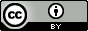 Comliant with 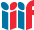 